OSNOVNA ŠKOLA METERIZEPUT KROZ METERIZE 48ŠIBENIKKlasa: 602-02/15-01/01Urbroj: 2182/01-4-1-01-15-01U Šibeniku, 25. rujna 2015. g.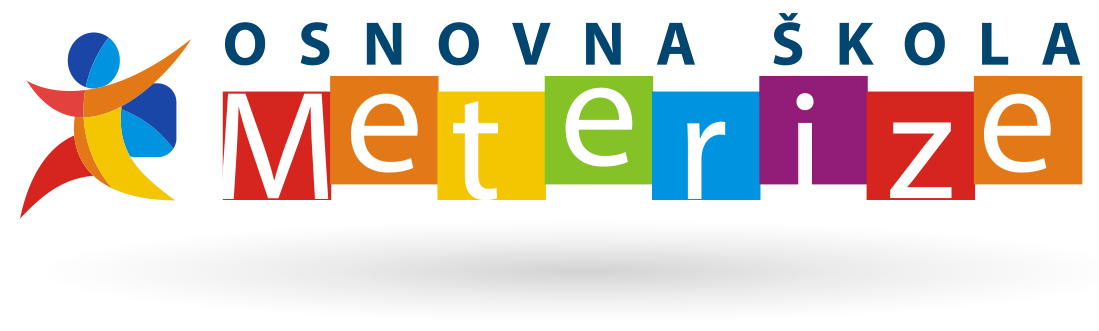 KURIKULŠkolska godina 2015./2016.Na temelju članka 28. Zakona o odgoju i obrazovanju u osnovnoj i srednjoj školi, a na prijedlog Učiteljskog vijeća i  ravnateljice škole, Školski odbor donosi:KURIKUL za školsku godinu 2015./2016.Predsjednica Školskog odbora : Mirjana Lovrić, prof. Ravnateljica:Margit Vrbičić, prof.OSNOVNI PODACI O OSNOVNOJ ŠKOLI METERIZEAdresa: Put kroz Meterize 48Broj i naziv pošte: 22 000 ŠibenikBroj telefona: 022 340 655         Broj telefaxa: 022 340 638Web -mail: ured@os-meterize-si.skole.hrŽupanija: Šibensko – kninskaBROJ UČENIKA: I.-IV.: 168Broj razrednih odjela u razrednoj nastavi: 9BROJ UČENIKA: V.-VIII.: 168Broj razrednih odjela u predmetnoj nastavi: 8UKUPNO UČENIKA: 336Ukupno razrednih odjela na razini škole: 17BROJ DJELATNIKA:a) učitelja razredne nastave  - 9b) učitelja predmetne nastave - 20c) stručnih suradnika - 4d) ostalih djelatnika - 11RAVNATELJICA ŠKOLE:  Margit Vrbičić, prof.Školskim kurikulom se utvrđuje (č-.l4.Z): aktivnost, program i/ili projekt,ciljevi aktivnosti, programa i/ili projekta, namjena aktivnosti, programa i/ili projekta, nositelji aktivnosti, programa i/ili projekta i njihova odgovornost, način realizacije aktivnosti, odgojno-obrazovni ishodi, programa i/ili projekta, vremenik aktivnosti, programa i/ili projekta, okvirni troškovnik aktivnosti, programa i/ili projekta, način njegova praćenja. Njime utvrđujemo dugoročni i kratkoročni plan i program škole s izvannastavnim i izvanškolskim aktivnostima. Donosimo ga na temelju Nacionalnog okvirnog kurikuluma, nastavnog plana i programa i ostalih temeljnih dokumenata. Školski kurikul određuje nastavni plan i program izbornih predmeta, izvannastavne i izvanškolske aktivnosti, programe i projekte i ostale aktivnosti u školi prema smjernicama hrvatskog nacionalnog obrazovnog standarda. Bitne pretpostavke ostvarivanju ciljeva postavljenih kurikulom su: postojanje stručnih kompetencija učitelja, kvalitetna suradnja na relaciji roditelj-škola, podrška i pomoć lokalne zajednice.Ciljevi i zadaće školskog kurikula su: osigurati sustavan način učenja o svijetu, prirodi, društvu, ljudskim dostignućima, o drugima i sebi, poticati i kontinuirano unaprjeđivati intelektualni, tjelesni, estetski, društveni, moralni, duhovni razvoj učenika, u skladu s njegovim sposobnostima i sklonostima, stvoriti uvjete da svako dijete uči i bude uspješno, osposobiti učenike za učenje, naučiti ih kako učiti i pomoći im u učenju, pripremiti učenike za mogućnost iskušenja koja ih čekaju u životu, poučiti učenike vrijednostima dostojnih čovjeka.VIZIJA ŠKOLEVjerujemo da će naša škola biti prepoznatljiva po tome da su u njoj potrebe učenika, roditelja i djelatnika zadovoljene u najvećoj mjeri, mjesto u kome vlada tolerancija, odgovornost, suradnja i pozitivno ozračje, gdje svi teže kvaliteti i imaju uvjerenje da svaki učenik može uspjeti.MISIJA ŠKOLEUčenicima omogućiti stjecanje ključnih kompetencija i osobni rast i razvoj u sigurnom i poticajnom okruženju. Stvarati pozitivno ozračje u kojem će učenici i djelatnici sa zadovoljstvom davati najviše od svojih mogućnosti i znanja. Želimo izgraditi školu s visokim standardima poučavanja i trajnog usavršavanja, osjećajem obveze i odgovornosti za uspjeh svih učenika, zajedničko suradničko vođenje školskih aktivnosti, osjećaj zasluga cijelog kolektiva za ostvarene uspjehe, očekivanja da svi sudionici u procesu učenja i poučavanja učenika aktivno osmišljavaju promjene.VRIJEDNOSTI I NAČELA Naši posebni ciljevi su: razvijanje svijesti učenika o očuvanju materijalne i duhovne povijesno-kulturne baštine Republike Hrvatske i nacionalnog identiteta; sustavno njegovanje hrvatskoga standardnoga (književnoga) jezika u svim područjima; promicanje temeljnih vrijednosti  kao što su: dostojanstvo osobe, sloboda, pravednost, domoljublje, društvena jednakost, solidarnost, dijalog i snošljivost, rad, zdravlje, odgoj djece u skladu s ljudskim pravima i pravima i obvezama djece; osiguravanje učenicima stjecanje temeljnih kompetencija u skladu s razvojem društva, znanstvenih spoznaja i dostignuća i razvojem informacijsko-komunikacijskih tehnologija; poticanje i razvijanje samostalnosti, samopouzdanja, odgovornost i kreativnosti učenika; poticanje na cjeloživotno učenje, afirmacija društvenih  vrijednosti i razvoj socijalnih kompetencija, omogućavanje povezanosti sadržaja između različitih predmeta/područja na istoj razini obrazovanja ili logičke povezanosti unutar istog predmeta/područja na različitim razinama obrazovanja, poticanje i razvoj svijesti  o potrebi  očuvanja prirode i eko sustava u okruženju i globalno.REALIZACIJARealizacija planiranog na jezično-komunikacijskom području  sa sljedećim ciljevima: osposobljavanje za  pravilno i stvaralačko usmeno i pisano izražavanje i tumačenje koncepata, misli, osjećaja, stavova i činjenica na materinskom jeziku i na stranim jezicima,  jezično međudjelovanje u nizu različitih društvenih i kulturnih situacija, razvoj svijesti o utjecaju jezika na druge i potrebi upotrebe jezika na pozitivan i društveno odgovoran način, razvijanje vještina međukulturnoga razumijevanja, razvoj vlastitog  jezičnog stvaralaštva  i istraživačke  radoznalosti  propitivanjem, razumijevanjem i rješavanjem problema. Realizacija planiranog na matematičkom području sa sljedećim ciljevima: osposobljavanje učenika za razvoj  i primjenu matematičkoga mišljenja u rješavanju problema u nizu različitih svakodnevnih situacija, usvajanje temeljnih matematičkih znanja, vještina i procesa, osposobljavanji za apstraktno i prostorno mišljenje i logičko zaključivanje.Realizacija planiranog na prirodoslovnom području sa sljedećim ciljevima: osposobljavanje učenika za uporabu znanja i metodologije kojima se objašnjava svijet prirode radi postavljanja pitanja i zaključivanja  na temelju činjenica; razumijevanje promjena uzrokovanih ljudskom djelatnošću te odgovornost pojedinca kao građanina, usvajanje znanja potrebnih  za očuvanje prirode, odgovorno odnošenje prema uporabi prirodnih bogatstava uz održivi razvoj, čuvajući prirodnu ravnotežu i biološku raznolikost, razumijvanje  bitnih koncepata  općega znanja o prirodi i ulogu toga znanja u razvoju tehnike/tehnologije i doprinosu boljem življenju.Realizacija planiranog na tehničkom i informatičkom području sa sljedećim ciljevima:  osposobljavanje  za primjenu znanja i metodologije kao odgovor na ljudske potrebe i želje, razumijevanje promjena uzrokovanih ljudskom djelatnošću te odgovornostpojedinca kao građanina, osposobljavanje  za sigurnu i kritičku upotrebu informacijsko-komunikacijske tehnologije za rad, u osobnom i društvenom životu te u komunikaciji, usvajanje  osnovnih  informacijsko-komunikacijskih vještina i sposobnosti; upotreba računala za pronalaženje, procjenu, pohranjivanje, stvaranje, prikazivanje i razmjenu informacija te razvijanje suradničkih mreža putem interneta; razvoj sposobnosti kod učenika  da ideje pretvori u djelovanje, spoznavanje  uloge i utjecaja tehnike na promjene u suvremenom svijetu, spoznavanje tehnike kao ploda stoljetnih stvaralačkih čovjekovih sposobnosti te njezinu ulogu i utjecaj na promjene u suvremenomu svijetu.Realizacija planiranog na društveno-humanističkom području sa sljedećim ciljevima: usvojiti znanja o društvenim odnosima i pojavama, o društvenim i prostornim strukturama i kontekstu u prošlosti i sadašnjosti te promišljati o njihovu značenju za budućnost, upoznati i znati objasniti svoj odnos prema drugima, odnose među ljudima, odnose ljudi prema svijetu koji ih okružuje, razvoj svijesti o lokalnoj, nacionalnoj i europskoj kulturnoj baštini i njihovu mjestu u svijetu, osposobljavanje učenika za razumijevanje kulturne i jezične raznolikosti Europe i svijeta, poticanje razvoja valjanog odnosa prema radu te usvajanje  znanja, vještina, sposobnosti i vrijednosti koje omogućuju preuzimanje uloga i odgovornosti.Realizacija planiranog na umjetničkom području sa sljedećim ciljevima: poticanje razvoja svijesti o važnosti stvaralačkoga izražavanja ideja, iskustva i emocija u nizu umjetnosti i medija, poticanje razvoja svijesti učenika o važnosti estetskih čimbenika u svakodnevnomu životu, poticanje  inovativnosti, stjecanje specifičnih znanja i vještina,  razvoj komunikacijskih vještina putem umjetničkoga izraza, razviti praktično-radne vještine i kulturu rada samostalnim i skupnima oblicima umjetničkih aktivnosti i učeničkoga stvaralaštva, što će moći primijeniti u svakodnevnomu životu, razvoj suradničkih odnosa  i empatije u zajedničkim aktivnostima i stvaralačkomu radu s vršnjacima, naročito onima s posebnim potrebama.Realizacija planiranog na tjelesnom i zdravstvenom području sa sljedećim ciljevima: razumjeti razvoj i funkcioniranje vlastitoga tijela, usavršavanje  kinezioloških znanja i vještina, i znati ih primijeniti u sportskim i sportsko-rekreativnim aktivnostima, razvoj svijesti o važnosti tjelesnoga vježbanja za očuvanje i unaprjeđenje zdravlja, znati pravilno procijeniti te odabrati tjelesnu aktivnost i prehranu, najbolje za očuvanje zdravlja i održavanje dobre tjelesne spremnosti te razumjeti utjecaj nepravilne prehrane na razvoj bolesti i poremećaja,  razumjeti pojmove i značajke nezdravih navika, rizičnih ponašanja i ovisnosti te znatikako one narušavaju zdravlje, razumjevanje značajki dobre komunikacije i njezina značenja,   razvoj samopoštovanja i samopouzdanja. OPIS UNUTRAŠNJIH I VANJSKIH UVJETA U KOJIMA SE REALIZIRA ŠKOLSKI KURIKULOdgojno-obrazovnu djelatnost škola obavlja u novoj školskoj zgradi s pripadajućom trodijelnom sportskom dvoranom ukupne neto površine 4.473,30 m2.Ukupna površina zemljišta s pripadajućim sportskim sadržajima iznosi približno 2,5 ha.U školu se ulazi iz natkrivenog trijema. Kroz vjetrobran se prolazi do centralnog hola koji  funkcionira kao polivalentni prostor škole. Uz hol  vezuje se blagovaonica s pripadajućim atrijem. U vrijeme scenskih nastupa hol biva gledalište.  Prostori za organizaciju i  koordinaciju rada smješteni su u potpuno odvojenom traktu (zbornica, soba ravnatelja, tajnika, soba za stručno razvojne službe, administracija, arhiv, te pripadajući sanitarni prostor.) Razredna nastava čini zasebnu prostornu cjelinu. Sastoji se od 6 učionica, kabineta i spremišta didaktičkih pomagala, pripadajućih sanitarija i dnevnog boravka s atrijem. Razredi imaju vlastito dvorište  za nastavu na otvorenom. Uz blagovaonicu je školska kuhinja uz koju se radi praktične opskrbe vezuje gospodarsko dvorište uz koje se prilazi kotlovnici. Neposredno uz hol je portirnica.  Iz hola se hodnikom dolazi do prostora namijenjenih TZK. Uz posebni ulazni prostor za vanjske posjetioce trodijelne sportske dvorane vezuju se ambulanta, kabinet nastavnika te pripadajuće sanitarije. Neposredno uz dvoranu su sportska igrališta za mali nogomet, rukomet, dva košarkaška igrališta, trkalište itd.Dvokrako  stubište  na obje strane hola  i dizalo za potrebe invalida vodi do učionica na  katu, knjižnice i pripadajućih kabineta.  Sve učionice i kabineti opremljeni su računalima.MOTO ŠKOLE : POŠTUJEMO JUČER – ŽIVIMO DANAS – MISLIMO NA SUTRAŠKOLSKI RAZVOJNI PLAN PLAN IZVANUČIONIČKE NASTAVEŠKOLSKI IZLETI - oblik izvanučioničke nastave koji obuhvaća poludnevni ili cjelodnevni zajednički odlazak učenika i učitelja u mjesto u kojem je škola ili izvan njega, a koji organizira škola u svrhu ispunjavanja određenih odgojno-obrazovnih ciljeva i zadaća.Aktivnost je namijenjena svim učenicima škole. Konačan broj polaznika odredit će se nakon prikupljenih ponuda agencija za određena odredišta, određivanja cijene i održanih roditeljskih sastanaka. Nositelji aktivnosti su razrednici svih razreda. Izleti učenika realizirat će se tijekom školske godine 2015./2016. temeljem izvedbenog plana kojeg će izraditi razrednici u suradnji s učiteljima. Troškove izleta u iznosu prihvaćene ponude snosit će roditelji, dok će naknade voditelja i pratitelja biti isplaćene iz materijalnih sredstava škole.Nakon provedenih izleta razrednici su dužni podnijeti pisano izvješće o provedenom izletu.  PLANOVI  ŠKOLSKIH IZLETA TERENSKA NASTAVA  je oblik izvanučioničke nastave koji se izvodi u izvornoj stvarnosti, s ciljem njenog upoznavanja u kojoj se mogu primjenjivati i istraživačke metode.Cilj aktivnosti provođenja ove aktivnosti je učenje otkrivanjem u neposrednoj životnoj stvarnosti, u kojoj se učenici susreću s prirodnom i kulturnom okolinom i ljudima koji u njoj žive, a koji su utjecali na okolinu. Aktivnost je namijenjena učenicima od I. do VIII. razreda i realizirat će se sukladno godišnjim planovima i programima rada učitelja odnosno godišnjim planovima i programima nastavnih predmeta. Nositelji aktivnosti su razrednici i predmetni učitelji. Aktivnosti izvan učionice biti će temeljito planirane s jasno osmišljenim ciljevima i zadaćama, i kvalitetno metodički pripremljene. Realizirat će se tijekom školske godine 2015./2016.  Troškove realizacije ovih aktivnosti snosit će subjekti koji se u planovima i programima navode.  Nakon realizacije terenske nastave podnosi se pisano izvješće. PLANOVI TERENSKE NASTAVEŠKOLA U PRIRODI  je oblik višednevne nastave koja se održava izvan mjesta stanovanja u prirodnom odredištu,  s odgovarajućim uvjetima prilagođenim učenju i poučavanju u zatvorenome i otvorenome prostoru. U pravilu se organizira za učenike trećega i/ili četvrtoga razreda osnovne škole, odnosno u skladu s razvojnim sposobnostima učenika s teškoćama u razvoju.ŠKOLSKA EKSKURZIJA je oblik izvanučioničke nastave koji obuhvaća višednevno putovanje radi posjeta prirodnim, kulturnim, povijesnim, sportskim i tehničkim središtima koje organizira škola u svrhu ispunjavanja određenih odgojno-obrazovnih ciljeva i zadaća.DRUGE ODGOJNO-OBRAZOVNE AKTIVNOSTI IZVAN ŠKOLEDruge odgojno-obrazovne aktivnosti izvan škole su škola plivanja, posjet ili sudjelovanje u kulturnim i sportskim manifestacijama i događajima te druge aktivnosti koje su u funkciji ostvarivanja odgojno-obrazovnih ciljeva i zadaća kulturne i javne djelatnosti školske ustanove.POSJETI su  poseban oblik odgojno-obrazovne aktivnosti izvan škole. Izvode se na lokalitetu od posebne vrijednosti (arheološke, geološke, botaničke…), u ustanovama i institucijama (muzej, galerija, kazalište, kino, tvornica, elektrana, vatrogasna postaja…) i sl. u svrhu ispunjavanja određenih odgojno-obrazovnih ciljeva i zadaća.PLANOVI  POSJETA USTANOVAMA/INSTITUCIJAMAPLAN IZBORNE NASTAVEU školskoj godini 2015./2016. učenici se mogu opredijeliti za sljedeće izborne predmete: Katolički vjeronauk, Talijanski jezik i Informatiku. Izborna nastava je namijenjena svim učenicima koji se za određeni izborni predmet opredijele na osnovu svojih sklonosti i pojačanog interesa, a za cilj ima proširivanje i produbljivanje znanja i sposobnosti u odgojno-obrazovnom području za koje učenik pokazuje posebne sklonosti i pojačan interes. Nositelji realizacije su učitelji izbornih predmeta.Izborni predmeti realizirat će se kontinuirano tijekom cijele školske godine 2015./2016.u okviru rasporeda sati. Posebnih troškova za realizaciju izborne nastave nema. Postignuća učenika vrednovat će se u okviru redovne nastave i u okviru sastavnica ocjenjivanja svakog pojedinog izbornog predmeta.DOPUNSKA NASTAVACilj dopunske nastave je pomoć učenicima u učenju i nadoknađivanju znanja, stjecanju sposobnosti i vještina iz određenih nastavnih područja ili iz više nastavnih predmeta.Dopunska nastava  je namijenjena učenicima ili skupini učenika koji kroz redovni nastavni program nisu ostvarili očekivanu razinu uspjeha i kojima je potrebna pomoć u učenju.Dopunsku nastavu realizirat će učitelji pojedinih nastavnih predmeta tijekom školske godine kontinuirano u okviru rasporeda sati i na određeno vrijeme kad je takav oblik pomoći učenicima bude potreban. Posebnih troškova za realizaciju dopunske nastave nema.Učitelji će u evidencijskom listu za dopunsku nastavu kontinuirano pratiti napredovanje učenika a njihov napredak se vrednovati u redovnoj nastavi predmeta kroz uspješnosti svladanih poteškoća.Dopunska nastava u razrednoj nastavi:Dopunska nastava u predmetnoj nastavi:DODATNI RADCilj dodatnog rada je rad s učenicima koji u određenom nastavnom predmetu ostvaruju nadprosječne rezultate ili pokazuju poseban interes za određeni nastavni predmet. U ovaj oblik nastave učenici se uključuju na temelju vlastite odluke.Dodatna nastava realizirat će se kvalitetnim odgojno-obrazovnim sadržajima  i oblicima nastavnog rada učitelja,  iz nekih predmeta kontinuirano tijekom cijele školske godine u okviru rasporeda sati, a iz nekih drugih periodično u prvom i/ili drugom polugodištu.  Posebnih troškova za realizaciju dodatne nastave nema. Eventualni troškovi namirit će se iz materijalnih sredstva škole ili iz donacija od strane vanjskih suradnika.Rezultati  rada u dodatnoj nastavi pratiti će se kroz evidencijske liste dodatnog rada .Dodatni rad u razrednoj nastavi:Dodatni rad u predmetnoj nastavi:IZVANNASTAVNE AKTIVNOSTICilj realizacije različitih izvannastavnih aktivnosti na razini škole je angažiranje i poticanje učenika na kreativan rad rad izvan redovite nastave, poticanje htijenja za većim uspjehom i većom motivacijom za učenjem u slobodnijim okruženjima učenja i poučavanja, sprečavanje društveno neprihvatljivog ponašanja, poticanje samoaktualizacije učenika i samostalnog istraživačkog učenja. Aktivnosti su namijenjene svim učenicima škole koji se opredijele za neku od ponuđenih izvannastavnih aktivnosti. Realizirati će se prema planu rada svake pojedinačne izvannastavne aktivnosti kontinuirano tijekom školske godineEventualni troškovi realizacije planova i programa namirit će se iz materijalnih sredstava škole, a moguće je da u jednom dijelu troškova budu participirali  roditelji, vanjski suradnici i sponzori. Realizacija godišnjeg plana i programa rada i postavljenih ciljeva  izvannastavnih aktivnosti pratit će se u okviru evidencije rada izvannastavnih aktivnosti uz praćenje postignuća učenika i njihovog sudjelovanja u kulturnoj i javnoj djelatnosti škole.Izvannastavne aktivnosti u razrednoj nastavi:PLANOVI RADAIzvannastavne aktivnosti u predmetnoj nastavi:PREDMETNI PROJEKTIRAZREDNI PROJEKTIŠKOLSKI PROJEKTI Prioritetna područja unapređenjaPrioritetna područja unapređenjaPrioritetna područja unapređenjaPrioritetna područja unapređenjaPOUČAVANJE I UČENJEVREDNOVANJE UČENIČKOG NAPRETKA I POSTIGNUĆAODNOS UČITELJA, RODITELJA I ŠKOLEPOUČAVANJE I UČENJEVREDNOVANJE UČENIČKOG NAPRETKA I POSTIGNUĆAODNOS UČITELJA, RODITELJA I ŠKOLEPOUČAVANJE I UČENJEVREDNOVANJE UČENIČKOG NAPRETKA I POSTIGNUĆAODNOS UČITELJA, RODITELJA I ŠKOLEPOUČAVANJE I UČENJEVREDNOVANJE UČENIČKOG NAPRETKA I POSTIGNUĆAODNOS UČITELJA, RODITELJA I ŠKOLEPOUČAVANJE I UČENJEVREDNOVANJE UČENIČKOG NAPRETKA I POSTIGNUĆAODNOS UČITELJA, RODITELJA I ŠKOLEPOUČAVANJE I UČENJEVREDNOVANJE UČENIČKOG NAPRETKA I POSTIGNUĆAODNOS UČITELJA, RODITELJA I ŠKOLEPOUČAVANJE I UČENJEPOUČAVANJE I UČENJEPOUČAVANJE I UČENJEPOUČAVANJE I UČENJEPOUČAVANJE I UČENJEPOUČAVANJE I UČENJEPOUČAVANJE I UČENJEPOUČAVANJE I UČENJEPOUČAVANJE I UČENJEPOUČAVANJE I UČENJECiljeviOmogućiti bolju komunikaciju između učitelja i učenika; podizanje motivacije učenika za pojedine predmete, osuvremeniti način izvođenja nastave i drugih oblika odgojno-obrazovnog rada, praćenje realizacije planiranih ciljeva unutar kurikulumskih područja prema razvoju učeničkih kompetencija, poticanje na učestalije korištenje suvremenih (interaktivnih i dr.) metoda rada i nastavnih sredstava koja postoje u školi, prijava na organizirane oblike stručnog usavršavanja, poticanje na prepoznavanje potrebe za individualnim stručnim usavršavanjem. Učenje učenja.Omogućiti bolju komunikaciju između učitelja i učenika; podizanje motivacije učenika za pojedine predmete, osuvremeniti način izvođenja nastave i drugih oblika odgojno-obrazovnog rada, praćenje realizacije planiranih ciljeva unutar kurikulumskih područja prema razvoju učeničkih kompetencija, poticanje na učestalije korištenje suvremenih (interaktivnih i dr.) metoda rada i nastavnih sredstava koja postoje u školi, prijava na organizirane oblike stručnog usavršavanja, poticanje na prepoznavanje potrebe za individualnim stručnim usavršavanjem. Učenje učenja.Omogućiti bolju komunikaciju između učitelja i učenika; podizanje motivacije učenika za pojedine predmete, osuvremeniti način izvođenja nastave i drugih oblika odgojno-obrazovnog rada, praćenje realizacije planiranih ciljeva unutar kurikulumskih područja prema razvoju učeničkih kompetencija, poticanje na učestalije korištenje suvremenih (interaktivnih i dr.) metoda rada i nastavnih sredstava koja postoje u školi, prijava na organizirane oblike stručnog usavršavanja, poticanje na prepoznavanje potrebe za individualnim stručnim usavršavanjem. Učenje učenja.Omogućiti bolju komunikaciju između učitelja i učenika; podizanje motivacije učenika za pojedine predmete, osuvremeniti način izvođenja nastave i drugih oblika odgojno-obrazovnog rada, praćenje realizacije planiranih ciljeva unutar kurikulumskih područja prema razvoju učeničkih kompetencija, poticanje na učestalije korištenje suvremenih (interaktivnih i dr.) metoda rada i nastavnih sredstava koja postoje u školi, prijava na organizirane oblike stručnog usavršavanja, poticanje na prepoznavanje potrebe za individualnim stručnim usavršavanjem. Učenje učenja.Omogućiti bolju komunikaciju između učitelja i učenika; podizanje motivacije učenika za pojedine predmete, osuvremeniti način izvođenja nastave i drugih oblika odgojno-obrazovnog rada, praćenje realizacije planiranih ciljeva unutar kurikulumskih područja prema razvoju učeničkih kompetencija, poticanje na učestalije korištenje suvremenih (interaktivnih i dr.) metoda rada i nastavnih sredstava koja postoje u školi, prijava na organizirane oblike stručnog usavršavanja, poticanje na prepoznavanje potrebe za individualnim stručnim usavršavanjem. Učenje učenja.Omogućiti bolju komunikaciju između učitelja i učenika; podizanje motivacije učenika za pojedine predmete, osuvremeniti način izvođenja nastave i drugih oblika odgojno-obrazovnog rada, praćenje realizacije planiranih ciljeva unutar kurikulumskih područja prema razvoju učeničkih kompetencija, poticanje na učestalije korištenje suvremenih (interaktivnih i dr.) metoda rada i nastavnih sredstava koja postoje u školi, prijava na organizirane oblike stručnog usavršavanja, poticanje na prepoznavanje potrebe za individualnim stručnim usavršavanjem. Učenje učenja.Omogućiti bolju komunikaciju između učitelja i učenika; podizanje motivacije učenika za pojedine predmete, osuvremeniti način izvođenja nastave i drugih oblika odgojno-obrazovnog rada, praćenje realizacije planiranih ciljeva unutar kurikulumskih područja prema razvoju učeničkih kompetencija, poticanje na učestalije korištenje suvremenih (interaktivnih i dr.) metoda rada i nastavnih sredstava koja postoje u školi, prijava na organizirane oblike stručnog usavršavanja, poticanje na prepoznavanje potrebe za individualnim stručnim usavršavanjem. Učenje učenja.Omogućiti bolju komunikaciju između učitelja i učenika; podizanje motivacije učenika za pojedine predmete, osuvremeniti način izvođenja nastave i drugih oblika odgojno-obrazovnog rada, praćenje realizacije planiranih ciljeva unutar kurikulumskih područja prema razvoju učeničkih kompetencija, poticanje na učestalije korištenje suvremenih (interaktivnih i dr.) metoda rada i nastavnih sredstava koja postoje u školi, prijava na organizirane oblike stručnog usavršavanja, poticanje na prepoznavanje potrebe za individualnim stručnim usavršavanjem. Učenje učenja.Omogućiti bolju komunikaciju između učitelja i učenika; podizanje motivacije učenika za pojedine predmete, osuvremeniti način izvođenja nastave i drugih oblika odgojno-obrazovnog rada, praćenje realizacije planiranih ciljeva unutar kurikulumskih područja prema razvoju učeničkih kompetencija, poticanje na učestalije korištenje suvremenih (interaktivnih i dr.) metoda rada i nastavnih sredstava koja postoje u školi, prijava na organizirane oblike stručnog usavršavanja, poticanje na prepoznavanje potrebe za individualnim stručnim usavršavanjem. Učenje učenja.Metode i aktivnosti za ostvarivanje ciljevaMetode i aktivnosti za ostvarivanje ciljevaMetode i aktivnosti za ostvarivanje ciljevaMetode i aktivnosti za ostvarivanje ciljevaMetode i aktivnosti za ostvarivanje ciljevaMetode i aktivnosti za ostvarivanje ciljevaMetode i aktivnosti za ostvarivanje ciljevaMetode i aktivnosti za ostvarivanje ciljevaVrijeme realizacijeVrijeme realizacijeKonzultacije učitelja za učenike  Konzultacije učitelja za učenike  Konzultacije učitelja za učenike  Konzultacije učitelja za učenike  Konzultacije učitelja za učenike  Konzultacije učitelja za učenike  Konzultacije učitelja za učenike  Konzultacije učitelja za učenike  tijekom školske godinetijekom školske godineAkcijsko istraživanje o racionalnoj organizaciji učenja – obrada – prezentacija rezultata – radionice o učenju učenja Akcijsko istraživanje o racionalnoj organizaciji učenja – obrada – prezentacija rezultata – radionice o učenju učenja Akcijsko istraživanje o racionalnoj organizaciji učenja – obrada – prezentacija rezultata – radionice o učenju učenja Akcijsko istraživanje o racionalnoj organizaciji učenja – obrada – prezentacija rezultata – radionice o učenju učenja Akcijsko istraživanje o racionalnoj organizaciji učenja – obrada – prezentacija rezultata – radionice o učenju učenja Akcijsko istraživanje o racionalnoj organizaciji učenja – obrada – prezentacija rezultata – radionice o učenju učenja Akcijsko istraživanje o racionalnoj organizaciji učenja – obrada – prezentacija rezultata – radionice o učenju učenja Akcijsko istraživanje o racionalnoj organizaciji učenja – obrada – prezentacija rezultata – radionice o učenju učenja listopad, prosinac 2015., kontinuirano tijekom  školske godine listopad, prosinac 2015., kontinuirano tijekom  školske godine Pripreme za odgojno-obrazovni rad Evidencija posjeta nastavi. Pripreme za odgojno-obrazovni rad Evidencija posjeta nastavi. Pripreme za odgojno-obrazovni rad Evidencija posjeta nastavi. Pripreme za odgojno-obrazovni rad Evidencija posjeta nastavi. Pripreme za odgojno-obrazovni rad Evidencija posjeta nastavi. Pripreme za odgojno-obrazovni rad Evidencija posjeta nastavi. Pripreme za odgojno-obrazovni rad Evidencija posjeta nastavi. Pripreme za odgojno-obrazovni rad Evidencija posjeta nastavi. kontinuirano tijekom školske godinekontinuirano tijekom školske godineIndividualni planovi stručnog usavršavanja, stručno usavršavanje na sjednicama stručnih tijela školeIndividualni planovi stručnog usavršavanja, stručno usavršavanje na sjednicama stručnih tijela školeIndividualni planovi stručnog usavršavanja, stručno usavršavanje na sjednicama stručnih tijela školeIndividualni planovi stručnog usavršavanja, stručno usavršavanje na sjednicama stručnih tijela školeIndividualni planovi stručnog usavršavanja, stručno usavršavanje na sjednicama stručnih tijela školeIndividualni planovi stručnog usavršavanja, stručno usavršavanje na sjednicama stručnih tijela školeIndividualni planovi stručnog usavršavanja, stručno usavršavanje na sjednicama stručnih tijela školeIndividualni planovi stručnog usavršavanja, stručno usavršavanje na sjednicama stručnih tijela školekontinuirano tijekom školske godinekontinuirano tijekom školske godineSamovrednovanjeSamovrednovanjeSamovrednovanjeSamovrednovanjeSamovrednovanjeSamovrednovanjeSamovrednovanjeSamovrednovanjeprosinac 2015., lipanj 2016.prosinac 2015., lipanj 2016.Nužni resursiNužni resursiNužni resursiPriprema učitelja, stručna literatura,  stručna znanja i angažiranost, ponuda stručnog usavršavanja – katalozi stručnih skupova, informatička opremaPriprema učitelja, stručna literatura,  stručna znanja i angažiranost, ponuda stručnog usavršavanja – katalozi stručnih skupova, informatička opremaPriprema učitelja, stručna literatura,  stručna znanja i angažiranost, ponuda stručnog usavršavanja – katalozi stručnih skupova, informatička opremaPriprema učitelja, stručna literatura,  stručna znanja i angažiranost, ponuda stručnog usavršavanja – katalozi stručnih skupova, informatička opremaPriprema učitelja, stručna literatura,  stručna znanja i angažiranost, ponuda stručnog usavršavanja – katalozi stručnih skupova, informatička opremaPriprema učitelja, stručna literatura,  stručna znanja i angažiranost, ponuda stručnog usavršavanja – katalozi stručnih skupova, informatička opremaPriprema učitelja, stručna literatura,  stručna znanja i angažiranost, ponuda stručnog usavršavanja – katalozi stručnih skupova, informatička opremaOdgovorne osobeOdgovorne osobeOdgovorne osobeRavnateljica, stručni suradnici, učitelji Ravnateljica, stručni suradnici, učitelji Ravnateljica, stručni suradnici, učitelji Ravnateljica, stručni suradnici, učitelji Ravnateljica, stručni suradnici, učitelji Ravnateljica, stručni suradnici, učitelji Ravnateljica, stručni suradnici, učitelji Načini praćenja i provjere ishodaNačini praćenja i provjere ishodaNačini praćenja i provjere ishodaEvidencija realizacije tema – izvješća učitelja.  Ocjene – uspjeh učenika - stavovi, vrijednosti, uzajamno pomaganje, suradnički odnosi - sudjelovanje i doprinos u različitim humanitarnim aktivnostima - sudjelovanje na natjecanjima - sudjelovanje na natječajima - pohvale, priznanja, nagrade… - izostanci - opomene, ukori - ankete, zapisnici, strukturirano promatranje, razgovori, procjene ponašanja, samoprocjeneEvidencija realizacije tema – izvješća učitelja.  Ocjene – uspjeh učenika - stavovi, vrijednosti, uzajamno pomaganje, suradnički odnosi - sudjelovanje i doprinos u različitim humanitarnim aktivnostima - sudjelovanje na natjecanjima - sudjelovanje na natječajima - pohvale, priznanja, nagrade… - izostanci - opomene, ukori - ankete, zapisnici, strukturirano promatranje, razgovori, procjene ponašanja, samoprocjeneEvidencija realizacije tema – izvješća učitelja.  Ocjene – uspjeh učenika - stavovi, vrijednosti, uzajamno pomaganje, suradnički odnosi - sudjelovanje i doprinos u različitim humanitarnim aktivnostima - sudjelovanje na natjecanjima - sudjelovanje na natječajima - pohvale, priznanja, nagrade… - izostanci - opomene, ukori - ankete, zapisnici, strukturirano promatranje, razgovori, procjene ponašanja, samoprocjeneEvidencija realizacije tema – izvješća učitelja.  Ocjene – uspjeh učenika - stavovi, vrijednosti, uzajamno pomaganje, suradnički odnosi - sudjelovanje i doprinos u različitim humanitarnim aktivnostima - sudjelovanje na natjecanjima - sudjelovanje na natječajima - pohvale, priznanja, nagrade… - izostanci - opomene, ukori - ankete, zapisnici, strukturirano promatranje, razgovori, procjene ponašanja, samoprocjeneEvidencija realizacije tema – izvješća učitelja.  Ocjene – uspjeh učenika - stavovi, vrijednosti, uzajamno pomaganje, suradnički odnosi - sudjelovanje i doprinos u različitim humanitarnim aktivnostima - sudjelovanje na natjecanjima - sudjelovanje na natječajima - pohvale, priznanja, nagrade… - izostanci - opomene, ukori - ankete, zapisnici, strukturirano promatranje, razgovori, procjene ponašanja, samoprocjeneEvidencija realizacije tema – izvješća učitelja.  Ocjene – uspjeh učenika - stavovi, vrijednosti, uzajamno pomaganje, suradnički odnosi - sudjelovanje i doprinos u različitim humanitarnim aktivnostima - sudjelovanje na natjecanjima - sudjelovanje na natječajima - pohvale, priznanja, nagrade… - izostanci - opomene, ukori - ankete, zapisnici, strukturirano promatranje, razgovori, procjene ponašanja, samoprocjeneEvidencija realizacije tema – izvješća učitelja.  Ocjene – uspjeh učenika - stavovi, vrijednosti, uzajamno pomaganje, suradnički odnosi - sudjelovanje i doprinos u različitim humanitarnim aktivnostima - sudjelovanje na natjecanjima - sudjelovanje na natječajima - pohvale, priznanja, nagrade… - izostanci - opomene, ukori - ankete, zapisnici, strukturirano promatranje, razgovori, procjene ponašanja, samoprocjeneVREDNOVANJE UČENIČKOG NAPRETKA I POSTIGNUĆAVREDNOVANJE UČENIČKOG NAPRETKA I POSTIGNUĆAVREDNOVANJE UČENIČKOG NAPRETKA I POSTIGNUĆAVREDNOVANJE UČENIČKOG NAPRETKA I POSTIGNUĆAVREDNOVANJE UČENIČKOG NAPRETKA I POSTIGNUĆAVREDNOVANJE UČENIČKOG NAPRETKA I POSTIGNUĆAVREDNOVANJE UČENIČKOG NAPRETKA I POSTIGNUĆAVREDNOVANJE UČENIČKOG NAPRETKA I POSTIGNUĆAVREDNOVANJE UČENIČKOG NAPRETKA I POSTIGNUĆAVREDNOVANJE UČENIČKOG NAPRETKA I POSTIGNUĆACiljeviCiljeviCiljeviCiljeviCiljeviCiljeviPodizanje razine znanja učitelja na temu vrednovanjaPodizanje razine znanja učitelja na temu vrednovanjaPodizanje razine znanja učitelja na temu vrednovanjaPodizanje razine znanja učitelja na temu vrednovanjaMetode i aktivnosti za ostvarivanje ciljevaMetode i aktivnosti za ostvarivanje ciljevaMetode i aktivnosti za ostvarivanje ciljevaMetode i aktivnosti za ostvarivanje ciljevaMetode i aktivnosti za ostvarivanje ciljevaMetode i aktivnosti za ostvarivanje ciljevaMetode i aktivnosti za ostvarivanje ciljevaVrijeme realizacijeVrijeme realizacijeVrijeme realizacijeIndividualno usavršavanje učitelja kroz stručnu literaturu na temu vrednovanjaIndividualno usavršavanje učitelja kroz stručnu literaturu na temu vrednovanjaIndividualno usavršavanje učitelja kroz stručnu literaturu na temu vrednovanjaIndividualno usavršavanje učitelja kroz stručnu literaturu na temu vrednovanjaIndividualno usavršavanje učitelja kroz stručnu literaturu na temu vrednovanjaIndividualno usavršavanje učitelja kroz stručnu literaturu na temu vrednovanjaIndividualno usavršavanje učitelja kroz stručnu literaturu na temu vrednovanjado  kraja školske godine 2015./2016. do  kraja školske godine 2015./2016. do  kraja školske godine 2015./2016. Obrada tema vrednovanja na školskim stručnim vijećimaObrada tema vrednovanja na školskim stručnim vijećimaObrada tema vrednovanja na školskim stručnim vijećimaObrada tema vrednovanja na školskim stručnim vijećimaObrada tema vrednovanja na školskim stručnim vijećimaObrada tema vrednovanja na školskim stručnim vijećimaObrada tema vrednovanja na školskim stručnim vijećimatijekom školske godinetijekom školske godinetijekom školske godineNužni resursiNužni resursiNužni resursiNužni resursiNužni resursiNužni resursiNabava stručne literatureNabava stručne literatureNabava stručne literatureNabava stručne literatureOdgovorne osobeOdgovorne osobeOdgovorne osobeOdgovorne osobeOdgovorne osobeOdgovorne osobeRavnateljica, stručni suradnici, voditelji školskih stručnih vijećaRavnateljica, stručni suradnici, voditelji školskih stručnih vijećaRavnateljica, stručni suradnici, voditelji školskih stručnih vijećaRavnateljica, stručni suradnici, voditelji školskih stručnih vijećaNačini praćenja i provjere ishodaNačini praćenja i provjere ishodaNačini praćenja i provjere ishodaNačini praćenja i provjere ishodaNačini praćenja i provjere ishodaNačini praćenja i provjere ishodaEvaluacija učiteljaEvaluacija učiteljaEvaluacija učiteljaEvaluacija učiteljaODNOS UČITELJA, RODITELJA I ŠKOLEODNOS UČITELJA, RODITELJA I ŠKOLEODNOS UČITELJA, RODITELJA I ŠKOLEODNOS UČITELJA, RODITELJA I ŠKOLEODNOS UČITELJA, RODITELJA I ŠKOLEODNOS UČITELJA, RODITELJA I ŠKOLEODNOS UČITELJA, RODITELJA I ŠKOLEODNOS UČITELJA, RODITELJA I ŠKOLEODNOS UČITELJA, RODITELJA I ŠKOLEODNOS UČITELJA, RODITELJA I ŠKOLECiljeviCiljeviPostići još bolju komunikaciju i suradnju učitelja, roditelja i Škole.  Kvalitetnija informiranost i partnerski odnos s roditeljima. Daljnje poboljšanje kompetencija roditelja u poznavanju odgojno-obrazovne problematike te razvijanje višeg stupnja odgovornosti i podrške. Podići osjećaj važnosti, zadovoljstva i odgovornosti roditelja za razvoj djeteta.Postići još bolju komunikaciju i suradnju učitelja, roditelja i Škole.  Kvalitetnija informiranost i partnerski odnos s roditeljima. Daljnje poboljšanje kompetencija roditelja u poznavanju odgojno-obrazovne problematike te razvijanje višeg stupnja odgovornosti i podrške. Podići osjećaj važnosti, zadovoljstva i odgovornosti roditelja za razvoj djeteta.Postići još bolju komunikaciju i suradnju učitelja, roditelja i Škole.  Kvalitetnija informiranost i partnerski odnos s roditeljima. Daljnje poboljšanje kompetencija roditelja u poznavanju odgojno-obrazovne problematike te razvijanje višeg stupnja odgovornosti i podrške. Podići osjećaj važnosti, zadovoljstva i odgovornosti roditelja za razvoj djeteta.Postići još bolju komunikaciju i suradnju učitelja, roditelja i Škole.  Kvalitetnija informiranost i partnerski odnos s roditeljima. Daljnje poboljšanje kompetencija roditelja u poznavanju odgojno-obrazovne problematike te razvijanje višeg stupnja odgovornosti i podrške. Podići osjećaj važnosti, zadovoljstva i odgovornosti roditelja za razvoj djeteta.Postići još bolju komunikaciju i suradnju učitelja, roditelja i Škole.  Kvalitetnija informiranost i partnerski odnos s roditeljima. Daljnje poboljšanje kompetencija roditelja u poznavanju odgojno-obrazovne problematike te razvijanje višeg stupnja odgovornosti i podrške. Podići osjećaj važnosti, zadovoljstva i odgovornosti roditelja za razvoj djeteta.Postići još bolju komunikaciju i suradnju učitelja, roditelja i Škole.  Kvalitetnija informiranost i partnerski odnos s roditeljima. Daljnje poboljšanje kompetencija roditelja u poznavanju odgojno-obrazovne problematike te razvijanje višeg stupnja odgovornosti i podrške. Podići osjećaj važnosti, zadovoljstva i odgovornosti roditelja za razvoj djeteta.Postići još bolju komunikaciju i suradnju učitelja, roditelja i Škole.  Kvalitetnija informiranost i partnerski odnos s roditeljima. Daljnje poboljšanje kompetencija roditelja u poznavanju odgojno-obrazovne problematike te razvijanje višeg stupnja odgovornosti i podrške. Podići osjećaj važnosti, zadovoljstva i odgovornosti roditelja za razvoj djeteta.Postići još bolju komunikaciju i suradnju učitelja, roditelja i Škole.  Kvalitetnija informiranost i partnerski odnos s roditeljima. Daljnje poboljšanje kompetencija roditelja u poznavanju odgojno-obrazovne problematike te razvijanje višeg stupnja odgovornosti i podrške. Podići osjećaj važnosti, zadovoljstva i odgovornosti roditelja za razvoj djeteta.Metode i aktivnosti za ostvarivanje ciljevaMetode i aktivnosti za ostvarivanje ciljevaMetode i aktivnosti za ostvarivanje ciljevaMetode i aktivnosti za ostvarivanje ciljevaMetode i aktivnosti za ostvarivanje ciljevaMetode i aktivnosti za ostvarivanje ciljevaMetode i aktivnosti za ostvarivanje ciljevaMetode i aktivnosti za ostvarivanje ciljevaMetode i aktivnosti za ostvarivanje ciljevaVrijeme realizacijeObjavljeni termini redovitih konzultacija svakog predmetnog učitelja s roditeljima Objavljeni termini redovitih konzultacija svakog predmetnog učitelja s roditeljima Objavljeni termini redovitih konzultacija svakog predmetnog učitelja s roditeljima Objavljeni termini redovitih konzultacija svakog predmetnog učitelja s roditeljima Objavljeni termini redovitih konzultacija svakog predmetnog učitelja s roditeljima Objavljeni termini redovitih konzultacija svakog predmetnog učitelja s roditeljima Objavljeni termini redovitih konzultacija svakog predmetnog učitelja s roditeljima Objavljeni termini redovitih konzultacija svakog predmetnog učitelja s roditeljima Objavljeni termini redovitih konzultacija svakog predmetnog učitelja s roditeljima do 5. listopada  2015.Informiranje roditelja o terminima (razrednik, web)Informiranje roditelja o terminima (razrednik, web)Informiranje roditelja o terminima (razrednik, web)Informiranje roditelja o terminima (razrednik, web)Informiranje roditelja o terminima (razrednik, web)Informiranje roditelja o terminima (razrednik, web)Informiranje roditelja o terminima (razrednik, web)Informiranje roditelja o terminima (razrednik, web)Informiranje roditelja o terminima (razrednik, web)listopad 2015.Tematska edukativna predavanja za roditelje Tematska edukativna predavanja za roditelje Tematska edukativna predavanja za roditelje Tematska edukativna predavanja za roditelje Tematska edukativna predavanja za roditelje Tematska edukativna predavanja za roditelje Tematska edukativna predavanja za roditelje Tematska edukativna predavanja za roditelje Tematska edukativna predavanja za roditelje tijekom školske godineIzrada informativnih i edukativnih letaka za roditelje   Izrada informativnih i edukativnih letaka za roditelje   Izrada informativnih i edukativnih letaka za roditelje   Izrada informativnih i edukativnih letaka za roditelje   Izrada informativnih i edukativnih letaka za roditelje   Izrada informativnih i edukativnih letaka za roditelje   Izrada informativnih i edukativnih letaka za roditelje   Izrada informativnih i edukativnih letaka za roditelje   Izrada informativnih i edukativnih letaka za roditelje   kontinuirano i prigodno tijekom školske godineNužni resursiNužni resursiNužni resursiNužni resursiNužni resursiAngažiranost učitelja, razrednika, stručnih suradnika i ravnateljice. Osobne, socijalne, stručne i metodičke kompetencije odgojno-obrazovnih radnika. Spremnost roditelja i škole na partnerstvo.Angažiranost učitelja, razrednika, stručnih suradnika i ravnateljice. Osobne, socijalne, stručne i metodičke kompetencije odgojno-obrazovnih radnika. Spremnost roditelja i škole na partnerstvo.Angažiranost učitelja, razrednika, stručnih suradnika i ravnateljice. Osobne, socijalne, stručne i metodičke kompetencije odgojno-obrazovnih radnika. Spremnost roditelja i škole na partnerstvo.Angažiranost učitelja, razrednika, stručnih suradnika i ravnateljice. Osobne, socijalne, stručne i metodičke kompetencije odgojno-obrazovnih radnika. Spremnost roditelja i škole na partnerstvo.Angažiranost učitelja, razrednika, stručnih suradnika i ravnateljice. Osobne, socijalne, stručne i metodičke kompetencije odgojno-obrazovnih radnika. Spremnost roditelja i škole na partnerstvo.Odgovorne osobeOdgovorne osobeOdgovorne osobeOdgovorne osobeOdgovorne osobeRavnateljica, razrednici, učitelji, stručni suradniciRavnateljica, razrednici, učitelji, stručni suradniciRavnateljica, razrednici, učitelji, stručni suradniciRavnateljica, razrednici, učitelji, stručni suradniciRavnateljica, razrednici, učitelji, stručni suradniciNačini praćenja i provjere ishodaNačini praćenja i provjere ishodaNačini praćenja i provjere ishodaNačini praćenja i provjere ishodaNačini praćenja i provjere ishodaDokumentacija: raspored održavanja informacija predmetnih učitelja, evidencija posjećenosti, zapisnici roditeljskih sastanaka, informativni letci. Pokazatelji u imenicima -ocjenska rešetka, bilješke opisnog praćenja. Dokumentacija: raspored održavanja informacija predmetnih učitelja, evidencija posjećenosti, zapisnici roditeljskih sastanaka, informativni letci. Pokazatelji u imenicima -ocjenska rešetka, bilješke opisnog praćenja. Dokumentacija: raspored održavanja informacija predmetnih učitelja, evidencija posjećenosti, zapisnici roditeljskih sastanaka, informativni letci. Pokazatelji u imenicima -ocjenska rešetka, bilješke opisnog praćenja. Dokumentacija: raspored održavanja informacija predmetnih učitelja, evidencija posjećenosti, zapisnici roditeljskih sastanaka, informativni letci. Pokazatelji u imenicima -ocjenska rešetka, bilješke opisnog praćenja. Dokumentacija: raspored održavanja informacija predmetnih učitelja, evidencija posjećenosti, zapisnici roditeljskih sastanaka, informativni letci. Pokazatelji u imenicima -ocjenska rešetka, bilješke opisnog praćenja. RazredMjesto Vrijeme realizacijeNositelji1.abŠibenik travanj 2016.Antonija Maleš Vukorepa, Silvija Mikulandra2.abZlarin, Krapanjtravanj /svibanj  2016.Ivana BabačićAntonia Cukrov Kulušić 3.ab Zadar-Biograd-Vransko jezerosvibanj 2016.Diana Cvitanović i Zdenka Ježina4.aSinj – Klis – Špilja Vranjačasvibanj 2016.Marisa Krolo1.,3.,4.PŠSinj – Klis- Špilja Vranjačasvibanj 2016.Barbara Belamarić Vuković5.abMetković/Naronasvibanj 2016.Kristina Petković i Ana-Marija Medić.6.abKrapanj-Zlarin-Prvićsvibanj/lipanj 2016.Mirjana Lovrić, Hamida Šarić7.abPlitvice - Likasvibanj  2016.Ana Mravak Obratov, Toni Skelin8.abVukovartijekom nastavne godineSonja Batur, Luka SlamićRazredMjesto Vrijeme realizacijeNositelji1.abŠibenik travanj  2016.Antonija Maleš VukorepaSilvija MikulandraCilj  aktivnostiUpoznati se s izgledom i obilježjima grada, upoznati Šibenik kao primjer karakterističnog primorskog grada, šetnjom Šibenikom upoznati prošlost grada i njegove kulturno-povijesne spomenike, posjet Muzeju grada Šibenika i Hrvatskom narodnom kazalištu Šibenik. Posebno razvijati pozitivan odnos u očuvanju kulturne baštine Hrvatske, na primjeru grada Šibenika upoznati tipičan primorski grad, uvidjeti razlike između sela i grada, istraživati i povezivati znanja o prošlosti Šibenika i RH temeljem povijesnih izvora te razgovarati o utjecaju prošlosti na našu sadašnjost i budućnost. U Aquariumu Šibenik upoznati se s biljnim i životinjskim svijetom u moru.Upoznati se s izgledom i obilježjima grada, upoznati Šibenik kao primjer karakterističnog primorskog grada, šetnjom Šibenikom upoznati prošlost grada i njegove kulturno-povijesne spomenike, posjet Muzeju grada Šibenika i Hrvatskom narodnom kazalištu Šibenik. Posebno razvijati pozitivan odnos u očuvanju kulturne baštine Hrvatske, na primjeru grada Šibenika upoznati tipičan primorski grad, uvidjeti razlike između sela i grada, istraživati i povezivati znanja o prošlosti Šibenika i RH temeljem povijesnih izvora te razgovarati o utjecaju prošlosti na našu sadašnjost i budućnost. U Aquariumu Šibenik upoznati se s biljnim i životinjskim svijetom u moru.Upoznati se s izgledom i obilježjima grada, upoznati Šibenik kao primjer karakterističnog primorskog grada, šetnjom Šibenikom upoznati prošlost grada i njegove kulturno-povijesne spomenike, posjet Muzeju grada Šibenika i Hrvatskom narodnom kazalištu Šibenik. Posebno razvijati pozitivan odnos u očuvanju kulturne baštine Hrvatske, na primjeru grada Šibenika upoznati tipičan primorski grad, uvidjeti razlike između sela i grada, istraživati i povezivati znanja o prošlosti Šibenika i RH temeljem povijesnih izvora te razgovarati o utjecaju prošlosti na našu sadašnjost i budućnost. U Aquariumu Šibenik upoznati se s biljnim i životinjskim svijetom u moru.Namjena Povezivanje nastave Prirode i društva u neposrednoj životnoj stvarnosti, -stjecanje novih znanja i vještina, razvijanje ljubavi prema svom zavičaju, poticanje ekološke svijesti.Povezivanje nastave Prirode i društva u neposrednoj životnoj stvarnosti, -stjecanje novih znanja i vještina, razvijanje ljubavi prema svom zavičaju, poticanje ekološke svijesti.Povezivanje nastave Prirode i društva u neposrednoj životnoj stvarnosti, -stjecanje novih znanja i vještina, razvijanje ljubavi prema svom zavičaju, poticanje ekološke svijesti.Način realizacijeŠetnja Šibenikom, integrirana nastava, terenska nastava, power point prezentacija, obilazak centra grada i posjet muzeju, kinu iAquariumu Šibenik.Šetnja Šibenikom, integrirana nastava, terenska nastava, power point prezentacija, obilazak centra grada i posjet muzeju, kinu iAquariumu Šibenik.Šetnja Šibenikom, integrirana nastava, terenska nastava, power point prezentacija, obilazak centra grada i posjet muzeju, kinu iAquariumu Šibenik.Troškovnik Ulaznica u kazalište, muzej, Aquarium Šibenik, sukladno ponudi.Ulaznica u kazalište, muzej, Aquarium Šibenik, sukladno ponudi.Ulaznica u kazalište, muzej, Aquarium Šibenik, sukladno ponudi.Način vrednovanjaRazgovori, crteži, pokazivanje usvojenosti sadržaja i stečenih iskustavaRezultati će se koristiti za poboljšanje  kompetencija relevantnih za neposredan odgojno-obrazovni rad.Razgovori, crteži, pokazivanje usvojenosti sadržaja i stečenih iskustavaRezultati će se koristiti za poboljšanje  kompetencija relevantnih za neposredan odgojno-obrazovni rad.Razgovori, crteži, pokazivanje usvojenosti sadržaja i stečenih iskustavaRezultati će se koristiti za poboljšanje  kompetencija relevantnih za neposredan odgojno-obrazovni rad.RazredMjesto Vrijeme realizacijeNositelji2.abZlarin, Krapanjtravanj /svibanj  2016.Ivana BabačićAntonia Cukrov Kulušić Cilj  aktivnostiUpoznavanje učenika s prirodnim ljepotama užeg zavičaja – primorski kraj, vode u zavičaju – more, učenje otkrivanjem u neposrednoj životnoj stvarnosti, zaštita i čuvanje okoliša, zaštita od požara, putujemo brodom, zanimanja ljudi – rijetka zanimanja (ronilac, koraljar, spužvar).  Poticanje kvalitetnijih odnosa unutar odgojno-obrazovne skupine, poticanje razvoja kognitivnih funkcija, razvijanje vještine slušanja, poticanje razvoja senzornih sposobnosti, zbližavanje učenika, bolje upoznavanje i razvijanje novih prijateljstava, poticanje tolerancije i međusobnog uvažavanja, spoznavanje različitosti kod drugih, a sve u neformalnom okruženju i ležernom ozračjuUpoznavanje učenika s prirodnim ljepotama užeg zavičaja – primorski kraj, vode u zavičaju – more, učenje otkrivanjem u neposrednoj životnoj stvarnosti, zaštita i čuvanje okoliša, zaštita od požara, putujemo brodom, zanimanja ljudi – rijetka zanimanja (ronilac, koraljar, spužvar).  Poticanje kvalitetnijih odnosa unutar odgojno-obrazovne skupine, poticanje razvoja kognitivnih funkcija, razvijanje vještine slušanja, poticanje razvoja senzornih sposobnosti, zbližavanje učenika, bolje upoznavanje i razvijanje novih prijateljstava, poticanje tolerancije i međusobnog uvažavanja, spoznavanje različitosti kod drugih, a sve u neformalnom okruženju i ležernom ozračjuUpoznavanje učenika s prirodnim ljepotama užeg zavičaja – primorski kraj, vode u zavičaju – more, učenje otkrivanjem u neposrednoj životnoj stvarnosti, zaštita i čuvanje okoliša, zaštita od požara, putujemo brodom, zanimanja ljudi – rijetka zanimanja (ronilac, koraljar, spužvar).  Poticanje kvalitetnijih odnosa unutar odgojno-obrazovne skupine, poticanje razvoja kognitivnih funkcija, razvijanje vještine slušanja, poticanje razvoja senzornih sposobnosti, zbližavanje učenika, bolje upoznavanje i razvijanje novih prijateljstava, poticanje tolerancije i međusobnog uvažavanja, spoznavanje različitosti kod drugih, a sve u neformalnom okruženju i ležernom ozračjuNamjena Proširivanje nastavnih sadržaja Prirode i društva u neposrednoj životnoj stvarnosti, stjecanje novih znanja i vještina, razvijanje ljubavi prema svom zavičaju, poticanje ekološke svijestiProširivanje nastavnih sadržaja Prirode i društva u neposrednoj životnoj stvarnosti, stjecanje novih znanja i vještina, razvijanje ljubavi prema svom zavičaju, poticanje ekološke svijestiProširivanje nastavnih sadržaja Prirode i društva u neposrednoj životnoj stvarnosti, stjecanje novih znanja i vještina, razvijanje ljubavi prema svom zavičaju, poticanje ekološke svijestiNačin realizacijeRadionice, promatranje, usmeno izlaganje, razgovorRadionice, promatranje, usmeno izlaganje, razgovorRadionice, promatranje, usmeno izlaganje, razgovorTroškovnik Sukladno odabiru ponude koja će uključivati: prijevoz turističkim autobusom, ulaznice prema programu, pratitelja grupe, te osiguranje putnika. Troškove aktivnosti snosit će roditelji učenika.Sukladno odabiru ponude koja će uključivati: prijevoz turističkim autobusom, ulaznice prema programu, pratitelja grupe, te osiguranje putnika. Troškove aktivnosti snosit će roditelji učenika.Sukladno odabiru ponude koja će uključivati: prijevoz turističkim autobusom, ulaznice prema programu, pratitelja grupe, te osiguranje putnika. Troškove aktivnosti snosit će roditelji učenika.Način vrednovanjaRazgovori, crteži, pokazivanje usvojenosti sadržaja i stečenih iskustava. Rezultati će se koristiti za poboljšanje  kompetencija relevantnih za neposredan odgojno-obrazovni rad.Razgovori, crteži, pokazivanje usvojenosti sadržaja i stečenih iskustava. Rezultati će se koristiti za poboljšanje  kompetencija relevantnih za neposredan odgojno-obrazovni rad.Razgovori, crteži, pokazivanje usvojenosti sadržaja i stečenih iskustava. Rezultati će se koristiti za poboljšanje  kompetencija relevantnih za neposredan odgojno-obrazovni rad.RazredMjesto Vrijeme realizacijeNositeljiNositelji3.abZadar-Biograd-Vransko jezero svibnju 2016. svibnju 2016.Diana Cvitanović, Zdenka JežinaCilj  aktivnostiUpoznavanje šireg zavičaja, učenje i otkrivanje prirodnih, kulturnih i povijesnih znamenitosti našeg zavičaja. Razvijanje osjećaja pripadnosti i ljubavi prema zavičaju i domovini, razvijanje ekološke svijesti i potrebe zaštite okoliša.Njegovati zdravu komunikaciju među razrednim odjelima, ponašanje u autobusu i javnim mjestima.Upoznavanje šireg zavičaja, učenje i otkrivanje prirodnih, kulturnih i povijesnih znamenitosti našeg zavičaja. Razvijanje osjećaja pripadnosti i ljubavi prema zavičaju i domovini, razvijanje ekološke svijesti i potrebe zaštite okoliša.Njegovati zdravu komunikaciju među razrednim odjelima, ponašanje u autobusu i javnim mjestima.Upoznavanje šireg zavičaja, učenje i otkrivanje prirodnih, kulturnih i povijesnih znamenitosti našeg zavičaja. Razvijanje osjećaja pripadnosti i ljubavi prema zavičaju i domovini, razvijanje ekološke svijesti i potrebe zaštite okoliša.Njegovati zdravu komunikaciju među razrednim odjelima, ponašanje u autobusu i javnim mjestima.Upoznavanje šireg zavičaja, učenje i otkrivanje prirodnih, kulturnih i povijesnih znamenitosti našeg zavičaja. Razvijanje osjećaja pripadnosti i ljubavi prema zavičaju i domovini, razvijanje ekološke svijesti i potrebe zaštite okoliša.Njegovati zdravu komunikaciju među razrednim odjelima, ponašanje u autobusu i javnim mjestima.Namjena Provesti nastavu u prirodnom okružju; zadovoljiti potrebu za sportskim rekreativnim aktivnostima; motivirati i poticati radoznalost za panoramski pogled naše obale, otoka i poluotoka.Upoznavanje gradova Biograda i Zadra te njegove povijesne i kulturne znamenitosti, upoznavanje otoka i Vranskog jezera.Posebno istaknuti Domovinski rat na ovom području te ljubav našeg čovjeka za obranu ovog dijela naše domovine.Provesti nastavu u prirodnom okružju; zadovoljiti potrebu za sportskim rekreativnim aktivnostima; motivirati i poticati radoznalost za panoramski pogled naše obale, otoka i poluotoka.Upoznavanje gradova Biograda i Zadra te njegove povijesne i kulturne znamenitosti, upoznavanje otoka i Vranskog jezera.Posebno istaknuti Domovinski rat na ovom području te ljubav našeg čovjeka za obranu ovog dijela naše domovine.Provesti nastavu u prirodnom okružju; zadovoljiti potrebu za sportskim rekreativnim aktivnostima; motivirati i poticati radoznalost za panoramski pogled naše obale, otoka i poluotoka.Upoznavanje gradova Biograda i Zadra te njegove povijesne i kulturne znamenitosti, upoznavanje otoka i Vranskog jezera.Posebno istaknuti Domovinski rat na ovom području te ljubav našeg čovjeka za obranu ovog dijela naše domovine.Provesti nastavu u prirodnom okružju; zadovoljiti potrebu za sportskim rekreativnim aktivnostima; motivirati i poticati radoznalost za panoramski pogled naše obale, otoka i poluotoka.Upoznavanje gradova Biograda i Zadra te njegove povijesne i kulturne znamenitosti, upoznavanje otoka i Vranskog jezera.Posebno istaknuti Domovinski rat na ovom području te ljubav našeg čovjeka za obranu ovog dijela naše domovine.Način realizacijeOdlazak autobusom u dogovoru s turističkom agencijom po pravilniku o izletima; autobusom doći do odredišta; razgledati planirane sadržaje i vratiti se u mjesto stanovanja.Odlazak autobusom u dogovoru s turističkom agencijom po pravilniku o izletima; autobusom doći do odredišta; razgledati planirane sadržaje i vratiti se u mjesto stanovanja.Odlazak autobusom u dogovoru s turističkom agencijom po pravilniku o izletima; autobusom doći do odredišta; razgledati planirane sadržaje i vratiti se u mjesto stanovanja.Odlazak autobusom u dogovoru s turističkom agencijom po pravilniku o izletima; autobusom doći do odredišta; razgledati planirane sadržaje i vratiti se u mjesto stanovanja.Troškovnik Izabrati najpovoljniju ponudu turističkih agencija za realizaciju izleta.Troškove izleta za učenike snose roditelji koji jamče svojim potpisom, a za učitelje (voditelji) učenika dužna je škola izdati putni nalog i priznati dnevnicu.Izabrati najpovoljniju ponudu turističkih agencija za realizaciju izleta.Troškove izleta za učenike snose roditelji koji jamče svojim potpisom, a za učitelje (voditelji) učenika dužna je škola izdati putni nalog i priznati dnevnicu.Izabrati najpovoljniju ponudu turističkih agencija za realizaciju izleta.Troškove izleta za učenike snose roditelji koji jamče svojim potpisom, a za učitelje (voditelji) učenika dužna je škola izdati putni nalog i priznati dnevnicu.Izabrati najpovoljniju ponudu turističkih agencija za realizaciju izleta.Troškove izleta za učenike snose roditelji koji jamče svojim potpisom, a za učitelje (voditelji) učenika dužna je škola izdati putni nalog i priznati dnevnicu.Način vrednovanjaRealizacija i prezentacija viđenog; izrada plakata i fotografskih zapisa na zadovoljstvo učenika, učitelja i roditelja.Realizacija i prezentacija viđenog; izrada plakata i fotografskih zapisa na zadovoljstvo učenika, učitelja i roditelja.Realizacija i prezentacija viđenog; izrada plakata i fotografskih zapisa na zadovoljstvo učenika, učitelja i roditelja.Realizacija i prezentacija viđenog; izrada plakata i fotografskih zapisa na zadovoljstvo učenika, učitelja i roditelja.RazredMjesto Vrijeme realizacijeNositelji4.aSinj – Klis – špilja Vranjačasvibanj 2016.Ante Čular, Marisa Krolo, Cilj  aktivnostiUpoznati povijesnu brobu naših naroda protiv Turaka; posjetiti i upoznati dio hrvatske prirodne i kulturne, materijalne i nematerijalne baštine, razvijati senzibilitet za njezino očuvanje, razvijanje osjećaja nacionalne pripadnosti, rodoljublja, čestitosti i hrabrosti; razvijati i njegovati stare običaje i inetres za proučavanje slavnih legendi o hrabrim i čestitim ljudima Dalmatinske zagore, poticati interes za istraživanje i snalaženje u prostoru i vremenu, povezivanje i primjena do sada naučenih sadržaja.  Upoznati povijesnu brobu naših naroda protiv Turaka; posjetiti i upoznati dio hrvatske prirodne i kulturne, materijalne i nematerijalne baštine, razvijati senzibilitet za njezino očuvanje, razvijanje osjećaja nacionalne pripadnosti, rodoljublja, čestitosti i hrabrosti; razvijati i njegovati stare običaje i inetres za proučavanje slavnih legendi o hrabrim i čestitim ljudima Dalmatinske zagore, poticati interes za istraživanje i snalaženje u prostoru i vremenu, povezivanje i primjena do sada naučenih sadržaja.  Upoznati povijesnu brobu naših naroda protiv Turaka; posjetiti i upoznati dio hrvatske prirodne i kulturne, materijalne i nematerijalne baštine, razvijati senzibilitet za njezino očuvanje, razvijanje osjećaja nacionalne pripadnosti, rodoljublja, čestitosti i hrabrosti; razvijati i njegovati stare običaje i inetres za proučavanje slavnih legendi o hrabrim i čestitim ljudima Dalmatinske zagore, poticati interes za istraživanje i snalaženje u prostoru i vremenu, povezivanje i primjena do sada naučenih sadržaja.  Namjena Upoznati dio hrvatke povijesti na temelju kulturno-povijesnih spomenika materijalne i nematerijalne baštine i slavnih legendi; upozati Sinjsku alku – najstariju vitešku igru na svijetu koja je dio UNESCO-ve svjetske nematerijalne baštine, upoznati Klis – najveću i najvažniju tvrđavu na području Dalmacije; upoznati špilju Vranjaču – biser dalmatinskog Krša koja obiluje fantastičnim ukrasima i podzemnim vodama; upoznati seosko gospodarstvo, viteške igre uz Cetinu; upoznavanje zavičaja i usporedba s našim (sličnosti-razlike).Upoznati dio hrvatke povijesti na temelju kulturno-povijesnih spomenika materijalne i nematerijalne baštine i slavnih legendi; upozati Sinjsku alku – najstariju vitešku igru na svijetu koja je dio UNESCO-ve svjetske nematerijalne baštine, upoznati Klis – najveću i najvažniju tvrđavu na području Dalmacije; upoznati špilju Vranjaču – biser dalmatinskog Krša koja obiluje fantastičnim ukrasima i podzemnim vodama; upoznati seosko gospodarstvo, viteške igre uz Cetinu; upoznavanje zavičaja i usporedba s našim (sličnosti-razlike).Upoznati dio hrvatke povijesti na temelju kulturno-povijesnih spomenika materijalne i nematerijalne baštine i slavnih legendi; upozati Sinjsku alku – najstariju vitešku igru na svijetu koja je dio UNESCO-ve svjetske nematerijalne baštine, upoznati Klis – najveću i najvažniju tvrđavu na području Dalmacije; upoznati špilju Vranjaču – biser dalmatinskog Krša koja obiluje fantastičnim ukrasima i podzemnim vodama; upoznati seosko gospodarstvo, viteške igre uz Cetinu; upoznavanje zavičaja i usporedba s našim (sličnosti-razlike).Način realizacijePromatranje, didaktičke igre, razgovor-pitanja i odgovori, izvješće, strip, plakat, likovno izražavanje.Promatranje, didaktičke igre, razgovor-pitanja i odgovori, izvješće, strip, plakat, likovno izražavanje.Promatranje, didaktičke igre, razgovor-pitanja i odgovori, izvješće, strip, plakat, likovno izražavanje.Troškovnik Cijena prijevoza sukladno odabranoj ponudi. Troškove snose roditelji.  Cijena prijevoza sukladno odabranoj ponudi. Troškove snose roditelji.  Cijena prijevoza sukladno odabranoj ponudi. Troškove snose roditelji.  Način vrednovanjaPrimjena uočenog i naučenog u nastavi i svakodnevnom životu.Primjena uočenog i naučenog u nastavi i svakodnevnom životu.Primjena uočenog i naučenog u nastavi i svakodnevnom životu.RazredMjesto Vrijeme realizacijeNositelji1.,3.,4.PŠSinj – Klis – špilja Vranjačasvibanj 2016.Barbara Belamarić VukovićCilj  aktivnostiUpoznavanje učenika s prirodnim ljepotama užeg zavičaja, njegovim gospodarskim obilježjima, kulturno-povijesnim znamenitostima te biljnim i životinjskim svijetom, upućivanje učenika na zdrav, pravilan i uljudbeni način življenja, učenje interdisciplinarnim pristupom, pružanje mogućnosti učenja istraživanjem i otkrivanjem u neposrednoj stvarnosti, poticanje kvalitetnijih odnosa unutar odgojno-obrazovne skupine, poticanje razvoja kognitivnih funkcija, razvijanje vještine slušanja, poticanje razvoja senzornih sposobnosti, zbližavanje učenika, bolje upoznavanje i razvijanje novih prijateljstava, poticanje tolerancije i međusobnog uvažavanja, spoznavanje različitosti kod drugih, a sve u neformalnom okruženju i ležernom ozračju.Upoznavanje učenika s prirodnim ljepotama užeg zavičaja, njegovim gospodarskim obilježjima, kulturno-povijesnim znamenitostima te biljnim i životinjskim svijetom, upućivanje učenika na zdrav, pravilan i uljudbeni način življenja, učenje interdisciplinarnim pristupom, pružanje mogućnosti učenja istraživanjem i otkrivanjem u neposrednoj stvarnosti, poticanje kvalitetnijih odnosa unutar odgojno-obrazovne skupine, poticanje razvoja kognitivnih funkcija, razvijanje vještine slušanja, poticanje razvoja senzornih sposobnosti, zbližavanje učenika, bolje upoznavanje i razvijanje novih prijateljstava, poticanje tolerancije i međusobnog uvažavanja, spoznavanje različitosti kod drugih, a sve u neformalnom okruženju i ležernom ozračju.Upoznavanje učenika s prirodnim ljepotama užeg zavičaja, njegovim gospodarskim obilježjima, kulturno-povijesnim znamenitostima te biljnim i životinjskim svijetom, upućivanje učenika na zdrav, pravilan i uljudbeni način življenja, učenje interdisciplinarnim pristupom, pružanje mogućnosti učenja istraživanjem i otkrivanjem u neposrednoj stvarnosti, poticanje kvalitetnijih odnosa unutar odgojno-obrazovne skupine, poticanje razvoja kognitivnih funkcija, razvijanje vještine slušanja, poticanje razvoja senzornih sposobnosti, zbližavanje učenika, bolje upoznavanje i razvijanje novih prijateljstava, poticanje tolerancije i međusobnog uvažavanja, spoznavanje različitosti kod drugih, a sve u neformalnom okruženju i ležernom ozračju.Namjena Povezivanje nastave Prirode i društva u neposrednoj životnoj stvarnosti  -stjecanje novih znanja i vještina, razvijanje ljubavi prema svom zavičaju, poticanje ekološke svijesti.Povezivanje nastave Prirode i društva u neposrednoj životnoj stvarnosti  -stjecanje novih znanja i vještina, razvijanje ljubavi prema svom zavičaju, poticanje ekološke svijesti.Povezivanje nastave Prirode i društva u neposrednoj životnoj stvarnosti  -stjecanje novih znanja i vještina, razvijanje ljubavi prema svom zavičaju, poticanje ekološke svijesti.Način realizacijeSociološki oblici rada: frontalni rad, grupni rad, individualni rad, suradničko učenje. Metode rada: demonstracija, istraživanje, opisivanje, razgovor, crtanje, usmeno izlaganje, druženje i igra. Modeli rada: terenska nastava, tematsko-integracijska nastava.Sociološki oblici rada: frontalni rad, grupni rad, individualni rad, suradničko učenje. Metode rada: demonstracija, istraživanje, opisivanje, razgovor, crtanje, usmeno izlaganje, druženje i igra. Modeli rada: terenska nastava, tematsko-integracijska nastava.Sociološki oblici rada: frontalni rad, grupni rad, individualni rad, suradničko učenje. Metode rada: demonstracija, istraživanje, opisivanje, razgovor, crtanje, usmeno izlaganje, druženje i igra. Modeli rada: terenska nastava, tematsko-integracijska nastava.Troškovnik Sukladno odabiru ponude koja će uključivati: prijevoz turističkim autobusom, ulaznice prema programu, pratitelja grupe, te osiguranje putnika, troškove aktivnosti snosit će roditelji učenika.Sukladno odabiru ponude koja će uključivati: prijevoz turističkim autobusom, ulaznice prema programu, pratitelja grupe, te osiguranje putnika, troškove aktivnosti snosit će roditelji učenika.Sukladno odabiru ponude koja će uključivati: prijevoz turističkim autobusom, ulaznice prema programu, pratitelja grupe, te osiguranje putnika, troškove aktivnosti snosit će roditelji učenika.Način vrednovanjaRazgovori, crteži, pokazivanje usvojenosti sadržaja i stečenih iskustava. Rezultati će se koristiti za poboljšanje  kompetencija relevantnih za neposredan odgojno-obrazovni rad.Razgovori, crteži, pokazivanje usvojenosti sadržaja i stečenih iskustava. Rezultati će se koristiti za poboljšanje  kompetencija relevantnih za neposredan odgojno-obrazovni rad.Razgovori, crteži, pokazivanje usvojenosti sadržaja i stečenih iskustava. Rezultati će se koristiti za poboljšanje  kompetencija relevantnih za neposredan odgojno-obrazovni rad.RazredMjesto Vrijeme realizacijeNositelji5.abMetković/Narona.svibanj  2016.Kristina Petković, Ana Marija MedićCilj  aktivnostiUpoznavanje i razgledavanje grada Metkovića, njegovih ljepota i znamenitosti; upoznavanje kulturno-povijesnih znamenitosti Narone, razvoj ljubavi prema kulturnoj baštini.Upoznavanje i razgledavanje grada Metkovića, njegovih ljepota i znamenitosti; upoznavanje kulturno-povijesnih znamenitosti Narone, razvoj ljubavi prema kulturnoj baštini.Upoznavanje i razgledavanje grada Metkovića, njegovih ljepota i znamenitosti; upoznavanje kulturno-povijesnih znamenitosti Narone, razvoj ljubavi prema kulturnoj baštini.Način realizacijeJednodnevni izlet u suradnji s turističkom agencijom.Jednodnevni izlet u suradnji s turističkom agencijom.Jednodnevni izlet u suradnji s turističkom agencijom.Troškovnik Troškove izleta snose roditelji.Troškove izleta snose roditelji.Troškove izleta snose roditelji.Način vrednovanjaInteres učenika, ponašanje, suradnički odnos, povezivanje s gradivom Povijesti.Interes učenika, ponašanje, suradnički odnos, povezivanje s gradivom Povijesti.Interes učenika, ponašanje, suradnički odnos, povezivanje s gradivom Povijesti.RazredMjesto Vrijeme realizacijeNositelji6.abKrapanj-Zlarin-Prvićsvibanj/lipanj 2016.Mirjana Lovrić, Hamida ŠarićCilj  aktivnostiUčenje otkrivanjem u neposrednoj okolini, njegovanje nacionalne i kulturne baštine, stvaranje kvalitetnijeg odnosa među učenicima i učiteljima .Učenje otkrivanjem u neposrednoj okolini, njegovanje nacionalne i kulturne baštine, stvaranje kvalitetnijeg odnosa među učenicima i učiteljima .Učenje otkrivanjem u neposrednoj okolini, njegovanje nacionalne i kulturne baštine, stvaranje kvalitetnijeg odnosa među učenicima i učiteljima .Namjena Učenike zainteresirati za očuvanje kulturno povijesne baštine, kao i za očuvanje prirodnih ljepota naših krajeva. Proširivati znanja kroz zajednički boravak učenika i učitelja u van školskim uvjetima. Obilazak povijesnih i kulturnih znamenitosti, te zajedničko druženje i kupanje.Učenike zainteresirati za očuvanje kulturno povijesne baštine, kao i za očuvanje prirodnih ljepota naših krajeva. Proširivati znanja kroz zajednički boravak učenika i učitelja u van školskim uvjetima. Obilazak povijesnih i kulturnih znamenitosti, te zajedničko druženje i kupanje.Učenike zainteresirati za očuvanje kulturno povijesne baštine, kao i za očuvanje prirodnih ljepota naših krajeva. Proširivati znanja kroz zajednički boravak učenika i učitelja u van školskim uvjetima. Obilazak povijesnih i kulturnih znamenitosti, te zajedničko druženje i kupanje.Način realizacijeObilazak povijesnih lokaliteta i prirodnih ljepota. Terenski rad (istraživanje, izlaganje, analiza, fotografiranje), grupni i individualni radObilazak povijesnih lokaliteta i prirodnih ljepota. Terenski rad (istraživanje, izlaganje, analiza, fotografiranje), grupni i individualni radObilazak povijesnih lokaliteta i prirodnih ljepota. Terenski rad (istraživanje, izlaganje, analiza, fotografiranje), grupni i individualni radTroškovnik Cijena prijevoza sukladno odabranoj ponudi. Troškove snose roditelji.  Cijena prijevoza sukladno odabranoj ponudi. Troškove snose roditelji.  Cijena prijevoza sukladno odabranoj ponudi. Troškove snose roditelji.  Način vrednovanjaPraćenje učenikovog rada i ponašanja tijekom školskog izleta, zapisivanje podataka za članke za školski list, prezentacije, plakati. Dokumentacija u obliku pisanog izvješća.Praćenje učenikovog rada i ponašanja tijekom školskog izleta, zapisivanje podataka za članke za školski list, prezentacije, plakati. Dokumentacija u obliku pisanog izvješća.Praćenje učenikovog rada i ponašanja tijekom školskog izleta, zapisivanje podataka za članke za školski list, prezentacije, plakati. Dokumentacija u obliku pisanog izvješća.RazredMjesto Vrijeme realizacijeNositelji7.abPlitvice – Likasvibanj  2016.Ana Mravak Obratov, Toni SkelinCilj  aktivnostiUpoznati prirodne ljepote Like, upoznati kulturno – povijesne znamenitosti, razvijanje osjećaja svijesti o potrebi zaštite i očuvanja okoliša i ljubavi prema prirodnim vrijednostima, upoznavanje teškog težačkog života prošlih vremena, upoznavanje nacionalne povijesti i razvijanje nacionalne svijesti.Upoznati prirodne ljepote Like, upoznati kulturno – povijesne znamenitosti, razvijanje osjećaja svijesti o potrebi zaštite i očuvanja okoliša i ljubavi prema prirodnim vrijednostima, upoznavanje teškog težačkog života prošlih vremena, upoznavanje nacionalne povijesti i razvijanje nacionalne svijesti.Upoznati prirodne ljepote Like, upoznati kulturno – povijesne znamenitosti, razvijanje osjećaja svijesti o potrebi zaštite i očuvanja okoliša i ljubavi prema prirodnim vrijednostima, upoznavanje teškog težačkog života prošlih vremena, upoznavanje nacionalne povijesti i razvijanje nacionalne svijesti.Način realizacijePolazak ispred škole u jutarnjim satima, vožnja autobusom do Plitvica  i kratki posjet istih, Cerovačke špilje  – Gospić – Muzej Like, Teslina rodna kuća, ručak, Baške Oštarije, u povratku kratki posjet ili Senju ili Karlobagu, povratak u Šibenik u večernjim satima.Polazak ispred škole u jutarnjim satima, vožnja autobusom do Plitvica  i kratki posjet istih, Cerovačke špilje  – Gospić – Muzej Like, Teslina rodna kuća, ručak, Baške Oštarije, u povratku kratki posjet ili Senju ili Karlobagu, povratak u Šibenik u večernjim satima.Polazak ispred škole u jutarnjim satima, vožnja autobusom do Plitvica  i kratki posjet istih, Cerovačke špilje  – Gospić – Muzej Like, Teslina rodna kuća, ručak, Baške Oštarije, u povratku kratki posjet ili Senju ili Karlobagu, povratak u Šibenik u večernjim satima.Sadržaji rada za učenikePovezati nastavne sadržaje različitih nastavnih predmeta s viđenim i doživljenim, fotografiranje, pisanje reportaže za školsku web – stranicu i školske novine.Povezati nastavne sadržaje različitih nastavnih predmeta s viđenim i doživljenim, fotografiranje, pisanje reportaže za školsku web – stranicu i školske novine.Povezati nastavne sadržaje različitih nastavnih predmeta s viđenim i doživljenim, fotografiranje, pisanje reportaže za školsku web – stranicu i školske novine.Troškovnik cca. 300 kn, roditelji snose troškove za učenike, škola za voditelje, a agencija za pratitelja.cca. 300 kn, roditelji snose troškove za učenike, škola za voditelje, a agencija za pratitelja.cca. 300 kn, roditelji snose troškove za učenike, škola za voditelje, a agencija za pratitelja.Način vrednovanjaInteres učenika, ponašanje, suradnički odnos, povezivanje s gradivom Hrvatskog jezika, Povijesti , Fizike i Geografije, kontakt s ostalim ljudima.Interes učenika, ponašanje, suradnički odnos, povezivanje s gradivom Hrvatskog jezika, Povijesti , Fizike i Geografije, kontakt s ostalim ljudima.Interes učenika, ponašanje, suradnički odnos, povezivanje s gradivom Hrvatskog jezika, Povijesti , Fizike i Geografije, kontakt s ostalim ljudima.RazredMjesto Vrijeme realizacijeNositelji8.abVukovar Prema planu MinistarstvaSonja Batur, Luka SlamićCilj  aktivnostiPosjetom Vukovaru ostvarit će se integrirana terenska nastava iz nekoliko različitih predmeta a prvenstveno Geografije i Povijesti, čime će se povezati nastavni sadržaji iz tih predmeta.  Geografija: upoznavanje s prirodno geografskim obilježjima istočne Hrvatske. Uočavanje dominantnih reljefnih oblika, najvažnijih tipova tla te uočavanje osnovnih klimatskih obilježja prostora te vodenih tokova (Dunav, Vuka). Povezati dominantno nizinski reljef s teškoćama u organizaciji obrane grada.  Povijest: neposredni susret s Vukovarom, gradom herojem Domovinskog rata. Uočavanje golemog povijesnog nasljeđa grada, prvenstveno u arhitekturi, umjetnosti te kulturi. Vučedol kao prapovijesno nalazište u okolici Vukovara – znati njegov povijesni značaj.  Hrvatski jezik: prenijeti svoj doživljaj viđenog u Vukovaru u obliku eseja ili druge književne forme. Engleski jezik: prenijeti svoj doživljaj viđenog u Vukovaru u obliku eseja.Posjetom Vukovaru ostvarit će se integrirana terenska nastava iz nekoliko različitih predmeta a prvenstveno Geografije i Povijesti, čime će se povezati nastavni sadržaji iz tih predmeta.  Geografija: upoznavanje s prirodno geografskim obilježjima istočne Hrvatske. Uočavanje dominantnih reljefnih oblika, najvažnijih tipova tla te uočavanje osnovnih klimatskih obilježja prostora te vodenih tokova (Dunav, Vuka). Povezati dominantno nizinski reljef s teškoćama u organizaciji obrane grada.  Povijest: neposredni susret s Vukovarom, gradom herojem Domovinskog rata. Uočavanje golemog povijesnog nasljeđa grada, prvenstveno u arhitekturi, umjetnosti te kulturi. Vučedol kao prapovijesno nalazište u okolici Vukovara – znati njegov povijesni značaj.  Hrvatski jezik: prenijeti svoj doživljaj viđenog u Vukovaru u obliku eseja ili druge književne forme. Engleski jezik: prenijeti svoj doživljaj viđenog u Vukovaru u obliku eseja.Posjetom Vukovaru ostvarit će se integrirana terenska nastava iz nekoliko različitih predmeta a prvenstveno Geografije i Povijesti, čime će se povezati nastavni sadržaji iz tih predmeta.  Geografija: upoznavanje s prirodno geografskim obilježjima istočne Hrvatske. Uočavanje dominantnih reljefnih oblika, najvažnijih tipova tla te uočavanje osnovnih klimatskih obilježja prostora te vodenih tokova (Dunav, Vuka). Povezati dominantno nizinski reljef s teškoćama u organizaciji obrane grada.  Povijest: neposredni susret s Vukovarom, gradom herojem Domovinskog rata. Uočavanje golemog povijesnog nasljeđa grada, prvenstveno u arhitekturi, umjetnosti te kulturi. Vučedol kao prapovijesno nalazište u okolici Vukovara – znati njegov povijesni značaj.  Hrvatski jezik: prenijeti svoj doživljaj viđenog u Vukovaru u obliku eseja ili druge književne forme. Engleski jezik: prenijeti svoj doživljaj viđenog u Vukovaru u obliku eseja.Namjena Svim učenicima osmih razreda radi stjecanja, proširivanja i produbljivanja znanja o Vukovaru, gradu heroju Domovinskog rataSvim učenicima osmih razreda radi stjecanja, proširivanja i produbljivanja znanja o Vukovaru, gradu heroju Domovinskog rataSvim učenicima osmih razreda radi stjecanja, proširivanja i produbljivanja znanja o Vukovaru, gradu heroju Domovinskog rataIshodi Razvoj domoljubnih osjećaja, ljubavi prema domovini i osjećaj empatije prema stradalnicima Domovinskog rata. Razvoj sposobnosti izvođenja logičkih zaključaka o prirodi rata u Hrvatskoj i ulozi Vukovara u Domovinskom ratu.Razvoj domoljubnih osjećaja, ljubavi prema domovini i osjećaj empatije prema stradalnicima Domovinskog rata. Razvoj sposobnosti izvođenja logičkih zaključaka o prirodi rata u Hrvatskoj i ulozi Vukovara u Domovinskom ratu.Razvoj domoljubnih osjećaja, ljubavi prema domovini i osjećaj empatije prema stradalnicima Domovinskog rata. Razvoj sposobnosti izvođenja logičkih zaključaka o prirodi rata u Hrvatskoj i ulozi Vukovara u Domovinskom ratu.Način realizacijeOrganizirani posjet Vukovaru sukladno planu MinistarstvaOrganizirani posjet Vukovaru sukladno planu MinistarstvaOrganizirani posjet Vukovaru sukladno planu MinistarstvaVrijeme realizacijePrema planu MinistarstvaPrema planu MinistarstvaPrema planu MinistarstvaTroškovnik Prema planu MinistarstvaPrema planu MinistarstvaPrema planu MinistarstvaNačin vrednovanjaIspunjavanje zadataka koje će učenicima zadati predmetni učitelji. Primjena novonaučenih sadržaja i ponavljanje prethodno usvojenih.Ispunjavanje zadataka koje će učenicima zadati predmetni učitelji. Primjena novonaučenih sadržaja i ponavljanje prethodno usvojenih.Ispunjavanje zadataka koje će učenicima zadati predmetni učitelji. Primjena novonaučenih sadržaja i ponavljanje prethodno usvojenih.RazredTema/Mjesto Vrijeme realizacijeNositelji1.a, 1.bPozdrav prirodi kroz godišnja doba- okoliš školetijekom nastavne godineAntonia Maleš Vukorepa i Silvija MikulandraPromet listopad 2015.Antonia Maleš Vukorepa i Silvija MikulandraProjekt “Odčepi za ulaznice”– NP Krkatijekom nastavne godineAntonia Maleš Vukorepa i Silvija Mikulandra2.a,  2. b Pozdrav prirodi kroz godišnja doba – okoliš školerujan,  prosinac 2015.,ožujak , lipanj 2016.Ivana BabačićAntonia Cukrov KulušićŠibenik – grad u kojem živimotijekom nastavne godineIvana Babačić i Antonia Cukrov Kulušić3.a , 3. b Okoliš školetijekom nastavne  godineDiana Cvitanović, Zdenka Ježina Šibenik – plan gradatijekom nastavne  godineDiana Cvitanović, Zdenka Ježina Šibenik - znamenitostitijekom nastavne  godineDiana Cvitanović, Zdenka Ježina4.a , 4. b Pozdrav prirodi kroz godišnja doba – okoliš školerujan, prosinac 2015.,ožujak, lipanj 2016.Ante Čular, Marisa Krolo1.,2. i 3. PŠPozdrav prirodi kroz godišnja doba – okoliš školerujan, prosinac 2015.,ožujak, lipanj 2016.Barbara Belamarić Vuković6.a, 6.bMuzej sv. Franerujan 2015.Hamida ŠarićSrednjevjekovni Šibenik II. polugodišteKristina PetkovićIvanina kuća bajkilistopad  2015.Mirjana Lovrić, Hamida Šarić7.a , 7. b “Šibenik se svojom dicom diči”tijekom nastavne  godineNada Meić Vjetrenjačetravanj/svibanj 2016.Ivona MatejčićHidroelektrana Jarugasiječanj 2016.Ivona MatejčićRazredTema /Mjesto Vrijeme realizacijeNositelji1.abPozdrav prirodi kroz godišnja doba- okoliš školetijekom nastavne godineAntonia Maleš Vukorepa,  Silvija MikulandraCilj  aktivnostiRazvijanje sposobnosti promatranja i uočavanja promjena u prirodi po godišnjim dobima, razvijanje i njegovanje kulturnih navika ponašanja učenika tijekom putovanja, briga o vlastitoj sigurnosti, učenje otkrivanjem u neposrednoj životnoj stvarnosti u kojoj se učenici susreću s prirodom, okolinom te upoznaju ljudske djelatnosti i utjecaj čovjeka na okoliš, utvrđivanje znanja o godišnjim dobima i promjenama u prirodi tijekom svakog godišnjeg doba.Razvijanje sposobnosti promatranja i uočavanja promjena u prirodi po godišnjim dobima, razvijanje i njegovanje kulturnih navika ponašanja učenika tijekom putovanja, briga o vlastitoj sigurnosti, učenje otkrivanjem u neposrednoj životnoj stvarnosti u kojoj se učenici susreću s prirodom, okolinom te upoznaju ljudske djelatnosti i utjecaj čovjeka na okoliš, utvrđivanje znanja o godišnjim dobima i promjenama u prirodi tijekom svakog godišnjeg doba.Razvijanje sposobnosti promatranja i uočavanja promjena u prirodi po godišnjim dobima, razvijanje i njegovanje kulturnih navika ponašanja učenika tijekom putovanja, briga o vlastitoj sigurnosti, učenje otkrivanjem u neposrednoj životnoj stvarnosti u kojoj se učenici susreću s prirodom, okolinom te upoznaju ljudske djelatnosti i utjecaj čovjeka na okoliš, utvrđivanje znanja o godišnjim dobima i promjenama u prirodi tijekom svakog godišnjeg doba.Namjena Razvijanje pravilnog odnosa prema prirodi i svemu što se u prirodi nalazi, rekreacija na svježem zraku te učenje i stvaranje u pokretu, osposobljavanje učenika za pristojno i odgovorno ponašanje.Razvijanje pravilnog odnosa prema prirodi i svemu što se u prirodi nalazi, rekreacija na svježem zraku te učenje i stvaranje u pokretu, osposobljavanje učenika za pristojno i odgovorno ponašanje.Razvijanje pravilnog odnosa prema prirodi i svemu što se u prirodi nalazi, rekreacija na svježem zraku te učenje i stvaranje u pokretu, osposobljavanje učenika za pristojno i odgovorno ponašanje.Način realizacijeOdlazak u prirodu po godišnjim dobima – rujan, prosinac, ožujak, lipanj.Odlazak u prirodu po godišnjim dobima – rujan, prosinac, ožujak, lipanj.Odlazak u prirodu po godišnjim dobima – rujan, prosinac, ožujak, lipanj.Troškovnik Nema troškova.Nema troškova.Nema troškova.Način vrednovanjaIzrada zajedničkog plakata u učionici, likovni radovi učenika.Izrada zajedničkog plakata u učionici, likovni radovi učenika.Izrada zajedničkog plakata u učionici, likovni radovi učenika.RazredTema /Mjesto Vrijeme realizacijeNositelji1.abPromet listopad 2015.Antonia Maleš Vukorepa i Silvija MikulandraCilj  aktivnostiOdrediti položaj u prostoru i snalaziti se u prostoru prema zadanim odrednicama. Biti osposobljen za prepoznavanje, procjenu i upravljanje rizicima i opasnostima u različitim situacijama.Odrediti položaj u prostoru i snalaziti se u prostoru prema zadanim odrednicama. Biti osposobljen za prepoznavanje, procjenu i upravljanje rizicima i opasnostima u različitim situacijama.Odrediti položaj u prostoru i snalaziti se u prostoru prema zadanim odrednicama. Biti osposobljen za prepoznavanje, procjenu i upravljanje rizicima i opasnostima u različitim situacijama.Način realizacijeU okolišu škole demonstrirati naučene sadržaje: odrediti položaj predmeta u prostoru, razumjeti potrebu poštivanja prometnih pravila i pokazati kako se odgovorno ponašati u prometu.U okolišu škole demonstrirati naučene sadržaje: odrediti položaj predmeta u prostoru, razumjeti potrebu poštivanja prometnih pravila i pokazati kako se odgovorno ponašati u prometu.U okolišu škole demonstrirati naučene sadržaje: odrediti položaj predmeta u prostoru, razumjeti potrebu poštivanja prometnih pravila i pokazati kako se odgovorno ponašati u prometu.Namjena Namjena aktivnosti je potaknuti učenika na odgovorno sudjelovanje u prometu i osposobiti ga za odgovorno kretanje prometnicom.Namjena aktivnosti je potaknuti učenika na odgovorno sudjelovanje u prometu i osposobiti ga za odgovorno kretanje prometnicom.Namjena aktivnosti je potaknuti učenika na odgovorno sudjelovanje u prometu i osposobiti ga za odgovorno kretanje prometnicom.Troškovnik Nema troškova.Nema troškova.Nema troškova.Način vrednovanjaPrimjena stečenoga znanja na putu od kuće do škole, kviz znanja.Izrada zajedničkog plakata u učionici, likovni radovi učenika.Primjena stečenoga znanja na putu od kuće do škole, kviz znanja.Izrada zajedničkog plakata u učionici, likovni radovi učenika.Primjena stečenoga znanja na putu od kuće do škole, kviz znanja.Izrada zajedničkog plakata u učionici, likovni radovi učenika.RazredMjesto Vrijeme realizacijeNositelji 2.a,  2. bPozdrav prirodi kroz godišnja doba – okoliš školerujan, prosinac 2015.,ožujak, lipanj 2016.Ivana BabačićAntonia Cukrov KulušićCilj  aktivnostiRazvijanje sposobnosti promatranja i uočavanja promjena u prirodi po godišnjim dobima, razvijanje i njegovanje kulturnih navika, ponašanja učenika tijekom putovanja, briga o vlastitoj sigurnosti, učenje otkrivanjem u neposrednoj životnoj stvarnosti, upoznavanje ljudskih djelatnosti i utjecaja čovjeka na okoliš, utvrđivanje znanja o godišnjim dobima i promjenama u prirodi tijekom svakog godišnjeg doba, razvijanje pravilnog odnosa prema prirodi i svemu što se u njoj nalazi, rekreacija na svježem zraku te učenje i stvaranje u pokretu.Razvijanje sposobnosti promatranja i uočavanja promjena u prirodi po godišnjim dobima, razvijanje i njegovanje kulturnih navika, ponašanja učenika tijekom putovanja, briga o vlastitoj sigurnosti, učenje otkrivanjem u neposrednoj životnoj stvarnosti, upoznavanje ljudskih djelatnosti i utjecaja čovjeka na okoliš, utvrđivanje znanja o godišnjim dobima i promjenama u prirodi tijekom svakog godišnjeg doba, razvijanje pravilnog odnosa prema prirodi i svemu što se u njoj nalazi, rekreacija na svježem zraku te učenje i stvaranje u pokretu.Razvijanje sposobnosti promatranja i uočavanja promjena u prirodi po godišnjim dobima, razvijanje i njegovanje kulturnih navika, ponašanja učenika tijekom putovanja, briga o vlastitoj sigurnosti, učenje otkrivanjem u neposrednoj životnoj stvarnosti, upoznavanje ljudskih djelatnosti i utjecaja čovjeka na okoliš, utvrđivanje znanja o godišnjim dobima i promjenama u prirodi tijekom svakog godišnjeg doba, razvijanje pravilnog odnosa prema prirodi i svemu što se u njoj nalazi, rekreacija na svježem zraku te učenje i stvaranje u pokretu.Način vrednovanjaPrimjena stečenog znanja o godišnjim dobima u prirodnom okruženju i svakodnevnom životu, izrada zajedničkog plakata u učionici, likovni radovi učenika.Primjena stečenog znanja o godišnjim dobima u prirodnom okruženju i svakodnevnom životu, izrada zajedničkog plakata u učionici, likovni radovi učenika.Primjena stečenog znanja o godišnjim dobima u prirodnom okruženju i svakodnevnom životu, izrada zajedničkog plakata u učionici, likovni radovi učenika.RazredMjesto Vrijeme realizacijeNositelji 2.a,  2. bŠibenik – grad u kojem živimotijekom nastavne godineIvana Babačić i Antonia Cukrov KulušićCilj  aktivnostiUpoznati se s izgledom i obilježjima primorskih krajeva, upoznati Šibenik kao grad u kojem živimo, šetnjom Šibenikom upoznati prošlost grada i njegove kulturno-povijesne spomenike, posjet Muzeju grada Šibenika, posebno razvijati pozitivan odnos u očuvanju kulturne baštine Hrvatske.Upoznati se s izgledom i obilježjima primorskih krajeva, upoznati Šibenik kao grad u kojem živimo, šetnjom Šibenikom upoznati prošlost grada i njegove kulturno-povijesne spomenike, posjet Muzeju grada Šibenika, posebno razvijati pozitivan odnos u očuvanju kulturne baštine Hrvatske.Upoznati se s izgledom i obilježjima primorskih krajeva, upoznati Šibenik kao grad u kojem živimo, šetnjom Šibenikom upoznati prošlost grada i njegove kulturno-povijesne spomenike, posjet Muzeju grada Šibenika, posebno razvijati pozitivan odnos u očuvanju kulturne baštine Hrvatske.Način realizacijeŠetnja Šibenikom, integrirana nastava, terenska nastava, PPT  prezentacija, obilazak centra grada i posjet muzeju.Šetnja Šibenikom, integrirana nastava, terenska nastava, PPT  prezentacija, obilazak centra grada i posjet muzeju.Šetnja Šibenikom, integrirana nastava, terenska nastava, PPT  prezentacija, obilazak centra grada i posjet muzeju.Troškovnik Troškove snose roditelji.Troškove snose roditelji.Troškove snose roditelji.Način vrednovanjaKvizom znanja unutar razreda i međurazrednih odjela, usmenom i pisanom provjerom, zadacima za vrednovanje učeničkih postignuća, izrada tematskih plakata, usmeno ili pisano iskazivanje dojmova izvješćivanjem, korelacija s hrvatskim jezikom, likovnom kulturom i izvannastavnim aktivnostima.Kvizom znanja unutar razreda i međurazrednih odjela, usmenom i pisanom provjerom, zadacima za vrednovanje učeničkih postignuća, izrada tematskih plakata, usmeno ili pisano iskazivanje dojmova izvješćivanjem, korelacija s hrvatskim jezikom, likovnom kulturom i izvannastavnim aktivnostima.Kvizom znanja unutar razreda i međurazrednih odjela, usmenom i pisanom provjerom, zadacima za vrednovanje učeničkih postignuća, izrada tematskih plakata, usmeno ili pisano iskazivanje dojmova izvješćivanjem, korelacija s hrvatskim jezikom, likovnom kulturom i izvannastavnim aktivnostima.RazredTema /Mjesto Vrijeme realizacijeNositelji3.abOkoliš školetijekom nastavne godineDiana Cvitanović, Zdenka Ježina Cilj  aktivnostiRazvijanje sposobnosti promatranja i uočavanja promjena u prirodi po godišnjim dobima, razvijanje i njegovanje kulturnih navika ponašanja učenika tijekom putovanja, briga o vlastitoj sigurnosti, učenje otkrivanjem u neposrednoj životnoj stvarnosti u kojoj se učenici susreću s prirodom,  okolinom  te upoznaju ljudske djelatnosti i utjecaj čovjeka na okoliš, utvrđivanje znanja o godišnjim dobima i promjenama u prirodi tijekom svakog godišnjeg doba.Razvijanje sposobnosti promatranja i uočavanja promjena u prirodi po godišnjim dobima, razvijanje i njegovanje kulturnih navika ponašanja učenika tijekom putovanja, briga o vlastitoj sigurnosti, učenje otkrivanjem u neposrednoj životnoj stvarnosti u kojoj se učenici susreću s prirodom,  okolinom  te upoznaju ljudske djelatnosti i utjecaj čovjeka na okoliš, utvrđivanje znanja o godišnjim dobima i promjenama u prirodi tijekom svakog godišnjeg doba.Razvijanje sposobnosti promatranja i uočavanja promjena u prirodi po godišnjim dobima, razvijanje i njegovanje kulturnih navika ponašanja učenika tijekom putovanja, briga o vlastitoj sigurnosti, učenje otkrivanjem u neposrednoj životnoj stvarnosti u kojoj se učenici susreću s prirodom,  okolinom  te upoznaju ljudske djelatnosti i utjecaj čovjeka na okoliš, utvrđivanje znanja o godišnjim dobima i promjenama u prirodi tijekom svakog godišnjeg doba.Način realizacijeOdlazak u prirodu po godišnjim dobima.Odlazak u prirodu po godišnjim dobima.Odlazak u prirodu po godišnjim dobima.Namjena Razvijanje pravilnog odnosa prema prirodi i svemu što se u prirodi nalazi, rekreacija na svježem zraku te učenje i stvaranje u pokretu, osposobljavanje učenika za pristojno i odgovorno ponašanje.Razvijanje pravilnog odnosa prema prirodi i svemu što se u prirodi nalazi, rekreacija na svježem zraku te učenje i stvaranje u pokretu, osposobljavanje učenika za pristojno i odgovorno ponašanje.Razvijanje pravilnog odnosa prema prirodi i svemu što se u prirodi nalazi, rekreacija na svježem zraku te učenje i stvaranje u pokretu, osposobljavanje učenika za pristojno i odgovorno ponašanje.Vrijeme realizacijeRujan, 	prosinac, ožujak, lipanjRujan, 	prosinac, ožujak, lipanjRujan, 	prosinac, ožujak, lipanjTroškovnik Nema troškova.Nema troškova.Nema troškova.Način vrednovanjaPrimjena stečenog znanja o godišnjim dobima u prirodnom okruženju i svakodnevnom životu, izrada zajedničkog plakata u učionici, likovni radovi učenika.Primjena stečenog znanja o godišnjim dobima u prirodnom okruženju i svakodnevnom životu, izrada zajedničkog plakata u učionici, likovni radovi učenika.Primjena stečenog znanja o godišnjim dobima u prirodnom okruženju i svakodnevnom životu, izrada zajedničkog plakata u učionici, likovni radovi učenika.RazredTema/Mjesto Vrijeme realizacijeNositelji3.abŠibenik – plan gradatijekom nastavne godineDiana Cvitanović, Zdenka Ježina Cilj  aktivnostiUpoznati se s izgledom i obilježjima primorskih krajeva, upoznati Šibenik kao primjer karakterističnog primorskog grada, šetnjom Šibenikom upoznati prošlost grada i njegove kulturno-povijesne spomenike, posjet Muzeju grada Šibenika, posebno razvijati pozitivan odnos u očuvanju kulturne baštine Hrvatske.Upoznati se s izgledom i obilježjima primorskih krajeva, upoznati Šibenik kao primjer karakterističnog primorskog grada, šetnjom Šibenikom upoznati prošlost grada i njegove kulturno-povijesne spomenike, posjet Muzeju grada Šibenika, posebno razvijati pozitivan odnos u očuvanju kulturne baštine Hrvatske.Upoznati se s izgledom i obilježjima primorskih krajeva, upoznati Šibenik kao primjer karakterističnog primorskog grada, šetnjom Šibenikom upoznati prošlost grada i njegove kulturno-povijesne spomenike, posjet Muzeju grada Šibenika, posebno razvijati pozitivan odnos u očuvanju kulturne baštine Hrvatske.Način realizacijeŠibenikom- integrirana nastava, terenska nastava – plan grada, terenska nastava – znamenitosti Šibenika, power point prezentacija, obilazak centra grada i posjet muzeju.Šibenikom- integrirana nastava, terenska nastava – plan grada, terenska nastava – znamenitosti Šibenika, power point prezentacija, obilazak centra grada i posjet muzeju.Šibenikom- integrirana nastava, terenska nastava – plan grada, terenska nastava – znamenitosti Šibenika, power point prezentacija, obilazak centra grada i posjet muzeju.NamjenaNa primjeru grada Šibenika upoznati tipičan primorski grad, uvidjeti razlike u izgledu gradova različitih krajeva RH, istraživati i povezivati znanja o prošlosti Šibenika i RH temeljem povijesnih izvora te razgovarati o utjecaju prošlosti na našu sadašnjost i budućnost.Na primjeru grada Šibenika upoznati tipičan primorski grad, uvidjeti razlike u izgledu gradova različitih krajeva RH, istraživati i povezivati znanja o prošlosti Šibenika i RH temeljem povijesnih izvora te razgovarati o utjecaju prošlosti na našu sadašnjost i budućnost.Na primjeru grada Šibenika upoznati tipičan primorski grad, uvidjeti razlike u izgledu gradova različitih krajeva RH, istraživati i povezivati znanja o prošlosti Šibenika i RH temeljem povijesnih izvora te razgovarati o utjecaju prošlosti na našu sadašnjost i budućnost.Troškovnik Nema troškova.Nema troškova.Nema troškova.Način vrednovanjaKvizom znanja unutar razreda i međurazrednih odjela, usmenom i pismenom provjerom, zadatcima za vrjednovanje učeničkih postignuća, izrada tematskih plakata, usmeno ili pismeno iskazivanje dojmova izvješćivanjem, korelacija s hrvatskim jezikom, likovnom kulturom i izvannastavnim aktivnostima.Korištenje rezultata unutar razrednih odjela.Kvizom znanja unutar razreda i međurazrednih odjela, usmenom i pismenom provjerom, zadatcima za vrjednovanje učeničkih postignuća, izrada tematskih plakata, usmeno ili pismeno iskazivanje dojmova izvješćivanjem, korelacija s hrvatskim jezikom, likovnom kulturom i izvannastavnim aktivnostima.Korištenje rezultata unutar razrednih odjela.Kvizom znanja unutar razreda i međurazrednih odjela, usmenom i pismenom provjerom, zadatcima za vrjednovanje učeničkih postignuća, izrada tematskih plakata, usmeno ili pismeno iskazivanje dojmova izvješćivanjem, korelacija s hrvatskim jezikom, likovnom kulturom i izvannastavnim aktivnostima.Korištenje rezultata unutar razrednih odjela.RazredTema/Mjesto Vrijeme realizacijeNositelji4.a , 4. b Pozdrav prirodi kroz godišnja doba – okoliš školerujan, prosinac 2015.,ožujak, lipanj 2016.Ante Čular, Marisa KroloCilj  aktivnostiRazvijanje sposobnosti promatranja i uočavanje promjena u prirodi po godišnjim dobima, razvijanje i njegovanje kulturnih navika ponašanja učenika tijekom putovanja, briga o vlastitoj sigurnosti, učenje otkrivanjem u neposrednoj životnoj stvarnosti u kojoj se učenici susreću s prirodom,  okolinom  te upoznaju ljudske djelatnosti i utjecaj čovjeka na okoliš,  utvrđivanje znanja o godišnjim dobima i promjenama u prirodi tijekom svakog godišnjeg doba.Razvijanje sposobnosti promatranja i uočavanje promjena u prirodi po godišnjim dobima, razvijanje i njegovanje kulturnih navika ponašanja učenika tijekom putovanja, briga o vlastitoj sigurnosti, učenje otkrivanjem u neposrednoj životnoj stvarnosti u kojoj se učenici susreću s prirodom,  okolinom  te upoznaju ljudske djelatnosti i utjecaj čovjeka na okoliš,  utvrđivanje znanja o godišnjim dobima i promjenama u prirodi tijekom svakog godišnjeg doba.Razvijanje sposobnosti promatranja i uočavanje promjena u prirodi po godišnjim dobima, razvijanje i njegovanje kulturnih navika ponašanja učenika tijekom putovanja, briga o vlastitoj sigurnosti, učenje otkrivanjem u neposrednoj životnoj stvarnosti u kojoj se učenici susreću s prirodom,  okolinom  te upoznaju ljudske djelatnosti i utjecaj čovjeka na okoliš,  utvrđivanje znanja o godišnjim dobima i promjenama u prirodi tijekom svakog godišnjeg doba.NamjenaRazvijanje pravilnog odnosa prema prirodi i svemu što se u prirodi nalazi,  rekreacija na svježem zraku te učenje i stvaranje u pokretu,  osposobljavanje učenika za pristojno i odgovorno ponašanjeRazvijanje pravilnog odnosa prema prirodi i svemu što se u prirodi nalazi,  rekreacija na svježem zraku te učenje i stvaranje u pokretu,  osposobljavanje učenika za pristojno i odgovorno ponašanjeRazvijanje pravilnog odnosa prema prirodi i svemu što se u prirodi nalazi,  rekreacija na svježem zraku te učenje i stvaranje u pokretu,  osposobljavanje učenika za pristojno i odgovorno ponašanjeNačin realizacijeOdlazak u prirodu po godišnjim dobima.Odlazak u prirodu po godišnjim dobima.Odlazak u prirodu po godišnjim dobima.Troškovnik Nema troškova.Nema troškova.Nema troškova.Način vrednovanjaPrimjena stečenog znanja o godišnjim dobima u prirodnom okruženju i svakodnevnom životu, izrada zajedničkog plakata u učionici, likovni radovi učenika.Primjena stečenog znanja o godišnjim dobima u prirodnom okruženju i svakodnevnom životu, izrada zajedničkog plakata u učionici, likovni radovi učenika.Primjena stečenog znanja o godišnjim dobima u prirodnom okruženju i svakodnevnom životu, izrada zajedničkog plakata u učionici, likovni radovi učenika.RazredMjesto Vrijeme realizacijeNositelji1.,3.,4.PŠPozdrav prirodi kroz godišnja dobarujan, prosinac 2015.,ožujak, lipanj 2016.Barbara Belamarić VukovićCilj  aktivnostiRazvijanje  sposobnosti promatranja i uočavanja promjena u prirodi po godišnjim dobima, razvijanje i njegovanje kulturnih navika ponašanja učenika tijekom putovanja, briga o vlastitoj sigurnosti, učenje otkrivanjem u neposrednoj životnoj stvarnosti, upoznavanje ljudskih djelatnosti i utjecaja čovjeka na okoliš, utvrđivanje znanja o godišnjim dobima i promjenama u prirodi tijekom svakog godišnjeg doba, razvijanje pravilnog odnosa prema prirodi i svemu što se u njoj nalazi,  rekreacija na svježem zraku te učenje i stvaranje u pokretu.Razvijanje  sposobnosti promatranja i uočavanja promjena u prirodi po godišnjim dobima, razvijanje i njegovanje kulturnih navika ponašanja učenika tijekom putovanja, briga o vlastitoj sigurnosti, učenje otkrivanjem u neposrednoj životnoj stvarnosti, upoznavanje ljudskih djelatnosti i utjecaja čovjeka na okoliš, utvrđivanje znanja o godišnjim dobima i promjenama u prirodi tijekom svakog godišnjeg doba, razvijanje pravilnog odnosa prema prirodi i svemu što se u njoj nalazi,  rekreacija na svježem zraku te učenje i stvaranje u pokretu.Razvijanje  sposobnosti promatranja i uočavanja promjena u prirodi po godišnjim dobima, razvijanje i njegovanje kulturnih navika ponašanja učenika tijekom putovanja, briga o vlastitoj sigurnosti, učenje otkrivanjem u neposrednoj životnoj stvarnosti, upoznavanje ljudskih djelatnosti i utjecaja čovjeka na okoliš, utvrđivanje znanja o godišnjim dobima i promjenama u prirodi tijekom svakog godišnjeg doba, razvijanje pravilnog odnosa prema prirodi i svemu što se u njoj nalazi,  rekreacija na svježem zraku te učenje i stvaranje u pokretu.Troškovnik Nema troškova.Nema troškova.Nema troškova.Način vrednovanjaPrimjena stečenog znanja o godišnjim dobima u prirodnom okruženju i svakodnevnom životu, izrada zajedničkog plakata u učionici, likovni radovi učenika.Primjena stečenog znanja o godišnjim dobima u prirodnom okruženju i svakodnevnom životu, izrada zajedničkog plakata u učionici, likovni radovi učenika.Primjena stečenog znanja o godišnjim dobima u prirodnom okruženju i svakodnevnom životu, izrada zajedničkog plakata u učionici, likovni radovi učenika.RazredTema/Mjesto Vrijeme realizacijeNositelji6.abIvanina kuća bajkiistopad 2015.Mirjana Lovrić, Hamida ŠarićCilj  aktivnostiRazvijati kod učenika ljubav prema čitanju i recepciji književnih djela; upoznati život i djelo Ivane Brlić Mažuranić, razvijati naviku posjećivanja muzeja kao kulturne ustanove.Otkrivanje, opažanje i istraživanje na izvoru znanja (biljke, životinje, okoliš) Razvoj pozitivnog odnosa prema očuvanju i zaštiti prirode. Korelacija predmeta: Hrvatski jezik, Priroda. Uočavanje i primjenjivanje već usvojenih nastavnih sadržaja.Razvijati kod učenika ljubav prema čitanju i recepciji književnih djela; upoznati život i djelo Ivane Brlić Mažuranić, razvijati naviku posjećivanja muzeja kao kulturne ustanove.Otkrivanje, opažanje i istraživanje na izvoru znanja (biljke, životinje, okoliš) Razvoj pozitivnog odnosa prema očuvanju i zaštiti prirode. Korelacija predmeta: Hrvatski jezik, Priroda. Uočavanje i primjenjivanje već usvojenih nastavnih sadržaja.Razvijati kod učenika ljubav prema čitanju i recepciji književnih djela; upoznati život i djelo Ivane Brlić Mažuranić, razvijati naviku posjećivanja muzeja kao kulturne ustanove.Otkrivanje, opažanje i istraživanje na izvoru znanja (biljke, životinje, okoliš) Razvoj pozitivnog odnosa prema očuvanju i zaštiti prirode. Korelacija predmeta: Hrvatski jezik, Priroda. Uočavanje i primjenjivanje već usvojenih nastavnih sadržaja.Namjena Recepcija i doživljaj umjetničkog djela “Priče iz davnine”; spoznati značaj Ivane Brlić Mažuranić prve značajnije spisateljice u hrvatskoj književnosti.Poticati ljubav prema prirodi i raznolikosti živog svijeta koji nas okružuje.Promicati brigu o životinjama. Razvijati kod učenika istraživački pristup upoznavanja prirode. Znati primijeniti naučeno u svakodnevnom životu.Recepcija i doživljaj umjetničkog djela “Priče iz davnine”; spoznati značaj Ivane Brlić Mažuranić prve značajnije spisateljice u hrvatskoj književnosti.Poticati ljubav prema prirodi i raznolikosti živog svijeta koji nas okružuje.Promicati brigu o životinjama. Razvijati kod učenika istraživački pristup upoznavanja prirode. Znati primijeniti naučeno u svakodnevnom životu.Recepcija i doživljaj umjetničkog djela “Priče iz davnine”; spoznati značaj Ivane Brlić Mažuranić prve značajnije spisateljice u hrvatskoj književnosti.Poticati ljubav prema prirodi i raznolikosti živog svijeta koji nas okružuje.Promicati brigu o životinjama. Razvijati kod učenika istraživački pristup upoznavanja prirode. Znati primijeniti naučeno u svakodnevnom životu.Način realizacijeOrganizirani odlazak u Ogulin do Ivanine kuće bajki, razgled muzeja i kreativna radionica; rješavanje radnih listića.Predavanje, razgovor, promatranje, opisivanje, crtanje, skupljanje, fotografiranje i istraživanje biljnih i životinjskih vrsta. Organizirani odlazak u Ogulin do Ivanine kuće bajki, razgled muzeja i kreativna radionica; rješavanje radnih listića.Predavanje, razgovor, promatranje, opisivanje, crtanje, skupljanje, fotografiranje i istraživanje biljnih i životinjskih vrsta. Organizirani odlazak u Ogulin do Ivanine kuće bajki, razgled muzeja i kreativna radionica; rješavanje radnih listića.Predavanje, razgovor, promatranje, opisivanje, crtanje, skupljanje, fotografiranje i istraživanje biljnih i životinjskih vrsta. Troškovnik cca 150 kn; ulaznice u muzej i radionice; prijevoz do Ogulinacca 150 kn; ulaznice u muzej i radionice; prijevoz do Ogulinacca 150 kn; ulaznice u muzej i radionice; prijevoz do OgulinaNačin vrednovanjaPisanje lektire; usmeno izlaganje, demonstracija, grupni rad, rad u paru. Prema pravilniku o ocjenjivanju, razgovor s učenicima, herbarij, plakati, referati, samovrednovanje uz pomoć plakata i prezentacija.Pisanje lektire; usmeno izlaganje, demonstracija, grupni rad, rad u paru. Prema pravilniku o ocjenjivanju, razgovor s učenicima, herbarij, plakati, referati, samovrednovanje uz pomoć plakata i prezentacija.Pisanje lektire; usmeno izlaganje, demonstracija, grupni rad, rad u paru. Prema pravilniku o ocjenjivanju, razgovor s učenicima, herbarij, plakati, referati, samovrednovanje uz pomoć plakata i prezentacija.RazredTema/Mjesto Vrijeme realizacijeNositelji6.abSrednjovjekovni Šibenik II. polugodišteKristina PetkovićCilj  aktivnostiPonavljanje stečenih znanja o zavičaju, razvoj ljubavi prema kulturnoj baštini, poticanje na razmišljanje o potrebi zaštite i očuvanje kulturne baštine.Ponavljanje stečenih znanja o zavičaju, razvoj ljubavi prema kulturnoj baštini, poticanje na razmišljanje o potrebi zaštite i očuvanje kulturne baštine.Ponavljanje stečenih znanja o zavičaju, razvoj ljubavi prema kulturnoj baštini, poticanje na razmišljanje o potrebi zaštite i očuvanje kulturne baštine.Način realizacijeMetode/oblici rada: usmeno izlaganje, razgovor, istraživanje, grupni rad, frontalni rad, individualni rad. Modeli rada: dodatna nastava, terenska nastava.Metode/oblici rada: usmeno izlaganje, razgovor, istraživanje, grupni rad, frontalni rad, individualni rad. Modeli rada: dodatna nastava, terenska nastava.Metode/oblici rada: usmeno izlaganje, razgovor, istraživanje, grupni rad, frontalni rad, individualni rad. Modeli rada: dodatna nastava, terenska nastava.Troškovnik 50 kn.50 kn.50 kn.Način vrednovanjaPovećanje motiviranosti učenika za buduće samostalno upoznavanje i istraživanje novih sadržaja, izrada zajedničkog plakata i ppt prezentacije.Povećanje motiviranosti učenika za buduće samostalno upoznavanje i istraživanje novih sadržaja, izrada zajedničkog plakata i ppt prezentacije.Povećanje motiviranosti učenika za buduće samostalno upoznavanje i istraživanje novih sadržaja, izrada zajedničkog plakata i ppt prezentacije.RazredMjesto Vrijeme realizacijeNositelji6.abMuzej sv. Frane, Šibenikrujan 2015.Hamida ŠarićCilj  aktivnostiRazvijati naviku posjećivanja muzeja kao kulturne ustanove; razviti ljubav prema kulturnoj baštini hrvatskoga naroda i hrvatskome jezikuRazvijati naviku posjećivanja muzeja kao kulturne ustanove; razviti ljubav prema kulturnoj baštini hrvatskoga naroda i hrvatskome jezikuRazvijati naviku posjećivanja muzeja kao kulturne ustanove; razviti ljubav prema kulturnoj baštini hrvatskoga naroda i hrvatskome jezikuNačin realizacijeOrganizirani odlazak do Muzeja sv. Frane; razgled muzeja uz stručno vodstvo. Organizirani odlazak do Muzeja sv. Frane; razgled muzeja uz stručno vodstvo. Organizirani odlazak do Muzeja sv. Frane; razgled muzeja uz stručno vodstvo. Namjena Recepcija i doživljaj umjetničkog djela; objašnjavanje značenja kulturnog identiteta i očuvanja različitosti u procesima globalizacije, opisivanje najvažnijih obilježja hrvatske nacionalne culture, upoznavanje sa Šibenskom molitvom i drugim inkunabulama u muzejuRecepcija i doživljaj umjetničkog djela; objašnjavanje značenja kulturnog identiteta i očuvanja različitosti u procesima globalizacije, opisivanje najvažnijih obilježja hrvatske nacionalne culture, upoznavanje sa Šibenskom molitvom i drugim inkunabulama u muzejuRecepcija i doživljaj umjetničkog djela; objašnjavanje značenja kulturnog identiteta i očuvanja različitosti u procesima globalizacije, opisivanje najvažnijih obilježja hrvatske nacionalne culture, upoznavanje sa Šibenskom molitvom i drugim inkunabulama u muzejuTroškovnik Ukupno po učeniku oko 10,00 kn (ulaznica)Ukupno po učeniku oko 10,00 kn (ulaznica)Ukupno po učeniku oko 10,00 kn (ulaznica)Način vrednovanjaIzražavanje  dojmova o muzeju; priprema plakata i PPt o muzeju i Šibenskoj molitvi, razgovor s učenicima, samovrednovanje uz pomoć plakata, prezentacija i nastavnih listića. Uočiti međusobnu povezanost svih naučenih i viđenih sadržaja u svakodnevnom životu. Poticati želju za znanjem o kulturnoj baštini hrvatskoh jezika i naroda, osvješćivati spoznaju o vlastitom kulturnome identitetu i pripadnosti zapadnoeuropskomu kulturnom krugu, razvijati osjećaj poštovanja i brige za materijalnu i duhovnu baštinu, razvijati jezične djelatnosti i sposobnosti komuniciranja te kulture dijaloga i slušanja, razvijati zanimanje za spomeničku baštinu. Izražavanje  dojmova o muzeju; priprema plakata i PPt o muzeju i Šibenskoj molitvi, razgovor s učenicima, samovrednovanje uz pomoć plakata, prezentacija i nastavnih listića. Uočiti međusobnu povezanost svih naučenih i viđenih sadržaja u svakodnevnom životu. Poticati želju za znanjem o kulturnoj baštini hrvatskoh jezika i naroda, osvješćivati spoznaju o vlastitom kulturnome identitetu i pripadnosti zapadnoeuropskomu kulturnom krugu, razvijati osjećaj poštovanja i brige za materijalnu i duhovnu baštinu, razvijati jezične djelatnosti i sposobnosti komuniciranja te kulture dijaloga i slušanja, razvijati zanimanje za spomeničku baštinu. Izražavanje  dojmova o muzeju; priprema plakata i PPt o muzeju i Šibenskoj molitvi, razgovor s učenicima, samovrednovanje uz pomoć plakata, prezentacija i nastavnih listića. Uočiti međusobnu povezanost svih naučenih i viđenih sadržaja u svakodnevnom životu. Poticati želju za znanjem o kulturnoj baštini hrvatskoh jezika i naroda, osvješćivati spoznaju o vlastitom kulturnome identitetu i pripadnosti zapadnoeuropskomu kulturnom krugu, razvijati osjećaj poštovanja i brige za materijalnu i duhovnu baštinu, razvijati jezične djelatnosti i sposobnosti komuniciranja te kulture dijaloga i slušanja, razvijati zanimanje za spomeničku baštinu. RazredTema/ Mjesto Vrijeme realizacijeNositelji7.ab“Šibenik se svojom dicom diči”tijekom nastavne godineNada MeićCilj  aktivnostiŠetnjom starim Šibenikom upoznati prošlost grada i njegove kulturno-povijesne spomenike, obraditi pjesmu “Dolac” Vinka Nikolića ispred njegove rodne kuće u Docu i crkve sv. Križa, obraditi legende. Posjet Muzeju grada Šibenika – posebno obraditi Fausta Vrančića i prvi tiskani riječnik. U Muzeju samostana sv. Frane obraditi Šibensku molitvu.Razvijati spoznaju o jeziku kao jednoj od važnih značajka hrvatskog nacionalnog identiteta i razvijati svijest o ulozi jezika u životu naroda i osjećaj odgovornosti. Istraživati i povezivati znanja o prošlosti Šibenika temeljem povijesnih izvora te razgovarati o utjecaju prošlosti na našu sadašnjost i budućnost.Šetnjom starim Šibenikom upoznati prošlost grada i njegove kulturno-povijesne spomenike, obraditi pjesmu “Dolac” Vinka Nikolića ispred njegove rodne kuće u Docu i crkve sv. Križa, obraditi legende. Posjet Muzeju grada Šibenika – posebno obraditi Fausta Vrančića i prvi tiskani riječnik. U Muzeju samostana sv. Frane obraditi Šibensku molitvu.Razvijati spoznaju o jeziku kao jednoj od važnih značajka hrvatskog nacionalnog identiteta i razvijati svijest o ulozi jezika u životu naroda i osjećaj odgovornosti. Istraživati i povezivati znanja o prošlosti Šibenika temeljem povijesnih izvora te razgovarati o utjecaju prošlosti na našu sadašnjost i budućnost.Šetnjom starim Šibenikom upoznati prošlost grada i njegove kulturno-povijesne spomenike, obraditi pjesmu “Dolac” Vinka Nikolića ispred njegove rodne kuće u Docu i crkve sv. Križa, obraditi legende. Posjet Muzeju grada Šibenika – posebno obraditi Fausta Vrančića i prvi tiskani riječnik. U Muzeju samostana sv. Frane obraditi Šibensku molitvu.Razvijati spoznaju o jeziku kao jednoj od važnih značajka hrvatskog nacionalnog identiteta i razvijati svijest o ulozi jezika u životu naroda i osjećaj odgovornosti. Istraživati i povezivati znanja o prošlosti Šibenika temeljem povijesnih izvora te razgovarati o utjecaju prošlosti na našu sadašnjost i budućnost.Način realizacijePosjet Docu, kući pjesnika Vinka Nikolića, posjet crkvi sv. Križa, posjet Muzeju grada Šibenika, posjet Muzeju samostana sv. Frane Posjet Docu, kući pjesnika Vinka Nikolića, posjet crkvi sv. Križa, posjet Muzeju grada Šibenika, posjet Muzeju samostana sv. Frane Posjet Docu, kući pjesnika Vinka Nikolića, posjet crkvi sv. Križa, posjet Muzeju grada Šibenika, posjet Muzeju samostana sv. Frane Troškovnik Troškove snose roditelji.Troškove snose roditelji.Troškove snose roditelji.Način vrednovanjaUsmenom i pisanom provjerom, zadacima za vrednovanje učeničkih postignuća, izrada plakata, usmeno i pismeno iskazivanje dojmova izvješćivanjem.Usmenom i pisanom provjerom, zadacima za vrednovanje učeničkih postignuća, izrada plakata, usmeno i pismeno iskazivanje dojmova izvješćivanjem.Usmenom i pisanom provjerom, zadacima za vrednovanje učeničkih postignuća, izrada plakata, usmeno i pismeno iskazivanje dojmova izvješćivanjem.Odredište Razred Nositelji Vrijeme realizacijeHrvatsko zagorje3.a, 3.b, 4.bDiana Cvitanović, Zdenka Ježina, Ante Čularsvibanj 2016.Cilj aktivnostiCjelovitim doživljavanjem životnih i nastavnih sadržaja u neposrednoj stvarnosti, provjeravanje znanja i iskustava stečenih u učionici i njihova primjena u stvarnoj životnoj sredini. Provesti pravodobno i temeljito pripremu škole u prirodi koja obuhvaća obrazovno-metodičku pripremu učitelja, planiranje nastavnih i izvannastavnih aktivnosti za učenike i učitelje, pripremu učenika, pripremu roditelja. Prema nadnevku održavanja šk.u prirodi odrediti aktivnosti i sadržaj svih odgojno-obraz. Područja, učenje otkrivanjem u neposrednoj životnoj stvarnosti gdje se učenici susreću s prirodnom i kulturnom okolinom, tradicijskom baštinom, ljudima koji u njoj žive i njihovom utjecaju na okolinu. Promicati ljubav i ponos na zavičaj i domovinu, uočiti ljepote i specifičnosti pojedinog zavičaja domovine, poučavanje otkrivanjem u neposrednoj životnoj stvarnosti,  poticati učenike na promatranje neposredne stvarnosti, razvijati sposobnost promatranja,istraživanja, zaključivanja i povezivanja znanja,  uočiti uzročno-posljedične veze između pojava i zbivanja u prirodi i djelatnosti ljudi te obrazlaganje istih, poticati učenike da shvate ulogu čovjeka u održavanju prirodne ravnoteže, razvijati ljubav prema prirodi i očuvanje prirodne baštine, razvijati preciznost u izvođenju praktičnog rada, razvijati sposobnost snalaženja u prostoru i samopouzdanje pri samostalnom kretanju, poticati na primjenu novih spoznaja (znanstvena dostignuća su  u službi kvalitete života), objasniti na primjerima kako promjene ekoloških čimbenika tijekom godišnjih doba utječu na živa bića, nastavne teme iz Hrvatskog jezika, Matematike, Glazbene, Likovne i Tjelesno-zdravstvene kulture integrirane su u sadržaje Prirode i društva.Cjelovitim doživljavanjem životnih i nastavnih sadržaja u neposrednoj stvarnosti, provjeravanje znanja i iskustava stečenih u učionici i njihova primjena u stvarnoj životnoj sredini. Provesti pravodobno i temeljito pripremu škole u prirodi koja obuhvaća obrazovno-metodičku pripremu učitelja, planiranje nastavnih i izvannastavnih aktivnosti za učenike i učitelje, pripremu učenika, pripremu roditelja. Prema nadnevku održavanja šk.u prirodi odrediti aktivnosti i sadržaj svih odgojno-obraz. Područja, učenje otkrivanjem u neposrednoj životnoj stvarnosti gdje se učenici susreću s prirodnom i kulturnom okolinom, tradicijskom baštinom, ljudima koji u njoj žive i njihovom utjecaju na okolinu. Promicati ljubav i ponos na zavičaj i domovinu, uočiti ljepote i specifičnosti pojedinog zavičaja domovine, poučavanje otkrivanjem u neposrednoj životnoj stvarnosti,  poticati učenike na promatranje neposredne stvarnosti, razvijati sposobnost promatranja,istraživanja, zaključivanja i povezivanja znanja,  uočiti uzročno-posljedične veze između pojava i zbivanja u prirodi i djelatnosti ljudi te obrazlaganje istih, poticati učenike da shvate ulogu čovjeka u održavanju prirodne ravnoteže, razvijati ljubav prema prirodi i očuvanje prirodne baštine, razvijati preciznost u izvođenju praktičnog rada, razvijati sposobnost snalaženja u prostoru i samopouzdanje pri samostalnom kretanju, poticati na primjenu novih spoznaja (znanstvena dostignuća su  u službi kvalitete života), objasniti na primjerima kako promjene ekoloških čimbenika tijekom godišnjih doba utječu na živa bića, nastavne teme iz Hrvatskog jezika, Matematike, Glazbene, Likovne i Tjelesno-zdravstvene kulture integrirane su u sadržaje Prirode i društva.Cjelovitim doživljavanjem životnih i nastavnih sadržaja u neposrednoj stvarnosti, provjeravanje znanja i iskustava stečenih u učionici i njihova primjena u stvarnoj životnoj sredini. Provesti pravodobno i temeljito pripremu škole u prirodi koja obuhvaća obrazovno-metodičku pripremu učitelja, planiranje nastavnih i izvannastavnih aktivnosti za učenike i učitelje, pripremu učenika, pripremu roditelja. Prema nadnevku održavanja šk.u prirodi odrediti aktivnosti i sadržaj svih odgojno-obraz. Područja, učenje otkrivanjem u neposrednoj životnoj stvarnosti gdje se učenici susreću s prirodnom i kulturnom okolinom, tradicijskom baštinom, ljudima koji u njoj žive i njihovom utjecaju na okolinu. Promicati ljubav i ponos na zavičaj i domovinu, uočiti ljepote i specifičnosti pojedinog zavičaja domovine, poučavanje otkrivanjem u neposrednoj životnoj stvarnosti,  poticati učenike na promatranje neposredne stvarnosti, razvijati sposobnost promatranja,istraživanja, zaključivanja i povezivanja znanja,  uočiti uzročno-posljedične veze između pojava i zbivanja u prirodi i djelatnosti ljudi te obrazlaganje istih, poticati učenike da shvate ulogu čovjeka u održavanju prirodne ravnoteže, razvijati ljubav prema prirodi i očuvanje prirodne baštine, razvijati preciznost u izvođenju praktičnog rada, razvijati sposobnost snalaženja u prostoru i samopouzdanje pri samostalnom kretanju, poticati na primjenu novih spoznaja (znanstvena dostignuća su  u službi kvalitete života), objasniti na primjerima kako promjene ekoloških čimbenika tijekom godišnjih doba utječu na živa bića, nastavne teme iz Hrvatskog jezika, Matematike, Glazbene, Likovne i Tjelesno-zdravstvene kulture integrirane su u sadržaje Prirode i društva.Namjena aktivnosti Poticati upornost i marljivost pri radu, razvijati smisao za lijepo izražavanje,  razvijati osjećaj odgovornosti i ljubavi prema ljepotama  zavičaja,  razvijati potrebu očuvanja tradicijske baštine, razvijati svijest o nužnosti odgovornog ponašanja prema  prirodi,  snalaziti se u neposrednom okružju-orijentirati se u prostoru prema prirodnim orijentirima i premastranama svijeta-osvještavanje i odgovornost pri donošenju vlastitih odluka s razumijevanjem posljedica svojeg izbora,  postavljati pitanja i prikupljati podatke iz različitih izvora, iznijeti osobne prijedloge kako se odgovorno odnositi prema uporabi prirodnih bogatstava uz održivi razvoj, svojim postupcima doprinijeti očuvanju raznolikosti i  ravnoteže u prirodi,  utjecati na samostalno promatranje, istraživanje, usvajanje  znanja,smišljanje objašnjenja i prijenos svojih ideja drugima. Poticati razvijanje socijalnih vještina: razgovor s odraslima i suučenicima, zajednički rad i dogovor; naizmjeničnu komunikaciju; strpljivost i uzajamnu suradnju; prihvaćanje različitih gledišta; poštivanje normi zajedničkog života; nužnost izvršavanja postavljenih zadataka svakog pojedinca; primjenjivati kulturne, higijenske i radne navike u zajedničkim životnim uvjetima; razvijati sportski duh.Poticati upornost i marljivost pri radu, razvijati smisao za lijepo izražavanje,  razvijati osjećaj odgovornosti i ljubavi prema ljepotama  zavičaja,  razvijati potrebu očuvanja tradicijske baštine, razvijati svijest o nužnosti odgovornog ponašanja prema  prirodi,  snalaziti se u neposrednom okružju-orijentirati se u prostoru prema prirodnim orijentirima i premastranama svijeta-osvještavanje i odgovornost pri donošenju vlastitih odluka s razumijevanjem posljedica svojeg izbora,  postavljati pitanja i prikupljati podatke iz različitih izvora, iznijeti osobne prijedloge kako se odgovorno odnositi prema uporabi prirodnih bogatstava uz održivi razvoj, svojim postupcima doprinijeti očuvanju raznolikosti i  ravnoteže u prirodi,  utjecati na samostalno promatranje, istraživanje, usvajanje  znanja,smišljanje objašnjenja i prijenos svojih ideja drugima. Poticati razvijanje socijalnih vještina: razgovor s odraslima i suučenicima, zajednički rad i dogovor; naizmjeničnu komunikaciju; strpljivost i uzajamnu suradnju; prihvaćanje različitih gledišta; poštivanje normi zajedničkog života; nužnost izvršavanja postavljenih zadataka svakog pojedinca; primjenjivati kulturne, higijenske i radne navike u zajedničkim životnim uvjetima; razvijati sportski duh.Poticati upornost i marljivost pri radu, razvijati smisao za lijepo izražavanje,  razvijati osjećaj odgovornosti i ljubavi prema ljepotama  zavičaja,  razvijati potrebu očuvanja tradicijske baštine, razvijati svijest o nužnosti odgovornog ponašanja prema  prirodi,  snalaziti se u neposrednom okružju-orijentirati se u prostoru prema prirodnim orijentirima i premastranama svijeta-osvještavanje i odgovornost pri donošenju vlastitih odluka s razumijevanjem posljedica svojeg izbora,  postavljati pitanja i prikupljati podatke iz različitih izvora, iznijeti osobne prijedloge kako se odgovorno odnositi prema uporabi prirodnih bogatstava uz održivi razvoj, svojim postupcima doprinijeti očuvanju raznolikosti i  ravnoteže u prirodi,  utjecati na samostalno promatranje, istraživanje, usvajanje  znanja,smišljanje objašnjenja i prijenos svojih ideja drugima. Poticati razvijanje socijalnih vještina: razgovor s odraslima i suučenicima, zajednički rad i dogovor; naizmjeničnu komunikaciju; strpljivost i uzajamnu suradnju; prihvaćanje različitih gledišta; poštivanje normi zajedničkog života; nužnost izvršavanja postavljenih zadataka svakog pojedinca; primjenjivati kulturne, higijenske i radne navike u zajedničkim životnim uvjetima; razvijati sportski duh.Način realizacije Vrjednovanjem i samovrjednovanjem uspješnosti različitih aktivnosti:  aktivnost upoznavanja prirode promatranjem i istraživanjem, aktivnost promatranja i pridruživanja pojma, aktivnost promatranja, opisivanja, zakljuĉivanja, izvješćivanja, aktivnost rada na tekstu i drugim izvorima znanja, eko-aktivnosti, praktične aktivnosti s određenim zadacima,  aktivnost izrade tematskih plakata, aktivnosti izrade mentalne mape, ppt prezentacija.Vrjednovanjem i samovrjednovanjem uspješnosti različitih aktivnosti:  aktivnost upoznavanja prirode promatranjem i istraživanjem, aktivnost promatranja i pridruživanja pojma, aktivnost promatranja, opisivanja, zakljuĉivanja, izvješćivanja, aktivnost rada na tekstu i drugim izvorima znanja, eko-aktivnosti, praktične aktivnosti s određenim zadacima,  aktivnost izrade tematskih plakata, aktivnosti izrade mentalne mape, ppt prezentacija.Vrjednovanjem i samovrjednovanjem uspješnosti različitih aktivnosti:  aktivnost upoznavanja prirode promatranjem i istraživanjem, aktivnost promatranja i pridruživanja pojma, aktivnost promatranja, opisivanja, zakljuĉivanja, izvješćivanja, aktivnost rada na tekstu i drugim izvorima znanja, eko-aktivnosti, praktične aktivnosti s određenim zadacima,  aktivnost izrade tematskih plakata, aktivnosti izrade mentalne mape, ppt prezentacija.Troškovnik Po učeniku (financiraju roditelji)Po učeniku (financiraju roditelji)Po učeniku (financiraju roditelji)Vrednovanje Plan i program nastavnih tema prirode i društva integrirat će se s temama hrvatskog jezika, matematike, likovne,glazbene, tjelesne i zdravstvene kulture, najvećim dijelomu neposrednoj stvarnosti, suvremenim pristupom integriranom i projektnom nastavom te izvannastavnim aktivnostima, povećanje kvalitete nastavnog rada i motivacije učenikaPlan i program nastavnih tema prirode i društva integrirat će se s temama hrvatskog jezika, matematike, likovne,glazbene, tjelesne i zdravstvene kulture, najvećim dijelomu neposrednoj stvarnosti, suvremenim pristupom integriranom i projektnom nastavom te izvannastavnim aktivnostima, povećanje kvalitete nastavnog rada i motivacije učenikaPlan i program nastavnih tema prirode i društva integrirat će se s temama hrvatskog jezika, matematike, likovne,glazbene, tjelesne i zdravstvene kulture, najvećim dijelomu neposrednoj stvarnosti, suvremenim pristupom integriranom i projektnom nastavom te izvannastavnim aktivnostima, povećanje kvalitete nastavnog rada i motivacije učenikaOdredište Razred Nositelji Vrijeme realizacijeIstra 8a, 8.b razrednici listopad  2015.Cilj aktivnostiUpoznavanje učenika s prirodnim, kulturnim, povijesnim, sportskim i tehničkim odredištima s naglaskom na ispunjavanju određenih odgojno-obrazovnih ciljeva i zadaća nastavnih sadržaja uz odgojno djelovanje.Upoznavanje učenika s prirodnim, kulturnim, povijesnim, sportskim i tehničkim odredištima s naglaskom na ispunjavanju određenih odgojno-obrazovnih ciljeva i zadaća nastavnih sadržaja uz odgojno djelovanje.Upoznavanje učenika s prirodnim, kulturnim, povijesnim, sportskim i tehničkim odredištima s naglaskom na ispunjavanju određenih odgojno-obrazovnih ciljeva i zadaća nastavnih sadržaja uz odgojno djelovanje.Namjena aktivnosti Ekskurzija je namijenjena učenicima VIII.a i VIII.b razreda. Konačni broj će biti utvrđen nakon prikupljenih ponuda agencija za određena odredišta, utvrđivanja cijene i održanih roditeljskih sastanaka.Ekskurzija je namijenjena učenicima VIII.a i VIII.b razreda. Konačni broj će biti utvrđen nakon prikupljenih ponuda agencija za određena odredišta, utvrđivanja cijene i održanih roditeljskih sastanaka.Ekskurzija je namijenjena učenicima VIII.a i VIII.b razreda. Konačni broj će biti utvrđen nakon prikupljenih ponuda agencija za određena odredišta, utvrđivanja cijene i održanih roditeljskih sastanaka.Način realizacije Višednevna ekskurzija učenika realizirati će se jednokratno u prvom polugodištu ove školske godine na osnovu izvedbenog plana koji će izraditi razrednici sa suradnicima.Višednevna ekskurzija učenika realizirati će se jednokratno u prvom polugodištu ove školske godine na osnovu izvedbenog plana koji će izraditi razrednici sa suradnicima.Višednevna ekskurzija učenika realizirati će se jednokratno u prvom polugodištu ove školske godine na osnovu izvedbenog plana koji će izraditi razrednici sa suradnicima.Troškovnik Troškove ekskurzije u iznosu prihvaćene ponude snosit će roditelji.Troškove ekskurzije u iznosu prihvaćene ponude snosit će roditelji.Troškove ekskurzije u iznosu prihvaćene ponude snosit će roditelji.Vrednovanje Pisano izvješće o realiziranoj ekskurziji.Pisano izvješće o realiziranoj ekskurziji.Pisano izvješće o realiziranoj ekskurziji.Razred Ustanova/institucijaOdgovorne osobeVrijeme realzacije1.a, 1.bGradska knjižnica Šibenik, kazalište, kino, muzejAntonia Maleš Vukorepa Silvija Mikulandratijekom  nastavne godine1.a, 1.bKazalište Antonia Maleš Vukorepa Silvija Mikulandratijekom  nastavne  godineKino Antonia Maleš Vukorepa Silvija Mikulandratijekom nastavne godineŽupna crkvaAnamarija GulinRosanda Vukičevićlistopadsvibanj Posjet pekariAntonia Maleš VukorepaSilvija Mikulandralistopad 2.a, 2.bKazališteIvana Babačić Antonia Cukrov Kulušićtijekom nastavne  godineGradska knjižnicaIvana Babačić Antonia Cukrov Kulušićtijekom nastavne godinePosjet kinu	Ivana Babačić Antonia Cukrov Kulušićtijekom nastavne godineProjekt “Zanimanja”-zračna luka Zemunik Ivana Babačić Antonia Cukrov Kulušićtijekom nastavne godineProjekt  “Zanimanja”-brodogradilište BetinaIvana Babačić Antonia Cukrov Kulušićtijekom nastavne godineProjekt “Djeca – djeci od sreca” – Opća bolnica ŠibenikIvana Babačić Antonia Cukrov Kulušićtijekom nastavne godinePosjet brodskoj luci, autobusnom kolodvoru i željezničkom kolodvoruIvana Babačić Antonia Cukrov Kulušićtijekom nastavne godineŽupna crkva Anamarija GulinRosanda Vukičevićrujan, listopad, korizmeno vrijeme, svibanj3.a, 3.bGradska knjižnicaDiana CvitanovićZdenka Ježinaožujak 2016.Kazališna predstavaDiana CvitanovićZdenka Ježinatijekom nastavne godine, prema programu kazalištaKino Diana CvitanovićZdenka Ježinatijekom nastavne godineŽupna crkvaAnamarija GulinRosanda Vukičevićlistopad svibanj 4a., 4.bKino Ante Čular, Marisa Krolotijekom nastavne godineGradska knjižnicaAnte Čular, Marisa Kroloožujak 2016.Kazališna predstavaAnte Čular, Marisa Krolotijekom nastavne godineŽupna crkvaAnamarija GulinRosanda Vukičevićtijekom nastavne  godinet1.,3.i4.PŠ Gradska knjižnica Šibenik, kazalište, kino, muzejBarbara Belamarić Vukovićijekom nastavne  godine5.a, 5.bKazalište Nada Meićtijekom nastavne  godine 5.a, 5.bŽupna crkvaAnamarija Gulintijekom nastavne  godine6.a, 6.bPosjet Gradskoj knjižnici „Juraj Šižgorić“,  odlazak na kazališne i kinopredstave, posjet muzejima i izložbamaHamida Šarićtijekom nastavne  godineŽupna crkva Anamarija Gulintijekom nastavne  godineFranjevački samostanAnamarija Gulintijekom nastavne  godine7.a, 7.bKazalište Nada Meićtijekom nastavne godineŽupna crkvaAnamarija Gulintijekom nastavne godine8.a, 8.bPosjet knjižnici „Juraj Šižgorić“, odlazak na kazališne i kinopredstave, posjet muzejima i izložbamaHamida Šarićtijekom nastavne  godineŽupna crkvaAnamarija Gulintijekom nastavne godine1.a, 1.bNositelji Antonia Maleš Vukorepa,  Silvija MikulandraOdredište Kino Kino Cilj aktivnostiUpoznati pojmove kao što su: film, animirani film, uočiti značajke lika u filmu, senzibilizirati učenika za susret s filmskim umjetničkim djelom, stjecati i proširivati filmsku kulturu, razvijati kulturu posjećivanja kina.Upoznati pojmove kao što su: film, animirani film, uočiti značajke lika u filmu, senzibilizirati učenika za susret s filmskim umjetničkim djelom, stjecati i proširivati filmsku kulturu, razvijati kulturu posjećivanja kina.Namjena aktivnosti Odgojiti aktivnog filmskog gledatelja s razvijenim filmskim potrebama, interesima i ukusom, poticati i upućivati učenike na uljudno ponašanje u kulturnim ustanovama, u javnom prijevozu i općenito na javnim mjestima, bogaćenje rječnika, mali filmski rječnik.Odgojiti aktivnog filmskog gledatelja s razvijenim filmskim potrebama, interesima i ukusom, poticati i upućivati učenike na uljudno ponašanje u kulturnim ustanovama, u javnom prijevozu i općenito na javnim mjestima, bogaćenje rječnika, mali filmski rječnik.Način realizacije Posjet Cinestaru u Šibeniku. Posjet Cinestaru u Šibeniku. Troškovnik Cijena karte za kino i troškovi prijevoza po učeniku.Cijena karte za kino i troškovi prijevoza po učeniku.Vrednovanje Usmeno i pisano izvješće o pogledanom fimu unutar razrednog odjela.Usmeno i pisano izvješće o pogledanom fimu unutar razrednog odjela.1.a, 1.bNositelji Antonia Maleš Vukorepa, Silvija MikulandraOdredište Gradska knjižnicaGradska knjižnicaCilj aktivnostiRazvijanje interesa za kulturnu i javnu djelatnost, stvaranje navike posjećivanja kulturnih manifestacija, razvijanje interesa za čitanjem i posuđivanjem knjiga, razvijanje komunikacijskih vještina, razvijanje općih kreativnih sposobnosti, razvijanje vještina suradnje, odgoj za rad u timu.Razvijanje interesa za kulturnu i javnu djelatnost, stvaranje navike posjećivanja kulturnih manifestacija, razvijanje interesa za čitanjem i posuđivanjem knjiga, razvijanje komunikacijskih vještina, razvijanje općih kreativnih sposobnosti, razvijanje vještina suradnje, odgoj za rad u timu.Namjena aktivnosti Osvijestiti kod učenika važnost čitanja, unapređivanje odgojno-obrazovnog procesa, doprinos kvaliteti komunikacijskih vještina, razini opće kulture i informiranosti.Osvijestiti kod učenika važnost čitanja, unapređivanje odgojno-obrazovnog procesa, doprinos kvaliteti komunikacijskih vještina, razini opće kulture i informiranosti.Način realizacije Nazočnost tribinama, promocijama, izložbama, predstavljanje knjiga i susreti s piscem, lektira u knjižnici, kvizovi, izlaganja, razgovori, komentari, prezentacije.Nazočnost tribinama, promocijama, izložbama, predstavljanje knjiga i susreti s piscem, lektira u knjižnici, kvizovi, izlaganja, razgovori, komentari, prezentacije.Troškovnik Trošak autobusne karte za prijevoz učenika.Trošak autobusne karte za prijevoz učenika.Vrednovanje Nastavni listići, kviz znanja, izrada plakata, smjernice za daljnji rad, međupredmetna korelacija.Nastavni listići, kviz znanja, izrada plakata, smjernice za daljnji rad, međupredmetna korelacija.1.a, 1.bNositelji Antonia Maleš Vukorepa, Silvija MikulandraOdredište Kazališna predstavaKazališna predstavaCilj aktivnostiUsvajanje  vrednota dramske umjetnosti, osposobljavanje učenika za jezičnu komunikaciju praćenjem kazališne predstave u medijskoj kulturi, primanje (recepcija ) kazališnih predstava prema uzrastu učenika, doživljaj kazališne predstave u svrhu usvajanja osnovnih pojmova ( glumac, lutka, pozornica, gledalište, … )Usvajanje  vrednota dramske umjetnosti, osposobljavanje učenika za jezičnu komunikaciju praćenjem kazališne predstave u medijskoj kulturi, primanje (recepcija ) kazališnih predstava prema uzrastu učenika, doživljaj kazališne predstave u svrhu usvajanja osnovnih pojmova ( glumac, lutka, pozornica, gledalište, … )Namjena aktivnosti Razvijanje navike posjeta kazalištu, razvijanje kulture gledanja kazališnih predstava, usvajanje pravila pristojnog ponašanja u kazalištu, uključivanje učenika u aktivno gledanje i recepciju kazališne predstave te obogaćivanje učenikovih osjećaja prema dramskom svijetu, sva usvojena znanja o medijskoj kulturi, područje scenski izraz primijeniti prilikom gledanja predstave: kazalište, glumac (HJ, LK.)Razvijanje navike posjeta kazalištu, razvijanje kulture gledanja kazališnih predstava, usvajanje pravila pristojnog ponašanja u kazalištu, uključivanje učenika u aktivno gledanje i recepciju kazališne predstave te obogaćivanje učenikovih osjećaja prema dramskom svijetu, sva usvojena znanja o medijskoj kulturi, područje scenski izraz primijeniti prilikom gledanja predstave: kazalište, glumac (HJ, LK.)Način realizacije Odlazak u kazalište.Odlazak u kazalište.Troškovnik Cijena ulaznice za kazališnu predstavu 15-20 kuna po učeniku i prijevoz učenika do kazališta prema prema cijeni autobusne karte.Cijena ulaznice za kazališnu predstavu 15-20 kuna po učeniku i prijevoz učenika do kazališta prema prema cijeni autobusne karte.Vrednovanje Primjena stečenog znanja o medijskoj kulturi, kazalištu individualnim i skupnim vrednovanjem kroz jezično i likovno izražavanje učenika ( razgovor i likovni radovi ), skupna i individualna vrednovanja kroz jezično i likovno izražavanje.Primjena stečenog znanja o medijskoj kulturi, kazalištu individualnim i skupnim vrednovanjem kroz jezično i likovno izražavanje učenika ( razgovor i likovni radovi ), skupna i individualna vrednovanja kroz jezično i likovno izražavanje.Odredište POSJET PEKARISudionici 1.a i 1.bNositelj/i aktivnostiAntonia Maleš Vukorepa, Silvija MikulandraPlanirani broj učenika45Planirani broj sati 3Ciljevi aktivnostiUpoznavanje s tehnološkim procesom proizvodnje kruha i ostalih pekarskih proizvoda. Upoznavanje sa strojevima i uređajima koji se koriste u pekarskoj industriji. Imenovati osobe koje sudjeluju u proizvodnji.Način realizacije aktivnostiUčenici će uočiti važnost kruha, pri posjetu pekari upoznati će se s procesom nastajanja kruha i peciva, Naučiti imenovati osobe koje sudjeluju u proizvodnji. Vremenski okviri aktivnostiListopad 2015.Osnovna namjena aktivnostiRazvijanje osjećaja zahvalnosti za plodove zemlje. Uočavanje važnosti rada na zemlji koja daje plodove. Upoznavanje zanimanja ljudi: pekar, zemljoradnik...Detaljni troškovnik aktivnosti/Način vrednovanja aktivnosti-Učeničke bilješke, zapažanja.Način korištenja rezultata
vrednovanja aktivnostiOsvrt na naučeno, učenički radovi.2.a, 2.bNositelji Ivana Babačić,  Antonia Cukrov Kulušić	Odredište KazališteKazališteVrijeme realizacijeTijekom nastavne  godineTijekom nastavne  godineCilj aktivnostiUsvajanje vrednota dramske umjetnosti,  osposobljavanje učenika za jezičnu komunikaciju praćenjem kazališne predstave u medijskoj kulturi,  primanje (recepcija ) kazališnih predstava prema uzrastu učenika, doživljaj kazališne predstave u svrhu usvajanja osnovnih pojmova ( glumac, lutka, pozornica, gledalište, … ), razvijanje navike posjeta kazalištu,  razvijanje kulture gledanja kazališnih predstava,  usvajanje pravila pristojnog ponašanja u kazalištu,  uključivanje učenika u aktivno gledanje i recepciju kazališne predstave te  obogaćivanje učenikovih osjećaja prema dramskom svijetu, sva usvojena znanja o medijskoj kulturi, područje scenski izraz primijeniti prilikom gledanja predstave: kazalište, glumac, dijalog, monolog (HJ, LK).Usvajanje vrednota dramske umjetnosti,  osposobljavanje učenika za jezičnu komunikaciju praćenjem kazališne predstave u medijskoj kulturi,  primanje (recepcija ) kazališnih predstava prema uzrastu učenika, doživljaj kazališne predstave u svrhu usvajanja osnovnih pojmova ( glumac, lutka, pozornica, gledalište, … ), razvijanje navike posjeta kazalištu,  razvijanje kulture gledanja kazališnih predstava,  usvajanje pravila pristojnog ponašanja u kazalištu,  uključivanje učenika u aktivno gledanje i recepciju kazališne predstave te  obogaćivanje učenikovih osjećaja prema dramskom svijetu, sva usvojena znanja o medijskoj kulturi, područje scenski izraz primijeniti prilikom gledanja predstave: kazalište, glumac, dijalog, monolog (HJ, LK).Troškovnik Cijenu ulaznice za kazališnu predstavu 15-20 kuna po učeniku i prijevoz učenika do kazališta prema cijeni autobusne karte snose roditelji.Cijenu ulaznice za kazališnu predstavu 15-20 kuna po učeniku i prijevoz učenika do kazališta prema cijeni autobusne karte snose roditelji.Vrednovanje Primjena stečenog znanja o medijskoj kulturi, kazalištu individualnim i skupnim vrednovanjem kroz jezično i likovno izražavanje učenika ( razgovor i likovni radovi ), skupna i individualna vrednovanja kroz jezično i likovno izražavanje.Primjena stečenog znanja o medijskoj kulturi, kazalištu individualnim i skupnim vrednovanjem kroz jezično i likovno izražavanje učenika ( razgovor i likovni radovi ), skupna i individualna vrednovanja kroz jezično i likovno izražavanje.2.a, 2.bNositelji Ivana Babačić,  Antonia Cukrov KulušićOdredište Gradska knjižnicaGradska knjižnicaCilj aktivnostiRazvijanje interesa za kulturnu i javnu djelatnost, stvaranje navike posjećivanja kulturnih manifestacija, razvijanje interesa za čitanjem i posuđivanjem knjiga, razvijanje komunikacijskih vještina, razvijanje općih kreativnih sposobnosti, razvijanje vještina suradnje, odgoj za rad u timu, osvijestiti kod učenika važnost čitanja, unapređivanje odgojno-obrazovnog procesa, doprinos kvaliteti komunikacijskih vještina, razini opće kulture i informiranosti.Razvijanje interesa za kulturnu i javnu djelatnost, stvaranje navike posjećivanja kulturnih manifestacija, razvijanje interesa za čitanjem i posuđivanjem knjiga, razvijanje komunikacijskih vještina, razvijanje općih kreativnih sposobnosti, razvijanje vještina suradnje, odgoj za rad u timu, osvijestiti kod učenika važnost čitanja, unapređivanje odgojno-obrazovnog procesa, doprinos kvaliteti komunikacijskih vještina, razini opće kulture i informiranosti.Način realizacije Nazočnost tribinama, promocijama, izložbama, predstavljanje knjiga i susreti s piscem, lektira u knjižnici, kvizovi, izlaganja, razgovori, komentari, prezentacije.Nazočnost tribinama, promocijama, izložbama, predstavljanje knjiga i susreti s piscem, lektira u knjižnici, kvizovi, izlaganja, razgovori, komentari, prezentacije.Troškovnik Trošak autobusne karte snose roditelji.Trošak autobusne karte snose roditelji.Vrednovanje Nastavni listići, kviz znanja, izrada plakata, smjernice za daljnji rad, međupredmetna korelacija.Nastavni listići, kviz znanja, izrada plakata, smjernice za daljnji rad, međupredmetna korelacija.2.a, 2.bNositelji Ivana Babačić, Antonia Cukrov KulušićOdredište Posjet kinuPosjet kinuCilj aktivnostiPonoviti  pojmove kao što su: film i animirani, upoznati se sa drugim vrstama  filma, uočiti značajke lika u filmu, senzibilizirati učenika za susret s filmskim umjetničkim djelom, stjecati i proširivati filmsku kulturu, razvijati kulturu posjećivanja kina, ponoviti i utvrditi sva usvojena znanja  iz književnosti i  medijske kulture,  te ista primijeniti tijekom gledanja filma, odgojiti aktivnog filmskog gledatelja s razvijenim filmskim potrebama, interesima i ukusom, poticati i upućivati učenike na uljudno ponašanje u kulturnim ustanovama, u javnom prijevozu i općenito na javnim mjestima, bogaćenje rječnika, mali filmski rječnik.Ponoviti  pojmove kao što su: film i animirani, upoznati se sa drugim vrstama  filma, uočiti značajke lika u filmu, senzibilizirati učenika za susret s filmskim umjetničkim djelom, stjecati i proširivati filmsku kulturu, razvijati kulturu posjećivanja kina, ponoviti i utvrditi sva usvojena znanja  iz književnosti i  medijske kulture,  te ista primijeniti tijekom gledanja filma, odgojiti aktivnog filmskog gledatelja s razvijenim filmskim potrebama, interesima i ukusom, poticati i upućivati učenike na uljudno ponašanje u kulturnim ustanovama, u javnom prijevozu i općenito na javnim mjestima, bogaćenje rječnika, mali filmski rječnik.Troškovnik Troškove snose roditelji.Troškove snose roditelji.Vrednovanje Usmeno i pisano izvješće o filmu.Usmeno i pisano izvješće o filmu.2.a, 2.bNositelji Ivana Babačić,  Antonia Cukrov KulušićOdredište Posjet brodskoj luci, autobusnom kolodvoru i željezničkom kolodvoru.Posjet brodskoj luci, autobusnom kolodvoru i željezničkom kolodvoru.Cilj aktivnostiIstražiti promet kao jednu od ljudskih djelatnosti s različitih aspekata: prometni znakovi, brodski promet – upoznati brodsku luku, željeznički promet – upoznati željeznički kolodvor, autobusni promet – upoznati autobusni kolodvor, poticati interes učenika za izvanučioničnu nastavu; shvatiti važnost prometne povezanosti u zavičaju.Istražiti promet kao jednu od ljudskih djelatnosti s različitih aspekata: prometni znakovi, brodski promet – upoznati brodsku luku, željeznički promet – upoznati željeznički kolodvor, autobusni promet – upoznati autobusni kolodvor, poticati interes učenika za izvanučioničnu nastavu; shvatiti važnost prometne povezanosti u zavičaju.Troškovnik Troškove snose roditelji.Troškove snose roditelji.Vrednovanje Primjena stečenog znanja o godišnjim dobima u prirodnom okruženju i svakodnevnom životu, izrada zajedničkog plakata u učionici, likovni radovi učenika.Primjena stečenog znanja o godišnjim dobima u prirodnom okruženju i svakodnevnom životu, izrada zajedničkog plakata u učionici, likovni radovi učenika.3.a, 3.bNositelji Diana Cvitanović, Zdenka JežinaOdredište Gradska knjižnica	Gradska knjižnica	Cilj aktivnostiRazvijanje interesa za kulturnu i javnu djelatnost, stvaranje navike posjećivanja kulturnih manifestacija, razvijanje interesa za čitanjem i posuđivanjem knjiga, razvujanje komunikacijskih vještina, razvijanje općih kreativnih sposobnosti, razvijanje vještina suradnje, odgoj za rad u timu.Razvijanje interesa za kulturnu i javnu djelatnost, stvaranje navike posjećivanja kulturnih manifestacija, razvijanje interesa za čitanjem i posuđivanjem knjiga, razvujanje komunikacijskih vještina, razvijanje općih kreativnih sposobnosti, razvijanje vještina suradnje, odgoj za rad u timu.Namjena aktivnosti Osvijestiti kod učenika važnost čitanja, unapređivanje odgojno-obrazovnog procesa, doprinos kvaliteti komunikacijskih vještina, razini opće kulture i informiranosti.Osvijestiti kod učenika važnost čitanja, unapređivanje odgojno-obrazovnog procesa, doprinos kvaliteti komunikacijskih vještina, razini opće kulture i informiranosti.Način realizacije Nazočnost tribinama, promocijama, izložbama, predstavljanje knjiga i susreti s piscem, lektira u knjižnici, kvizovi, izlaganja, razgovori, komentari, prezentacije.Nazočnost tribinama, promocijama, izložbama, predstavljanje knjiga i susreti s piscem, lektira u knjižnici, kvizovi, izlaganja, razgovori, komentari, prezentacije.Troškovnik Trošak autobusne karte za prijevoz učenika, plaćaju roditelji.Trošak autobusne karte za prijevoz učenika, plaćaju roditelji.Vrednovanje Nastavni listići, kviz znanja, izrada plakata, smjernice za daljnji rad, međupredmetna korelacija.Nastavni listići, kviz znanja, izrada plakata, smjernice za daljnji rad, međupredmetna korelacija.3.a, 3.bNositelji Diana Cvitanović, Zdenka JežinaOdredište Kazališna predstava	Kazališna predstava	Cilj aktivnostiUsvajanje vrednota dramske umjetnosti, osposobljavanje učenika za jezičnu komunikaciju praćenjem kazališne predstave u medijskoj kulturi, primanje (recepcija) kazališnih predstava prema uzrastu učenika, doživljaj kazališne predstave u svrhu usvajanja osnovnih pojmova (glumac, lutka, pozornica, gledalište …).Usvajanje vrednota dramske umjetnosti, osposobljavanje učenika za jezičnu komunikaciju praćenjem kazališne predstave u medijskoj kulturi, primanje (recepcija) kazališnih predstava prema uzrastu učenika, doživljaj kazališne predstave u svrhu usvajanja osnovnih pojmova (glumac, lutka, pozornica, gledalište …).Namjena aktivnosti Razvijanje navike posjeta kazalištu, razvijanje kulture gledanja kazališnih predstava, usvajanje pravila pristojnog ponašanja u kazalištu, uključivanje učenika u aktivno gledanje i recepciju kazališne predstave te obogaćivanje učenikovih osjećaja prema dramskom svijetu, sva usvojena znanja o medijskoj kulturi, područje scenski izraz primijeniti prilikom gledanja predstave: kazalište, glumac, dijalog, monolog (HJ, LK).Razvijanje navike posjeta kazalištu, razvijanje kulture gledanja kazališnih predstava, usvajanje pravila pristojnog ponašanja u kazalištu, uključivanje učenika u aktivno gledanje i recepciju kazališne predstave te obogaćivanje učenikovih osjećaja prema dramskom svijetu, sva usvojena znanja o medijskoj kulturi, područje scenski izraz primijeniti prilikom gledanja predstave: kazalište, glumac, dijalog, monolog (HJ, LK).Način realizacije Odlazak u kazalište.Odlazak u kazalište.Troškovnik Cijena ulaznice za kazališnu predstavu 15-20 kuna po učeniku i prijevoz učenika do kazališta prema cijeni autobusne karte, troškove snose roditelji.Cijena ulaznice za kazališnu predstavu 15-20 kuna po učeniku i prijevoz učenika do kazališta prema cijeni autobusne karte, troškove snose roditelji.Vrednovanje Primjena stečenog znanja o medijskoj kulturi, kazalištu individualnim i skupnim vrednovanjem kroz jezično i likovno izražavanje učenika (razgovor i likovni radovi), skupna i individualna vrednovanja kroz jezično i likovno izražavanje.Primjena stečenog znanja o medijskoj kulturi, kazalištu individualnim i skupnim vrednovanjem kroz jezično i likovno izražavanje učenika (razgovor i likovni radovi), skupna i individualna vrednovanja kroz jezično i likovno izražavanje.3.a, 3.bNositelji Diana Cvitanović, Zdenka JežinaOdredište Kino Kino Cilj aktivnostiPonoviti pojmove kao što su: film, dokumentarni, igrani, animirani, uočiti značajke lika u filmu, senzibilizirati učenika za susret s filmskim umjetničkim djelom, stjecati i proširivati filmsku kulturu, razvijati kulturu posjećivanja kina.Ponoviti pojmove kao što su: film, dokumentarni, igrani, animirani, uočiti značajke lika u filmu, senzibilizirati učenika za susret s filmskim umjetničkim djelom, stjecati i proširivati filmsku kulturu, razvijati kulturu posjećivanja kina.Namjena aktivnosti Ponoviti i utvrditi sva usvojena znanja iz književnosti i medijske kulture, te ista primijeniti tijekom gledanja filma, odgojiti aktivnog filmskog gledatelja s razvijenim filmskim potrebama, interesima i ukusom, poticati i upućivati učenike na uljudno ponašanje u kulturnim ustanovama, u javnom prijevozu i općenito na javnim mjestima, bogaćenje rječnika, mali filmski rječnik.Ponoviti i utvrditi sva usvojena znanja iz književnosti i medijske kulture, te ista primijeniti tijekom gledanja filma, odgojiti aktivnog filmskog gledatelja s razvijenim filmskim potrebama, interesima i ukusom, poticati i upućivati učenike na uljudno ponašanje u kulturnim ustanovama, u javnom prijevozu i općenito na javnim mjestima, bogaćenje rječnika, mali filmski rječnik.Način realizacije Posjet Cinestaru u Šibeniku.Posjet Cinestaru u Šibeniku.Troškovnik Cijena karte za kino i troškovi prijevoza po učeniku.Cijena karte za kino i troškovi prijevoza po učeniku.Vrednovanje Usmeno  i pismeno izvješće o pogledanom fimu unutar razrednog odjela.Usmeno  i pismeno izvješće o pogledanom fimu unutar razrednog odjela.4.a, 4.bNositelji Ante Čular, Marisa KroloOdredište Kino Kino Cilj aktivnostiPonoviti pojmove kao što su: film, dokumentarni, igrani, animirani, uočiti značajke lika u filmu, senzibilizirati učenika za susret s filmskim umjetničkim djelom, stjecati i proširivati filmsku kulturu, razvijati kulturu posjećivanja kina.Ponoviti pojmove kao što su: film, dokumentarni, igrani, animirani, uočiti značajke lika u filmu, senzibilizirati učenika za susret s filmskim umjetničkim djelom, stjecati i proširivati filmsku kulturu, razvijati kulturu posjećivanja kina.Namjena aktivnosti Ponoviti i utvrditi sva usvojena znanja iz književnosti i medijske kulture, te ista primijeniti tijekom gledanja filma, odgojiti aktivnog filmskog gledatelja s razvijenim filmskim potrebama, interesima i ukusom, poticati i upućivati učenike na uljudno ponašanje u kulturnim ustanovama, u javnom prijevozu i općenito na javnim mjestima, bogaćenje rječnika, mali filmski rječnik.Ponoviti i utvrditi sva usvojena znanja iz književnosti i medijske kulture, te ista primijeniti tijekom gledanja filma, odgojiti aktivnog filmskog gledatelja s razvijenim filmskim potrebama, interesima i ukusom, poticati i upućivati učenike na uljudno ponašanje u kulturnim ustanovama, u javnom prijevozu i općenito na javnim mjestima, bogaćenje rječnika, mali filmski rječnik.Način realizacije Posjet Cinestaru u Šibeniku.Posjet Cinestaru u Šibeniku.Troškovnik Cijena karte za kino i troškovi prijevoza po učeniku.Cijena karte za kino i troškovi prijevoza po učeniku.Vrednovanje Usmeno i pismeno izvješće o pogledanom fimu unutar razrednog odjela.Usmeno i pismeno izvješće o pogledanom fimu unutar razrednog odjela.4.a, 4.bNositelji Ante Čular, Marisa KroloOdredište Gradska knjižnicaGradska knjižnicaCilj aktivnostiRazvijanje interesa za kulturnu i javnu djelatnost, stvaranje navike posjećivanja kulturnih manifestacija, razvijanje interesa za čitanjem i posuđivanjem knjiga, razvujanje komunikacijskih vještina, razvijanje općih kreativnih sposobnosti, razvijanje vještina suradnje, odgoj za rad u timu.Razvijanje interesa za kulturnu i javnu djelatnost, stvaranje navike posjećivanja kulturnih manifestacija, razvijanje interesa za čitanjem i posuđivanjem knjiga, razvujanje komunikacijskih vještina, razvijanje općih kreativnih sposobnosti, razvijanje vještina suradnje, odgoj za rad u timu.Namjena aktivnosti Osvijestiti kod učenika važnost čitanja, unapređivanje odgojno-obrazovnog procesa, doprinos kvaliteti komunikacijskih vještina, razini opće kulture i informiranosti.Osvijestiti kod učenika važnost čitanja, unapređivanje odgojno-obrazovnog procesa, doprinos kvaliteti komunikacijskih vještina, razini opće kulture i informiranosti.Način realizacije Nazočnost tribinama, promocijama, izložbama, predstavljanje knjiga i susreti s piscem, lektira u knjižnici, kvizovi, izlaganja, razgovori, komentari, prezentacije.Nazočnost tribinama, promocijama, izložbama, predstavljanje knjiga i susreti s piscem, lektira u knjižnici, kvizovi, izlaganja, razgovori, komentari, prezentacije.Troškovnik Trošak autobusne karte za prijevoz učenika, plaćaju roditelji.Trošak autobusne karte za prijevoz učenika, plaćaju roditelji.Vrednovanje Nastavni listići, kviz znanja, izrada plakata, smjernice za daljnji rad, međupredmetna korelacija.Nastavni listići, kviz znanja, izrada plakata, smjernice za daljnji rad, međupredmetna korelacija.4.a, 4.bNositelji Ante Čular, Marisa KroloOdredište Kazališna predstava Kazališna predstava Cilj aktivnostiUsvajanje vrednota dramske umjetnosti, osposobljavanje učenika za jezičnu komunikaciju praćenjem kazališne predstave u medijskoj kulturi, primanje (recepcija ) kazališnih predstava prema uzrastu učenika, doživljaj kazališne predstave u svrhu usvajanja osnovnih pojmova ( glumac, lutka, pozornica, gledalište, … ).Usvajanje vrednota dramske umjetnosti, osposobljavanje učenika za jezičnu komunikaciju praćenjem kazališne predstave u medijskoj kulturi, primanje (recepcija ) kazališnih predstava prema uzrastu učenika, doživljaj kazališne predstave u svrhu usvajanja osnovnih pojmova ( glumac, lutka, pozornica, gledalište, … ).Namjena aktivnosti Razvijanje navike posjeta kazalištu, razvijanje kulture gledanja kazališnih predstava, usvajanje pravila pristojnog ponašanja u kazalištu, uključivanje učenika u aktivno gledanje i recepciju kazališne predstave te obogaćivanje učenikovih osjećaja prema dramskom svijetu, sva usvojena znanja o medijskoj kulturi, područje scenski izraz primijeniti prilikom gledanja predstave: kazalište, glumac, dijalog, monolog (HJ, LK).Razvijanje navike posjeta kazalištu, razvijanje kulture gledanja kazališnih predstava, usvajanje pravila pristojnog ponašanja u kazalištu, uključivanje učenika u aktivno gledanje i recepciju kazališne predstave te obogaćivanje učenikovih osjećaja prema dramskom svijetu, sva usvojena znanja o medijskoj kulturi, područje scenski izraz primijeniti prilikom gledanja predstave: kazalište, glumac, dijalog, monolog (HJ, LK).Način realizacije Odlazak u kazalište tijekom nastavne godine, prema programu kazališta.Odlazak u kazalište tijekom nastavne godine, prema programu kazališta.Troškovnik Cijena ulaznice za kazališnu predstavu 15-20 kuna po učeniku i prijevoz učenika do kazališta prema cijeni autobusne karte, troškove snose roditelji.Cijena ulaznice za kazališnu predstavu 15-20 kuna po učeniku i prijevoz učenika do kazališta prema cijeni autobusne karte, troškove snose roditelji.Vrednovanje Primjena stečenog znanja o medijskoj kulturi, kazalištu individualnim i skupnim vrednovanjem kroz jezično i likovno izražavanje učenika (razgovor i likovni radovi), skupna i individualna vrednovanja kroz jezično i likovno izražavanje.Primjena stečenog znanja o medijskoj kulturi, kazalištu individualnim i skupnim vrednovanjem kroz jezično i likovno izražavanje učenika (razgovor i likovni radovi), skupna i individualna vrednovanja kroz jezično i likovno izražavanje.1.,3.4.PŠNositelji Barbara Belamarić VukovićOdredište Gradska knjižnica Šibenik, kazalište, kino, muzejGradska knjižnica Šibenik, kazalište, kino, muzejCilj aktivnostiUpoznavanje s kulturnim i javnim ustanovama, stjecanje navike posjećivanja kulturnih i javnih ustanova, razvijane kulture ponašanja u kulturnim i javnim ustanovama, učenje interdisciplinarnim pristupom, poticanje razvoja jezične i  vizualne komunikacije, usmjeravanje na sadržajnije korištenje slobodnog vremena, poticanje na stvaralaštvo i scensko izražavanje, poticanje razvoja kognitivnih funkcija, razvijanje vještine slušanja, razvijanje kritičkog mišljenja, poticanje razvoja kognitivnih osobina, upoznavanje različitih vrsta umjetnosti kroz neposredni doživljaj, pružanje mogućnosti učenja multimedijalnim i intermedijalnim pristupom.Upoznavanje s kulturnim i javnim ustanovama, stjecanje navike posjećivanja kulturnih i javnih ustanova, razvijane kulture ponašanja u kulturnim i javnim ustanovama, učenje interdisciplinarnim pristupom, poticanje razvoja jezične i  vizualne komunikacije, usmjeravanje na sadržajnije korištenje slobodnog vremena, poticanje na stvaralaštvo i scensko izražavanje, poticanje razvoja kognitivnih funkcija, razvijanje vještine slušanja, razvijanje kritičkog mišljenja, poticanje razvoja kognitivnih osobina, upoznavanje različitih vrsta umjetnosti kroz neposredni doživljaj, pružanje mogućnosti učenja multimedijalnim i intermedijalnim pristupom.Način realizacije Sociološki oblici rada: frontalni rad, grupni rad, individualni rad. Metode rada: demonstracija, razgovor, crtanje. Modeli rada:terenska nastava, tematsko-integracijska nastavaSociološki oblici rada: frontalni rad, grupni rad, individualni rad. Metode rada: demonstracija, razgovor, crtanje. Modeli rada:terenska nastava, tematsko-integracijska nastavaTroškovnik Cca 300 kn po učeniku ovisno o broju djece (ulaznica i prijevoz autobusom)Troškove snose roditelji.Cca 300 kn po učeniku ovisno o broju djece (ulaznica i prijevoz autobusom)Troškove snose roditelji.Vrednovanje Izražavanje doživljenih sadržaja putem drugačijih izražajnih sredstava. Rezultati će se koristiti za unapređenje odgojno-obrazovnog rada na području medijske culture.Izražavanje doživljenih sadržaja putem drugačijih izražajnih sredstava. Rezultati će se koristiti za unapređenje odgojno-obrazovnog rada na području medijske culture.5.a, 5.bNositelji Nada MeićOdredište Kazalište Kazalište Cilj aktivnostiUsvajanje važnosti dramske umnjetnosti, osposobljavnje učenika za jezičnu komunikaciju praćenjem kazališne predstave u medijskoj kulturi, doživljaj kazališne predstave usvrhu usvajanja osnovnih pojmova (glumac, pozornica, gledalište, monolog, dijalog), razvijanje navike posjeta kazalištu.Usvajanje važnosti dramske umnjetnosti, osposobljavnje učenika za jezičnu komunikaciju praćenjem kazališne predstave u medijskoj kulturi, doživljaj kazališne predstave usvrhu usvajanja osnovnih pojmova (glumac, pozornica, gledalište, monolog, dijalog), razvijanje navike posjeta kazalištu.Troškovnik Cijenu ulaznice za kazališnu predstavu 15-20 kuna po učeniku i prijevoz učenika do kazališta prema cijeni autobusne karte snose roditelji.Cijenu ulaznice za kazališnu predstavu 15-20 kuna po učeniku i prijevoz učenika do kazališta prema cijeni autobusne karte snose roditelji.Vrednovanje Primjena stečenog znanjanu medijskoj kulturi, skupno i individualno vrednovanje skroz jezično izražavanje.Primjena stečenog znanjanu medijskoj kulturi, skupno i individualno vrednovanje skroz jezično izražavanje.6.a, 6.bNositelji Hamida ŠarićOdredište Posjet Gradskoj knjižnici „Juraj Šižgorić“,  odlazak na kazališne i kinopredstave, posjet muzejima i izložbamaPosjet Gradskoj knjižnici „Juraj Šižgorić“,  odlazak na kazališne i kinopredstave, posjet muzejima i izložbamaCilj aktivnostiRazvijanje interesa za kulturnu i javnu djelatnost, stvaranje navike posjećivanja kulturnih manifestacija, razvijanje interesa za čitanjem i posuđivanjem knjiga, razvujanje komunikacijskih vještina, razvijanje općih kreativnih sposobnosti, razvijanje vještina suradnje, odgoj za rad u timu.Razvijanje interesa za kulturnu i javnu djelatnost, stvaranje navike posjećivanja kulturnih manifestacija, razvijanje interesa za čitanjem i posuđivanjem knjiga, razvujanje komunikacijskih vještina, razvijanje općih kreativnih sposobnosti, razvijanje vještina suradnje, odgoj za rad u timu.Način realizacije Skupni   odlazak na kulturno događanje.Skupni   odlazak na kulturno događanje.Troškovnik Cijena ulaznice za kazališnu ili kino predstavu 15-20 kuna po učeniku i prijevoz učenika do kazališta prema prema cijeni autobusne karte.Cijena ulaznice za kazališnu ili kino predstavu 15-20 kuna po učeniku i prijevoz učenika do kazališta prema prema cijeni autobusne karte.Vrednovanje Primjena stečenog znanjanu medijskoj kulturi, skupno i individualno vrednovanje skroz jezično izražavanje.Primjena stečenog znanjanu medijskoj kulturi, skupno i individualno vrednovanje skroz jezično izražavanje.7.a, 7.bNositelji Nada MeićOdredište Kazalište Kazalište Cilj aktivnostiUsvajanje važnosti dramske umnjetnosti, osposobljavnje učenika za jezičnu komunikaciju praćenjem kazališne predstave u medijskoj kulturi, doživljaj kazališne predstave usvrhu usvajanja osnovnih pojmova (glumac, pozornica, gledalište, monolog, dijalog), razvijanje navike posjeta kazalištu.Usvajanje važnosti dramske umnjetnosti, osposobljavnje učenika za jezičnu komunikaciju praćenjem kazališne predstave u medijskoj kulturi, doživljaj kazališne predstave usvrhu usvajanja osnovnih pojmova (glumac, pozornica, gledalište, monolog, dijalog), razvijanje navike posjeta kazalištu.Troškovnik Cijenu ulaznice za kazališnu predstavu 15-20 kuna po učeniku si prijevoz učenika do kazališta prema cijenu autobusne karte snose roditelji.Cijenu ulaznice za kazališnu predstavu 15-20 kuna po učeniku si prijevoz učenika do kazališta prema cijenu autobusne karte snose roditelji.Vrednovanje Primjena stečenog znanjanu medijskoj kulturi, skupno i individualno vrednovanje skroz jezično izražavanje.Primjena stečenog znanjanu medijskoj kulturi, skupno i individualno vrednovanje skroz jezično izražavanje.8.a, 8.bNositelji Hamida ŠarićOdredište Knjižnica „Juraj Šižgorić“, odlazak na kazališne i kino predstave, posjet muzejima i izložbama.Knjižnica „Juraj Šižgorić“, odlazak na kazališne i kino predstave, posjet muzejima i izložbama.Cilj aktivnostiRazvijanje interesa za kulturnu i javnu djelatnost, stvaranje navike posjećivanja kulturnih manifestacija, razvijanje interesa za čitanjem i posuđivanjem knjiga, razvujanje komunikacijskih vještina, razvijanje općih kreativnih sposobnosti, razvijanje vještina suradnje, odgoj za rad u timu.Razvijanje interesa za kulturnu i javnu djelatnost, stvaranje navike posjećivanja kulturnih manifestacija, razvijanje interesa za čitanjem i posuđivanjem knjiga, razvujanje komunikacijskih vještina, razvijanje općih kreativnih sposobnosti, razvijanje vještina suradnje, odgoj za rad u timu.Način realizacije Skupni odlazak na izvanučioničnu nastavu.Skupni odlazak na izvanučioničnu nastavu.Troškovnik Cijenu ulaznice za kazališnu predstavu 15-20 kuna po učeniku si prijevoz učenika do kazališta prema cijenu autobusne karte snose roditelji.Cijenu ulaznice za kazališnu predstavu 15-20 kuna po učeniku si prijevoz učenika do kazališta prema cijenu autobusne karte snose roditelji.Vrednovanje Primjena stečenog znanjanu medijskoj kulturi, skupno i individualno vrednovanje skroz jezično izražavanje.Primjena stečenog znanjanu medijskoj kulturi, skupno i individualno vrednovanje skroz jezično izražavanje.PredmetUčitelji Razred Br. grupaKatolički vjeronauk Šimun Radnić1.3.4. PŠ1Katolički vjeronauk Anamarija Gulin1.a,2.b,3.a,5.a, 5.b, 6.a, 7.a, 8.a, 8.b11Katolički vjeronauk Rosanda Vukičević1.b,2.a,3.b,4.a, 4.b5Talijanski jezikSanja Dunkić4.a,4.b,6.ab, 8.ab4Talijanski jezikNataša Ergić4.PŠ, 5.ab, 7.ab3Informatika Barislav Poparić-Grgas 5.a, 5.b, 6.a, 6.b, 7.a, 7.b, 8.a, 8.b 8Izborna nastavaTalijanski jezikNamjena: Učenicima od 4. do 8. razreda koji su zainteresirani za učenje talijanskoga jezikaCilj/obrazloženje cilja: Razvijati interkulturalne kompetencije i pozitivne stavove prema talijanskom jeziku i kulturi. Stjecanje receptivnih reproduktivnih i produktivnih vještina i sposobnosti  u uporabi talijanskoga jezika kao i razvoj uspješnih strategija učenja i  dugotrajnoga pamćenja stečenoga znanja. Razvijanje usmene i pismene komunikacije na talijanskom jeziku proširene elementima sociokulture, interkulturalne te čitalačke kompetencije. Potiče se učenika na redovitost i samostalnost u radu.Očekivani ishodi/postignuća: Učenik će moći: čitati tekst i pronalaziti odgovore u njemu, prepoznati, imenovati, definirati jezični pojam ili pojavu ovisno o mogućnostima, upotrijebiti pojam ili pojavu u različitim komunikacijskim situacijama.Način realizacije Učenici govore, pišu, čitaju, prepoznaju, podcrtavaju, zaokružuju, imenuju, definiraju, uvježbavaju. Učitelji pojašnjavaju pojmove i pojave, pripremaju različite vježbe i materijale, zadatke različitih tipova, vode i usmjeravaju učenike korak po korak u svladavanju sadržaja i stjecanju vještina.Trajanje izvedbe: Dva školska sata tjedno tijekom nastavne godine.Potrebni resursi/moguće teškoće: Potrebni resursi: ljudski: učenici, učitelji - materijalni: udžbenici, bilježnice, nastavni listići, školski pribor, tehnika.Moguće teškoće: odbijanje učenika, nedolazak na nastavu, nedovoljan osobni angažman, slaba suradnja s roditeljima.Način vrednovanja: Bilježenje dolazaka i sudjelovanje na nastavi, uspjeh na izbornoj nastavi, vrednovanje sukladno sastavnicama izbornog predmetaTroškovnik: Troškovi fotokopiranjaOdgovorne osobe: Učiteljice talijanskog jezikaIzborna nastavaKatolički  vjeronaukNamjena: Učenicima od 1. do 8. razreda koji izaberu nastavu katoličkog vjeronaukaCilj/obrazloženje cilja: Svrha katoličkoga vjeronauka u osnovnoj školi sustavno je i skladno teološko-ekleziološko i antropološko-pedagoško povezivanja Božje objave i crkvene tradicije sa životnim iskustvom učenika. Produbiti i izgraditi stav temeljnoga povjerenja i ljubavi prema Bogu, prema sebi i drugima, kao i životu. Naučiti prihvaćati i poštovati ljude različite od sebe po vjeri i naciji, jeziku i kulturi. Upoznavanje katoličke vjere na informativno-spoznajnoj, doživljajnoj i djelatnoj razini; cjelovit općeljudski vjerski odgoj učenika koji žive u svojem religioznom i crkvenom, kulturnom i društvenom prostoru.Očekivani ishodi/postignuća: Učenici će moći predstaviti i prosuđivati temelje kršćanske vjere i kršćanskoga života Crkve i njezinih vjernika, objasniti utjecaj kršćanstva na svjetsku, europsku i hrvatsku kulturu, tradiciju, umjetnost i književnost, objasniti kako kršćanske vrijednosti pridonose rasvjetljavanju i rješavanju nekih pitanja i izazova suvremenoga društva, oblikovati vlastite odgovore na izazove i mogućnosti koje predstavlja suvremena vjerska kulturna različitost na hrvatskoj, europskoj i svjetskoj razini.Način realizacije Učenici pišu, čitaju, pjevaju, istražuju, prepoznaju, imenuju, definiraju, povezuju, zaključuju, uspostavljaju uzročno-posljedične veze, procjenjuju postupke biblijskih likova, mole, surađuju, gledaju filmove Učitelji pojašnjavaju pojmove i tumače katolički nauk, pripremaju materijale – radne listove, zadatke , vode i usmjeravaju učenike, stvaraju problemske situacije, navode učenike na kritičko promišljanje, aktualiziraju Trajanje izvedbe: Dva školska  sata tjedno tijekom nastavne godine. Način vrednovanja: Rad učenika se vrednuje i ocjenjuje u skladu s Pravilnikom o načinima, postupcima i elementima vrednovanja u osnovnoj i srednjoj školi (znanje, zalaganje, kultura međusobne komunikacije, stvaralačko izražavanje). Stečeno znanje koristi učenicima u svakodnevnom i vjerničkom životu.Troškovnik: Troškovi fotokopiranja, plakati, časopisiOdgovorne osobe: Vjeroučitelji Izborna nastavaInformatika Namjena: Učenicima od petog do osmog razreda  koji pohađaju izbornu nastavu informatike.Cilj/obrazloženje cilja: Stjecanje temeljnih znanja za samostalno služenje računalom, umijeće korištenja informacijske i komunikacijske tehnologije, razvoj vještina i sposobnosti njene uporabe u različitim okolnostima te razvijanje svijesti o njezinim mogućnostima, ograničenjima, prednostima i nedostacima.Učenicima se omogućuje razvoj vještina djelotvorne uporabe računala i korisničkih programa, stjecanje temeljnih znanja o osnovnim načelima i idejama na kojima su sazdana računala, sustavi i infrastruktura informacijskoga društva te razvijanje vještina i sposobnosti primjene informacijske i komunikacijske tehnologije pri rješavanju problema u različitim područjima primjene u svakodnevnom životu, radu i učenju. Omogućuje se razvijanje svijesti o primjeni informacijske i komunikacijske tehnologije u društvu i njezine posljedice, kritičan i misaoni stav o pitanjima vezanima za valjanost i pouzdanost dostupnih informacija te o pravima i etičkim načelima interaktivnog korištenja tehnologija informacijskoga društva.Očekivani ishodi/postignuća: Učenici će moći: objasniti načine komunikacije putem računala, služiti se računalnim programima, procijeniti dobre i loše strane internet, prepoznati razliku između podatka i informacije, znati razliku strojne i programske opreme računala, pisati, crtati, računati, programirati jednostavnije programe, prezentirati, preslušavati, snimati, crtati, reproducirati, pohranjivati, obrađivati zvuk, crtež i sliku, unositi podatke, ažurirati, prosljeđivati, kreirati sadržaje na webu, povezivati stečena znanja u svakodnevnom životu. Način realizacije Učenici vođeno i samostalno rade na računalima, služe se korisničkim programima, pišu, crtaju, demonstriraju, komuniciraju, računaju, ispituju, istražuju, osmišljavaju, kreiraju. Učitelj pojašnjava pojmove i pojave, demonstrira, priprema zadatke, različite vježbe i materijale, potiče na samostalnost u korištenju računala i korisničkih programa, vodi i usmjerava učenike korak po korak u savladavanju sadržaja i stjecanju vještina.Trajanje izvedbe: Dva školska sata tjedno tijekom nastavne godineNačin vrednovanja: Opisno i brojčano vrednovanje postignuća učenika sukladno sastavnicama vrednovanja izbornog predmeta.Troškovnik: Troškovi tonera i papira te redovitog održavanja informatičke opreme.Odgovorne osobe: Učitelj informatikeRazred Predmet Sati god.Izvršitelji  1.aHrvatski jezik/Matematika35Antonia Maleš Vukorepa1.bHrvatski jezik/Matematika35Silvija Mikulandra2.aHrvatski jezik/Matematika35Ivana Babačić 2.bHrvatski jezik/Matematika35Antonia Cukrov Kulušić3.aHrvatski jezik/Matematika35Diana Cvitanović3.bHrvatski jezik/Matematika35Zdenka Ježina4.aHrvatski jezik/Matematika35Marisa Krolo4.b///1. 2. i 3. PŠHrvatski jezik/Matematika	35Barbara Belamarić VukovićRazred 1.a, 1.bDopunska nastava Hrvatski jezik/MatematikaNositelj Antonia Maleš Vukorepa, Silvija MikulandraAntonia Maleš Vukorepa, Silvija MikulandraAntonia Maleš Vukorepa, Silvija MikulandraCilj aktivnostiPomoć učenicima u svladavanju nastavnih sadržaja koje nisu s dovoljnom razinom postignuća usvojili tijekom redovne nastave, poticanje samostalnog rješavanja postavljenih zadataka.Pomoć učenicima u svladavanju nastavnih sadržaja koje nisu s dovoljnom razinom postignuća usvojili tijekom redovne nastave, poticanje samostalnog rješavanja postavljenih zadataka.Pomoć učenicima u svladavanju nastavnih sadržaja koje nisu s dovoljnom razinom postignuća usvojili tijekom redovne nastave, poticanje samostalnog rješavanja postavljenih zadataka.Način realizacijeIndividualni pristup, suradničko učenje.Individualni pristup, suradničko učenje.Individualni pristup, suradničko učenje.Vrijeme realizacijeJedan sat tjedno tijekom nastavne godine u okviru rasporeda sati.Jedan sat tjedno tijekom nastavne godine u okviru rasporeda sati.Jedan sat tjedno tijekom nastavne godine u okviru rasporeda sati.Troškovnik Troškovi kopiranja.Troškovi kopiranja.Troškovi kopiranja.Način vrednovanjaVrednovanje će se vršiti kroz ocjenjivanje postignute razine uspješnosti u redovnoj nastavi, a pratiti kroz evidencijske liste dopunske nastave.Vrednovanje će se vršiti kroz ocjenjivanje postignute razine uspješnosti u redovnoj nastavi, a pratiti kroz evidencijske liste dopunske nastave.Vrednovanje će se vršiti kroz ocjenjivanje postignute razine uspješnosti u redovnoj nastavi, a pratiti kroz evidencijske liste dopunske nastave.Razred 2.a, 2.bDopunska nastava Hrvatski jezik/MatematikaNositelj Ivana Babačić, Antonia Cukrov Kulušić,Ivana Babačić, Antonia Cukrov Kulušić,Ivana Babačić, Antonia Cukrov Kulušić,Cilj aktivnostiPostizanje boljih rezultata na nastavi Matematike i Hrvatskoga jezika.Postizanje boljih rezultata na nastavi Matematike i Hrvatskoga jezika.Postizanje boljih rezultata na nastavi Matematike i Hrvatskoga jezika.Namjena aktivnostiUtvđivanje, proširivanje vještina čitanja i pisanja (slovnica, rječnik, pravopis, pravogovor) tj. rad na jezičnom izražavanju u govornoj i pisanoj uporabi hrv. jezika utvrđivanje stečenog znanja 1. razreda (zbrajanje i oduzimanje brojeva do 20),te proširivanje na brojevni niz do 100,kao i na računske radnje množenja i dijeljenja do 100.Utvđivanje, proširivanje vještina čitanja i pisanja (slovnica, rječnik, pravopis, pravogovor) tj. rad na jezičnom izražavanju u govornoj i pisanoj uporabi hrv. jezika utvrđivanje stečenog znanja 1. razreda (zbrajanje i oduzimanje brojeva do 20),te proširivanje na brojevni niz do 100,kao i na računske radnje množenja i dijeljenja do 100.Utvđivanje, proširivanje vještina čitanja i pisanja (slovnica, rječnik, pravopis, pravogovor) tj. rad na jezičnom izražavanju u govornoj i pisanoj uporabi hrv. jezika utvrđivanje stečenog znanja 1. razreda (zbrajanje i oduzimanje brojeva do 20),te proširivanje na brojevni niz do 100,kao i na računske radnje množenja i dijeljenja do 100.Način realizacijeNastavni listići, individualni rad.Nastavni listići, individualni rad.Nastavni listići, individualni rad.Vrijeme realizacijeTijekom školske godine u okviru rasporeda satiTijekom školske godine u okviru rasporeda satiTijekom školske godine u okviru rasporeda satiNačin vrednovanjaVrednovanje sukladno pravilniku o ocjenjivanju i vrednovanju učenikovih postignuća.Vrednovanje sukladno pravilniku o ocjenjivanju i vrednovanju učenikovih postignuća.Vrednovanje sukladno pravilniku o ocjenjivanju i vrednovanju učenikovih postignuća.Način realizacije/oblik:Dopunska nastava hrvatskog jezikaOdgovorne osobe:Zdenka Ježina, Diana CvitanovićCiklus/razred:1.ciklus (  3.a i 3.b razred)Kurikulsko područje:JEZIČNO-KOMUNIKACIJSKOCilj:Osposobiti učenike za pravilnu upotrebu hrvatskog jezika u govoru i pismu.Obrazloženje cilja (povezan s potrebama, interesima i vrijednostima školskog kurikula):Uočeno je da učenici imaju problema u svladavanju, povezivanju i razumijevanju nastavnog gradiva.Očekivani ishodi (učenik će moći):Riješiti zadatke različitog tipa uz objašnjenje učitelja, samostalno rješavati domaće zadatke, razvijati samopouzdanje i sigurnost u govornom i pisanom izražavanju, primijeniti pravogovornu i pravopisnu normu.Sudionici:Učiteljica, učeniciNačin učenja (što rade učenici):Čitaju, pišu, slušaju, analiziraju, razgovaraju, rješavaju zadatke.Metode poučavanja (što rade učitelji):Priprema zadataka, demonstracija, usmeno izlaganje, čitanje, organizacija razgovora.Trajanje izvedbe:35 sati tijekom nastavne godinePotrebni resursi:Knjige, časopisi ,rječnici, nastavni listići, papir, školski pribor.Troškovnik:200 kunaMoguće teškoće:Nedovoljan angažman učenika, nedovoljna ambicioznost.Način praćenja i provjere ishoda/postignućaPrimjena naučenog u redovnoj nastaviOdgovorne osobe:Zdenka Ježina, Diana CvitanovićNačin realizacije/oblik:Dopunska nastava matematikeOdgovorne osobe:Zdenka Ježina, Diana CvitanovićCiklus/razred:1.ciklus (  3.a i 3.b razred)Kurikulsko područje:MATEMATIČKOCilj:Steći elementarna znanja i vještine iz matematike.Obrazloženje cilja (povezan s potrebama, interesima i vrijednostima školskog kurikula):Uočeno je da učenici imaju teškoće u svladavanju, povezivanju i razumijevanju nastavnog gradiva matematike.Očekivani ishodi (učenik će moći):Primijeniti osnovne računske operacije u rješavanju zadataka različitog tipa, samostalno rješavati domaće zadatke, rješavati osnovne matematičke probleme potrebne u svakodnevnom životu.Sudionici:Učiteljica, učenici, stručni suradniciNačin učenja (što rade učenici):Čitaju, pišu, slušaju, crtaju, uspoređuju, pokazuju, procjenjuju, rješavaju zadatke.Metode poučavanja (što rade učitelji):Priprema zadataka, demonstracija, usmeno izlaganje objašnjavanje crtanjeTrajanje izvedbe:35 sati tijekom nastavne godinePotrebni resursi:Udžbenici, zbirka nastavni listići, papirTroškovnik:/Moguće teškoće:Nedovoljni angažman učenika, nedovoljna ambicioznost Način praćenja i provjere ishoda/postignućaRiješeni zadaci, primjena naučenog u redovnoj nastavi.Razred 4.aDopunska nastava Hrvatski jezik/MatematikaNositelj Marisa KroloMarisa KroloMarisa KroloCilj aktivnostiUsvojiti i razumjeti određenu nastavnu jedinicu radi ostvarivanja obrazovnih postignuća predviđenih nastvnim planovimaUsvojiti i razumjeti određenu nastavnu jedinicu radi ostvarivanja obrazovnih postignuća predviđenih nastvnim planovimaUsvojiti i razumjeti određenu nastavnu jedinicu radi ostvarivanja obrazovnih postignuća predviđenih nastvnim planovimaNamjena aktivnostiOsposobiti učenike da samostalno rješavaju i primjenjuju pravila, razvijati sposobnost zapažanja, mišljenja i logičkog zaključivanja radi lakšeg usvajanja gradiva.Osposobiti učenike da samostalno rješavaju i primjenjuju pravila, razvijati sposobnost zapažanja, mišljenja i logičkog zaključivanja radi lakšeg usvajanja gradiva.Osposobiti učenike da samostalno rješavaju i primjenjuju pravila, razvijati sposobnost zapažanja, mišljenja i logičkog zaključivanja radi lakšeg usvajanja gradiva.Način realizacijeIndividualni oblik rada i rad u paruIndividualni oblik rada i rad u paruIndividualni oblik rada i rad u paruVrijeme realizacijeTijekom školske godine u okviru rasporeda satiTijekom školske godine u okviru rasporeda satiTijekom školske godine u okviru rasporeda satiTroškovnik Papir za fotokopiranjePapir za fotokopiranjePapir za fotokopiranjeNačin vrednovanjaOpisno praćenje – evidencijska listaOpisno praćenje – evidencijska listaOpisno praćenje – evidencijska listaRazred 1.,3.,4.PŠDopunska nastava Hrvatski jezik/MatematikaNositelj Barbara Belamarić VukovićBarbara Belamarić VukovićBarbara Belamarić VukovićCilj aktivnostiPomoć učenicima u svladavanju nastavnih sadržaja koje nisu s dovoljnom razinom postignuća usvojili tijekom redovne nastave, poticanje samostalnog rješavanja postavljenih zadataka.Pomoć učenicima u svladavanju nastavnih sadržaja koje nisu s dovoljnom razinom postignuća usvojili tijekom redovne nastave, poticanje samostalnog rješavanja postavljenih zadataka.Pomoć učenicima u svladavanju nastavnih sadržaja koje nisu s dovoljnom razinom postignuća usvojili tijekom redovne nastave, poticanje samostalnog rješavanja postavljenih zadataka.Način realizacijeIndividualni pristup, suradničko učenje.Individualni pristup, suradničko učenje.Individualni pristup, suradničko učenje.Vrijeme realizacijeJedan sat tjedno tijekom nastavne godine u okviru rasporeda sati.Jedan sat tjedno tijekom nastavne godine u okviru rasporeda sati.Jedan sat tjedno tijekom nastavne godine u okviru rasporeda sati.Troškovnik Troškovi kopiranja.Troškovi kopiranja.Troškovi kopiranja.Način vrednovanjaVrednovanje će se vršiti kroz ocjenjivanje postignute razine uspješnosti u redovnoj nastavi, a pratiti kroz evidencijske liste dopunske nastave.Vrednovanje će se vršiti kroz ocjenjivanje postignute razine uspješnosti u redovnoj nastavi, a pratiti kroz evidencijske liste dopunske nastave.Vrednovanje će se vršiti kroz ocjenjivanje postignute razine uspješnosti u redovnoj nastavi, a pratiti kroz evidencijske liste dopunske nastave.Predmet Izvršitelj Sati godišnjeRazred Matematika Luka Slamić355.a, 7.aHrvatski jezikNada Meić355.a, 5.b, 7.a, 7.bEngleski jezikAna Marija Medić355.a, 5.bEngleski jezikSanja Čićin Šain356.a, 6.b, 8.a, 8.bPovijest Kristina Petković355.-8.Geografija Ivana Jurica355.- 8.Fizika Ivona Matejčić357.a, 7.bRazred 5.a, 7.aDopunska nastava Matematika Nositelj Luka SlamićLuka SlamićLuka SlamićCilj aktivnostiPomoć učenicima koji imaju problema u svladavanju nastavnih sadržaja matematike, usvojiti nastavne sadržaje koji nisu usvojeni tijekom redovne nastave. Pomoć učenicima koji imaju problema u svladavanju nastavnih sadržaja matematike, usvojiti nastavne sadržaje koji nisu usvojeni tijekom redovne nastave. Pomoć učenicima koji imaju problema u svladavanju nastavnih sadržaja matematike, usvojiti nastavne sadržaje koji nisu usvojeni tijekom redovne nastave. Način realizacijeIndividualizirani pristup svakom učeniku u skladu s njihovim sposobnostima.Individualizirani pristup svakom učeniku u skladu s njihovim sposobnostima.Individualizirani pristup svakom učeniku u skladu s njihovim sposobnostima.Vrijeme realizacijeJedan školski sat tjedno tijekom nastavne  godine u okviru rasporeda satiJedan školski sat tjedno tijekom nastavne  godine u okviru rasporeda satiJedan školski sat tjedno tijekom nastavne  godine u okviru rasporeda satiTroškovnik Troškovi kopiranja potrebnih materijala.Troškovi kopiranja potrebnih materijala.Troškovi kopiranja potrebnih materijala.Način vrednovanjaVrednovanje napretka učenika u redovnoj nastavi.Vrednovanje napretka učenika u redovnoj nastavi.Vrednovanje napretka učenika u redovnoj nastavi.Razred 5.a, 5.b, 7.a, 7.bDopunska nastava Hrvatski jezikNositelj Nada MeićNada MeićNada MeićCilj aktivnostiPomoć slabijim učenicima i učenicima koji rade po individualiziranim programima u svladavanju sadržaja hrvatskog jezikaPomoć slabijim učenicima i učenicima koji rade po individualiziranim programima u svladavanju sadržaja hrvatskog jezikaPomoć slabijim učenicima i učenicima koji rade po individualiziranim programima u svladavanju sadržaja hrvatskog jezikaNačin realizacijeRad u kombiniranoj skupini prema individualnim potrebama učenika.Rad u kombiniranoj skupini prema individualnim potrebama učenika.Rad u kombiniranoj skupini prema individualnim potrebama učenika.Vrijeme realizacijeJedan školski sat tjedno tijekom nastavne godine u okviru rasporeda sati. Jedan školski sat tjedno tijekom nastavne godine u okviru rasporeda sati. Jedan školski sat tjedno tijekom nastavne godine u okviru rasporeda sati. Troškovnik Troškovi fotokopiranja.Troškovi fotokopiranja.Troškovi fotokopiranja.Način vrednovanjaVrednovanje napretka učenika u redovnoj nastaviVrednovanje napretka učenika u redovnoj nastaviVrednovanje napretka učenika u redovnoj nastaviRazred 5.a, 5.bDopunska nastava Engleski jezikNositelj Ana Marija MedićAna Marija MedićAna Marija MedićCilj aktivnostiPružanje pomoći učenicima u svladavanju nastavnih sadržaja redovne nastave i u ovladavanju zahtjevnijim nastavnim sadržajima.Pružanje pomoći učenicima u svladavanju nastavnih sadržaja redovne nastave i u ovladavanju zahtjevnijim nastavnim sadržajima.Pružanje pomoći učenicima u svladavanju nastavnih sadržaja redovne nastave i u ovladavanju zahtjevnijim nastavnim sadržajima.Namjena aktivnostiPomoć u pravovremenom ovladavanju trenutnih nastavnih sadržaja radi održanja motivacije i redovitosti u učenju engleskog jezika. Nadopuna nedostataka u znanju kako bi se osigurale čvrste osnove iz poznavanja engleskog jezika.Pomoć u pravovremenom ovladavanju trenutnih nastavnih sadržaja radi održanja motivacije i redovitosti u učenju engleskog jezika. Nadopuna nedostataka u znanju kako bi se osigurale čvrste osnove iz poznavanja engleskog jezika.Pomoć u pravovremenom ovladavanju trenutnih nastavnih sadržaja radi održanja motivacije i redovitosti u učenju engleskog jezika. Nadopuna nedostataka u znanju kako bi se osigurale čvrste osnove iz poznavanja engleskog jezika.Način realizacijeJednom tjedno tijekom školske godine individualnim radom i/ili grupnim radom: slušanjem i pjevanjem pjesama i rima, pričanjem/razgovaranjem, pisanjem/prepisivanjem i rješavanjem zadataka na radnim listićima.Jednom tjedno tijekom školske godine individualnim radom i/ili grupnim radom: slušanjem i pjevanjem pjesama i rima, pričanjem/razgovaranjem, pisanjem/prepisivanjem i rješavanjem zadataka na radnim listićima.Jednom tjedno tijekom školske godine individualnim radom i/ili grupnim radom: slušanjem i pjevanjem pjesama i rima, pričanjem/razgovaranjem, pisanjem/prepisivanjem i rješavanjem zadataka na radnim listićima.Vrijeme realizacijeJedan školski sat tijekom školske  godine u okviru rasporeda satiJedan školski sat tijekom školske  godine u okviru rasporeda satiJedan školski sat tijekom školske  godine u okviru rasporeda satiTroškovnik Troškovi kopiranjaTroškovi kopiranjaTroškovi kopiranjaNačin vrednovanjaVođenje evidencijske liste o razlozima i napretku u dopunskome radu za svakog pojedinog učenika koji pohađa dopunsku nastavu. Vođenje evidencijske liste o razlozima i napretku u dopunskome radu za svakog pojedinog učenika koji pohađa dopunsku nastavu. Vođenje evidencijske liste o razlozima i napretku u dopunskome radu za svakog pojedinog učenika koji pohađa dopunsku nastavu. Razred 6.a, 6.b, 8.a, 8.bDopunska nastava Engleski jezikNositelj Sanja Čičin ŠainSanja Čičin ŠainSanja Čičin ŠainCilj aktivnostiPomoć učenicima u svladavanju redovnih nastavnih sadržaja, pomoć u svladavanju vještina čitanja, pisanja, razumijevanja i govorenja engleskog jezika. Pomoć učenicima u svladavanju redovnih nastavnih sadržaja, pomoć u svladavanju vještina čitanja, pisanja, razumijevanja i govorenja engleskog jezika. Pomoć učenicima u svladavanju redovnih nastavnih sadržaja, pomoć u svladavanju vještina čitanja, pisanja, razumijevanja i govorenja engleskog jezika. Način realizacijeIndividualni pristup i rad u skupinama.Individualni pristup i rad u skupinama.Individualni pristup i rad u skupinama.Vrijeme realizacijeJedan sat tjedno tijekom nstavne godine u okviru rasporeda sati.Jedan sat tjedno tijekom nstavne godine u okviru rasporeda sati.Jedan sat tjedno tijekom nstavne godine u okviru rasporeda sati.Troškovnik Troškovi kopiranja potrebnih materijala.Troškovi kopiranja potrebnih materijala.Troškovi kopiranja potrebnih materijala.Način vrednovanjaPraćenje napredovanja učenika kroz evidencijske liste i vrednovanje u redovnoj nastavi sukladno kriterijima predmeta. Praćenje napredovanja učenika kroz evidencijske liste i vrednovanje u redovnoj nastavi sukladno kriterijima predmeta. Praćenje napredovanja učenika kroz evidencijske liste i vrednovanje u redovnoj nastavi sukladno kriterijima predmeta. Razred 5.-8.Dopunska nastava Geografija Nositelj Ivana JuricaIvana JuricaIvana JuricaCilj aktivnostiRazvijanje interesa za predmet, radnih navika i sistematičnosti u radu.Ponoviti i objasniti geografske pojmove obrađene u redovnoj nastavi.Poticati i unaprijeđivari razvoj učenika u skladu sa njihovim sposobnostima.Razvijanje interesa za predmet, radnih navika i sistematičnosti u radu.Ponoviti i objasniti geografske pojmove obrađene u redovnoj nastavi.Poticati i unaprijeđivari razvoj učenika u skladu sa njihovim sposobnostima.Razvijanje interesa za predmet, radnih navika i sistematičnosti u radu.Ponoviti i objasniti geografske pojmove obrađene u redovnoj nastavi.Poticati i unaprijeđivari razvoj učenika u skladu sa njihovim sposobnostima.Namjena aktivnostiPomoć učenicima koji imaju teškoća u svladavanju gradiva i učenicima po prilagođenom programu.Pomoć učenicima koji imaju teškoća u svladavanju gradiva i učenicima po prilagođenom programu.Pomoć učenicima koji imaju teškoća u svladavanju gradiva i učenicima po prilagođenom programu.Način realizacijePrilagođen predznanju i potrebama učenika- individualni pristup, jedan sat tjedno.Uporaba različitih nastavnih sredstava. Pisanje sažetaka.Prilagođen predznanju i potrebama učenika- individualni pristup, jedan sat tjedno.Uporaba različitih nastavnih sredstava. Pisanje sažetaka.Prilagođen predznanju i potrebama učenika- individualni pristup, jedan sat tjedno.Uporaba različitih nastavnih sredstava. Pisanje sažetaka.Vrijeme realizacijeTijekom nastavne godine (jedan sat tjedno 35 sati godišnje).Tijekom nastavne godine (jedan sat tjedno 35 sati godišnje).Tijekom nastavne godine (jedan sat tjedno 35 sati godišnje).Troškovnik Potrošni materijal za posebne listiće i zadatke.Potrošni materijal za posebne listiće i zadatke.Potrošni materijal za posebne listiće i zadatke.Način vrednovanjaIndividualno praćenje napretka učenika kroz vježbe i ponavljenje, kroz pismene i usmene provijeke znanja, kako u dopunskoj, tako i u redovnoj nastavi. Pojačati postojeću ocjenu iz predmeta.Individualno praćenje napretka učenika kroz vježbe i ponavljenje, kroz pismene i usmene provijeke znanja, kako u dopunskoj, tako i u redovnoj nastavi. Pojačati postojeću ocjenu iz predmeta.Individualno praćenje napretka učenika kroz vježbe i ponavljenje, kroz pismene i usmene provijeke znanja, kako u dopunskoj, tako i u redovnoj nastavi. Pojačati postojeću ocjenu iz predmeta.Razred 5.-8.Dopunska nastava Povijest Nositelj Kristina PetkovićKristina PetkovićKristina PetkovićCilj aktivnostiPomoć učenicima u svladavanju nastavnih sadržaja koje nisu s dovoljnom razinom postignuća usvojili tijekom redovne nastave, poticanje samostalnog rješavanja postavljenih zadataka.Pomoć učenicima u svladavanju nastavnih sadržaja koje nisu s dovoljnom razinom postignuća usvojili tijekom redovne nastave, poticanje samostalnog rješavanja postavljenih zadataka.Pomoć učenicima u svladavanju nastavnih sadržaja koje nisu s dovoljnom razinom postignuća usvojili tijekom redovne nastave, poticanje samostalnog rješavanja postavljenih zadataka.Način realizacijeIndividualni pristup i rad u skupinama.Individualni pristup i rad u skupinama.Individualni pristup i rad u skupinama.Vrijeme realizacijeJedan sat tjedno tijekom nstavne godine u okviru rasporeda sati.Jedan sat tjedno tijekom nstavne godine u okviru rasporeda sati.Jedan sat tjedno tijekom nstavne godine u okviru rasporeda sati.Troškovnik Troškovi kopiranja potrebnih materijala.Troškovi kopiranja potrebnih materijala.Troškovi kopiranja potrebnih materijala.Način vrednovanjaPraćenje napredovanja učenika kroz evidencijske liste i vrednovanje u redovnoj nastavi sukladno kriterijima predmeta.Praćenje napredovanja učenika kroz evidencijske liste i vrednovanje u redovnoj nastavi sukladno kriterijima predmeta.Praćenje napredovanja učenika kroz evidencijske liste i vrednovanje u redovnoj nastavi sukladno kriterijima predmeta.Razred 7.a, 7.bDopunska nastava Fizika Nositelj Ivona MatejčićIvona MatejčićIvona MatejčićCilj aktivnostiUčenicima objasniti pojmove koje nisu uspjeli razumjeti tijekom redovnih nastavnih satova, usvojiti i uvježbati postupke rješavanja zadataka iz fizike, pripremanje učenika za pisanje pismenih ispita, dobivanje povratnih informacija o stupnju usvojenosti sadržaja i slijedom toga prilagođavanje načina rada.Učenicima objasniti pojmove koje nisu uspjeli razumjeti tijekom redovnih nastavnih satova, usvojiti i uvježbati postupke rješavanja zadataka iz fizike, pripremanje učenika za pisanje pismenih ispita, dobivanje povratnih informacija o stupnju usvojenosti sadržaja i slijedom toga prilagođavanje načina rada.Učenicima objasniti pojmove koje nisu uspjeli razumjeti tijekom redovnih nastavnih satova, usvojiti i uvježbati postupke rješavanja zadataka iz fizike, pripremanje učenika za pisanje pismenih ispita, dobivanje povratnih informacija o stupnju usvojenosti sadržaja i slijedom toga prilagođavanje načina rada.Namjena aktivnostiUčenicima koji nisu uspješno svladali nastavne sadržaje tijekom redovne nastave zbog nerazvijenih radnih navika. Učenicima koji nisu uspješno svladali nastavne sadržaje tijekom redovne nastave zbog nerazvijenih radnih navika. Učenicima koji nisu uspješno svladali nastavne sadržaje tijekom redovne nastave zbog nerazvijenih radnih navika. Način realizacijeRješavanje zadataka, objašnjavanje ključnih pojmova, pripremanje zadataka za individualni rad, detaljno objašnjavanje postupka postavljanja zadataka u fizici.Rješavanje zadataka, objašnjavanje ključnih pojmova, pripremanje zadataka za individualni rad, detaljno objašnjavanje postupka postavljanja zadataka u fizici.Rješavanje zadataka, objašnjavanje ključnih pojmova, pripremanje zadataka za individualni rad, detaljno objašnjavanje postupka postavljanja zadataka u fizici.Vrijeme realizacijeJedan školski sat tjedno tijekom nastavne godine, u okviru rasporeda sati.Jedan školski sat tjedno tijekom nastavne godine, u okviru rasporeda sati.Jedan školski sat tjedno tijekom nastavne godine, u okviru rasporeda sati.Troškovnik Troškovi kopiranja.Troškovi kopiranja.Troškovi kopiranja.Način vrednovanjaPoboljšanje uspjeha učenika koji redovito pohađaju dopunsku nastavu bit će pokazatelj uspješnosti održavanja dopunske nastave.Bolji rezultati na pismenim ispitima i lakše praćenje redovne nastave.Poboljšanje uspjeha učenika koji redovito pohađaju dopunsku nastavu bit će pokazatelj uspješnosti održavanja dopunske nastave.Bolji rezultati na pismenim ispitima i lakše praćenje redovne nastave.Poboljšanje uspjeha učenika koji redovito pohađaju dopunsku nastavu bit će pokazatelj uspješnosti održavanja dopunske nastave.Bolji rezultati na pismenim ispitima i lakše praćenje redovne nastave.Razred Predmet Sati g.Izvršitelji  1.aHrvatski jezik35Antonia Maleš Vukorepa1.bPriroda i društvo35Silvija Mikulandra2.aMatematika 35Ivana Babačić2.bMatematika35Antonia Cukrov Kulušić3.aMatematika 35Diana Cvitanović3.bMatematika 35Zdenka Ježina4.aHrvatski jezik35Marisa Krolo4.bMatematika 35Ante Čular1.2. i 3. PŠMatematika/hrvatski jezik35Barbara Belamarić VukovićRazred 1.aDodatni rad Hrvatski jezikNositelj Antonia Maleš VukorepaAntonia Maleš VukorepaAntonia Maleš VukorepaCilj aktivnostiStjecati znanja i vještine hrvatskog jezika (rječnik, gramatičke i jezične strukture, pisani i usmeni oblik izražavanja).Stjecati znanja i vještine hrvatskog jezika (rječnik, gramatičke i jezične strukture, pisani i usmeni oblik izražavanja).Stjecati znanja i vještine hrvatskog jezika (rječnik, gramatičke i jezične strukture, pisani i usmeni oblik izražavanja).Namjena aktivnostiDarovitim učenicima i onima koji pokazuju interes za programske sadržaje hrvatskog jezika kako bi dodatno proširili njihova jezična znanja, sposobnosti i vještine.Darovitim učenicima i onima koji pokazuju interes za programske sadržaje hrvatskog jezika kako bi dodatno proširili njihova jezična znanja, sposobnosti i vještine.Darovitim učenicima i onima koji pokazuju interes za programske sadržaje hrvatskog jezika kako bi dodatno proširili njihova jezična znanja, sposobnosti i vještine.Vrijeme realizacije1 sat tjedno kroz satove dodatne nastave, 35 sati godišnje.1 sat tjedno kroz satove dodatne nastave, 35 sati godišnje.1 sat tjedno kroz satove dodatne nastave, 35 sati godišnje.Troškovnik Troškovi kopiranja cca 100kn.Troškovi kopiranja cca 100kn.Troškovi kopiranja cca 100kn.Način vrednovanjaSustavno opisno praćenje i bilježenje zapažanja učenikovih postignuća i uspjeha, interesa, motivacija i sposobnosti u ostvarivanju dodatnih sadržaja.Sustavno opisno praćenje i bilježenje zapažanja učenikovih postignuća i uspjeha, interesa, motivacija i sposobnosti u ostvarivanju dodatnih sadržaja.Sustavno opisno praćenje i bilježenje zapažanja učenikovih postignuća i uspjeha, interesa, motivacija i sposobnosti u ostvarivanju dodatnih sadržaja.Razred 1.bDodatni rad Priroda i društvoNositelj Silvija MikulandraSilvija MikulandraSilvija MikulandraCilj aktivnostiOsvijestiti složenost, raznolikost i međusobnu povezanost svih čimbenika koji djeluju u čovjekovu okružju, razvijati pravilan odnos prema ljudima, prihvaćati različite stavove i mišljenja, poticati znatiželju za otkrivanju pojava u prirodnoj i društvenoj zajednici.Osvijestiti složenost, raznolikost i međusobnu povezanost svih čimbenika koji djeluju u čovjekovu okružju, razvijati pravilan odnos prema ljudima, prihvaćati različite stavove i mišljenja, poticati znatiželju za otkrivanju pojava u prirodnoj i društvenoj zajednici.Osvijestiti složenost, raznolikost i međusobnu povezanost svih čimbenika koji djeluju u čovjekovu okružju, razvijati pravilan odnos prema ljudima, prihvaćati različite stavove i mišljenja, poticati znatiželju za otkrivanju pojava u prirodnoj i društvenoj zajednici.Namjena aktivnostiOsvijestiti učenike o važnosti očuvanja okoliša.Osvijestiti učenike o važnosti očuvanja okoliša.Osvijestiti učenike o važnosti očuvanja okoliša.Način realizacijeIndividualizirani pristup, suradničko učenje, timski rad, briga o Eko-kutku, izvješćivanje o istraživačkom radu grupe.Individualizirani pristup, suradničko učenje, timski rad, briga o Eko-kutku, izvješćivanje o istraživačkom radu grupe.Individualizirani pristup, suradničko učenje, timski rad, briga o Eko-kutku, izvješćivanje o istraživačkom radu grupe.Vrijeme realizacijeJedan školski sat tijekom školske godine u okviru rasporeda sati.Jedan školski sat tijekom školske godine u okviru rasporeda sati.Jedan školski sat tijekom školske godine u okviru rasporeda sati.Troškovnik Oko 50 kn po učeniku za papir, hamer, ljepilo, zemlju, sadnice, sjemenje, teglice za cvijeće.Oko 50 kn po učeniku za papir, hamer, ljepilo, zemlju, sadnice, sjemenje, teglice za cvijeće.Oko 50 kn po učeniku za papir, hamer, ljepilo, zemlju, sadnice, sjemenje, teglice za cvijeće.Način vrednovanjaIndividualno praćenje uspješnosti usvajanja planiranih sadržaja, nastavni listić, plakat. Rezultati se koriste u cilju povećanja kvalitete života, očuvanja okoliša i poticanja važnosti svijesti o važnosti ekologije. Individualno praćenje uspješnosti usvajanja planiranih sadržaja, nastavni listić, plakat. Rezultati se koriste u cilju povećanja kvalitete života, očuvanja okoliša i poticanja važnosti svijesti o važnosti ekologije. Individualno praćenje uspješnosti usvajanja planiranih sadržaja, nastavni listić, plakat. Rezultati se koriste u cilju povećanja kvalitete života, očuvanja okoliša i poticanja važnosti svijesti o važnosti ekologije. Razred 2.a, 2.bDodatni rad Matematika Nositelj Ivana Babačić, Antonia Cukrov KulušićIvana Babačić, Antonia Cukrov KulušićIvana Babačić, Antonia Cukrov KulušićCilj aktivnostiRazvijati matematičko mišljenje,  omogućiti proširivanje znanja, razvijanje sposobnosti i umijeća rješavanja složenijih matematičkih zadataka, razvoj logičkog mišljenja, kreativnosti u rješavanju problema.Razvijati matematičko mišljenje,  omogućiti proširivanje znanja, razvijanje sposobnosti i umijeća rješavanja složenijih matematičkih zadataka, razvoj logičkog mišljenja, kreativnosti u rješavanju problema.Razvijati matematičko mišljenje,  omogućiti proširivanje znanja, razvijanje sposobnosti i umijeća rješavanja složenijih matematičkih zadataka, razvoj logičkog mišljenja, kreativnosti u rješavanju problema.Namjena aktivnostiPripremiti učenike za natjecanje, omogućiti razvoj matematičke logike.Pripremiti učenike za natjecanje, omogućiti razvoj matematičke logike.Pripremiti učenike za natjecanje, omogućiti razvoj matematičke logike.Način realizacijeNastavni listići, zadaci za dodatnu nastavu (razni materijali)Nastavni listići, zadaci za dodatnu nastavu (razni materijali)Nastavni listići, zadaci za dodatnu nastavu (razni materijali)Vrijeme realizacijeJedan školski sat tijekom školske  godine u okviru rasporeda satiJedan školski sat tijekom školske  godine u okviru rasporeda satiJedan školski sat tijekom školske  godine u okviru rasporeda satiTroškovnik Papiri za fotokopiranje, udžbenički materijal za dodatnu nastavu matematike.Papiri za fotokopiranje, udžbenički materijal za dodatnu nastavu matematike.Papiri za fotokopiranje, udžbenički materijal za dodatnu nastavu matematike.Način vrednovanjaSustavno praćenje i bilježenje učenikovih postignuća i uspjeha, interesa, motivacija i sposobnosti.Sustavno praćenje i bilježenje učenikovih postignuća i uspjeha, interesa, motivacija i sposobnosti.Sustavno praćenje i bilježenje učenikovih postignuća i uspjeha, interesa, motivacija i sposobnosti.Dodatna nastava matematikeCiklus/razred:1,. ciklus ( 3.a i 3.b razred )Odgovorne osobe:Zdenka Ježina, Diana CvitanovićKurikulsko područje:MATEMATIČKOCilj:Razvijati sposobnosti matematičkog mišljenja i logičkog zaključivanjaObrazloženje cilja (povezan s potrebama, interesima i vrijednostima školskog kurikula):Uočena  je želja učenika za rješavanjem složenijih zadataka proširivanjem matematičkih sadržajaOčekivani ishodi (učenik će moći):Primijeniti više računskih radnji u složenim matematičkim zadacima, samostalno riješiti zadatke zadane riječima kreativnim mišljenjem i logičkim zaključivanjem.Sudionici:Učiteljica, učeniciNačin učenja (što rade učenici):Rješavaju zadatke, mozgalice, osmišljavaju zadatke.Metode poučavanja (što rade učitelji):Planiraju  razgovaraju, usmeno izlažu, objašnjavaju, demonstriraju, analiziraju rješenja zadataka.Trajanje izvedbe:35 sati tijekom nastavne godinePotrebni resursi:Udžbenici, nastavni listići,  papir za fotokopiranjeTroškovnik:100 kuna ( toner. papiri)Moguće teškoće:/Način praćenja i provjere ishoda/postignućaRiješeni zadaci, praktični radovi, sudjelovanje u natjecanjuRazred 4.bDodatni rad Matematika Nositelj Ante ČularAnte ČularAnte ČularCilj aktivnostiProširiti, razumjeti i rješavati dodatne matematičke sadržaje 4-og razreda. Priprema za natjecanje.Proširiti, razumjeti i rješavati dodatne matematičke sadržaje 4-og razreda. Priprema za natjecanje.Proširiti, razumjeti i rješavati dodatne matematičke sadržaje 4-og razreda. Priprema za natjecanje.Namjena aktivnostiRazvijati sposobnost primjene znanja u rješavanju problemskih zadataka, razvijati sposobnosti zapažanja, mišljenja i logičkog zaključivanja,promatranja i pamćenja, poticati učenike na bolje i veće uspjehe u radu. Priprema za natjecanje.Razvijati sposobnost primjene znanja u rješavanju problemskih zadataka, razvijati sposobnosti zapažanja, mišljenja i logičkog zaključivanja,promatranja i pamćenja, poticati učenike na bolje i veće uspjehe u radu. Priprema za natjecanje.Razvijati sposobnost primjene znanja u rješavanju problemskih zadataka, razvijati sposobnosti zapažanja, mišljenja i logičkog zaključivanja,promatranja i pamćenja, poticati učenike na bolje i veće uspjehe u radu. Priprema za natjecanje.Način realizacijeIndividualni oblik rada i rad u paru.Individualni oblik rada i rad u paru.Individualni oblik rada i rad u paru.Vrijeme realizacijeJedan sat tjedno tijekom nastavne godine u okviru rasporeda sati.Jedan sat tjedno tijekom nastavne godine u okviru rasporeda sati.Jedan sat tjedno tijekom nastavne godine u okviru rasporeda sati.Troškovnik Papir za fotokopiranje.Papir za fotokopiranje.Papir za fotokopiranje.Način vrednovanjaPohvala za svaki napredak i zalaganje učenika.Pohvala za svaki napredak i zalaganje učenika.Pohvala za svaki napredak i zalaganje učenika.Razred 4.aDodatni rad Hrvatski jezikNositelj Marisa KroloMarisa KroloMarisa KroloCilj aktivnostiUsvajanje dodatnih sadržaja iz jezika, književnosti i jezičnog izražavanja u skladu s interesima i mogućnostima učenika.	Razvijanje ljubavi prema lijepom govornom i pisanom izražavanju. Razvijanje potrebe za čitanjem i razumijevanjem pročitanog. Obogaćivanje rječnika. Razvijanje sposobnosti interpretativnog čitanja. Uočavanje osnovnih pojmova dramskog stvaralaštva te uočavanje povezanosti pokreta i riječi. Poticanje kreativnosti i maštovitosti u govornom i pisanom izražavanju. Samostalno pisanje književnih vrsta- pjesma, pripovijetka, igrokaz.	Razvijanje govornih i izražajnih sposobnosti učenika. Razvijanje pravogovornih i pravopisnih navika.Usvajanje dodatnih sadržaja iz jezika, književnosti i jezičnog izražavanja u skladu s interesima i mogućnostima učenika.	Razvijanje ljubavi prema lijepom govornom i pisanom izražavanju. Razvijanje potrebe za čitanjem i razumijevanjem pročitanog. Obogaćivanje rječnika. Razvijanje sposobnosti interpretativnog čitanja. Uočavanje osnovnih pojmova dramskog stvaralaštva te uočavanje povezanosti pokreta i riječi. Poticanje kreativnosti i maštovitosti u govornom i pisanom izražavanju. Samostalno pisanje književnih vrsta- pjesma, pripovijetka, igrokaz.	Razvijanje govornih i izražajnih sposobnosti učenika. Razvijanje pravogovornih i pravopisnih navika.Usvajanje dodatnih sadržaja iz jezika, književnosti i jezičnog izražavanja u skladu s interesima i mogućnostima učenika.	Razvijanje ljubavi prema lijepom govornom i pisanom izražavanju. Razvijanje potrebe za čitanjem i razumijevanjem pročitanog. Obogaćivanje rječnika. Razvijanje sposobnosti interpretativnog čitanja. Uočavanje osnovnih pojmova dramskog stvaralaštva te uočavanje povezanosti pokreta i riječi. Poticanje kreativnosti i maštovitosti u govornom i pisanom izražavanju. Samostalno pisanje književnih vrsta- pjesma, pripovijetka, igrokaz.	Razvijanje govornih i izražajnih sposobnosti učenika. Razvijanje pravogovornih i pravopisnih navika.Namjena aktivnostiPoticanje maštovitosti i kreativnosti u usmenom i pisanom izričaju. Poticanje učeničke suradnje i timskog rada.	Poticanje na sudjelovanje na razrednim i školskim priredbama. Literarno izražavanje. Interpretativno izražavanje. Interpretacija uloga u predstavama, igrokazima. Pisanje  s poštivanjem pravopisne normePoticanje maštovitosti i kreativnosti u usmenom i pisanom izričaju. Poticanje učeničke suradnje i timskog rada.	Poticanje na sudjelovanje na razrednim i školskim priredbama. Literarno izražavanje. Interpretativno izražavanje. Interpretacija uloga u predstavama, igrokazima. Pisanje  s poštivanjem pravopisne normePoticanje maštovitosti i kreativnosti u usmenom i pisanom izričaju. Poticanje učeničke suradnje i timskog rada.	Poticanje na sudjelovanje na razrednim i školskim priredbama. Literarno izražavanje. Interpretativno izražavanje. Interpretacija uloga u predstavama, igrokazima. Pisanje  s poštivanjem pravopisne normeNačin realizacijePrema nastavnom planu i programu nastave hrvatskog jezika kroz 35 nastavnih sati.	Sudjelovanje na razrednim i školskim priredbamaPrema nastavnom planu i programu nastave hrvatskog jezika kroz 35 nastavnih sati.	Sudjelovanje na razrednim i školskim priredbamaPrema nastavnom planu i programu nastave hrvatskog jezika kroz 35 nastavnih sati.	Sudjelovanje na razrednim i školskim priredbamaVrijeme realizacijeTijekom školske godine 2014./2015., jedan sat tjedno u okviru rasporeda sati.Tijekom školske godine 2014./2015., jedan sat tjedno u okviru rasporeda sati.Tijekom školske godine 2014./2015., jedan sat tjedno u okviru rasporeda sati.Troškovnik Nema troškovaNema troškovaNema troškovaNačin vrednovanjaPratiti i analizirati učenikovo napredovanje tijekom školske godine, vrednovati suradništvo i individualno zalaganje, sudjelovanje na školskim priredbama, objavljivanje radova u školskim i ostalim novinama.Pratiti i analizirati učenikovo napredovanje tijekom školske godine, vrednovati suradništvo i individualno zalaganje, sudjelovanje na školskim priredbama, objavljivanje radova u školskim i ostalim novinama.Pratiti i analizirati učenikovo napredovanje tijekom školske godine, vrednovati suradništvo i individualno zalaganje, sudjelovanje na školskim priredbama, objavljivanje radova u školskim i ostalim novinama.Razred 1.,3.,4.PŠDodatni rad Matematika/Hrvatski jezikNositelj Barbara Belamarić VukovićBarbara Belamarić VukovićBarbara Belamarić VukovićCilj aktivnostiRazvijati i unapređivati matematičko mišljenje, proširivati i produbljivati znanja, razvijati sposobnost primjene znanja u rješavanju problemskih zadataka. Usvajanje dodatnih sadržaja iz jezika, književnosti i jezičnog izražavanja u skladu s interesima i mogućnostima učenika.Razvijati i unapređivati matematičko mišljenje, proširivati i produbljivati znanja, razvijati sposobnost primjene znanja u rješavanju problemskih zadataka. Usvajanje dodatnih sadržaja iz jezika, književnosti i jezičnog izražavanja u skladu s interesima i mogućnostima učenika.Razvijati i unapređivati matematičko mišljenje, proširivati i produbljivati znanja, razvijati sposobnost primjene znanja u rješavanju problemskih zadataka. Usvajanje dodatnih sadržaja iz jezika, književnosti i jezičnog izražavanja u skladu s interesima i mogućnostima učenika.Način realizacijeIndividualni rad, rad u grupi, suradničko učenje.Individualni rad, rad u grupi, suradničko učenje.Individualni rad, rad u grupi, suradničko učenje.Vrijeme realizacijeDva školska sata tjedno tijekom naastavne godine, u okviru rasporeda sati tijekom školske godine u okviru rasporeda sati.Dva školska sata tjedno tijekom naastavne godine, u okviru rasporeda sati tijekom školske godine u okviru rasporeda sati.Dva školska sata tjedno tijekom naastavne godine, u okviru rasporeda sati tijekom školske godine u okviru rasporeda sati.Troškovnik Troškovi fotokopiranja. Troškovi fotokopiranja. Troškovi fotokopiranja. Način vrednovanjaVrednovanje rezultata rada u dodatnoj nastavi pratiti će se kroz evidencijske liste dodatnog rada u kojima se prati postignuće učenika. Vrednovanje rezultata rada u dodatnoj nastavi pratiti će se kroz evidencijske liste dodatnog rada u kojima se prati postignuće učenika. Vrednovanje rezultata rada u dodatnoj nastavi pratiti će se kroz evidencijske liste dodatnog rada u kojima se prati postignuće učenika. Predmet Predmet Izvršitelj Izvršitelj Sati g.Razred Kemija /BilogijaKemija /BilogijaMirjana LovrićMirjana Lovrić357.a, 7.b, 8.a, 8.bHrvatski jezikHrvatski jezikNada MeićNada Meić357.a, 7.bHrvatski jezikHrvatski jezikHamida ŠarićHamida Šarić358.a, 8.bEngleski jezikEngleski jezikSanja Čičin ŠainSanja Čičin Šain706.a, 6.b, 8.a, 8.bFizika Fizika Ivona MatejčićIvona Matejčić358.a, 8.bGlazbena kultura - KlapaGlazbena kultura - KlapaSonja BaturSonja Batur705.-8.Geografija Geografija Ivana JuricaIvana Jurica355.- 8. razredaPovijest Povijest Kristina PetkovićKristina Petković706.a, 6.b / 5.a, 5.bRazred 7.a, 7.b, 8.a, 8.b7.a, 7.b, 8.a, 8.bDodatni rad Dodatni rad Kemija Nositelj Mirjana LovrićMirjana LovrićMirjana LovrićMirjana LovrićMirjana LovrićCilj aktivnostiProdubljivanje znanja i razvijanje vještina izvođenja pokusa. Razvijanje sposobnosti zapažanja, kritičkog i apstraktnog mišljenja te logičkog zaključivanja učenika koji su zainteresirani i pokazuju sklonost za kemiju. Povezivanje i primjena nastavnih sadržaja predmeta kemije, prirode, biologije, fizike, matematike i informatike. Osposobljavanje učenika za znanstveni pristup u istraživanju, razmišljanju i procjeni svijeta koji ih okružuje.Produbljivanje znanja i razvijanje vještina izvođenja pokusa. Razvijanje sposobnosti zapažanja, kritičkog i apstraktnog mišljenja te logičkog zaključivanja učenika koji su zainteresirani i pokazuju sklonost za kemiju. Povezivanje i primjena nastavnih sadržaja predmeta kemije, prirode, biologije, fizike, matematike i informatike. Osposobljavanje učenika za znanstveni pristup u istraživanju, razmišljanju i procjeni svijeta koji ih okružuje.Produbljivanje znanja i razvijanje vještina izvođenja pokusa. Razvijanje sposobnosti zapažanja, kritičkog i apstraktnog mišljenja te logičkog zaključivanja učenika koji su zainteresirani i pokazuju sklonost za kemiju. Povezivanje i primjena nastavnih sadržaja predmeta kemije, prirode, biologije, fizike, matematike i informatike. Osposobljavanje učenika za znanstveni pristup u istraživanju, razmišljanju i procjeni svijeta koji ih okružuje.Produbljivanje znanja i razvijanje vještina izvođenja pokusa. Razvijanje sposobnosti zapažanja, kritičkog i apstraktnog mišljenja te logičkog zaključivanja učenika koji su zainteresirani i pokazuju sklonost za kemiju. Povezivanje i primjena nastavnih sadržaja predmeta kemije, prirode, biologije, fizike, matematike i informatike. Osposobljavanje učenika za znanstveni pristup u istraživanju, razmišljanju i procjeni svijeta koji ih okružuje.Produbljivanje znanja i razvijanje vještina izvođenja pokusa. Razvijanje sposobnosti zapažanja, kritičkog i apstraktnog mišljenja te logičkog zaključivanja učenika koji su zainteresirani i pokazuju sklonost za kemiju. Povezivanje i primjena nastavnih sadržaja predmeta kemije, prirode, biologije, fizike, matematike i informatike. Osposobljavanje učenika za znanstveni pristup u istraživanju, razmišljanju i procjeni svijeta koji ih okružuje.Namjena aktivnostiTalentiranim i darovitim učenicima omogućiti stjecanje praktičnih znanja, vještina promatranja, zapažanja, razmišljanja i zaključivanja. Kvalitativno proširivanje tema koje se obrađuju na redovnoj nastavi, razvijanje interesa za prirodne znanosti, istraživački rad, ali i stjecanje znanja i vještina za takav rad. Razvijanje umijeća pisanja i predstavljanja istraživačkog rada, priprema za natjecanja iz kemije.Talentiranim i darovitim učenicima omogućiti stjecanje praktičnih znanja, vještina promatranja, zapažanja, razmišljanja i zaključivanja. Kvalitativno proširivanje tema koje se obrađuju na redovnoj nastavi, razvijanje interesa za prirodne znanosti, istraživački rad, ali i stjecanje znanja i vještina za takav rad. Razvijanje umijeća pisanja i predstavljanja istraživačkog rada, priprema za natjecanja iz kemije.Talentiranim i darovitim učenicima omogućiti stjecanje praktičnih znanja, vještina promatranja, zapažanja, razmišljanja i zaključivanja. Kvalitativno proširivanje tema koje se obrađuju na redovnoj nastavi, razvijanje interesa za prirodne znanosti, istraživački rad, ali i stjecanje znanja i vještina za takav rad. Razvijanje umijeća pisanja i predstavljanja istraživačkog rada, priprema za natjecanja iz kemije.Talentiranim i darovitim učenicima omogućiti stjecanje praktičnih znanja, vještina promatranja, zapažanja, razmišljanja i zaključivanja. Kvalitativno proširivanje tema koje se obrađuju na redovnoj nastavi, razvijanje interesa za prirodne znanosti, istraživački rad, ali i stjecanje znanja i vještina za takav rad. Razvijanje umijeća pisanja i predstavljanja istraživačkog rada, priprema za natjecanja iz kemije.Talentiranim i darovitim učenicima omogućiti stjecanje praktičnih znanja, vještina promatranja, zapažanja, razmišljanja i zaključivanja. Kvalitativno proširivanje tema koje se obrađuju na redovnoj nastavi, razvijanje interesa za prirodne znanosti, istraživački rad, ali i stjecanje znanja i vještina za takav rad. Razvijanje umijeća pisanja i predstavljanja istraživačkog rada, priprema za natjecanja iz kemije.Način realizacijeSamostalno ili grupno izvođenje pokusa, komentiranje zapaženog, bilježenje ili rješavanje radnih listova. Izvođenje zaključaka i novih znanja pred ostalim učenicima. Rješavanje problemskih zadataka. Rješavanje numeričkih zadataka. Upoznavanje i rješavanje testova za natjecanja. Sudjelovanje na natjecanjima iz kemije.Individualni rad, rad u parovima, grupni rad ne testovima, udžbenicima, računalu, razgovor, demonstracija, praktični rad.Samostalno ili grupno izvođenje pokusa, komentiranje zapaženog, bilježenje ili rješavanje radnih listova. Izvođenje zaključaka i novih znanja pred ostalim učenicima. Rješavanje problemskih zadataka. Rješavanje numeričkih zadataka. Upoznavanje i rješavanje testova za natjecanja. Sudjelovanje na natjecanjima iz kemije.Individualni rad, rad u parovima, grupni rad ne testovima, udžbenicima, računalu, razgovor, demonstracija, praktični rad.Samostalno ili grupno izvođenje pokusa, komentiranje zapaženog, bilježenje ili rješavanje radnih listova. Izvođenje zaključaka i novih znanja pred ostalim učenicima. Rješavanje problemskih zadataka. Rješavanje numeričkih zadataka. Upoznavanje i rješavanje testova za natjecanja. Sudjelovanje na natjecanjima iz kemije.Individualni rad, rad u parovima, grupni rad ne testovima, udžbenicima, računalu, razgovor, demonstracija, praktični rad.Samostalno ili grupno izvođenje pokusa, komentiranje zapaženog, bilježenje ili rješavanje radnih listova. Izvođenje zaključaka i novih znanja pred ostalim učenicima. Rješavanje problemskih zadataka. Rješavanje numeričkih zadataka. Upoznavanje i rješavanje testova za natjecanja. Sudjelovanje na natjecanjima iz kemije.Individualni rad, rad u parovima, grupni rad ne testovima, udžbenicima, računalu, razgovor, demonstracija, praktični rad.Samostalno ili grupno izvođenje pokusa, komentiranje zapaženog, bilježenje ili rješavanje radnih listova. Izvođenje zaključaka i novih znanja pred ostalim učenicima. Rješavanje problemskih zadataka. Rješavanje numeričkih zadataka. Upoznavanje i rješavanje testova za natjecanja. Sudjelovanje na natjecanjima iz kemije.Individualni rad, rad u parovima, grupni rad ne testovima, udžbenicima, računalu, razgovor, demonstracija, praktični rad.Vrijeme realizacije1 sat (organizirano s obzirom na vremenik natjecanja)1 sat (organizirano s obzirom na vremenik natjecanja)1 sat (organizirano s obzirom na vremenik natjecanja)1 sat (organizirano s obzirom na vremenik natjecanja)1 sat (organizirano s obzirom na vremenik natjecanja)Troškovnik Kemijsko posuđe i pribor, kemikalije, papir za kopiranje, korištenje fotokopiranja, dodatne knjige- udžbenici i priručnici.Kemijsko posuđe i pribor, kemikalije, papir za kopiranje, korištenje fotokopiranja, dodatne knjige- udžbenici i priručnici.Kemijsko posuđe i pribor, kemikalije, papir za kopiranje, korištenje fotokopiranja, dodatne knjige- udžbenici i priručnici.Kemijsko posuđe i pribor, kemikalije, papir za kopiranje, korištenje fotokopiranja, dodatne knjige- udžbenici i priručnici.Kemijsko posuđe i pribor, kemikalije, papir za kopiranje, korištenje fotokopiranja, dodatne knjige- udžbenici i priručnici.Način vrednovanjaOpisno praćenje uspješnosti usvajanja znanja i vještina i aktivnosti, usmene pohvale, prezentiranje nekih znanja i pokusa na redovnoj nastavi te vrednovanje toga ocjenom, rezultati natjecanja i pohvalnice.Opisno praćenje uspješnosti usvajanja znanja i vještina i aktivnosti, usmene pohvale, prezentiranje nekih znanja i pokusa na redovnoj nastavi te vrednovanje toga ocjenom, rezultati natjecanja i pohvalnice.Opisno praćenje uspješnosti usvajanja znanja i vještina i aktivnosti, usmene pohvale, prezentiranje nekih znanja i pokusa na redovnoj nastavi te vrednovanje toga ocjenom, rezultati natjecanja i pohvalnice.Opisno praćenje uspješnosti usvajanja znanja i vještina i aktivnosti, usmene pohvale, prezentiranje nekih znanja i pokusa na redovnoj nastavi te vrednovanje toga ocjenom, rezultati natjecanja i pohvalnice.Opisno praćenje uspješnosti usvajanja znanja i vještina i aktivnosti, usmene pohvale, prezentiranje nekih znanja i pokusa na redovnoj nastavi te vrednovanje toga ocjenom, rezultati natjecanja i pohvalnice.Razred 7.a, 7.b, 8.a, 8.bDodatni rad Biologija Nositelj Mirjana LovrićMirjana LovrićMirjana LovrićCilj aktivnostiProširivanje temeljnih znanja, sposobnosti i umijeća učenika iz biologije. Povezivanje i primjena nastavnih sadržaja predmeta prirode, biologije, fizike, kemije, matematike i informatike. Razvijanje kritičkog i egzaktnog načina mišljenja. Odgajanje učenika za primjenu znanstvenog pristupa u istraživanju, razmišljanju i procjeni svijeta koji ih okružuje.Proširivanje temeljnih znanja, sposobnosti i umijeća učenika iz biologije. Povezivanje i primjena nastavnih sadržaja predmeta prirode, biologije, fizike, kemije, matematike i informatike. Razvijanje kritičkog i egzaktnog načina mišljenja. Odgajanje učenika za primjenu znanstvenog pristupa u istraživanju, razmišljanju i procjeni svijeta koji ih okružuje.Proširivanje temeljnih znanja, sposobnosti i umijeća učenika iz biologije. Povezivanje i primjena nastavnih sadržaja predmeta prirode, biologije, fizike, kemije, matematike i informatike. Razvijanje kritičkog i egzaktnog načina mišljenja. Odgajanje učenika za primjenu znanstvenog pristupa u istraživanju, razmišljanju i procjeni svijeta koji ih okružuje.Namjena aktivnostiRazvijanje interesa za prirodu i biologiju. Razvijanje vještina zapažanja i promatranja. Upoznavanje s elementima i metodama istraživačkog rada. Razvijanje umijeća pisanja i predstavljanja istraživačkog rada.  Omogućavanje stjecanja praktičnih znanja, vještina talentiranim i darovitim učenicima - kvalitativno proširivanje tema koje se obrađuju na redovnoj nastavi. Priprema za natjecanja iz biologije.Razvijanje interesa za prirodu i biologiju. Razvijanje vještina zapažanja i promatranja. Upoznavanje s elementima i metodama istraživačkog rada. Razvijanje umijeća pisanja i predstavljanja istraživačkog rada.  Omogućavanje stjecanja praktičnih znanja, vještina talentiranim i darovitim učenicima - kvalitativno proširivanje tema koje se obrađuju na redovnoj nastavi. Priprema za natjecanja iz biologije.Razvijanje interesa za prirodu i biologiju. Razvijanje vještina zapažanja i promatranja. Upoznavanje s elementima i metodama istraživačkog rada. Razvijanje umijeća pisanja i predstavljanja istraživačkog rada.  Omogućavanje stjecanja praktičnih znanja, vještina talentiranim i darovitim učenicima - kvalitativno proširivanje tema koje se obrađuju na redovnoj nastavi. Priprema za natjecanja iz biologije.Način realizacijePodrijetlo i razvoj čovjeka; Osnovni pojmovi u genetici; prikupljanje podataka o Gregoru Mendelu, sistematizacija podataka i prezentacija u razredu; Promatranje mikroskopom trajnih histoloških preparata, Spolnost – jezik koji treba naučiti; učenički radovi na temu spolnosti, Proučavanje građe svježe kokošje ili goveđe kosti, (ispitivanje čvrstoće i elastičnosti kosti) Živčani sustav (izraditi model leđne moždine i mozga od plastelina te pantomimom demonstrirati različite aktivnosti mozga) i ovisnosti; Anoreksija, bulimija, celulit – problemi danas, izrada jelovnika (analizirati sastav namirnica koje kupujemo; izraditi piramidu zdrave i pravilne prehrane; istražiti utjecaj medija na stvaranje prehrambenih navika te na anoreksiju i bulimiju); Predavanje o zdravoj prehrani; Krvne grupe; HIV infekcija (radionica); Krvotok, Osjetila; Organi za izlučivanje – koža i bubrezi (tri bijele smrti – učenički radovi)Individualni rad, grupni rad , razgovor, demonstracija, rad s tekstom, praktični rad.Podrijetlo i razvoj čovjeka; Osnovni pojmovi u genetici; prikupljanje podataka o Gregoru Mendelu, sistematizacija podataka i prezentacija u razredu; Promatranje mikroskopom trajnih histoloških preparata, Spolnost – jezik koji treba naučiti; učenički radovi na temu spolnosti, Proučavanje građe svježe kokošje ili goveđe kosti, (ispitivanje čvrstoće i elastičnosti kosti) Živčani sustav (izraditi model leđne moždine i mozga od plastelina te pantomimom demonstrirati različite aktivnosti mozga) i ovisnosti; Anoreksija, bulimija, celulit – problemi danas, izrada jelovnika (analizirati sastav namirnica koje kupujemo; izraditi piramidu zdrave i pravilne prehrane; istražiti utjecaj medija na stvaranje prehrambenih navika te na anoreksiju i bulimiju); Predavanje o zdravoj prehrani; Krvne grupe; HIV infekcija (radionica); Krvotok, Osjetila; Organi za izlučivanje – koža i bubrezi (tri bijele smrti – učenički radovi)Individualni rad, grupni rad , razgovor, demonstracija, rad s tekstom, praktični rad.Podrijetlo i razvoj čovjeka; Osnovni pojmovi u genetici; prikupljanje podataka o Gregoru Mendelu, sistematizacija podataka i prezentacija u razredu; Promatranje mikroskopom trajnih histoloških preparata, Spolnost – jezik koji treba naučiti; učenički radovi na temu spolnosti, Proučavanje građe svježe kokošje ili goveđe kosti, (ispitivanje čvrstoće i elastičnosti kosti) Živčani sustav (izraditi model leđne moždine i mozga od plastelina te pantomimom demonstrirati različite aktivnosti mozga) i ovisnosti; Anoreksija, bulimija, celulit – problemi danas, izrada jelovnika (analizirati sastav namirnica koje kupujemo; izraditi piramidu zdrave i pravilne prehrane; istražiti utjecaj medija na stvaranje prehrambenih navika te na anoreksiju i bulimiju); Predavanje o zdravoj prehrani; Krvne grupe; HIV infekcija (radionica); Krvotok, Osjetila; Organi za izlučivanje – koža i bubrezi (tri bijele smrti – učenički radovi)Individualni rad, grupni rad , razgovor, demonstracija, rad s tekstom, praktični rad.Vrijeme realizacijeJedan sat tjedno tijekom nastavne godine, u okviru rsporeda sati.Jedan sat tjedno tijekom nastavne godine, u okviru rsporeda sati.Jedan sat tjedno tijekom nastavne godine, u okviru rsporeda sati.Troškovnik Hameri, boje, marker flomasteri, časopisi i publikacije sa temama iz područja biologije.Hameri, boje, marker flomasteri, časopisi i publikacije sa temama iz područja biologije.Hameri, boje, marker flomasteri, časopisi i publikacije sa temama iz područja biologije.Način vrednovanjaPraćenje i bilježenje aktivnosti, zalaganja i postignuća učenika.Praćenje i bilježenje aktivnosti, zalaganja i postignuća učenika.Praćenje i bilježenje aktivnosti, zalaganja i postignuća učenika.Razred 7.a, 7.bDodatni rad Hrvatski jezikNositelj Nada MeićNada MeićNada MeićCilj aktivnostiRazvijati ljubav prema materinskom jeziku, nastojanje u čistoći i pravilnosti govora i pisanja te njihovoj pravilnoj uporabi. Razvijati zanimanje za povijest i razvoj hrvatskog jezika te bogatstvo izričaja, stvaralačko izražavanje. Pravilna primjena hrvatskoga standardnoga jezika, iskazivanje njegove ljepote i osebujnosti u najrazličitijim oblicima izražavanja kako usmenog tako i pisanog.Razvijati ljubav prema materinskom jeziku, nastojanje u čistoći i pravilnosti govora i pisanja te njihovoj pravilnoj uporabi. Razvijati zanimanje za povijest i razvoj hrvatskog jezika te bogatstvo izričaja, stvaralačko izražavanje. Pravilna primjena hrvatskoga standardnoga jezika, iskazivanje njegove ljepote i osebujnosti u najrazličitijim oblicima izražavanja kako usmenog tako i pisanog.Razvijati ljubav prema materinskom jeziku, nastojanje u čistoći i pravilnosti govora i pisanja te njihovoj pravilnoj uporabi. Razvijati zanimanje za povijest i razvoj hrvatskog jezika te bogatstvo izričaja, stvaralačko izražavanje. Pravilna primjena hrvatskoga standardnoga jezika, iskazivanje njegove ljepote i osebujnosti u najrazličitijim oblicima izražavanja kako usmenog tako i pisanog.Način realizacijePrimjenjivanje različitih izvora znanja u školi i izvan škole individualnim i timskim radomPrimjenjivanje različitih izvora znanja u školi i izvan škole individualnim i timskim radomPrimjenjivanje različitih izvora znanja u školi i izvan škole individualnim i timskim radomVrijeme realizacije1 sat tjedno u okviru tjednog rasporeda sati1 sat tjedno u okviru tjednog rasporeda sati1 sat tjedno u okviru tjednog rasporeda satiTroškovnik Troškovi fotokopiranjaTroškovi fotokopiranjaTroškovi fotokopiranjaNačin vrednovanjaOpisno praćenje učenika, usmeni i pisani oblici provjere usvojenosti znanja, postignuti rezultati na natjecanjima. Opisno praćenje učenika, usmeni i pisani oblici provjere usvojenosti znanja, postignuti rezultati na natjecanjima. Opisno praćenje učenika, usmeni i pisani oblici provjere usvojenosti znanja, postignuti rezultati na natjecanjima. Razred 8.a, 8.bDodatni rad  Hrvtski jezikNositelj Hamida ŠarićHamida ŠarićHamida ŠarićCilj aktivnostiOmogućiti učenicima usvajanje dodatnih nastavnih sadržaja koji se ne obrađuju na satovima redovne nastave. Razvijati i produbljivati kod učenika jezičnu kulturu govorenja i pisanja te poticati interes i znatiželju za novim spoznajamaOmogućiti učenicima usvajanje dodatnih nastavnih sadržaja koji se ne obrađuju na satovima redovne nastave. Razvijati i produbljivati kod učenika jezičnu kulturu govorenja i pisanja te poticati interes i znatiželju za novim spoznajamaOmogućiti učenicima usvajanje dodatnih nastavnih sadržaja koji se ne obrađuju na satovima redovne nastave. Razvijati i produbljivati kod učenika jezičnu kulturu govorenja i pisanja te poticati interes i znatiželju za novim spoznajamaNačin realizacijeUčionički tip rada uz uporabu nastavnih sredstava (nastavni listići, zbirke zadataka, CD-i, mulitimedija). Aktivnost će biti realizirana prema  Planu i programu.Obvezni sadržaji– slovnički i pravopisni sadržaji 5., 6. i 7. razreda– slovnički sadržaji 8. razreda: zamjenjivanje zavisnih surečenica glagolskim prilozima, izricanje istovremenosti i prijevremenosti u složenoj rečenici, izricanje pogodbe, mogućnosti i želje složenim rečenicama, višestruko složena rečenica, red riječi u rečenici – pravopisni sadržaji 8. razreda:pisanje višečlanih imena– povijest jezika 5., 6. i 7. razredaIzborni sadržaji– popridjevljeni glagolski prilozi – preoblike složenih rečenica (futur I., futur II., prezent) – sličnosti i razlike između rečenica s veznicima da i kako– uzročna i namjerna rečenica– tvorba riječi – osnovni pojmovi i tvorbeni načini– tvorenje novih riječi prijenosom značenja– tvorenje novih riječi preobrazbom– riječi iz stranih jezikaSociološki oblici rada-frontalni i individualni rad. Metode- pisanje, čitanje, rad na tekstu, analiziranje, demonstriranje, predavanjaUčionički tip rada uz uporabu nastavnih sredstava (nastavni listići, zbirke zadataka, CD-i, mulitimedija). Aktivnost će biti realizirana prema  Planu i programu.Obvezni sadržaji– slovnički i pravopisni sadržaji 5., 6. i 7. razreda– slovnički sadržaji 8. razreda: zamjenjivanje zavisnih surečenica glagolskim prilozima, izricanje istovremenosti i prijevremenosti u složenoj rečenici, izricanje pogodbe, mogućnosti i želje složenim rečenicama, višestruko složena rečenica, red riječi u rečenici – pravopisni sadržaji 8. razreda:pisanje višečlanih imena– povijest jezika 5., 6. i 7. razredaIzborni sadržaji– popridjevljeni glagolski prilozi – preoblike složenih rečenica (futur I., futur II., prezent) – sličnosti i razlike između rečenica s veznicima da i kako– uzročna i namjerna rečenica– tvorba riječi – osnovni pojmovi i tvorbeni načini– tvorenje novih riječi prijenosom značenja– tvorenje novih riječi preobrazbom– riječi iz stranih jezikaSociološki oblici rada-frontalni i individualni rad. Metode- pisanje, čitanje, rad na tekstu, analiziranje, demonstriranje, predavanjaUčionički tip rada uz uporabu nastavnih sredstava (nastavni listići, zbirke zadataka, CD-i, mulitimedija). Aktivnost će biti realizirana prema  Planu i programu.Obvezni sadržaji– slovnički i pravopisni sadržaji 5., 6. i 7. razreda– slovnički sadržaji 8. razreda: zamjenjivanje zavisnih surečenica glagolskim prilozima, izricanje istovremenosti i prijevremenosti u složenoj rečenici, izricanje pogodbe, mogućnosti i želje složenim rečenicama, višestruko složena rečenica, red riječi u rečenici – pravopisni sadržaji 8. razreda:pisanje višečlanih imena– povijest jezika 5., 6. i 7. razredaIzborni sadržaji– popridjevljeni glagolski prilozi – preoblike složenih rečenica (futur I., futur II., prezent) – sličnosti i razlike između rečenica s veznicima da i kako– uzročna i namjerna rečenica– tvorba riječi – osnovni pojmovi i tvorbeni načini– tvorenje novih riječi prijenosom značenja– tvorenje novih riječi preobrazbom– riječi iz stranih jezikaSociološki oblici rada-frontalni i individualni rad. Metode- pisanje, čitanje, rad na tekstu, analiziranje, demonstriranje, predavanjaVrijeme realizacijeTijekom nastavne godine 2015./2016.Tijekom nastavne godine 2015./2016.Tijekom nastavne godine 2015./2016.Troškovnik Troškovi  fotokopiranja.Troškovi  fotokopiranja.Troškovi  fotokopiranja.Način vrednovanjausmeno i pisano praćenje napretka učenika- Razina postignuća: •izvrsno•vrlo uspješno•uspješno•zadovoljavajuće•nezadovoljavajućeusmeno i pisano praćenje napretka učenika- Razina postignuća: •izvrsno•vrlo uspješno•uspješno•zadovoljavajuće•nezadovoljavajućeusmeno i pisano praćenje napretka učenika- Razina postignuća: •izvrsno•vrlo uspješno•uspješno•zadovoljavajuće•nezadovoljavajućeRazred 6.a, 6.b, 8.a, 8.bDodatni rad Engleski jezikNositelj Sanja Čičin ŠainSanja Čičin ŠainSanja Čičin ŠainCilj aktivnostiProdubljivanje znanja i razvijanje istraživačkog duha, poticanje učenika za sudjelovanje na natjecanjima, poticanje učenika za cjeloživotno učenje. Dodatno razviti komunikacijske sposobnosti i jezične vještine slušanja, govorenja, čitanja i pisanja.Produbljivanje znanja i razvijanje istraživačkog duha, poticanje učenika za sudjelovanje na natjecanjima, poticanje učenika za cjeloživotno učenje. Dodatno razviti komunikacijske sposobnosti i jezične vještine slušanja, govorenja, čitanja i pisanja.Produbljivanje znanja i razvijanje istraživačkog duha, poticanje učenika za sudjelovanje na natjecanjima, poticanje učenika za cjeloživotno učenje. Dodatno razviti komunikacijske sposobnosti i jezične vještine slušanja, govorenja, čitanja i pisanja.Način realizacijeSuradničko učenje, individualizirani pristup i ostale aktivne metode učenja. Suradničko učenje, individualizirani pristup i ostale aktivne metode učenja. Suradničko učenje, individualizirani pristup i ostale aktivne metode učenja. Vrijeme realizacijeJedan sat tjedno tijekom nastavne  godine u okviru rasporeda satiJedan sat tjedno tijekom nastavne  godine u okviru rasporeda satiJedan sat tjedno tijekom nastavne  godine u okviru rasporeda satiTroškovnik Troškovi fotokopiranjaTroškovi fotokopiranjaTroškovi fotokopiranjaNačin vrednovanjaOpisno praćenje napredovanja učenikaOpisno praćenje napredovanja učenikaOpisno praćenje napredovanja učenikaRazred 8.a, 8.bDodatni rad Fizika Nositelj Ivona MatejčićIvona MatejčićIvona MatejčićCilj aktivnostiRazvijati sposobnosti darovitih učenika. Proširivati njihovo znanje dodatnim i težim problemskim zadacima u skladu s njihovim interesom i sposobnostima. Pripremiti ih za natjecanja iz fizike.Razvijati sposobnosti darovitih učenika. Proširivati njihovo znanje dodatnim i težim problemskim zadacima u skladu s njihovim interesom i sposobnostima. Pripremiti ih za natjecanja iz fizike.Razvijati sposobnosti darovitih učenika. Proširivati njihovo znanje dodatnim i težim problemskim zadacima u skladu s njihovim interesom i sposobnostima. Pripremiti ih za natjecanja iz fizike.Namjena aktivnostiDarovitim učenicima koji žele proširiti i produbiti znanje iz redovne nastave. Učenicima kojima teži problemski zadaci u fizici predstavljaju izazov. Darovitim učenicima koji žele proširiti i produbiti znanje iz redovne nastave. Učenicima kojima teži problemski zadaci u fizici predstavljaju izazov. Darovitim učenicima koji žele proširiti i produbiti znanje iz redovne nastave. Učenicima kojima teži problemski zadaci u fizici predstavljaju izazov. Način realizacijeRješavati složenije zadatke iz fizike. Praktični (eksperimentalni) rad. Individualno i grupo rješavanje zadataka i praktičnih vježbi za natjecanje.Rješavati složenije zadatke iz fizike. Praktični (eksperimentalni) rad. Individualno i grupo rješavanje zadataka i praktičnih vježbi za natjecanje.Rješavati složenije zadatke iz fizike. Praktični (eksperimentalni) rad. Individualno i grupo rješavanje zadataka i praktičnih vježbi za natjecanje.Vrijeme realizacijeJedan sat tjedno tijekom nastavne godine u okviru rasporeda sati.Jedan sat tjedno tijekom nastavne godine u okviru rasporeda sati.Jedan sat tjedno tijekom nastavne godine u okviru rasporeda sati.Troškovnik Troškovi fotokopiranja, nabava potrošnog materijala u sklopu praktiukuma – cca 200 kuna.Troškovi fotokopiranja, nabava potrošnog materijala u sklopu praktiukuma – cca 200 kuna.Troškovi fotokopiranja, nabava potrošnog materijala u sklopu praktiukuma – cca 200 kuna.Način vrednovanjaOpisno praćenje napredovanja učenika i rezultata sa natjecanja.Opisno praćenje napredovanja učenika i rezultata sa natjecanja.Opisno praćenje napredovanja učenika i rezultata sa natjecanja.Razred 5.-8.Dodatni rad Geografija Nositelj Ivana JuricaIvana JuricaIvana JuricaCilj aktivnostiDodatno utvrđivanje i proširivanje određenog dijela gradiva.Usvajanje dodatnog znanja izvan propisanog programa.Razvijati sposobnost za samostalni rad i snalaženje u prostoru.Priprema za natjecanje.Naučiti izrađivati grafičke priloge.Dodatno utvrđivanje i proširivanje određenog dijela gradiva.Usvajanje dodatnog znanja izvan propisanog programa.Razvijati sposobnost za samostalni rad i snalaženje u prostoru.Priprema za natjecanje.Naučiti izrađivati grafičke priloge.Dodatno utvrđivanje i proširivanje određenog dijela gradiva.Usvajanje dodatnog znanja izvan propisanog programa.Razvijati sposobnost za samostalni rad i snalaženje u prostoru.Priprema za natjecanje.Naučiti izrađivati grafičke priloge.Namjena aktivnostiAktivnost se organizira za učenike koji su izrazito zainteresirani za predmet geografiju te     imaju predznanje koje žele proširiti kroz ovaj oblik nastave.Aktivnost se organizira za učenike koji su izrazito zainteresirani za predmet geografiju te     imaju predznanje koje žele proširiti kroz ovaj oblik nastave.Aktivnost se organizira za učenike koji su izrazito zainteresirani za predmet geografiju te     imaju predznanje koje žele proširiti kroz ovaj oblik nastave.Način realizacijeRad u školi i bližoj okolici.Rad u školi i bližoj okolici.Rad u školi i bližoj okolici.Vrijeme realizacijeTijekom nastavne godine, jedan sat tjedno (35 sati godišnje) po skupini.Tijekom nastavne godine, jedan sat tjedno (35 sati godišnje) po skupini.Tijekom nastavne godine, jedan sat tjedno (35 sati godišnje) po skupini.Troškovnik Potrošni materijal za rad učenika.Troškovi prijevoza ovisno o uspjehu učenika na pojedinim razinama natjecanja.  Potrošni materijal za rad učenika.Troškovi prijevoza ovisno o uspjehu učenika na pojedinim razinama natjecanja.  Potrošni materijal za rad učenika.Troškovi prijevoza ovisno o uspjehu učenika na pojedinim razinama natjecanja.  Način vrednovanjaRedovito praćenje učenika, njihovih vještina i sposobnosti.Rezultati natjecanjaRedovito praćenje učenika, njihovih vještina i sposobnosti.Rezultati natjecanjaRedovito praćenje učenika, njihovih vještina i sposobnosti.Rezultati natjecanjaRazred 4.-8. razredaDodatni rad Klapsko pjevanje Nositelj Sonja BaturSonja BaturSonja BaturCilj aktivnostiSudjelovanje na Festivalu dječjih klapa u Zadru, druženje s mladim klapskim pjevačima, istraživanje tradicijske glazbe Dalmacije. Razvijanje glazbenog ukusa, razvijanje kreativnih glazbenih sposobnosti na višoj razini od razine redovne nastave.Sudjelovanje na Festivalu dječjih klapa u Zadru, druženje s mladim klapskim pjevačima, istraživanje tradicijske glazbe Dalmacije. Razvijanje glazbenog ukusa, razvijanje kreativnih glazbenih sposobnosti na višoj razini od razine redovne nastave.Sudjelovanje na Festivalu dječjih klapa u Zadru, druženje s mladim klapskim pjevačima, istraživanje tradicijske glazbe Dalmacije. Razvijanje glazbenog ukusa, razvijanje kreativnih glazbenih sposobnosti na višoj razini od razine redovne nastave.Način  realizacijeSkupno pjevanje na probama  dva puta tjedno, učenje pjesama po notnom zapisu, rad na vokalno jtehnici, vježbe disanja, razvijanje opsega i gibljivosti glasa.Detaljniji način realizacije u planu Školskog zbora.Skupno pjevanje na probama  dva puta tjedno, učenje pjesama po notnom zapisu, rad na vokalno jtehnici, vježbe disanja, razvijanje opsega i gibljivosti glasa.Detaljniji način realizacije u planu Školskog zbora.Skupno pjevanje na probama  dva puta tjedno, učenje pjesama po notnom zapisu, rad na vokalno jtehnici, vježbe disanja, razvijanje opsega i gibljivosti glasa.Detaljniji način realizacije u planu Školskog zbora.Vrijeme realizacijeTijekom nastavne godine 2015./2016., dva sata tjednoTijekom nastavne godine 2015./2016., dva sata tjednoTijekom nastavne godine 2015./2016., dva sata tjednoTroškovnik Sukladno sudjelovanjima na kulturnim manifestacijama.Sukladno sudjelovanjima na kulturnim manifestacijama.Sukladno sudjelovanjima na kulturnim manifestacijama.Način vrednovanjaOpisno praćenje rezultata aktivnosti i poboljšanje izvedbe, stvaranje smjernica za budući rad.Opisno praćenje rezultata aktivnosti i poboljšanje izvedbe, stvaranje smjernica za budući rad.Opisno praćenje rezultata aktivnosti i poboljšanje izvedbe, stvaranje smjernica za budući rad.Razred 7.a, 7.bDodatna  nastava Povijest Nositelj Kristina PetkovićKristina PetkovićKristina PetkovićCilj aktivnostiProdubljivanje nastavnih sadržaja iz povijesti i obrada novih za koje učenici pokazuju interes. Kod učenika razviti sposobnosti koje omogućuju kritičko i odgovorno tumačenje.
Osposobljavanje za snalaženje u vremenu i prostoru. Poticanje učenika na odgovoran odnos prema povijesnoj baštini. Razvijanje interesa za svoju kao i povijest drugih naroda. Poticanje učenika na kritički stav prema nepoštivanju ljudskih prava, teroru, diktaturi i progonu onih koji misle drugačije. Naglašavanje trajne ljudske težnje za sretnijim,ljepšim, bogatijim i zdravijim životom. Samostalnim radom razvijati samopouzdanje, kreativnost.Produbljivanje nastavnih sadržaja iz povijesti i obrada novih za koje učenici pokazuju interes. Kod učenika razviti sposobnosti koje omogućuju kritičko i odgovorno tumačenje.
Osposobljavanje za snalaženje u vremenu i prostoru. Poticanje učenika na odgovoran odnos prema povijesnoj baštini. Razvijanje interesa za svoju kao i povijest drugih naroda. Poticanje učenika na kritički stav prema nepoštivanju ljudskih prava, teroru, diktaturi i progonu onih koji misle drugačije. Naglašavanje trajne ljudske težnje za sretnijim,ljepšim, bogatijim i zdravijim životom. Samostalnim radom razvijati samopouzdanje, kreativnost.Produbljivanje nastavnih sadržaja iz povijesti i obrada novih za koje učenici pokazuju interes. Kod učenika razviti sposobnosti koje omogućuju kritičko i odgovorno tumačenje.
Osposobljavanje za snalaženje u vremenu i prostoru. Poticanje učenika na odgovoran odnos prema povijesnoj baštini. Razvijanje interesa za svoju kao i povijest drugih naroda. Poticanje učenika na kritički stav prema nepoštivanju ljudskih prava, teroru, diktaturi i progonu onih koji misle drugačije. Naglašavanje trajne ljudske težnje za sretnijim,ljepšim, bogatijim i zdravijim životom. Samostalnim radom razvijati samopouzdanje, kreativnost.Način realizacijeUočavanje uzročno-posljedičnih veza.Izdvajanje bitnog.Analiza povijesnih izvora.Zaključivanje na temelju slikovnog materijala istatističkih podataka.Razvijati kod učenika kritičnost i samokritičnostUvažavati različite stavove u diskusiji.Samostalno dolaziti do zaključaka koje mogu dokazati dobro odabranim argumentima-Uočavanje uzročno-posljedičnih veza.Izdvajanje bitnog.Analiza povijesnih izvora.Zaključivanje na temelju slikovnog materijala istatističkih podataka.Razvijati kod učenika kritičnost i samokritičnostUvažavati različite stavove u diskusiji.Samostalno dolaziti do zaključaka koje mogu dokazati dobro odabranim argumentima-Uočavanje uzročno-posljedičnih veza.Izdvajanje bitnog.Analiza povijesnih izvora.Zaključivanje na temelju slikovnog materijala istatističkih podataka.Razvijati kod učenika kritičnost i samokritičnostUvažavati različite stavove u diskusiji.Samostalno dolaziti do zaključaka koje mogu dokazati dobro odabranim argumentima-Vrijeme realizacijeTijekom nastavne godine 2015./2016.  70 sati Tijekom nastavne godine 2015./2016.  70 sati Tijekom nastavne godine 2015./2016.  70 sati Troškovnik Troškovi kopiranja Troškovi kopiranja Troškovi kopiranja Način vrednovanjaPraćenje i analiza rada i zalaganja učenika. Rezultati natjecanja (školska, županijska).Praćenje i analiza rada i zalaganja učenika. Rezultati natjecanja (školska, županijska).Praćenje i analiza rada i zalaganja učenika. Rezultati natjecanja (školska, županijska).Razred Naziv aktivnosti Sati g.Ime izvršitelja1.aMali kreativci35Antonia Maleš Vukorepa1.bEko grupa35Silvija Mikulandra2.aKreativna grupa35Ivana Babačić2.bLikovna grupa35Antonia Cukrov Kulušić3.aKreativna radionica35Diana Cvitanović3.bCvjećarska grupa 35Zdenka Ježina4.aDramsko-recitatorska skupina35Marisa Krolo4.bStolni tenis35Ante ČularPŠLiturgijska grupa70Šimun RadnićPŠLikovno-literarna grupa35Barabara Belamarić VukovićRazred 1.aINA Mali kreativciNositelj Antonia Maleš VukorepaAntonia Maleš VukorepaAntonia Maleš VukorepaCilj aktivnostiRazvijati samopouzdanje, samopoštovanje i socijalne vještine, te zbližavanje učenika i učitelja. Omogućiti svakom pojedinom učeniku da se likovno izrazi, da uočava, vidi, doživi i kombinira stvari i pojave na nov, drugačiji način.Razvijati učenikove likovne i motoričke sposobnosti, te kreativno i divergentno razmišljanje. Upoznati različite tehnike likovnog izražavanja i mogućnosti pojedinih tehnika. Razvijati vizualnu percepciju i vizualno mišljenje. Razvijanje kreativnosti.Razvijati sposobnost donošenja vizualnih prosudbi u sklopu uređenja školskog prostora.  Obilježavati prigodne datume kroz likovni izraz. Razvijati istraživačku radoznalost. Razvijati likovnu osjetljivost koja djeluje na povećanje kreativnih sposobnosti djece.Razvijati samopouzdanje, samopoštovanje i socijalne vještine, te zbližavanje učenika i učitelja. Omogućiti svakom pojedinom učeniku da se likovno izrazi, da uočava, vidi, doživi i kombinira stvari i pojave na nov, drugačiji način.Razvijati učenikove likovne i motoričke sposobnosti, te kreativno i divergentno razmišljanje. Upoznati različite tehnike likovnog izražavanja i mogućnosti pojedinih tehnika. Razvijati vizualnu percepciju i vizualno mišljenje. Razvijanje kreativnosti.Razvijati sposobnost donošenja vizualnih prosudbi u sklopu uređenja školskog prostora.  Obilježavati prigodne datume kroz likovni izraz. Razvijati istraživačku radoznalost. Razvijati likovnu osjetljivost koja djeluje na povećanje kreativnih sposobnosti djece.Razvijati samopouzdanje, samopoštovanje i socijalne vještine, te zbližavanje učenika i učitelja. Omogućiti svakom pojedinom učeniku da se likovno izrazi, da uočava, vidi, doživi i kombinira stvari i pojave na nov, drugačiji način.Razvijati učenikove likovne i motoričke sposobnosti, te kreativno i divergentno razmišljanje. Upoznati različite tehnike likovnog izražavanja i mogućnosti pojedinih tehnika. Razvijati vizualnu percepciju i vizualno mišljenje. Razvijanje kreativnosti.Razvijati sposobnost donošenja vizualnih prosudbi u sklopu uređenja školskog prostora.  Obilježavati prigodne datume kroz likovni izraz. Razvijati istraživačku radoznalost. Razvijati likovnu osjetljivost koja djeluje na povećanje kreativnih sposobnosti djece.Namjena aktivnostiRazličitim tehnikama, materijalima i metodama rada pridonositi razvijanju kreativnosti učenika i aktivno sudjelovati.Učiti djecu strpljivosti i  upornosti te poticati kreativnostRazvijati stvaralačku maštu, suradnju, usmjereno promatranje te poštivanje svojeg i tuđeg rada.Različitim tehnikama, materijalima i metodama rada pridonositi razvijanju kreativnosti učenika i aktivno sudjelovati.Učiti djecu strpljivosti i  upornosti te poticati kreativnostRazvijati stvaralačku maštu, suradnju, usmjereno promatranje te poštivanje svojeg i tuđeg rada.Različitim tehnikama, materijalima i metodama rada pridonositi razvijanju kreativnosti učenika i aktivno sudjelovati.Učiti djecu strpljivosti i  upornosti te poticati kreativnostRazvijati stvaralačku maštu, suradnju, usmjereno promatranje te poštivanje svojeg i tuđeg rada.Način realizacije1 sat tjedno kroz satove INA-e, 35 sati godišnje. Učenici će kroz aktivnost istraživati, raditi u grupi kao tim i stvaralački će se izražavati.Također će se upoznati sa novim tehnikama metodom               demonstracije i metodom otkrivanja.1 sat tjedno kroz satove INA-e, 35 sati godišnje. Učenici će kroz aktivnost istraživati, raditi u grupi kao tim i stvaralački će se izražavati.Također će se upoznati sa novim tehnikama metodom               demonstracije i metodom otkrivanja.1 sat tjedno kroz satove INA-e, 35 sati godišnje. Učenici će kroz aktivnost istraživati, raditi u grupi kao tim i stvaralački će se izražavati.Također će se upoznati sa novim tehnikama metodom               demonstracije i metodom otkrivanja.Vrijeme realizacije1 sat tjedno tijekom nastavne godine, u okviru rasporeda sati.1 sat tjedno tijekom nastavne godine, u okviru rasporeda sati.1 sat tjedno tijekom nastavne godine, u okviru rasporeda sati.Troškovnik 200,00 kn za nabavu potrošnog materijala i troškovi pribora200,00 kn za nabavu potrošnog materijala i troškovi pribora200,00 kn za nabavu potrošnog materijala i troškovi priboraNačin vrednovanjaUnapređivanje rada skupine na temelju postignutih rezultata, uređenje panoa,	izlaganje radova u holu škole.Unapređivanje rada skupine na temelju postignutih rezultata, uređenje panoa,	izlaganje radova u holu škole.Unapređivanje rada skupine na temelju postignutih rezultata, uređenje panoa,	izlaganje radova u holu škole.Razred 1.bINA Eko grupaNositelj Silvija MikulandraSilvija MikulandraSilvija MikulandraCilj aktivnostiRazvijati ljubav i pravilan odnos prema prirodi i zaštiti okoliša, razvijati osjećaj za sklad, red, urednost u svakodnevnom životu. Odrţavanje i briga o nasadima biljaka u školskom dvorištu, njega lončanica u školskom prostoru, sadnja cvijeća u učionicama i na otvorenom, obiljeţavanje datuma vezanih uz zaštitu i očuvanje prirode. Razvijanje brige za bližnjeg, za obitelj, te poštovanje običaja naroda.Kod učenika sa sposobnostima i voljom za aktivnosti grupe omogućiti sudjelovanje u uređenju i očuvanju okoliša škole i mjesta, pribliţiti vaţnost okoliša za sve nas, za naše zdravlje, voljeti prirodu u kojoj ţivimo i rastemo, razvoj svijesti o potrebi očuvanja prirode, briga za biljke i povezanost s prirodom, razvoj suradničkog odnosa među članovima grupe, zajedničko planiranje i dogovaranje aktivnosti,-druženje i boravak u prirodi.Razvijati ljubav i pravilan odnos prema prirodi i zaštiti okoliša, razvijati osjećaj za sklad, red, urednost u svakodnevnom životu. Odrţavanje i briga o nasadima biljaka u školskom dvorištu, njega lončanica u školskom prostoru, sadnja cvijeća u učionicama i na otvorenom, obiljeţavanje datuma vezanih uz zaštitu i očuvanje prirode. Razvijanje brige za bližnjeg, za obitelj, te poštovanje običaja naroda.Kod učenika sa sposobnostima i voljom za aktivnosti grupe omogućiti sudjelovanje u uređenju i očuvanju okoliša škole i mjesta, pribliţiti vaţnost okoliša za sve nas, za naše zdravlje, voljeti prirodu u kojoj ţivimo i rastemo, razvoj svijesti o potrebi očuvanja prirode, briga za biljke i povezanost s prirodom, razvoj suradničkog odnosa među članovima grupe, zajedničko planiranje i dogovaranje aktivnosti,-druženje i boravak u prirodi.Razvijati ljubav i pravilan odnos prema prirodi i zaštiti okoliša, razvijati osjećaj za sklad, red, urednost u svakodnevnom životu. Odrţavanje i briga o nasadima biljaka u školskom dvorištu, njega lončanica u školskom prostoru, sadnja cvijeća u učionicama i na otvorenom, obiljeţavanje datuma vezanih uz zaštitu i očuvanje prirode. Razvijanje brige za bližnjeg, za obitelj, te poštovanje običaja naroda.Kod učenika sa sposobnostima i voljom za aktivnosti grupe omogućiti sudjelovanje u uređenju i očuvanju okoliša škole i mjesta, pribliţiti vaţnost okoliša za sve nas, za naše zdravlje, voljeti prirodu u kojoj ţivimo i rastemo, razvoj svijesti o potrebi očuvanja prirode, briga za biljke i povezanost s prirodom, razvoj suradničkog odnosa među članovima grupe, zajedničko planiranje i dogovaranje aktivnosti,-druženje i boravak u prirodi.Namjena aktivnostiOsvijestiti učenike o važnosti očuvanja okoliša.Osvijestiti učenike o važnosti očuvanja okoliša.Osvijestiti učenike o važnosti očuvanja okoliša.Način realizacijePraktičnim aktivnostima, promatranjem, uspoređivanjem, istraživanjem, analizom, slikovnim prikazom. Tijekom nastavne godine u okviru plana i programa rada grupe učenici će sa učiteljicom i nekim vanjskim suradnicima ostvarivati predviđene   zadatke.Praktičnim aktivnostima, promatranjem, uspoređivanjem, istraživanjem, analizom, slikovnim prikazom. Tijekom nastavne godine u okviru plana i programa rada grupe učenici će sa učiteljicom i nekim vanjskim suradnicima ostvarivati predviđene   zadatke.Praktičnim aktivnostima, promatranjem, uspoređivanjem, istraživanjem, analizom, slikovnim prikazom. Tijekom nastavne godine u okviru plana i programa rada grupe učenici će sa učiteljicom i nekim vanjskim suradnicima ostvarivati predviđene   zadatke.Vrijeme realizacijeJedan sat tjedno tijekom nastavne godine, u okviru rasporeda sati.Jedan sat tjedno tijekom nastavne godine, u okviru rasporeda sati.Jedan sat tjedno tijekom nastavne godine, u okviru rasporeda sati.Troškovnik Oko 50 kn po učeniku za papir, hamer, ljepilo, zemlju, sadnice, sjemenje, teglice za cvijeće.Oko 50 kn po učeniku za papir, hamer, ljepilo, zemlju, sadnice, sjemenje, teglice za cvijeće.Oko 50 kn po učeniku za papir, hamer, ljepilo, zemlju, sadnice, sjemenje, teglice za cvijeće.Način vrednovanjaIndividualno praćenje uspješnosti usvajanja planiranih sadržaja, nastavni listić, plakat. Praćenje aktivnosti svakog polaznika grupe tijekom godine u dnevniku rada. Zajednička analiza rada svakog sudionika grupe. Na kraju godine metodom ankete i razgovora uočiti zadovoljstvo o radu grupe.Individualno praćenje uspješnosti usvajanja planiranih sadržaja, nastavni listić, plakat. Praćenje aktivnosti svakog polaznika grupe tijekom godine u dnevniku rada. Zajednička analiza rada svakog sudionika grupe. Na kraju godine metodom ankete i razgovora uočiti zadovoljstvo o radu grupe.Individualno praćenje uspješnosti usvajanja planiranih sadržaja, nastavni listić, plakat. Praćenje aktivnosti svakog polaznika grupe tijekom godine u dnevniku rada. Zajednička analiza rada svakog sudionika grupe. Na kraju godine metodom ankete i razgovora uočiti zadovoljstvo o radu grupe.Razred 2.aINA Kreativna grupaNositelj Ivana BabačićIvana BabačićIvana BabačićCilj aktivnostiRazvijanje samopouzdanja, samopoštovanja i socijalnih vještina, razvijanje krativnosti, obilježavanje prigodnih datuma, utvrđivanje pravila dječjeg bontona.Razvijanje samopouzdanja, samopoštovanja i socijalnih vještina, razvijanje krativnosti, obilježavanje prigodnih datuma, utvrđivanje pravila dječjeg bontona.Razvijanje samopouzdanja, samopoštovanja i socijalnih vještina, razvijanje krativnosti, obilježavanje prigodnih datuma, utvrđivanje pravila dječjeg bontona.Namjena aktivnostiUpoznavanje sa slikanjem, pastelama, izrada slika vunom, jačanje i razvoj fine motorike, razvijati dobre odnose među učenicima.Upoznavanje sa slikanjem, pastelama, izrada slika vunom, jačanje i razvoj fine motorike, razvijati dobre odnose među učenicima.Upoznavanje sa slikanjem, pastelama, izrada slika vunom, jačanje i razvoj fine motorike, razvijati dobre odnose među učenicima.Način realizacijeIstraživanje rad u grupi, upoznavanje s novim tehnikama, metodom rada, demonstracija, otkrivanje.Istraživanje rad u grupi, upoznavanje s novim tehnikama, metodom rada, demonstracija, otkrivanje.Istraživanje rad u grupi, upoznavanje s novim tehnikama, metodom rada, demonstracija, otkrivanje.Vrijeme realizacijeJedan sat tjedno tijekom nastavne godine, u okviru rasporeda sati.Jedan sat tjedno tijekom nastavne godine, u okviru rasporeda sati.Jedan sat tjedno tijekom nastavne godine, u okviru rasporeda sati.Troškovnik Troškovi materijala 150 kn.Troškovi materijala 150 kn.Troškovi materijala 150 kn.Način vrednovanjaOpisno praćenje aktivnosti i učeničkih ostvarenja, osobno zadovoljstvo učenika vlastitim ili grupnim uratkom, doprinos u uređenju interijera škole.Opisno praćenje aktivnosti i učeničkih ostvarenja, osobno zadovoljstvo učenika vlastitim ili grupnim uratkom, doprinos u uređenju interijera škole.Opisno praćenje aktivnosti i učeničkih ostvarenja, osobno zadovoljstvo učenika vlastitim ili grupnim uratkom, doprinos u uređenju interijera škole.Razred 2.bINA Likovna grupaNositelj Antonia Cukrov KulušićAntonia Cukrov KulušićAntonia Cukrov KulušićCilj aktivnostiOpažanje, kreativno izražavanje, vrednovanje, razvijati znatiželju, motiviranost, likovni govor, upoznavanje novih likovnih tehnika te usavršavanje usvojenih.Opažanje, kreativno izražavanje, vrednovanje, razvijati znatiželju, motiviranost, likovni govor, upoznavanje novih likovnih tehnika te usavršavanje usvojenih.Opažanje, kreativno izražavanje, vrednovanje, razvijati znatiželju, motiviranost, likovni govor, upoznavanje novih likovnih tehnika te usavršavanje usvojenih.Namjena aktivnostiRazvijati smisao za lijepo (izbjegavati šablonu i kič), razvijanje individualnog pristupa u rješavanju likovnih problema, družiti se, razvijati dobre odnose među učenicima i s učiteljicom.Razvijati smisao za lijepo (izbjegavati šablonu i kič), razvijanje individualnog pristupa u rješavanju likovnih problema, družiti se, razvijati dobre odnose među učenicima i s učiteljicom.Razvijati smisao za lijepo (izbjegavati šablonu i kič), razvijanje individualnog pristupa u rješavanju likovnih problema, družiti se, razvijati dobre odnose među učenicima i s učiteljicom.Način realizacijePrema planu rada likovne grupe.Prema planu rada likovne grupe.Prema planu rada likovne grupe.Vrijeme realizacijeJeda sat tjedno tijekom nastavne godine, u okviru rasporeda sati. Jeda sat tjedno tijekom nastavne godine, u okviru rasporeda sati. Jeda sat tjedno tijekom nastavne godine, u okviru rasporeda sati. Troškovnik Oko   100 kn za dodatni material.Oko   100 kn za dodatni material.Oko   100 kn za dodatni material.Način vrednovanjaVrednuje se neobičnost, originalnost, tehnička izvedivost i zadaci nastavne jedinice osobni rast pojedinca, uređenje životnog prostora (škole, vlastitog doma i sl.).Vrednuje se neobičnost, originalnost, tehnička izvedivost i zadaci nastavne jedinice osobni rast pojedinca, uređenje životnog prostora (škole, vlastitog doma i sl.).Vrednuje se neobičnost, originalnost, tehnička izvedivost i zadaci nastavne jedinice osobni rast pojedinca, uređenje životnog prostora (škole, vlastitog doma i sl.).Razred 3.aINA Kreativna radionicaNositelj Diana CvitanovićDiana CvitanovićDiana CvitanovićCilj aktivnostiRazvijanje kreativnosti kod djece.Razvijanje kreativnosti kod djece.Razvijanje kreativnosti kod djece.Način realizacijeUkrašavanje panoa, izrada posuda za cvijeće, izrada poklona za humanitarne akcije, eko akcije. Rad oblikovanjem, modeliranjem, građenjem. Grupni rad u razredu i van njega.Ukrašavanje panoa, izrada posuda za cvijeće, izrada poklona za humanitarne akcije, eko akcije. Rad oblikovanjem, modeliranjem, građenjem. Grupni rad u razredu i van njega.Ukrašavanje panoa, izrada posuda za cvijeće, izrada poklona za humanitarne akcije, eko akcije. Rad oblikovanjem, modeliranjem, građenjem. Grupni rad u razredu i van njega.Vrijeme realizacijeJeda školski sat tjedno tijekom nastavne godine, u okviru rasporeda sati.Jeda školski sat tjedno tijekom nastavne godine, u okviru rasporeda sati.Jeda školski sat tjedno tijekom nastavne godine, u okviru rasporeda sati.Troškovnik ///Način vrednovanjaPismeno praćenje učenika.Pismeno praćenje učenika.Pismeno praćenje učenika.Razred 3.bINA Cvjećarska grupa Nositelj Zdenka JežinaZdenka JežinaZdenka JežinaCilj aktivnostiRazvijati ekološku svijest kod djece, razvoj osjećaja za lijepo i skladno uređen vanjski i unutarnji prostor, razvijanje spremnosti za timski rad, poticanje čitanja, razvoj mašte, likovnog i estetskog izraza, stjecanje umijeća kreativnog, likovnog, scenskog i literarnog izražavanja učenika.Razvijati ekološku svijest kod djece, razvoj osjećaja za lijepo i skladno uređen vanjski i unutarnji prostor, razvijanje spremnosti za timski rad, poticanje čitanja, razvoj mašte, likovnog i estetskog izraza, stjecanje umijeća kreativnog, likovnog, scenskog i literarnog izražavanja učenika.Razvijati ekološku svijest kod djece, razvoj osjećaja za lijepo i skladno uređen vanjski i unutarnji prostor, razvijanje spremnosti za timski rad, poticanje čitanja, razvoj mašte, likovnog i estetskog izraza, stjecanje umijeća kreativnog, likovnog, scenskog i literarnog izražavanja učenika.Način realizacijeUređivanje i ozelenjavanje vanjskog i unutarnjeg prostora škole, održavanje čistoće okoliša – prema godišnjem planu i programu rada izvannastavne aktivnosti.Uređivanje i ozelenjavanje vanjskog i unutarnjeg prostora škole, održavanje čistoće okoliša – prema godišnjem planu i programu rada izvannastavne aktivnosti.Uređivanje i ozelenjavanje vanjskog i unutarnjeg prostora škole, održavanje čistoće okoliša – prema godišnjem planu i programu rada izvannastavne aktivnosti.Vrijeme realizacijeJedan školski sat tjedno – godišnje 35 satiJedan školski sat tjedno – godišnje 35 satiJedan školski sat tjedno – godišnje 35 satiTroškovnik Kupnja sadnica, lonaca, zemlje – cca 300 kuna, kupnja žutice, flomastera, boje za tkanine – 100 kuna.Kupnja sadnica, lonaca, zemlje – cca 300 kuna, kupnja žutice, flomastera, boje za tkanine – 100 kuna.Kupnja sadnica, lonaca, zemlje – cca 300 kuna, kupnja žutice, flomastera, boje za tkanine – 100 kuna.Način vrednovanjaPraćenje promjena u interijeru i eksterijeru škole.Praćenje promjena u interijeru i eksterijeru škole.Praćenje promjena u interijeru i eksterijeru škole.Razred 4.aINA Dramsko-recitatorska skupinaNositelj Marisa KroloMarisa KroloMarisa KroloCilj aktivnostiRazvijanje govornih sposobnosti i izražajnosti, upoznavanje s dramskim stvaralaštvom, usvajanje postupaka  i sredstava dramskog stvaranja, poticanje mašte, divergentnog mišljenja i timskog rada, kroz dramsku igru osloboditi učenike u govoru i pokretu, uspješno prezentiranje i sigurnost u javnom nastupuRazvijanje govornih sposobnosti i izražajnosti, upoznavanje s dramskim stvaralaštvom, usvajanje postupaka  i sredstava dramskog stvaranja, poticanje mašte, divergentnog mišljenja i timskog rada, kroz dramsku igru osloboditi učenike u govoru i pokretu, uspješno prezentiranje i sigurnost u javnom nastupuRazvijanje govornih sposobnosti i izražajnosti, upoznavanje s dramskim stvaralaštvom, usvajanje postupaka  i sredstava dramskog stvaranja, poticanje mašte, divergentnog mišljenja i timskog rada, kroz dramsku igru osloboditi učenike u govoru i pokretu, uspješno prezentiranje i sigurnost u javnom nastupuNamjena aktivnostiPromicanje dramske umjetnosti među mladima. Sustavno pripremanje za sudjelovanje na Lidranu.Promicanje dramske umjetnosti među mladima. Sustavno pripremanje za sudjelovanje na Lidranu.Promicanje dramske umjetnosti među mladima. Sustavno pripremanje za sudjelovanje na Lidranu.Način realizacijeIgre socijalizacije, dramske igre, pojedinačne i skupne scenske improvizacije, govorno stvaralaštvo, igrokaz, dramski proctor, dramsko vrijeme, dramska radnja, maska. Susreti uključuju prikupljanje ideja, njihovu razradu, planiranje proba, nastupa, intenzivan rad na predstavama i projektima.Igre socijalizacije, dramske igre, pojedinačne i skupne scenske improvizacije, govorno stvaralaštvo, igrokaz, dramski proctor, dramsko vrijeme, dramska radnja, maska. Susreti uključuju prikupljanje ideja, njihovu razradu, planiranje proba, nastupa, intenzivan rad na predstavama i projektima.Igre socijalizacije, dramske igre, pojedinačne i skupne scenske improvizacije, govorno stvaralaštvo, igrokaz, dramski proctor, dramsko vrijeme, dramska radnja, maska. Susreti uključuju prikupljanje ideja, njihovu razradu, planiranje proba, nastupa, intenzivan rad na predstavama i projektima.Vrijeme realizacijeJedan sat tjedno tijekom školske godine 2015./2016.Jedan sat tjedno tijekom školske godine 2015./2016.Jedan sat tjedno tijekom školske godine 2015./2016.Troškovnik Troškovi izrade maski potrebnih za predstave.Troškovi izrade maski potrebnih za predstave.Troškovi izrade maski potrebnih za predstave.Način vrednovanjaPohvale, priznanja, rezultati kao poticaj za daljnje razvijanje stvaralačkih sposobnosti u dramskom izrazu.Pohvale, priznanja, rezultati kao poticaj za daljnje razvijanje stvaralačkih sposobnosti u dramskom izrazu.Pohvale, priznanja, rezultati kao poticaj za daljnje razvijanje stvaralačkih sposobnosti u dramskom izrazu.Razred 4.bINA Stolni tenisNositelj Ante ČularAnte ČularAnte ČularCilj aktivnostiCilj ove kineziološke aktivnosti je naučiti kako igrati stolni tenis radi tjelesne vježbe, rekreacije i emotivnog pražnjenja kao i usavršavanje osnovnih elemenata tehnike stolnoteniske igre. Razvijanje koordinacije ruke i oka. Razvoj brzinske i eksplozivne snage, agilnosti, brzine reakcije, frekvencije pokreta.Cilj ove kineziološke aktivnosti je naučiti kako igrati stolni tenis radi tjelesne vježbe, rekreacije i emotivnog pražnjenja kao i usavršavanje osnovnih elemenata tehnike stolnoteniske igre. Razvijanje koordinacije ruke i oka. Razvoj brzinske i eksplozivne snage, agilnosti, brzine reakcije, frekvencije pokreta.Cilj ove kineziološke aktivnosti je naučiti kako igrati stolni tenis radi tjelesne vježbe, rekreacije i emotivnog pražnjenja kao i usavršavanje osnovnih elemenata tehnike stolnoteniske igre. Razvijanje koordinacije ruke i oka. Razvoj brzinske i eksplozivne snage, agilnosti, brzine reakcije, frekvencije pokreta.Namjena aktivnostiAktivnost je namijenjena učenicima koji imaju interesa i zanimanja ili koji se već bave ovim i sličnim sportovima.Aktivnost je namijenjena učenicima koji imaju interesa i zanimanja ili koji se već bave ovim i sličnim sportovima.Aktivnost je namijenjena učenicima koji imaju interesa i zanimanja ili koji se već bave ovim i sličnim sportovima.Način realizacijeRad u parovima –školska dvoranaRad u parovima –školska dvoranaRad u parovima –školska dvoranaVrijeme realizacije1 sat tjedno, 6. školski sat1 sat tjedno, 6. školski sat1 sat tjedno, 6. školski satTroškovnik ///Način vrednovanjaKroz natjecanjaKroz natjecanjaKroz natjecanjaRazred PŠ PrvićINA Liturgijska grupaNositelj Šimun RadnićŠimun RadnićŠimun RadnićCilj aktivnosti /postignućaProdubiti i izgraditi stav temeljnog povjerenja i ljubavi prema Bogu, prema sebi i životu općenito; upoznavanje s liturgijskim prostorom; bolje razumijevanje liturgijskog prostora i same euharistije; poznavanje liturgijskih predmeta i aktivno sudjelovanje u euharistiji.Razvijen osjećaj povjerenja u druge koji nas okružuju svaki dan; razvijen dar opraštanja i prihvaćanja; razvijati snagu vjere kršćanskog života u zajednici vjernika; razvijati osjećaj sakramentalnog života; bolje razumijevanje euharistije i aktivno sudjelovanje u istoj.Produbiti i izgraditi stav temeljnog povjerenja i ljubavi prema Bogu, prema sebi i životu općenito; upoznavanje s liturgijskim prostorom; bolje razumijevanje liturgijskog prostora i same euharistije; poznavanje liturgijskih predmeta i aktivno sudjelovanje u euharistiji.Razvijen osjećaj povjerenja u druge koji nas okružuju svaki dan; razvijen dar opraštanja i prihvaćanja; razvijati snagu vjere kršćanskog života u zajednici vjernika; razvijati osjećaj sakramentalnog života; bolje razumijevanje euharistije i aktivno sudjelovanje u istoj.Produbiti i izgraditi stav temeljnog povjerenja i ljubavi prema Bogu, prema sebi i životu općenito; upoznavanje s liturgijskim prostorom; bolje razumijevanje liturgijskog prostora i same euharistije; poznavanje liturgijskih predmeta i aktivno sudjelovanje u euharistiji.Razvijen osjećaj povjerenja u druge koji nas okružuju svaki dan; razvijen dar opraštanja i prihvaćanja; razvijati snagu vjere kršćanskog života u zajednici vjernika; razvijati osjećaj sakramentalnog života; bolje razumijevanje euharistije i aktivno sudjelovanje u istoj.Način realizacijeAktivno sudjelovanje na euharistijskim slavljima.Aktivno sudjelovanje na euharistijskim slavljima.Aktivno sudjelovanje na euharistijskim slavljima.Vrijeme realizacijeDva sata tjedno tijekom nastavne godine.Dva sata tjedno tijekom nastavne godine.Dva sata tjedno tijekom nastavne godine.Troškovnik ///Način vrednovanjaPraćenje redovitosti dolaska učenika i ostvarenosti planiranih zadataka; usmena provjera; prakticiranje stečenih saznanja.Praćenje redovitosti dolaska učenika i ostvarenosti planiranih zadataka; usmena provjera; prakticiranje stečenih saznanja.Praćenje redovitosti dolaska učenika i ostvarenosti planiranih zadataka; usmena provjera; prakticiranje stečenih saznanja.Razred 1.,3. I 4.PŠ PrvićINA Likovno-literarna grupaNositelj Barbara Belamarić VukovićBarbara Belamarić VukovićBarbara Belamarić VukovićCilj aktivnosti Stjecanje trajnih i upotrebljivih znanja, poticanje mašte i stvaralaštva i međusobne suradnje učenika. Stjecanje trajnih i upotrebljivih znanja, poticanje mašte i stvaralaštva i međusobne suradnje učenika. Stjecanje trajnih i upotrebljivih znanja, poticanje mašte i stvaralaštva i međusobne suradnje učenika. Način realizacijeRad u skupinama i individualni rad, sukladnop godišnjem planu i programu rada izvannastavne aktivnosti.Rad u skupinama i individualni rad, sukladnop godišnjem planu i programu rada izvannastavne aktivnosti.Rad u skupinama i individualni rad, sukladnop godišnjem planu i programu rada izvannastavne aktivnosti.Vrijeme realizacijeJedan sat tjedno tijekom nastavne godine, u  okviru rasporeda sati.Jedan sat tjedno tijekom nastavne godine, u  okviru rasporeda sati.Jedan sat tjedno tijekom nastavne godine, u  okviru rasporeda sati.Troškovnik Nema troškovaNema troškovaNema troškovaNačin vrednovanjaPisano praćenje razvoja svakog učenika u radu u skupinama te omogućavanje javnih nastupa.Pisano praćenje razvoja svakog učenika u radu u skupinama te omogućavanje javnih nastupa.Pisano praćenje razvoja svakog učenika u radu u skupinama te omogućavanje javnih nastupa.Naziv aktivnostiSati g.Ime izvršiteljaVjeronaučna olimpijada70Anamarija Gulin Pjevački zbor 70Sonja BaturDramska skupina70Nada MeićNovinarska grupa35Hamida ŠarićOdbojka 70Toni SkelinRazred 5.-8.INA VJERONAUČNA OLIMPIJADANositelj Anamarija GulinAnamarija GulinAnamarija GulinCilj aktivnostiUsvajanje vjeronaučne građe, sudjelovanje u natjecateljskom dijelu Vjeronaučne olimpijade, jačanje i produbljivanje zajedništva u timskom radu.Usvajanje vjeronaučne građe, sudjelovanje u natjecateljskom dijelu Vjeronaučne olimpijade, jačanje i produbljivanje zajedništva u timskom radu.Usvajanje vjeronaučne građe, sudjelovanje u natjecateljskom dijelu Vjeronaučne olimpijade, jačanje i produbljivanje zajedništva u timskom radu.Namjena aktivnostiNačin realizacijeRad na tekstu, usvajanje sadržaja, timski rad, provjeravanje usvojenog – sukladno godišnjem planu i programu rada izvannastavne aktivnosti.Rad na tekstu, usvajanje sadržaja, timski rad, provjeravanje usvojenog – sukladno godišnjem planu i programu rada izvannastavne aktivnosti.Rad na tekstu, usvajanje sadržaja, timski rad, provjeravanje usvojenog – sukladno godišnjem planu i programu rada izvannastavne aktivnosti.Vrijeme realizacijeDva tjedno tijekom nastavne godine, u okviru rasporeda sati.Dva tjedno tijekom nastavne godine, u okviru rasporeda sati.Dva tjedno tijekom nastavne godine, u okviru rasporeda sati.Troškovnik Cca 300 kn (troškovi umnažanja materijala,i prijevoz učenika)Cca 300 kn (troškovi umnažanja materijala,i prijevoz učenika)Cca 300 kn (troškovi umnažanja materijala,i prijevoz učenika)Način vrednovanjaSudjelovanje u natjecanjuSudjelovanje u natjecanjuSudjelovanje u natjecanjuRazred 5.-8.INA Pjevački zbor  i  klapaNositelj Sonja BaturSonja BaturSonja BaturCilj aktivnostiProbuditi  zanimanje za aktivno muziciranje ( vokalna glazba)-             učenicima omogućiti prošireno, dopunsko bavljenje različitim glazbenim sadržajima, proširenim obrazovanjem na području pjevanja pripremiti učenike za kvalitetno muziciranje u školskim ili, kasnije, u amaterskim ansamblima, odnosno za uspješniji nastavak rada u školama koje pripremaju učenika za pedagoška zanimanja, permanentno otkrivanje glazbeno darovite djece, njihovo razvijanje i usmjeravanje na profesionalno školovanje u glazbenoj školi, dalje razvijanje glazbenog ukusa i sluha djece, razvijanje kreativnih glazbenih sposobnosti učenika na nešto višoj razini od one u redovitoj nastavi, razvijanje glazbenog pamćenja i gibljivosti glasa, stvaranje pozitivnog odnosa prema narodnoj glazbi, razvijanje povjerenja u vlastite glazbene sposobnosti.Probuditi  zanimanje za aktivno muziciranje ( vokalna glazba)-             učenicima omogućiti prošireno, dopunsko bavljenje različitim glazbenim sadržajima, proširenim obrazovanjem na području pjevanja pripremiti učenike za kvalitetno muziciranje u školskim ili, kasnije, u amaterskim ansamblima, odnosno za uspješniji nastavak rada u školama koje pripremaju učenika za pedagoška zanimanja, permanentno otkrivanje glazbeno darovite djece, njihovo razvijanje i usmjeravanje na profesionalno školovanje u glazbenoj školi, dalje razvijanje glazbenog ukusa i sluha djece, razvijanje kreativnih glazbenih sposobnosti učenika na nešto višoj razini od one u redovitoj nastavi, razvijanje glazbenog pamćenja i gibljivosti glasa, stvaranje pozitivnog odnosa prema narodnoj glazbi, razvijanje povjerenja u vlastite glazbene sposobnosti.Probuditi  zanimanje za aktivno muziciranje ( vokalna glazba)-             učenicima omogućiti prošireno, dopunsko bavljenje različitim glazbenim sadržajima, proširenim obrazovanjem na području pjevanja pripremiti učenike za kvalitetno muziciranje u školskim ili, kasnije, u amaterskim ansamblima, odnosno za uspješniji nastavak rada u školama koje pripremaju učenika za pedagoška zanimanja, permanentno otkrivanje glazbeno darovite djece, njihovo razvijanje i usmjeravanje na profesionalno školovanje u glazbenoj školi, dalje razvijanje glazbenog ukusa i sluha djece, razvijanje kreativnih glazbenih sposobnosti učenika na nešto višoj razini od one u redovitoj nastavi, razvijanje glazbenog pamćenja i gibljivosti glasa, stvaranje pozitivnog odnosa prema narodnoj glazbi, razvijanje povjerenja u vlastite glazbene sposobnosti.Namjena aktivnostiPromocija škole – sudjelovanje na svečanostima i priredbama u školi ( Božićni koncert, Dan škole) i izvan škole (Festival dječjih klapa u Zadru, MDF u Šibeniku, Državna natjecanja – svečanosti, te nastupi prema pozivima glazbenih voditelja – organizatora Susreta klapskog pjevanja –Split, Omiš )Promocija škole – sudjelovanje na svečanostima i priredbama u školi ( Božićni koncert, Dan škole) i izvan škole (Festival dječjih klapa u Zadru, MDF u Šibeniku, Državna natjecanja – svečanosti, te nastupi prema pozivima glazbenih voditelja – organizatora Susreta klapskog pjevanja –Split, Omiš )Promocija škole – sudjelovanje na svečanostima i priredbama u školi ( Božićni koncert, Dan škole) i izvan škole (Festival dječjih klapa u Zadru, MDF u Šibeniku, Državna natjecanja – svečanosti, te nastupi prema pozivima glazbenih voditelja – organizatora Susreta klapskog pjevanja –Split, Omiš )Način realizacijeUvježbavanje odabranih skladbiUvježbavanje odabranih skladbiUvježbavanje odabranih skladbiVrijeme realizacijeTijekom nastavne  godine, dva sata tjednoTijekom nastavne  godine, dva sata tjednoTijekom nastavne  godine, dva sata tjednoTroškovnik Nabava električnog digitalnog pianina, nabava zvučnika za reprodukciju glazbe u učionici glazbene culture, pomoćna sredstva od roditelja ili učeničkih akcija za izradu bedževa klapi ili nekog drugog motiva s oznakom škole.Nabava električnog digitalnog pianina, nabava zvučnika za reprodukciju glazbe u učionici glazbene culture, pomoćna sredstva od roditelja ili učeničkih akcija za izradu bedževa klapi ili nekog drugog motiva s oznakom škole.Nabava električnog digitalnog pianina, nabava zvučnika za reprodukciju glazbe u učionici glazbene culture, pomoćna sredstva od roditelja ili učeničkih akcija za izradu bedževa klapi ili nekog drugog motiva s oznakom škole.Način vrednovanjaPriznanja za uspješnost sudjelovanja na svečanostima i priredbama (posebno izvan škole), osobno zadovoljstvo učitelja, učenika i roditelja, radost druženja na susretima s drugim zborovima.Priznanja za uspješnost sudjelovanja na svečanostima i priredbama (posebno izvan škole), osobno zadovoljstvo učitelja, učenika i roditelja, radost druženja na susretima s drugim zborovima.Priznanja za uspješnost sudjelovanja na svečanostima i priredbama (posebno izvan škole), osobno zadovoljstvo učitelja, učenika i roditelja, radost druženja na susretima s drugim zborovima.Razred 5.a, 5.b,7.a, 7.bINA Dramska skupinaNositelj Nada MeićNada MeićNada MeićCilj aktivnostiRazvijati umijeće govora i komunikcijske vještine, razvijati sposobnosti i vještine dramskog izražavanja, razvijati stvaralaštvo i sposobnost iskazivanja umjetničke osobnosti, primjeniti znanja iz umjetničkog područja u svakodnevnom životu te snaučiti vrednovati rad drugih učenika i svoj rad.Razvijati umijeće govora i komunikcijske vještine, razvijati sposobnosti i vještine dramskog izražavanja, razvijati stvaralaštvo i sposobnost iskazivanja umjetničke osobnosti, primjeniti znanja iz umjetničkog područja u svakodnevnom životu te snaučiti vrednovati rad drugih učenika i svoj rad.Razvijati umijeće govora i komunikcijske vještine, razvijati sposobnosti i vještine dramskog izražavanja, razvijati stvaralaštvo i sposobnost iskazivanja umjetničke osobnosti, primjeniti znanja iz umjetničkog područja u svakodnevnom životu te snaučiti vrednovati rad drugih učenika i svoj rad.Način realizacijeRad kroz aktivno sudjelovanje na priredbama.Rad kroz aktivno sudjelovanje na priredbama.Rad kroz aktivno sudjelovanje na priredbama.Vrijeme realizacijeDva sata tjedno tijekom nastavne godine.Dva sata tjedno tijekom nastavne godine.Dva sata tjedno tijekom nastavne godine.Razred 6.a, 6.b, 8.a, 8.b6.a, 6.b, 8.a, 8.bINA INA Novinarska grupaNositelj Hamida ŠarićHamida ŠarićHamida ŠarićHamida ŠarićHamida ŠarićCilj aktivnostiUpoznavanje  novinarskih vrsta i načina rada i osposobljavanje učenika za adekvatno usmeno i pisano izražavanje, prikupljanje podataka neposrednim kontaktima, iz tiska, knjiga i na druge načine,   razvijanje interesa za novinarstvo, razvijanje interesa za rad u grafičkoj pripremi, razvijanje interesa za rad na izradi mrežnih stranica, razvijanje interesa za fotografiju i fotografiranje, aktivan odnos prema radnim zadatcima, razvijanje komunikacijskih sposobnosti, sigurnosti i samopouzdanja u javnom nastupu i ophođenju, bogaćenje rječnika i stila izražavanja.Zadaci: razvijanje pisanog izraza, poticanje novinarskog stvaralaštva, poticanje učenika posebnih kreativnih sklonosti, aktivno provođenje slobodnog vremena u timskom radu.Upoznavanje  novinarskih vrsta i načina rada i osposobljavanje učenika za adekvatno usmeno i pisano izražavanje, prikupljanje podataka neposrednim kontaktima, iz tiska, knjiga i na druge načine,   razvijanje interesa za novinarstvo, razvijanje interesa za rad u grafičkoj pripremi, razvijanje interesa za rad na izradi mrežnih stranica, razvijanje interesa za fotografiju i fotografiranje, aktivan odnos prema radnim zadatcima, razvijanje komunikacijskih sposobnosti, sigurnosti i samopouzdanja u javnom nastupu i ophođenju, bogaćenje rječnika i stila izražavanja.Zadaci: razvijanje pisanog izraza, poticanje novinarskog stvaralaštva, poticanje učenika posebnih kreativnih sklonosti, aktivno provođenje slobodnog vremena u timskom radu.Upoznavanje  novinarskih vrsta i načina rada i osposobljavanje učenika za adekvatno usmeno i pisano izražavanje, prikupljanje podataka neposrednim kontaktima, iz tiska, knjiga i na druge načine,   razvijanje interesa za novinarstvo, razvijanje interesa za rad u grafičkoj pripremi, razvijanje interesa za rad na izradi mrežnih stranica, razvijanje interesa za fotografiju i fotografiranje, aktivan odnos prema radnim zadatcima, razvijanje komunikacijskih sposobnosti, sigurnosti i samopouzdanja u javnom nastupu i ophođenju, bogaćenje rječnika i stila izražavanja.Zadaci: razvijanje pisanog izraza, poticanje novinarskog stvaralaštva, poticanje učenika posebnih kreativnih sklonosti, aktivno provođenje slobodnog vremena u timskom radu.Upoznavanje  novinarskih vrsta i načina rada i osposobljavanje učenika za adekvatno usmeno i pisano izražavanje, prikupljanje podataka neposrednim kontaktima, iz tiska, knjiga i na druge načine,   razvijanje interesa za novinarstvo, razvijanje interesa za rad u grafičkoj pripremi, razvijanje interesa za rad na izradi mrežnih stranica, razvijanje interesa za fotografiju i fotografiranje, aktivan odnos prema radnim zadatcima, razvijanje komunikacijskih sposobnosti, sigurnosti i samopouzdanja u javnom nastupu i ophođenju, bogaćenje rječnika i stila izražavanja.Zadaci: razvijanje pisanog izraza, poticanje novinarskog stvaralaštva, poticanje učenika posebnih kreativnih sklonosti, aktivno provođenje slobodnog vremena u timskom radu.Upoznavanje  novinarskih vrsta i načina rada i osposobljavanje učenika za adekvatno usmeno i pisano izražavanje, prikupljanje podataka neposrednim kontaktima, iz tiska, knjiga i na druge načine,   razvijanje interesa za novinarstvo, razvijanje interesa za rad u grafičkoj pripremi, razvijanje interesa za rad na izradi mrežnih stranica, razvijanje interesa za fotografiju i fotografiranje, aktivan odnos prema radnim zadatcima, razvijanje komunikacijskih sposobnosti, sigurnosti i samopouzdanja u javnom nastupu i ophođenju, bogaćenje rječnika i stila izražavanja.Zadaci: razvijanje pisanog izraza, poticanje novinarskog stvaralaštva, poticanje učenika posebnih kreativnih sklonosti, aktivno provođenje slobodnog vremena u timskom radu.Namjena aktivnostiRazvijanje sposobnosti pisanog izražavanja – socijalizacija – rad u timu.Razvijanje sposobnosti pisanog izražavanja – socijalizacija – rad u timu.Razvijanje sposobnosti pisanog izražavanja – socijalizacija – rad u timu.Razvijanje sposobnosti pisanog izražavanja – socijalizacija – rad u timu.Razvijanje sposobnosti pisanog izražavanja – socijalizacija – rad u timu.Način realizacijeTjedni sastanci- susreti uključuju prikupljanje ideja, njihovu razradu, planiranje, praćenjei zapisivanje svih školskih i izvanškolskih aktivnosti.Sadržaji – formirati grupu i izraditi godišnji plan i program rada, održati sastanak uredništva, upoznati učenike s novinarskim vrstama članak, vijest, proširena vijest, izvještaj te načinom pisanja, upoznati učenike s novinarskim vrstama osvrt i intervju te načinom pisanja,   podijeliti pojedinačna zaduženja, osvježavanje mrežne stranice škole novim sadržajima, pregled i korekcija novinarskih uradaka, konačna odluka o sadržaju lista, raspored sadržaja, grafička obrada i prijelom,  prikupljanje literarnih i likovnih radova učenika za likovni i literarni podlistak, lektura tekstova, pripremiti školski list za tiskanje,   osvježavati mrežnu stranicu škole novim sadržajima, upoznati učenike s novinarskim vrstama prikaz i reportaža te načinom pisanja, izbor materijala za susret Lidrano, upoznati učenike s novinarskim vrstama kritika i putopis te načinom pisanja, izbor materijala za susret Lidrano,   sudjelovanje na Lidranu (pojedinačni novinarski radovi i školski list).Sociološki oblici rada: frontalni, individualni, u paru, skupni radTjedni sastanci- susreti uključuju prikupljanje ideja, njihovu razradu, planiranje, praćenjei zapisivanje svih školskih i izvanškolskih aktivnosti.Sadržaji – formirati grupu i izraditi godišnji plan i program rada, održati sastanak uredništva, upoznati učenike s novinarskim vrstama članak, vijest, proširena vijest, izvještaj te načinom pisanja, upoznati učenike s novinarskim vrstama osvrt i intervju te načinom pisanja,   podijeliti pojedinačna zaduženja, osvježavanje mrežne stranice škole novim sadržajima, pregled i korekcija novinarskih uradaka, konačna odluka o sadržaju lista, raspored sadržaja, grafička obrada i prijelom,  prikupljanje literarnih i likovnih radova učenika za likovni i literarni podlistak, lektura tekstova, pripremiti školski list za tiskanje,   osvježavati mrežnu stranicu škole novim sadržajima, upoznati učenike s novinarskim vrstama prikaz i reportaža te načinom pisanja, izbor materijala za susret Lidrano, upoznati učenike s novinarskim vrstama kritika i putopis te načinom pisanja, izbor materijala za susret Lidrano,   sudjelovanje na Lidranu (pojedinačni novinarski radovi i školski list).Sociološki oblici rada: frontalni, individualni, u paru, skupni radTjedni sastanci- susreti uključuju prikupljanje ideja, njihovu razradu, planiranje, praćenjei zapisivanje svih školskih i izvanškolskih aktivnosti.Sadržaji – formirati grupu i izraditi godišnji plan i program rada, održati sastanak uredništva, upoznati učenike s novinarskim vrstama članak, vijest, proširena vijest, izvještaj te načinom pisanja, upoznati učenike s novinarskim vrstama osvrt i intervju te načinom pisanja,   podijeliti pojedinačna zaduženja, osvježavanje mrežne stranice škole novim sadržajima, pregled i korekcija novinarskih uradaka, konačna odluka o sadržaju lista, raspored sadržaja, grafička obrada i prijelom,  prikupljanje literarnih i likovnih radova učenika za likovni i literarni podlistak, lektura tekstova, pripremiti školski list za tiskanje,   osvježavati mrežnu stranicu škole novim sadržajima, upoznati učenike s novinarskim vrstama prikaz i reportaža te načinom pisanja, izbor materijala za susret Lidrano, upoznati učenike s novinarskim vrstama kritika i putopis te načinom pisanja, izbor materijala za susret Lidrano,   sudjelovanje na Lidranu (pojedinačni novinarski radovi i školski list).Sociološki oblici rada: frontalni, individualni, u paru, skupni radTjedni sastanci- susreti uključuju prikupljanje ideja, njihovu razradu, planiranje, praćenjei zapisivanje svih školskih i izvanškolskih aktivnosti.Sadržaji – formirati grupu i izraditi godišnji plan i program rada, održati sastanak uredništva, upoznati učenike s novinarskim vrstama članak, vijest, proširena vijest, izvještaj te načinom pisanja, upoznati učenike s novinarskim vrstama osvrt i intervju te načinom pisanja,   podijeliti pojedinačna zaduženja, osvježavanje mrežne stranice škole novim sadržajima, pregled i korekcija novinarskih uradaka, konačna odluka o sadržaju lista, raspored sadržaja, grafička obrada i prijelom,  prikupljanje literarnih i likovnih radova učenika za likovni i literarni podlistak, lektura tekstova, pripremiti školski list za tiskanje,   osvježavati mrežnu stranicu škole novim sadržajima, upoznati učenike s novinarskim vrstama prikaz i reportaža te načinom pisanja, izbor materijala za susret Lidrano, upoznati učenike s novinarskim vrstama kritika i putopis te načinom pisanja, izbor materijala za susret Lidrano,   sudjelovanje na Lidranu (pojedinačni novinarski radovi i školski list).Sociološki oblici rada: frontalni, individualni, u paru, skupni radTjedni sastanci- susreti uključuju prikupljanje ideja, njihovu razradu, planiranje, praćenjei zapisivanje svih školskih i izvanškolskih aktivnosti.Sadržaji – formirati grupu i izraditi godišnji plan i program rada, održati sastanak uredništva, upoznati učenike s novinarskim vrstama članak, vijest, proširena vijest, izvještaj te načinom pisanja, upoznati učenike s novinarskim vrstama osvrt i intervju te načinom pisanja,   podijeliti pojedinačna zaduženja, osvježavanje mrežne stranice škole novim sadržajima, pregled i korekcija novinarskih uradaka, konačna odluka o sadržaju lista, raspored sadržaja, grafička obrada i prijelom,  prikupljanje literarnih i likovnih radova učenika za likovni i literarni podlistak, lektura tekstova, pripremiti školski list za tiskanje,   osvježavati mrežnu stranicu škole novim sadržajima, upoznati učenike s novinarskim vrstama prikaz i reportaža te načinom pisanja, izbor materijala za susret Lidrano, upoznati učenike s novinarskim vrstama kritika i putopis te načinom pisanja, izbor materijala za susret Lidrano,   sudjelovanje na Lidranu (pojedinačni novinarski radovi i školski list).Sociološki oblici rada: frontalni, individualni, u paru, skupni radVrijeme realizacijeTijekom 2015./2016., jedan sat tjednoTijekom 2015./2016., jedan sat tjednoTijekom 2015./2016., jedan sat tjednoTijekom 2015./2016., jedan sat tjednoTijekom 2015./2016., jedan sat tjednoTroškovnik Tisak u boji od ____ stranica, naklada 10 primjerakaPotrošni materijal: CD,  papir, toneri, baterije...Oprema: računala, pisač, fotoaparat, memorijski štapići i sl.Tisak u boji od ____ stranica, naklada 10 primjerakaPotrošni materijal: CD,  papir, toneri, baterije...Oprema: računala, pisač, fotoaparat, memorijski štapići i sl.Tisak u boji od ____ stranica, naklada 10 primjerakaPotrošni materijal: CD,  papir, toneri, baterije...Oprema: računala, pisač, fotoaparat, memorijski štapići i sl.Tisak u boji od ____ stranica, naklada 10 primjerakaPotrošni materijal: CD,  papir, toneri, baterije...Oprema: računala, pisač, fotoaparat, memorijski štapići i sl.Tisak u boji od ____ stranica, naklada 10 primjerakaPotrošni materijal: CD,  papir, toneri, baterije...Oprema: računala, pisač, fotoaparat, memorijski štapići i sl.Način vrednovanjaPohvale, priznanja, rezultati kao poticaj za daljnje razvijanje stvaralačkih sposobnosti u novinarskom stvaralaštvuPohvale, priznanja, rezultati kao poticaj za daljnje razvijanje stvaralačkih sposobnosti u novinarskom stvaralaštvuPohvale, priznanja, rezultati kao poticaj za daljnje razvijanje stvaralačkih sposobnosti u novinarskom stvaralaštvuPohvale, priznanja, rezultati kao poticaj za daljnje razvijanje stvaralačkih sposobnosti u novinarskom stvaralaštvuPohvale, priznanja, rezultati kao poticaj za daljnje razvijanje stvaralačkih sposobnosti u novinarskom stvaralaštvuRazred INA INA Odbojka Odbojka Nositelj Toni SkelinToni SkelinToni SkelinToni SkelinToni SkelinCilj aktivnostiRazvijati znanje, vještine i navike bavljenja odbojkom, učenje učenika osnovnim elementima tehnike odbojke, stvaranje navike za vježbanje, ljubav prema sportu i druženju kroz odbojkaške aktivnosti.Razvijati znanje, vještine i navike bavljenja odbojkom, učenje učenika osnovnim elementima tehnike odbojke, stvaranje navike za vježbanje, ljubav prema sportu i druženju kroz odbojkaške aktivnosti.Razvijati znanje, vještine i navike bavljenja odbojkom, učenje učenika osnovnim elementima tehnike odbojke, stvaranje navike za vježbanje, ljubav prema sportu i druženju kroz odbojkaške aktivnosti.Razvijati znanje, vještine i navike bavljenja odbojkom, učenje učenika osnovnim elementima tehnike odbojke, stvaranje navike za vježbanje, ljubav prema sportu i druženju kroz odbojkaške aktivnosti.Razvijati znanje, vještine i navike bavljenja odbojkom, učenje učenika osnovnim elementima tehnike odbojke, stvaranje navike za vježbanje, ljubav prema sportu i druženju kroz odbojkaške aktivnosti.Način realizacijePrema godišnjem planu i programu rada izvannastavne aktivnosti.  tijekom nastavne godinePrema godišnjem planu i programu rada izvannastavne aktivnosti.  tijekom nastavne godinePrema godišnjem planu i programu rada izvannastavne aktivnosti.  tijekom nastavne godinePrema godišnjem planu i programu rada izvannastavne aktivnosti.  tijekom nastavne godinePrema godišnjem planu i programu rada izvannastavne aktivnosti.  tijekom nastavne godineVrijeme realizacijeTijekom nastavne godine dva sata tjedno.Tijekom nastavne godine dva sata tjedno.Tijekom nastavne godine dva sata tjedno.Tijekom nastavne godine dva sata tjedno.Tijekom nastavne godine dva sata tjedno.Troškovnik Eventualni troškovi osigurati će se iz materijalnih sredstava škole. Eventualni troškovi osigurati će se iz materijalnih sredstava škole. Eventualni troškovi osigurati će se iz materijalnih sredstava škole. Eventualni troškovi osigurati će se iz materijalnih sredstava škole. Eventualni troškovi osigurati će se iz materijalnih sredstava škole. Način vrednovanjaDokazivanje usvojenosti znanja i vještina, unapređivanje znanja, vještina i navika, sudjelovanje na natjecanjima. Dokazivanje usvojenosti znanja i vještina, unapređivanje znanja, vještina i navika, sudjelovanje na natjecanjima. Dokazivanje usvojenosti znanja i vještina, unapređivanje znanja, vještina i navika, sudjelovanje na natjecanjima. Dokazivanje usvojenosti znanja i vještina, unapređivanje znanja, vještina i navika, sudjelovanje na natjecanjima. Dokazivanje usvojenosti znanja i vještina, unapređivanje znanja, vještina i navika, sudjelovanje na natjecanjima. Predmet Projekt Razredi Nositelji Vjeronauk Biti najprijatelj1.-4.Rosanda VukičevićMatematika Večer matematike – matematički znanstveni izazovi1.ab,2.ab,5.ab, 6.ab, 7.abrazredni učitelji i predmetni učitelji matematikeFizika Vjetrenjače 7.a, 7.bIvona MatejčićFizika Hidroelektrana Jaruga8.a, 8.bIvona MatejčićPROJEKTBiti najprijateljOdgovorne osobe:Rosanda VukičevićPredmet:Katolički vjeronauk Kurikulumsko područje:Društveno-humanističkoCiklus/razred:Od 1. do 4. razredaCilj:Otkrivati kako smo jedni drugima potrebni, razvijati osjećaj za drugog pored sebe i natjecati se u djelima ljubavi.Način realizacije/oblik:Radionički rad i aktualizacija.Trajanje izvedbe:Tijekom školske godine.Troškovi Troškovi simboličnih nagrada za razredne najprijatelje.Način praćenja i provjere ishoda/postignućaUključivanje u radOdgovorne osobe:Rosanda VukičevićPROJEKT/TEMAVečer matematike – Matematički znanstveni izazoviOdgovorne osobe:Antonia Cukrov Kulušić, Silvija Mikulandra, Ivana Babačić, Antonija Maleš Vukorepa, Luka Slamić, Ana Mravak ObratovCiklus/razred:1.a, 1. b, 2.a, 2.b, 5.a, 5.b, 6.a, 6.b, 7.a, 7.bKurikulumsko područje:Matematičko područjeCILJ – Obrazloženje cilja (povezan s potrebama, interesima i vrijednostima školskog kurikuluma):Popularizacija matematike te poticaj učenika za nastavak matematičkog obrazovanja. Kroz skup interaktivnih radionica kod učenika poticati izgradnju pozitivnog stava prema matematici. Sudjelovanje u zabavnim aktivnostima otkrit će često zaboravljenu – zabavnu stranu matematike, stvarati nove ideje o tome što matematika jest i čime se bavi, usvojiti temeljna matematička znanja, vještine i procese te uspostaviti i razumjeti matematičke odnose i veze; steći temelje matematičkih znanja i vještina za cjeloživotno učenje i nastavak obrazovanja; pomoći učenicima u savladavanju nastavnih sadržaja u nastavi matematike i omogućiti im uspješno učenje matematičkih sadržaja; rad s učenicima koji imaju poteškoće u savladavanju matematičkih sadržaja u svrhu nadoknade gubitaka u znanju i vještinama; produbljivanje znanja i sposobnosti učenika u matematičkom području razvijanjem logičkog mišljenja, kreativnosti učenika.Očekivani ishodi (učenik će moći):Učenici će na zabavan način provjeriti usvojenost svojih temeljnih matematičkih znanja i vještina, biti osposobljeni za rješavanje matematičkih problema i primjenu matematike u različitim kontekstima, razviti pozitivan odnos prema matematici.Način realizacije/oblik:Večer matematike nalik je sajmu. Sudionici obilaze „matematičke stanice“  i odabiru aktivnosti u kojima će sudjelovati. Materijali s detaljnim uputama o aktivnostima dostupni su na svakoj stanici, a „dežurni matematičar“pomoći će pri njihovoj provedbi.Sudionici:Učenici prvih i drugih razreda, razredne učiteljice i predmetni učitelji matematike, roditelji i Hrvatsko matematičko društvo.Trajanje izvedbe:Realizacija  – 4. prosinca 2015.Troškovnik:Troškovi  fotokopirnog papira za materijal – 200 kuna.Način praćenja i provjere ishoda/postignućaSukladno uputama Hrvatskog matematičkog društva, stupanj uspješnosti rješavanja pojedinih matematičkih problema, procjena stupnja zadovoljstva učenika sudjelovanjem u aktivnosti, izrada plakata sa fotografijama i opisom večeri.PROJEKTVJETRENJAČEOdgovorna osoba /predmetIvona Matejčić, FizikaRazred7.a, 7.bKurikulumsko područje:Prirodoslovno, Tjelesno i zdravstvenoCilj/obrazloženje cilja:Povezati stečeno znanje o oblicima energije (konkretno energija vjetra kao prirodnog resursa, mehanička energija, električna energija) te o lancu pretvorbe energije iz prvobitnog u nama koristan oblik; s konkretnim životnim problemima.Usvojiti informaciju i uvidjeti koliki je postotak korisnosti vjetroelektrana kao obnovljivog izvora energijeUvidjeti koje su teškoće i prirodne nepovoljnosti vjetro elektranaDobiti uvid o tome koji su obnovljivi resursi energije najkorisniji nakon samostalnog istraživanjaPlaninarenje - osvještavanje o vlastitoj kondiciji sposobnosti izvršavanja tjelesne aktivnostiPovezivanje stečenog znanja s konkretnim životnim problemima: upoznavanje lanca pretvorbe energije i zakon očuvanja energije u praksi, povezivanje početne energije i njome dobivenog korisnog rada, korisnost pretvorbe energije (računanje)Razvijena prirodoslovna kompetencija (stečena znanja i razumijevanje temeljnih koncepata i metodologije istraživanja prirodnih pojava, njihova primjena u tehnologiji i svakodnevnom životu, pozitivan stav prema prema prirodnim znanostima i zanimanjima). Razvijena svijest o brizi o vlastitom zdravlju i zdravlju drugih kroz tjelesnu aktivnost. Očekivani ishodi (učenik će moći):Opisati lanac pretvorbe energije iz energije vjetra kao obnovljivog izvora do nama korisne, električne energije.Iskazati koliki je postotak korisnosti određenih obnovljivih izvora energije u dobivanju električne energije.Opisati izgled vjetroelektrana, proporcije izgradnje, izgled okoliša u kojem se nalaze (nakon izgradnje).Izgraditi kritičko mišljenje o korisnosti vjetroelektrana i njihovog narušavanja ekosistema i okoliša.Način realizacije/oblik:Oblik:  terenska nastava, posjet.Način učenja (što rade učenici):Sudjeluju u aktivnostima kroz koje ih vodi nastavnik, planinarenje, obilazak vjetrenjača, fotografiranje, slušanje informacija o radu vjetroelektrana, zapažaju izgled okolišaNakon izleta : zapisuju utiske i bitne informacije, istražuju o radu ostalih elektrana koje koriste obnovljive izvore energije, izlažu utiske i rezultate istraživanja Metode: opažanje u prirodi, razgovor (kritičko mišljenje), rad na tekstu, usmeno izlaganje, prezentiranjeOblici: individualni, grupniMetode poučavanja Organiziraju, prate, izlažu informacije o radu vjetoelektrane, daju upute u opažanju te narednom istraživanju, daju povratne informacije.Trajanje izvedbe:jedan dan u mjesecu travnju + jedan školski satPotrebni resursi/moguće teškoće:Prijevoz, plaćanje prijevoza.učenici moraju biti spremni na jednosatnu šetnju prirodom Troškovnik:Troškovi puta: 16.46 km * 2 * 0,75 = 25 kn  Troškovi marendeNačin praćenja i provjere ishoda/postignućaVrednovanje samostalnosti i aktivnosti učenika (Fizika)PROJEKTHIDROELEKTRANA JARUGAOdgovorna osoba /predmetIvona Matejčić, FizikaRazred8.a, 8.bKurikulumsko područje:PrirodoslovnoCiklus/razred:3. ciklus / 8. razrediCilj:Povezati stečeno znanje o primjeni elektromagnetske indukcije kao iskorištavanju pretvorbe energije (konkretno energija vode kao prirodnog resursa, mehanička energija, električna energija) te o lancu pretvorbe energije iz prvobitnog u nama koristan oblik; s konkretnim životnim problemima i primjenom.Povezati stečeno znanje o radu generatora sa praktičnom primjenom.Usvojiti informaciju i uvidjeti koliki je postotak korisnosti hidroelektrana kao obnovljivog izvora energije, kolika je korisnostRazumjeti važnost doprinosa hrvatskog znanstvenog velikana Nikole Tesle, njegovih izuma i istraživačkog duha, u obogaćivanju kulturne baštine i svjetske znanosti (patentima prema kojima je hidroelektrana i izgrađena, detaljnije - izum generatora)Obrazloženje cilja (povezan s potrebama, interesima i vrijednostima školskog kurikuluma):Povezivanje stečenog znanja s konkretnim životnim problemima: upoznavanje lanca pretvorbe energije i dobivanje električne energije iz prirodnih resursa u praksi, primjena pojave elektromagnetske indukcije u tehnici, povezivanje početne energije i njome dobivenog korisnog rada električne struje, korisnost pretvorbe energije (računanje).Razvijena prirodoslovna kompetencija (stečena znanja i razumijevanje temeljnih koncepata i metodologije istraživanja prirodnih pojava, njihova primjena u tehnologiji i svakodnevnom životu, pozitivan stav prema prema prirodnim znanostima i zanimanjima). Uvažavanje i upoznavanje s hrvatskim znanstvenikom Nikolom Teslom kao osobom koja je pridonijela hrvatskom i svjetskom tehnološkom napretku, prepoznati Hrvatsku kao jednu od  gnijezda znanstvenih ideja i patenata modernog svijeta. Razvijena svijest o brizi o vlastitom zdravlju i zdravlju drugih kroz tjelesnu aktivnost.Očekivani ishodi (učenik će moći):Opisati lanac pretvorbe energije iz energije toka vode kao obnovljivog izvora do nama korisne, električne energije. Iskazati koliki je postotak korisnosti hidroelektrane (dobivena korisna električna energija). Izgraditi kritičko mišljenje o korisnosti hidroelektrana. Opisati izgled hidroelektrane, proporcije izgradnje. Smjestiti gdje u lancu pretvorbe energije u hidroelektrani dolazi na red generator. Opisati izgled okoliša u kojem se nalazi (nakon izgradnje), je li uništen ili očuvan. Prepoznati rad hrvatskog izumitelja Nikole Tesle kao jednog od najvećih povijesnih izumitelja u fizici, njegov doprinos napretku tehnologije i znanosti općenito, njegov istraživački duh. Dobiti senzibilnost za mogućnosti u znanosti i istraživanju i važnosti istih područja. Uvidjeti mogući interes za slična područja nastavka obrazovanja.Način realizacije/oblik:Oblik:  terenska nastavaSudionici:Učenici 8. razreda , nastavnik predmetne nastave (fizika)Način učenja (što rade učenici):Sudjeluju u aktivnostima kroz koje ih vodi nastavnik, obilazak dijela NP Krka u kojem je hidroelektrana smještena, obilaze postrojenje hidroelektrane, uviđaju izgled Teslinog generatora, fotografiraju, slušaju informacije o radu hidroelektrana, zapažaju izgled okoliša.Nakon terenske nastave: zapisuju utiske i bitne informacije, način rada hidroelektrana. Nastavna jedinica: Elektromagnetska indukcija.   Neki učenici će istražiti na internetu, izraditi prezentaciju i prezentirati o Nikoli Tesli i njegovom doprinosu hrvatskom i svjetskom napretku. Izlažu utiske i rezultate istraživanja.Metode: opažanje u prirodi, razgovor (kritičko mišljenje), rad na tekstu, samostalno istraživanje, usmeno izlaganje, prezentiranjeOblici: individualni, grupni, frontalniMetode poučavanja (što rade učitelji):Organiziraju, prate, izlažu informacije o radu hidroelektrane, daju upute u opažanju te narednom istraživanju, daju povratne informacijeTrajanje izvedbe:jedan dan u mjesecu siječnju 2016. + jedan školski satPotrebni resursi/moguće teškoće:Prijevoz, plaćanje prijevozaPlaćanje ulaza u Nacionalni park Krka po troškovniku za grupe djeceTroškovnik:Troškovi puta: 12.8 km * 2 * 0,75 = 20 kn. Troškovi marendeTroškovi ulaznice u NP Krka: 35 knNačin praćenja i provjere ishoda/postignućaVrednovanje samostalnosti i aktivnosti učenika  (Fizika)Odgovorne osobe:Ivona MatejčićRazred Projekt /aktivnostNositelji 1.a, 1.bČitajmo zajedno Grimmove bajkeAntonia Maleš Vukorepa, Silvija MikulandraOdčepi za ulazniceAntonia Maleš Vukorepa, Silvija MikulandraSuradnja s vrtićimaAntonia Maleš Vukorepa, Silvija Mikulandra2.a, 2.bZanimanja ljudiAntonia Cukrov Kulušić, Ivana Babačić2.a, 2.bDjeca – djeci od srcaAntonia Cukrov Kulušić, Ivana Babačić3.bObičaji u crkvi – štovanje Kristove prisutnostiRosanda Vukičević1.,3.,4.PŠGalerija MirinaBarbara Belamarić Vuković1.,3.,4.PŠŽivotni uvjeti i životne zajednice – Dan voda i Dan planeta ZemljeBarbara Belamarić Vuković1.,3.,4.PŠČovjek i zdravlje Barbara Belamarić Vuković1.,3.,4.PŠPredstavljamo svoj zavičajBarbara Belamarić Vuković4.a, 4.bPripremimo se za peti razredInes Lovrić, Mirjana Škrapić6.a, 6.b, 1.a, 1.bČitajmo zajedno Nada Lončar, Hamida Šarić6.a, 6.b, 8.a, 8.bPružimo radost Božića drugima Hamida Šarić, Anamarija GulinPROJEKT/temaČITAJMO ZAJEDNO GRIMMOVE BAJKECiklus/razred:1.a, 1.bOdgovorne osobe:Antonia Maleš Vukorepa, Silvija MikulandraKurikulumsko područje:Jezično-komunikacijskoCilj/očekivani ishodi:Približiti učenicima svijet knjige. Poticati čitanje i usmeno izražavanje. Potaknuti učenike da nauče čitati, razviti ljubav prema čitanju i potrebu da nauče čitati. Izgrađivati kulturu čitanja.Način realizacije/oblik:Ovaj razredni projekt provoditi će se tijekom prvog obrazovnog razdoblja dok učenici još nisu naučili sva slova i ne znaju čitati. Svakog četvrtka i petka u mjesecu učiteljice će im čita Grimmove bajke.Sudionici:Razredne učiteljice, učenici 1.a i 1.b razredaTrajanje izvedbe:8 sati tijekom prvog obrazovnog razdoblja.Način praćenja i provjere ishoda/postignućaNastavni listići za provjeru razumijevanja pročitanog teksta prilagođeni uzrastu. Prepričavanje pročitanih tekstova. Rezultati se koriste za praćenje učeničkog napretka u razumijevanju pročitanih tekstova.Projekt ODČEPI ZA ULAZNICENositelj/i aktivnostiAntonia Maleš Vukorepa, Silvija MikulandraRazred 1.a, 1.bPlanirani broj učenika45Planirani broj sati 10Ciljevi aktivnostiOsvijestiti složenost, raznolikost i međusobnu povezanost svih čimbenika koji djeluju u čovjekovu okružju, razvijati pravilan odnos prema ljudima, prihvaćati različite stavove i mišljenja, poticati znatiželju za otkrivanje pojava u prirodnoj i društvenoj zajednici.Razviti kod učenika ekološku svijest i osjećaj odgovornosti za zdrav i čist okoliš.Kod učenika pobuditi privrženost uzajamnom razumijevanju, uvažavanju, suradnji i međugeneracijskoj solidarnosti Suosjećati i pružati pomoć oboljelima.Način realizacije aktivnostiTijekom prvog obrazovnog razdoblja učenici sudjeluju u humanitarnoj akciji NP Krka-„Odčepi za ulaznicu“; javna ustanova ‘Nacionalni park Krka’ pokrenula je 15. lipnja akciju „Odčepi za ulaznicu“ i priključila se kampanji Udruge oboljelih od leukemije i limfoma Hrvatske (UOLL) „Plastičnim čepovima do skupih lijekova. Udruga će za čepove dobiti novac kojim će kupiti lijekove koji se ne nalaze na listi HZZO-a, a prijeko su potrebni oboljelim ljudima u ovoj skupini. Javna ustanova „Nacionalni park Krka“ dala je svoj doprinos tako što je za 10 kilograma sakupljenih čepova odlučila pokloniti cijelom razredu jednokratnu ulaznicu za Park.U drugom obrazovnom razdoblju učenici nastavljaju sakupljanje čepova u sklopu školskog projekta“Plastičnim čepovima do skupih lijekova“. Kroz travanj posjetiti NP Krka i sudjelovati na radionici NP Krka „ Mini čuvari prirode“. Riječ je o priči i slikovnom kvizu o prirodi, biljkama životinjama i zaštiti okoliša.Tijekom školske godine.Osnovna namjena aktivnostiDirektno utjecati na živote onih koji nas trebaju, a tako ujedno i reciklirati i čuvati naš zajedničkiDetaljni troškovnik aktivnostiTrošak prijevoza i radionice. Cijena će ovisiti o ponudi izabranog prijevoznika, a troškove snose roditelji.Način vrednovanja aktivnosti-Individualno praćenje količine prikupljenih čepova, plakat, kviz znanjaNačin korištenja rezultata
vrednovanja aktivnostiRezultati se koriste u cilju povećanja kvalitete života, očuvanja okoliša i poticanja važnosti svijesti o važnosti ekologije. PROJEKT/temaSuradnja s vrtićimaOdgovorne osobe:Antonia Maleš Vukorepa, Silvija MikulandraRazred 1.a, 1.bKurikulumsko područje:Društveno-humanističkoCilj:Razvijati prijateljstvo, komunikaciju, maštu, poštovanje i uvažavanje različitosti među djecom vrtićke i školske dobi teosvijestiti  ideju logičkog slijeda odgojno – obrazovnog rada i aktivnosti u vrtiću i prvom razredu osnovne škole.Stvaranje pozitivnog ozračja među djecom, njegovanje prijateljskih odnosa i razvijanje kreativnosti;  poticanje  suradničkih odnosa i tolerancije; poboljšanje komunikacije i suradnje među školom i vrtićima.Način realizacije/oblik:Međusobno gostovanje na radionicama, zajedničke ekološke akcije, predavanja.Sudionici:Učenici prvih razreda, razredne učiteljice i odgajateljice određenih skupina dječjih vrtića.Vremenik Tijekom nastavne godineNačin praćenja Evidencija aktivnosti, evaluacijske liste  PROJEKT/tema ZANIMANJA LJUDICiklus/razred:2.a, 2.bOdgovorne osobe:Antonia Cukrov Kulušić, Ivana BabačićKurikulumsko područje:PrirodoslovnoCilj/obrazloženje:Organizirati predavanja roditelja, tj. njihovo predstavljanje svog zanimanja; dogovoriti odgovarajuće termine te isplanirati trajanje svakog predavanja i gostovanje na nekim lokacijama; poticati interes učenika za projekt; poticati samostalno postavljanje pitanja; razvijati logičko zaključivanje; uočavati osobitosti svakog zanimanja;razumjeti važnost pojedinog zanimanja; prepoznati teškoće u nekom zanimanju; razvijati usmeno i pisano izražavanje učenika; poticati učenike na likovno izražavanje doživljajaNačin realizacije/oblik:Kroz mjesec dana u razredu ćemo ugostiti roditelje koji će predstaviti svoja zanimanja. Posjetit ćemo tri lokacije u gradu i upoznati ta zanimanja kroz praksu. Odrediti ćemo važna obilježja svakog zanimanja, uočiti što je pozitivna, a što negativna strana pojedinog zanimanja. Razmotrit ćemo važnost određenog zanimanja za društvo. (kuhar, novinar,policajac, urar (posjet uraru), odvjetnik, medicinska sestra)Dogovorit ćemo pravila ponašanja pri slušanju predavanja, postavljanju pitanja te posjeta određenim lokacijama. Potaknut ćemo učenike da se međusobno slušaju i uvažavaju tuđe mišljenje.Učenici će pisano izraziti svoje doživljaje i nacrtati što im se najviše svidjelo.Sudionici:Učenici drugih razreda, razredne učiteljice, roditeljiTrajanje izvedbe:Školska godina 2015./2016.Troškovnik:Troškovi  fotokopirnog papira za materijalNačin praćenja i provjere ishoda/postignućaIzrada plakata o zanimanjima ljudi, fotografije ćemo objaviti na web stranicama škole.PROJEKT/temaDJECA – DJECI OD SRCAOdgovorne osobe:Antonia Cukrov Kulušić, Ivana BabačićCiklus/razred:2.a, 2.bKurikulumsko područje:Društveno - humanističkoCilj:Poticanje učenika na pomoć bolesnim vršnjacma u svojoj okolini, naučiti učenike da svoje riječi provode u djelo.Očekivani ishodi (učenik će moći):Učenici će znati objasniti svoj odnos prema drugima, odnose među ljudima, razviti pozitivan odnos prema radu, razviti sposobnost uravnoteženog odnosa prema vlastitom i zajedničkom dobru, usvojiti međukulturne kompetencije koje omogućuju razumijevanje i prihvaćanje drugoga i drugačijega, razviti sposobnost za prepoznavanje i rješavanje problema, znati prepoznati važnost iskazivanja poštovanja prema drugim ljudima, pokazati razumijevanje za vrijednosti kao što su briga, solidarnost, pravda, jednakost.Način realizacije/oblik:Učionički tip rada uz uporabu nastavnih sredstava (nastavni listići, CD-i, PPT, grupni i individualni rad, čitanje, heuristički razgovor, analiziranj izrada likovnih djela. Dio aktivnosti organizirati će se u OB Šibenik, Dječji odjel, posjet djeci koja su bolesna; sakupljanje igračaka, slikovnica i knjiga koje na više nisu potrebne.  Sudionici:Učenici, učitelji, roditelji, vanjski suradniciTrajanje izvedbe:Školska godina 2015./2016.Troškovnik:Troškovi papira, kolaža, ljepila – 200 kunaNačin praćenja i provjere ishoda/postignućaPraćenje uključenosti učenika u volontiranje, procjena stupnja zadovoljstva učenika uključenih u projekt, izrada prezentacije o projektu.PROJEKTObičaji u crkvi – štovanje Kristove prisutnostiOdgovorne osobe:Rosanda VukičevićCiklus/razred:3.bCilj:Razvijanje osjećaja za štovanje Presvetog oltarskog sakramentaNačin realizacije/oblik:RadionicaTrajanje izvedbe:svibanjTroškovnik:Troškovi materijalaNačin praćenja i provjere ishoda/postignućaVrednovanje uradaka u skupnom i individualnom raduPROJEKT/temaGalerija MirinaOdgovorne osobe:Barbara Belamarić VukovićCiklus/razred:1.,3.,4. PŠKurikulumsko područje:Umjetničko područjeCilj:Osposobiti učenike za razumijevanje umjetnosti i za aktivan odgovor na umjetnost svojim sudjelovanjem, osposobljavanje za učenje različitih umjetničkih sadržaja, izražavanje putem kreativnog procesa, stvaranje kulturne i ekološke svijesti, poticanje likovnog stvaralaštva.  Očekivani ishodi (učenik će moći):Učenici će razviti komunikacijske vještine putem umjetničkog izraza, razviti praktično-radne vještine i kulturu rada samostalnim i skupnim oblicima aktivnosti, razviti suradničke odnose i empatiju u zajedničkim aktivnostima i stvaralačkom radu, razviti pozitivan stav i skrb za estetiku i kulturu životne okoline te aktivno sudjelovati u kulturnom životu zajednice.Način realizacije/oblik:Istraživanje različitih materijala, sredstava i sadržaja za umjetnički izraz, radionice, odlazak u galeriju, izrada raznih likovnih, kiparskih i sličnih radova.  Sudionici:Učenici područne škole Prvić Šepurina i vanjska suradnica – voditeljica galerije M.FranićTrajanje izvedbe:Školska godina 2015./2016.Troškovnik:Troškovi likovno-tehničkih sredstava i materijala potrebnih za rad – 300 kunaNačin praćenja i provjere ishoda/postignućaIzložba radova djece u galeriji.PROJEKT/temaČovjek i zdravljeOdgovorne osobe:Barbara Belamarić VukovićCiklus/razred:1.,3.,4. PŠKurikulumsko područje:Prirodoslovno područjeCilj:Usvojiti i proširiti znanja o sadržajima prirode i društva  i zdravstvenog odgoja bitne za zdravlje učenika i pravilnu prehranu, razumjeti da je ljudsko tijelo  cjelina (organizam),  znati važnost  čuvanja tijela od ozljeda i štetnih utjecaja, osposobiti učenike za istraživački rad  na projektu, razvijanje sposobnosti logičkog zaključivanja, apstraktnog mišljenja i opisivanja,  razvijanje pozitivnog odnosa prema radu,  usvojiti pravilne životne navike, istražiti sastojke prerađene  hrane koju svakodnevno konzumiraju.Očekivani ishodi (učenik će moći):Učenici će usvojiti znanja o važnosti zdrave prehrane, štetnosti ovisnosti za zdravlje čovjeka, o načinu funkcioniranja ljudskog tijela kao cjeline te će upoznati važnosti tjelovježbe za zdravlje čovjeka.Način realizacije/oblik:Kroz nastavu prirode i društva, sata razrednika (zdravstveni odgoj), tjelesno-zdravstvene kulture, likovne kulture, anketiranje ostalih učenika o njihovim prehrambenim navikama i tjelovježbi.Trajanje izvedbe:Vrijeme realizacije: travanj 2016.Troškovnik:Troškovi kopiranja, hamer papir, informatička obrada slika i teksta, cca. 300 kuna. Način praćenja i provjere ishoda/postignućaIzlaganje projekta u razredu, izlaganje plakata u predvorju škole, izrada ppt prezentacije, kviz znanja.PROJEKT/temaŽivotni uvjeti i životne zajednice – Dan voda i Dan planeta Zemlje	Odgovorne osobe:Barbara Belamarić VukovićCiklus/razred:1.,3.,4. razred  PŠ PrvićKurikulumsko područje:Prirodoslovno područjeCilj:Promicanje poučavanja otkrivanjem u neposrednoj životnoj stvarnosti, poticanej dječjeg istraživanje, razvoj sposobnost promatranja,istraživanja, zaključivanja i povezivanja znanja, poticanje učenika na uočavanje uzročno-posljedičnih veza između pojava i zbivanja u prirodi i djelatnosti ljudi te obrazlaganje istih, poticanje učenika da shvate ulogu čovjeka u održavanju prirodne ravnoteže, razvoj ljubavi prema prirodi i očuvanje prirodne baštine, razvoj preciznost u izvođenju praktičnog rada, poticanje uočavanja razlike žive od nežive prirode, razumjeti pojam prirode, uočavanje suodnosa žive i nežive prirode i uvjeta života, upoznavanje najpoznatijih biljaka i životinja, upoznavanje biljaka i životinje  u vodama i oko njih, razumjevanje važnosti vode za život ljudi, biljaka i životinja, uočavanje utjecaja čovjeka na onečišćenje i potrošnju vode, razlikovanje čiste od pitke vode, razvoj svijesti o potrebi zaštite i očuvanja voda, povezivanje prethodnih znanja s novim spoznajama o vodi i mijenje svojih ponašanja, uočavanje povezanosti Sunca i života na Zemlji, razumijevanje kruženja vode u prirodi, razumijevanje važnosti zaštite svih životnih uvjeta od onečišćenja, razumijevanaje povezanosti biljaka i životinja u životnim zajednicama, upoznavanaje životne zajednice rijeke Krke.Očekivani ishodi (učenik će moći):Učenici će moći istražujući obilježja okoline opisati svoj životni okliš, usvojiti ključne pojmove vezane uz temu, razmotriti i procijeniti utjecaj ljudskog djelovanja na prostor i okoliš, usporediti vlastite životne uvjete sa životnim uvjetima u drugim okružjima, sudjelovati u djelatnostima koje promiču odgovoran odnos prema okolišu.Način realizacije/oblik:Eko akcija čišćenja školskog okoliša. Integriranje nastavnih sadržaja različitih područja u jedinstvenu cjelinu primjenjujući suvremene nastavne strategije, metode i tehnike ( iskustveno učenje, suradničko učenje, zorne, verbalne, praktične metode, bilježenje, radu paru, rad u skupinama…), izradaplakata,literarnih radova i likovnih radova te njihovom prezentacijom, terenska nastava, izrada Power Point prezentacije vlastitim fotografijama.Sudionici:Učenici kombiniranog odjeljenja PŠ, učiteljica, vanjski suradniciTrajanje izvedbe:Školska godina 2015./2016.Troškovnik:Oko 100kn, trošak hamer papira, kolaža i ljepila.Način praćenja i provjere ishoda/postignućaAnaliza vlastitih bilježaka, razgovor o realizaciji postavljenih zadataka, analizom svog iskaza doživljaja i iskaza doživljaja ostalih učenika, uspoređivanje i vrednovanje samostalnog rada unutar skupine, samostalnim prezentiranjem plakata i odgovorima na postavljena pitanja, analiza izviješća koja su učenici samostalno zapisali temeljem vlastitih bilježaka, pismenim zadacima, izradom mentalnih mapa i njihovom analizom.PROJEKT/temaPredstavljajmo svoj zavičajOdgovorne osobe:Barbara Belamarić VukovićCiklus/razred:1.,3.,4. razred  PŠ PrvićKurikulumsko područje:Prirodoslovno područjeCilj:Upoznati mjesto i zavičaj u kojem učenik živi i učiti otkrivanjem u neposrednoj životnoj stvarnosti. Zbog važnosti kvalitetnijeg usvajanja znanja učenici će ponoviti i utvrditi sadržaje učenjem u neposrednoj stvarnosti.Očekivani ishodi (učenik će moći):Opisati izgled i posebnosti županije u prošlosti i danas,uočiti tipičnost naselja u prošlosti i danas,uočiti i razumjeti vezu djelatnosti ljudi s izgledom zavičaja i prirodnim uvjetima,nabrojati i prepoznati važne kulturno-povijesne spomenike ,uočiti razvoj prometnica koje povezuju mjesta u županiji,prepoznati,  nabrojati, opisati i prezentirati narodne običaje, samostalno istražiti naučene sadržaje u različitim izvorima.Način realizacije/oblik:Izraditi plakate, prezentacije i terenske mape, slušati priču o postanku našeg mjesta i kulturno-povijesnim spomenicima, prenositi svoja znanja o znamenitostima grada kao „mali turistički vodič, koristiti različite izvore znanja, razgledavati, promatrati, uočavati, slušati, analizirati,poštovati pravila ponašanja, posjetiti muzej, tvrđavu sv. Mihovil, ured župana i gradonačelnika. Upućivati na točno određene sadržaje koje mogu pročitati u školskoj knjižnici ili pronaći na web-u, organizirati grupni rad i rad u paru, planirati provedbu terenske nastave, dogovarati aktivnosti s vanjskim suradnicima, usmjeravati i pomagati učenicima pri izvršavanju predviđenih zadataka.Trajanje izvedbe:Kroz cijelu šk.godinu. 2015./2016.Troškovnik:Troškovi kopiranja, hamer papir, informatička obrada slika i teksta, cca. 300 kuna.Način praćenja i provjere ishoda/postignućaIzlaganje projekta u razredu, izlaganje plakata u predvorju škole, izrada ppt prezentacije, kviz znanja u svibnju 2016.PROJEKTČitajmo zajednoOdgovorne osobe:Nada Lončar, knjižničarka i Hamida Šarić, prof. HJCiklus/razred:Učenici  šestih i prvih razredaTema ČitanjeKurikulumsko područje:Jezično umjetničkoCilj:Promicanje čitanja; stvaranje čitalačkih navika, sposobnost slušanja.Obrazloženje cilja (povezan s potrebama, interesima i vrijednostima ŠK):Razvojem tehnologije iščezavaju navike klasičnog čitanja i slušanja. Ovim projektom želimo kod učenika pobuditi interes za čitanjem i na taj način razvijati jezične kompetencije.Očekivani ishodi (učenik će moći):Očekujemo da će  učenici ovom aktivnošću  razviti interes za služenjem knjižnicom općenito, te da će povećati potrebu za čitanjem kao vrijednom aktivnošću korištenja slobodnog vremenaNačin realizacije/oblik:Oblik rada –radionički; učenici će čitati književna djela koja nisu lektirna (šestaši - prvašima).Sudionici:Učenici VI. i I. razredaNačin učenja (što rade učenici):Učenici će u tijeku Mjeseca hrvatske knjige petkom čitati zadane tekstove u obliku čitalačkog kluba; čitanje bajke pri prijemu učenika prvih razreda u školsku knjižnicu.Metode poučavanja – Čitanje naglas; razgovor o pročitanomTrajanje izvedbe:Od 15. listopada  do 15 studenoga 2015. – jednom tjedno- petakNačin praćenja i provjere ishoda/postignućaKvantitativno: broj učenika koji sudjeluju i broj posuđenih knjiga nakon čitanjaRazredi 6.a, 6.bProjekt Pružimo radost Božića drugimaNositelj Anamarija Gulin, Hamida ŠarićAnamarija Gulin, Hamida ŠarićAnamarija Gulin, Hamida ŠarićCilj aktivnosti Osvijestiti ulogu Božića kao kršćanskog i civilizacijskog blagdanaOsvijestiti ulogu Božića kao kršćanskog i civilizacijskog blagdanaOsvijestiti ulogu Božića kao kršćanskog i civilizacijskog blagdanaNačin realizacijeRadionički radRadionički radRadionički radVrijeme realizacijeOko BožićaOko BožićaOko BožićaTroškovnik 10 kuna po učeniku10 kuna po učeniku10 kuna po učenikuNačin vrednovanjaEvaluacijski listić, vrednovanje uradaka u skupnom  individualnom raduEvaluacijski listić, vrednovanje uradaka u skupnom  individualnom raduEvaluacijski listić, vrednovanje uradaka u skupnom  individualnom raduAKTIVNOST, PROGRAM, PROJEKTPripremimo se za peti razredPripremimo se za peti razredPripremimo se za peti razredOdgovorne osobeInes Lovrić, Mirjana Škrapić Razredi 4.a i 4.bSuradnici Razrednici 4.a i 4.b, predmetni učiteljiRazrednici 4.a i 4.b, predmetni učiteljiRazrednici 4.a i 4.b, predmetni učiteljiCiljevi Pripremiti učenike četvrtog razreda za prelazak iz razredne u predmetnu nastavu. Učenici prema usmenoj predaji starijih učenika, braće ili sestara imaju sliku o pojedinim učiteljima i predmetima koje oni predaju. Upoznavanjem učitelja te načina  na koji oni komuniciraju s djecom i njihovih očekivanja može se doći do početka građenja pozitivnog odnosa .Pripremiti učenike četvrtog razreda za prelazak iz razredne u predmetnu nastavu. Učenici prema usmenoj predaji starijih učenika, braće ili sestara imaju sliku o pojedinim učiteljima i predmetima koje oni predaju. Upoznavanjem učitelja te načina  na koji oni komuniciraju s djecom i njihovih očekivanja može se doći do početka građenja pozitivnog odnosa .Pripremiti učenike četvrtog razreda za prelazak iz razredne u predmetnu nastavu. Učenici prema usmenoj predaji starijih učenika, braće ili sestara imaju sliku o pojedinim učiteljima i predmetima koje oni predaju. Upoznavanjem učitelja te načina  na koji oni komuniciraju s djecom i njihovih očekivanja može se doći do početka građenja pozitivnog odnosa .Očekivani odgojno-obrazovni ishodi (postignuća učenika)Poboljšati rezultate na ispitima znanja, produbiti znanja iz odabranih obrazovnih područja, razvijati nove vještine i sposobnosti. Razviti pozitivan stav prema pojedinim predmetima i učiteljima, povećati motivaciju za učenje, povećati povjerenje i samopoštovanje, poboljšati ponašanje.Poboljšati rezultate na ispitima znanja, produbiti znanja iz odabranih obrazovnih područja, razvijati nove vještine i sposobnosti. Razviti pozitivan stav prema pojedinim predmetima i učiteljima, povećati motivaciju za učenje, povećati povjerenje i samopoštovanje, poboljšati ponašanje.Poboljšati rezultate na ispitima znanja, produbiti znanja iz odabranih obrazovnih područja, razvijati nove vještine i sposobnosti. Razviti pozitivan stav prema pojedinim predmetima i učiteljima, povećati motivaciju za učenje, povećati povjerenje i samopoštovanje, poboljšati ponašanje.Način realizacije (aktivnosti učenika)Organizirati susrete učenika i učitelja. Uključiti ih u  ona obrazovna područja (predmeti-učitelji ) za koje će učenici pokazati interes. Učenici će  upoznati učitelje koji će im predavati u predmetnoj nastavi, saznati što se od njih očekuje  prelaskom u peti razred te se vježbati u vještini „čitanja“ različitih tipova učitelja. Također mogu na tom susretu nadopuniti i produbiti svoja znanja iz pojedinog predmeta te na taj način poboljšati rezultate na ispitima znanja.Organizirati susrete učenika i učitelja. Uključiti ih u  ona obrazovna područja (predmeti-učitelji ) za koje će učenici pokazati interes. Učenici će  upoznati učitelje koji će im predavati u predmetnoj nastavi, saznati što se od njih očekuje  prelaskom u peti razred te se vježbati u vještini „čitanja“ različitih tipova učitelja. Također mogu na tom susretu nadopuniti i produbiti svoja znanja iz pojedinog predmeta te na taj način poboljšati rezultate na ispitima znanja.Organizirati susrete učenika i učitelja. Uključiti ih u  ona obrazovna područja (predmeti-učitelji ) za koje će učenici pokazati interes. Učenici će  upoznati učitelje koji će im predavati u predmetnoj nastavi, saznati što se od njih očekuje  prelaskom u peti razred te se vježbati u vještini „čitanja“ različitih tipova učitelja. Također mogu na tom susretu nadopuniti i produbiti svoja znanja iz pojedinog predmeta te na taj način poboljšati rezultate na ispitima znanja.Vrijeme realizacijeTijekom školske godine 2015./2016.Tijekom školske godine 2015./2016.Tijekom školske godine 2015./2016.Troškovnik Nema troškova.Nema troškova.Nema troškova.Način vrednovanja  Prije susreta ispitati učenička očekivanja, što već znaju o učitelju, te nakon susreta provjeriti jesu li njihova očekivanja ispunjena i je li što ostalo nedorečeno. Ostvarenost ostalih komponenti bit će vidljiva tek krajem godine kada će se moći ostvareni rezultati usporediti s onim na polugodištuVeća povezanost razredne i predmetne nastave. Dobiveni rezultati iskoristit će se za određivanje prioriteta rada škole u narednom periodu.Prije susreta ispitati učenička očekivanja, što već znaju o učitelju, te nakon susreta provjeriti jesu li njihova očekivanja ispunjena i je li što ostalo nedorečeno. Ostvarenost ostalih komponenti bit će vidljiva tek krajem godine kada će se moći ostvareni rezultati usporediti s onim na polugodištuVeća povezanost razredne i predmetne nastave. Dobiveni rezultati iskoristit će se za određivanje prioriteta rada škole u narednom periodu.Prije susreta ispitati učenička očekivanja, što već znaju o učitelju, te nakon susreta provjeriti jesu li njihova očekivanja ispunjena i je li što ostalo nedorečeno. Ostvarenost ostalih komponenti bit će vidljiva tek krajem godine kada će se moći ostvareni rezultati usporediti s onim na polugodištuVeća povezanost razredne i predmetne nastave. Dobiveni rezultati iskoristit će se za određivanje prioriteta rada škole u narednom periodu.Projekt Nositelji Valentinovo – Napiši jednu ljubavnuHamida Šarić, Nada Lončar, Ivana BabačićDobro je činiti dobroAnamarija Gulin, Hamida ŠarićŠkolski vrt Mirjana Lovrić, Silvija MikulandraPrikupljanje plastičnih čepovaAntonia Cukrov KulušićŠkola i roditeljiInes Lovrić, Mirjana Škrapić, Marija SimonićUčenje učenjaInes Lovrić, Mirjana ŠkrapićSamovrednovanje Ines LovrićPoticanje darovite djece „Jednaki a različiti“  Ines Lovrić, Mirjana ŠkrapićPromocija sportova „Svaki tjedan sport jedan“Toni SkelinKarting klub CINA RACING KARTBojan CinottiŠkolsko športsko društvo “Meterize”Magit VrbičićSportske igre mladihToni Skelin, Diana CvitanovićKreativnost u knjižniciNada Lončar, Ines LovrićPROJEKT/temaValentinovo – Napiši jednu ljubavnuSudionici:Svi učenici školeOdgovorne osobe:Hamida Šarić, Nada Lončar, Ivana BabačićKurikulumsko područje:Jezično-umjetničkoCilj:Probuditi i osvjestiti kod učenika potrebu za zajedništvom i prijateljstvom, upoznati učenike s danom sv. Valentina, razvijati pozitivne osobine prema prijateljima, iskazivati lijepe želje i čestitke pisanim putem.Način realizacije/oblik:Učenici će izrađivati pisma, i ukrasne uporabne predmete koje će prodavati u holu škole tjedan uoči Valentinova (prikupljena novčana sredstva bit će raspoređena u humanitarne svrhe), izbor Valentina i Valentine škole, pisma će se sakupljati u Valentino - pošti i bit će podijeljena dva dana uoči Valentinova, iza prigodne predstave; natječaj za najljepšu ljubavnu pjesmu – učenici će svoje pjesme ostavljati u školskoj knjižnici u “ljubavnoj škrinji”. Najbolje pjesme bit će objavljene u školskom listu i na stranicama škole te će ih nagrađeni učenici čitati na školskoj priredbi.   Učenici će istražiti legendu o sv. Valentinu i načine na koje se Valentinovo obilježava u različitim zemljama. Svoja istraživanja predstavit će plakatima u holu škole.Trajanje izvedbe:Od listopada 2015.  do veljače 2016.Troškovnik:Papir u boji za kopiranje, toner, glinamol, vrpce, 4 hameracca. 500 knNačin praćenja i provjere ishoda/postignućaIzbor najljepšeg pisma, pjesme.Razredi 5.-8.PROJEKT Dobro je činiti dobroNositelj Anamarija Gulin, Hamida ŠarićAnamarija Gulin, Hamida ŠarićAnamarija Gulin, Hamida ŠarićCilj aktivnosti Razvijanje osjećaja za pomoć drugima u potrebi. Pomaganje župnog i gradskog CaritasaRazvijanje osjećaja za pomoć drugima u potrebi. Pomaganje župnog i gradskog CaritasaRazvijanje osjećaja za pomoć drugima u potrebi. Pomaganje župnog i gradskog CaritasaNačin realizacijeRadne akcije prikupljanja potrebnih namirnica i sl.Radne akcije prikupljanja potrebnih namirnica i sl.Radne akcije prikupljanja potrebnih namirnica i sl.Vrijeme realizacijeTijekom godine – Došašće i KorizmaTijekom godine – Došašće i KorizmaTijekom godine – Došašće i KorizmaTroškovnik ///Način vrednovanjaUključivanje u radUključivanje u radUključivanje u radPROJEKT/AKTIVNOSTŠkolski vrtOdgovorne osobe:Mirjana Lovrić, Silvija MikulandraCiklus/razred:1.-8. razredaKurikulumsko područje:Prirodoslovno područjeCilj:Uređenje školskog vrtaObrazloženje cilja (povezan s potrebama, interesima i vrijednostima školskog kurikuluma):Poticanje odgoja i obrazovanja za okoliš u svakodnevni život učenika i djelatnika škole i u sve dijelove odgojno-obrazovnog sustava, buđenje i njegovanje ekološke svijesti, stvaranje i održavanje potrebe za uređenjem okoliša. Razvijanje osobina ličnosti, znanja, vještina, sposobnosti i stavova potrebnih za poduzetničko djelovanje. Usmjeravanje znanja i vještina stečenih obrazovanjem za stvaralačko rješavanje problema. Usvojiti znanja potrebna za očuvanje prirode, odgovorno se odnositi prema upotrebi prirodnih bogatstava uz održivi razvoj, čuvajući prirodnu ravnotežu i biološku raznolikost.Očekivani ishodi (učenik će moći):Učenici će moći opisati raznolikost u zavičajnoj prirodi u odnosu na školski vrt, razviti ekološku svijest i potrebu za uređenjem okoliša, sudjelovati u prikupljanju i sadnji sadnica.Način realizacije/oblik:Predavanja, radionice, prikupljanje novca za sadnice, osmišljavanje uređenja vrta, nabava i sadnja sadnica,  Sudionici:Učenici, učitelji, vanjski suradniciTrajanje izvedbe:Školska godidna 2015./2016.Troškovnik:cca. 1000 kunaNačin praćenja i provjere ishoda/postignućaVođenje zabilješki o realizaciji, praćenje aktivnosti učenika, objava rezultata na internetskim stranicama školePROJEKT/AKTIVNOSTPROJEKT/AKTIVNOSTŠkola i roditeljiVoditelji Ines Lovrić, Mirjana Škrapić, Marija SimonićInes Lovrić, Mirjana Škrapić, Marija SimonićNamjena: Roditelji učenika prvih razreda 2016./2017.: Kako pripremiti dijete za školu, Prilagođavanje na školu. Roditelji četvrtih razreda: Utjecaj obitelji na uspjeh djece u školi. Roditelji šestih razreda: Sukobi između roditelja i djece Namjena: Roditelji učenika prvih razreda 2016./2017.: Kako pripremiti dijete za školu, Prilagođavanje na školu. Roditelji četvrtih razreda: Utjecaj obitelji na uspjeh djece u školi. Roditelji šestih razreda: Sukobi između roditelja i djece Namjena: Roditelji učenika prvih razreda 2016./2017.: Kako pripremiti dijete za školu, Prilagođavanje na školu. Roditelji četvrtih razreda: Utjecaj obitelji na uspjeh djece u školi. Roditelji šestih razreda: Sukobi između roditelja i djece Ciljevi: Senzibiliziranje roditelja za potrebe djece i osnaživanje roditeljskih kompetencija. Prevencija emocionalnih poremećaja i poremećaja u ponašanju.  Adekvatna priprema djeteta za polazak u školu, pružanje podrške djetetu na početku i tijekom školovanja. Prepoznavanje i razumijevanje poteškoća prilagodbe na nove situacije, razlikovanje poticajnih od nepoticajnih odgojnih postupaka u odnosu na djecu koja se teže prilagođavaju, razumijevanje važnosti razvijanja radnih navika i poticanja djece na suočavanje s problemima, razumijevanje štetnosti prezaštićivanja i grubih odgojnih postupaka, poticajno postupanje u situacijama kada dijete doživljava neuspjeh, razumijevanje i prepoznavanje stresa i njegovog uzroka i posljedica, uočiti važnost stvaranja ozračja poticajnog za učenje, te povezanosti akademskih postignuća i samopouzdanja, biti svjesni dijela vlastite odgovornosti za motivaciju djece za izvršavanje školskih obaveza i rad općenito, prepoznati efikasne i neefikasne strategije suočavanja sa stresom kod sebe i svog djeteta, koristiti poticajne  postupke u situacijama kada dijete griješi ili doživljava neuspjeh. Koristiti odgojne postupke kojima će se poticati razvoj samopouzdanja, samopoštovanja i pozitivne slike o sebi kod djece.Ciljevi: Senzibiliziranje roditelja za potrebe djece i osnaživanje roditeljskih kompetencija. Prevencija emocionalnih poremećaja i poremećaja u ponašanju.  Adekvatna priprema djeteta za polazak u školu, pružanje podrške djetetu na početku i tijekom školovanja. Prepoznavanje i razumijevanje poteškoća prilagodbe na nove situacije, razlikovanje poticajnih od nepoticajnih odgojnih postupaka u odnosu na djecu koja se teže prilagođavaju, razumijevanje važnosti razvijanja radnih navika i poticanja djece na suočavanje s problemima, razumijevanje štetnosti prezaštićivanja i grubih odgojnih postupaka, poticajno postupanje u situacijama kada dijete doživljava neuspjeh, razumijevanje i prepoznavanje stresa i njegovog uzroka i posljedica, uočiti važnost stvaranja ozračja poticajnog za učenje, te povezanosti akademskih postignuća i samopouzdanja, biti svjesni dijela vlastite odgovornosti za motivaciju djece za izvršavanje školskih obaveza i rad općenito, prepoznati efikasne i neefikasne strategije suočavanja sa stresom kod sebe i svog djeteta, koristiti poticajne  postupke u situacijama kada dijete griješi ili doživljava neuspjeh. Koristiti odgojne postupke kojima će se poticati razvoj samopouzdanja, samopoštovanja i pozitivne slike o sebi kod djece.Ciljevi: Senzibiliziranje roditelja za potrebe djece i osnaživanje roditeljskih kompetencija. Prevencija emocionalnih poremećaja i poremećaja u ponašanju.  Adekvatna priprema djeteta za polazak u školu, pružanje podrške djetetu na početku i tijekom školovanja. Prepoznavanje i razumijevanje poteškoća prilagodbe na nove situacije, razlikovanje poticajnih od nepoticajnih odgojnih postupaka u odnosu na djecu koja se teže prilagođavaju, razumijevanje važnosti razvijanja radnih navika i poticanja djece na suočavanje s problemima, razumijevanje štetnosti prezaštićivanja i grubih odgojnih postupaka, poticajno postupanje u situacijama kada dijete doživljava neuspjeh, razumijevanje i prepoznavanje stresa i njegovog uzroka i posljedica, uočiti važnost stvaranja ozračja poticajnog za učenje, te povezanosti akademskih postignuća i samopouzdanja, biti svjesni dijela vlastite odgovornosti za motivaciju djece za izvršavanje školskih obaveza i rad općenito, prepoznati efikasne i neefikasne strategije suočavanja sa stresom kod sebe i svog djeteta, koristiti poticajne  postupke u situacijama kada dijete griješi ili doživljava neuspjeh. Koristiti odgojne postupke kojima će se poticati razvoj samopouzdanja, samopoštovanja i pozitivne slike o sebi kod djece.Način realizacije: Tematska predavanja na roditeljskim sastancima i aktivno sudjelovanje u diskusiji.Način realizacije: Tematska predavanja na roditeljskim sastancima i aktivno sudjelovanje u diskusiji.Način realizacije: Tematska predavanja na roditeljskim sastancima i aktivno sudjelovanje u diskusiji.Vremenik: Roditelji učenika prvih razreda 2016./2017.: lipanj 2016.  (Kako pripremiti dijete za školu, Prilagođavanje na školu)Roditelji četvrtih razreda 2015./2016.: veljača 2016. (Utjecaj obitelji na uspjeh djece u školi)Roditelji šestih razreda 2015./2016.: travanj  2016. (Sukobi između roditelja i djece)Vremenik: Roditelji učenika prvih razreda 2016./2017.: lipanj 2016.  (Kako pripremiti dijete za školu, Prilagođavanje na školu)Roditelji četvrtih razreda 2015./2016.: veljača 2016. (Utjecaj obitelji na uspjeh djece u školi)Roditelji šestih razreda 2015./2016.: travanj  2016. (Sukobi između roditelja i djece)Vremenik: Roditelji učenika prvih razreda 2016./2017.: lipanj 2016.  (Kako pripremiti dijete za školu, Prilagođavanje na školu)Roditelji četvrtih razreda 2015./2016.: veljača 2016. (Utjecaj obitelji na uspjeh djece u školi)Roditelji šestih razreda 2015./2016.: travanj  2016. (Sukobi između roditelja i djece)Troškovnik: Nabava stručne literature: 1000 kuna Kopiranje  i printanje materijala za roditelje i evaluacijskih listova – 300 kunaTroškovnik: Nabava stručne literature: 1000 kuna Kopiranje  i printanje materijala za roditelje i evaluacijskih listova – 300 kunaTroškovnik: Nabava stručne literature: 1000 kuna Kopiranje  i printanje materijala za roditelje i evaluacijskih listova – 300 kunaNačin vrednovanja  - Ispunjavanje  listova za vrednovanje predavanja/radionica - kvantitativna i kvalitativna analiza.Način vrednovanja  - Ispunjavanje  listova za vrednovanje predavanja/radionica - kvantitativna i kvalitativna analiza.Način vrednovanja  - Ispunjavanje  listova za vrednovanje predavanja/radionica - kvantitativna i kvalitativna analiza.PROJEKT/temaPRIKUPLJANJE PLASTIČNIH ČEPOVAOdgovorne osobe:Antonia Cukrov KulušićSudionici:Učenici, učitelji, roditelji,Kurikulumsko područje:Društveno - humanističkoCiklus/razred:Svi učenici i djelatnici školeCilj/Obrazloženje cilja (povezan s potrebama, interesima i vrijednostima školskog kurikula):Pomoć  Udruzi oboljelih od leukemije i limfoma, prikupljajući plastične čepove koje ćemo im donirati, a oni će s njima kupiti skupe lijekove za svoje korisnike. Upoznati učenike s humanitarnim radom, te kako je lijepo pomagati drugima. Recikliranje otpada. Pokazati učenicima kako i s malim stvarima kao što je jedan plastični čep, a ne nužno novcem, hranom ili potrepštinama možemo pomoći drugima. Važnosti humanitarnog rada. Osvijestiti kod učenika kako je lijepo i davati te pomagati, a ne samo dobivati.Način realizacije/oblik:Informirati djelatnike, roditelje na roditeljskom i učenike na satu SRO-a o ovome projektu. Podijeliti razredne spremnike za prikupljanje čepove. Prikupljati čepove do kraja školske godineTrajanje izvedbe:Školska godina 2015./2016.Troškovnik:Po potrebiNačin praćenja i provjere ishoda/postignućaProcjena stupnja zadovoljstva učenika uključenih u projekt, pohvale, osobno zadovoljstvo svakog sudionika. Pomoć Udruzi oboljelih od leukemije i limfoma. Izrada prezentacije o projektu.PROJEKTUčenje učenjaVoditeljiInes Lovrić, Mirjana ŠkrapićSudionici Učenici od 5. do 8. razredaUčenici od 5. do 8. razredaUčenici od 5. do 8. razredaNamjena  Podučiti učenike efikasnim metodama i strategijama učenja. Podučiti učenike efikasnim metodama i strategijama učenja. Podučiti učenike efikasnim metodama i strategijama učenja.Suradnici Razrednici Razrednici Razrednici CILJ/ishodi Usvajanje novih strategija i tehnika učenja koje bi učenicima trebale olakšati učenje. Učenici će moći: samostalno planirati  dnevno/tjedno vrijeme učenja, odrediti ciljeve i prioritete u učenju, 	primijeniti nekoliko načina usmjeravanja i održavanja pažnje, koristiti nekoliko strategija učenja (postavljanje pitanja, sažimanje, mnemotehnike, kognitivne mape, ponavljanje), pratiti rezultateUsvajanje novih strategija i tehnika učenja koje bi učenicima trebale olakšati učenje. Učenici će moći: samostalno planirati  dnevno/tjedno vrijeme učenja, odrediti ciljeve i prioritete u učenju, 	primijeniti nekoliko načina usmjeravanja i održavanja pažnje, koristiti nekoliko strategija učenja (postavljanje pitanja, sažimanje, mnemotehnike, kognitivne mape, ponavljanje), pratiti rezultateUsvajanje novih strategija i tehnika učenja koje bi učenicima trebale olakšati učenje. Učenici će moći: samostalno planirati  dnevno/tjedno vrijeme učenja, odrediti ciljeve i prioritete u učenju, 	primijeniti nekoliko načina usmjeravanja i održavanja pažnje, koristiti nekoliko strategija učenja (postavljanje pitanja, sažimanje, mnemotehnike, kognitivne mape, ponavljanje), pratiti rezultateNačin realizacije Pomoću upitnika saznati  kakve su vještine učenja kod naših učenika te ih potaknuti na promjene tamo gdje su potrebne. Upoznati učenike s važnošću planiranja učenja i općenito važnosti planiranja svog vremena.  Naučiti učenike kako pronaći najvažnije u tekstu. Upoznati učenike sa strategijama povećanja koncentracije kod učenja. Upoznati učenike sa strategijama poboljšanja pamćenja. Upoznati učenike sa strategijama smanjivanja treme. Satovi razrednika, individualno i grupno savjetovanje učenika.Učenici će opisivati svoja iskustva u procesu učenja, uočiti razlike između efikasnih od neefikasnih strategija učenja, primjenjivati efikasnije strategije u vlastitom načinu učenja: ponavljanje,organiziranje, elaboraciju, planirati svoje aktivnosti u radnom danu i vikendom, određivati  prioritetne aktivnosti i raspoređivati ih tijekom dana i tjedna, analizirati svoje i tuđe poteškoće u procesu učenja te predlagati rješenja. Metode poučavanja: razgovor s učenicima o njihovim iskustvima u procesu učenja, prezentacija nove strategije učenja – sažimanje, mentalne mape, postavljanje pitanja, mnemo – tehnike; objašnjavanje kako se planira vrijeme u danu i tjednu, analiziranje učeničke poteškoće, pomaganje u rješavanju.Pomoću upitnika saznati  kakve su vještine učenja kod naših učenika te ih potaknuti na promjene tamo gdje su potrebne. Upoznati učenike s važnošću planiranja učenja i općenito važnosti planiranja svog vremena.  Naučiti učenike kako pronaći najvažnije u tekstu. Upoznati učenike sa strategijama povećanja koncentracije kod učenja. Upoznati učenike sa strategijama poboljšanja pamćenja. Upoznati učenike sa strategijama smanjivanja treme. Satovi razrednika, individualno i grupno savjetovanje učenika.Učenici će opisivati svoja iskustva u procesu učenja, uočiti razlike između efikasnih od neefikasnih strategija učenja, primjenjivati efikasnije strategije u vlastitom načinu učenja: ponavljanje,organiziranje, elaboraciju, planirati svoje aktivnosti u radnom danu i vikendom, određivati  prioritetne aktivnosti i raspoređivati ih tijekom dana i tjedna, analizirati svoje i tuđe poteškoće u procesu učenja te predlagati rješenja. Metode poučavanja: razgovor s učenicima o njihovim iskustvima u procesu učenja, prezentacija nove strategije učenja – sažimanje, mentalne mape, postavljanje pitanja, mnemo – tehnike; objašnjavanje kako se planira vrijeme u danu i tjednu, analiziranje učeničke poteškoće, pomaganje u rješavanju.Pomoću upitnika saznati  kakve su vještine učenja kod naših učenika te ih potaknuti na promjene tamo gdje su potrebne. Upoznati učenike s važnošću planiranja učenja i općenito važnosti planiranja svog vremena.  Naučiti učenike kako pronaći najvažnije u tekstu. Upoznati učenike sa strategijama povećanja koncentracije kod učenja. Upoznati učenike sa strategijama poboljšanja pamćenja. Upoznati učenike sa strategijama smanjivanja treme. Satovi razrednika, individualno i grupno savjetovanje učenika.Učenici će opisivati svoja iskustva u procesu učenja, uočiti razlike između efikasnih od neefikasnih strategija učenja, primjenjivati efikasnije strategije u vlastitom načinu učenja: ponavljanje,organiziranje, elaboraciju, planirati svoje aktivnosti u radnom danu i vikendom, određivati  prioritetne aktivnosti i raspoređivati ih tijekom dana i tjedna, analizirati svoje i tuđe poteškoće u procesu učenja te predlagati rješenja. Metode poučavanja: razgovor s učenicima o njihovim iskustvima u procesu učenja, prezentacija nove strategije učenja – sažimanje, mentalne mape, postavljanje pitanja, mnemo – tehnike; objašnjavanje kako se planira vrijeme u danu i tjednu, analiziranje učeničke poteškoće, pomaganje u rješavanju.Vrijeme realizacije:Tijekom školske godine 2015./2016. Tijekom školske godine 2015./2016. Tijekom školske godine 2015./2016. TroškovnikTroškovi papira i fotokopiranja – cca 300 kunaTroškovi papira i fotokopiranja – cca 300 kunaTroškovi papira i fotokopiranja – cca 300 kunaNačin vrednovanja:  Evaluacijski listići učenicima na kraju projekta, razgovor s učenicima i učiteljima o primjeni naučenog od strane učenika.Evaluacijski listići učenicima na kraju projekta, razgovor s učenicima i učiteljima o primjeni naučenog od strane učenika.Evaluacijski listići učenicima na kraju projekta, razgovor s učenicima i učiteljima o primjeni naučenog od strane učenika.PROJEKTSamovrednovanje Voditelj Ines LovrićSudionici Učenici, učitelji, roditeljiUčenici, učitelji, roditeljiUčenici, učitelji, roditeljiNamjena Provođenjem samovrednovanja uočiti prednosti, nedostataka i razvojnih mogućnosti škole. Otkriti najučinkovitiji načini podrške učenicima u njihovom procesu osobnog i akademskog razvoja.Provođenjem samovrednovanja uočiti prednosti, nedostataka i razvojnih mogućnosti škole. Otkriti najučinkovitiji načini podrške učenicima u njihovom procesu osobnog i akademskog razvoja.Provođenjem samovrednovanja uočiti prednosti, nedostataka i razvojnih mogućnosti škole. Otkriti najučinkovitiji načini podrške učenicima u njihovom procesu osobnog i akademskog razvoja.Suradnici Razrednici Razrednici Razrednici Cilj: Unapređivanje kvalitete škole kao organizacije; unapređivanje kvalitete nastave te učitelja kao profesionalaca; unapređivanje postignuća učenika, razvoj kompetencija. Na osnovu dobijenih informacija iz istraživanja poduzeti odgovarajuće korake za  unapređenje i poboljšanje rada sa učenicima. Poduzimanje mjera za efikasnije poučavanje i kvalitetnije učenje; nalaženje učinkovitijih načina za otklanjanje poteškoća i problema s kojima se škola suočava; širenje kulture kvalitete isticanjem važnosti unapređivanja i osiguravanja kvalitete obrazovanja.Unapređivanje kvalitete škole kao organizacije; unapređivanje kvalitete nastave te učitelja kao profesionalaca; unapređivanje postignuća učenika, razvoj kompetencija. Na osnovu dobijenih informacija iz istraživanja poduzeti odgovarajuće korake za  unapređenje i poboljšanje rada sa učenicima. Poduzimanje mjera za efikasnije poučavanje i kvalitetnije učenje; nalaženje učinkovitijih načina za otklanjanje poteškoća i problema s kojima se škola suočava; širenje kulture kvalitete isticanjem važnosti unapređivanja i osiguravanja kvalitete obrazovanja.Unapređivanje kvalitete škole kao organizacije; unapređivanje kvalitete nastave te učitelja kao profesionalaca; unapređivanje postignuća učenika, razvoj kompetencija. Na osnovu dobijenih informacija iz istraživanja poduzeti odgovarajuće korake za  unapređenje i poboljšanje rada sa učenicima. Poduzimanje mjera za efikasnije poučavanje i kvalitetnije učenje; nalaženje učinkovitijih načina za otklanjanje poteškoća i problema s kojima se škola suočava; širenje kulture kvalitete isticanjem važnosti unapređivanja i osiguravanja kvalitete obrazovanja.Način realizacije Primjena upitnika kod učenika, učitelja i roditelja. Prezentacija rezultata na sjednicama stručnih tijela škole, roditeljskim sastancima i satovima razrednika.Primjena upitnika kod učenika, učitelja i roditelja. Prezentacija rezultata na sjednicama stručnih tijela škole, roditeljskim sastancima i satovima razrednika.Primjena upitnika kod učenika, učitelja i roditelja. Prezentacija rezultata na sjednicama stručnih tijela škole, roditeljskim sastancima i satovima razrednika.Vrijeme realizacijeTijekom  školske godine 2015./2016.Tijekom  školske godine 2015./2016.Tijekom  školske godine 2015./2016.Troškovnik Troškovi papira i fotokopiranja – cca 200 kunaTroškovi papira i fotokopiranja – cca 200 kunaTroškovi papira i fotokopiranja – cca 200 kunaNačin vrednovanjaDobiveni  rezultati koristiti će se za poticanje unapređivanja kvalitete, za bolje planiranje i unapređivanje rada na razini razreda, škole i suradnje s lokalnom zajednicom.Dobiveni  rezultati koristiti će se za poticanje unapređivanja kvalitete, za bolje planiranje i unapređivanje rada na razini razreda, škole i suradnje s lokalnom zajednicom.Dobiveni  rezultati koristiti će se za poticanje unapređivanja kvalitete, za bolje planiranje i unapređivanje rada na razini razreda, škole i suradnje s lokalnom zajednicom.PROJEKTPoticanje darovite djece „Jednaki, a različiti“  Poticanje darovite djece „Jednaki, a različiti“  Voditelji Ines Lovrić, Mirjana Škrapić, Ines Jakelić,  Franka Ercegović Ines Lovrić, Mirjana Škrapić, Ines Jakelić,  Franka Ercegović Sudionici Učenici od 1. do 4. razredaUčenici od 1. do 4. razredaNamjena Učenicima sa višim općim ili specifičnim sposobnostima, a pokazuju poseban interes za određena područja odgoja i obrazovanja.Učenicima sa višim općim ili specifičnim sposobnostima, a pokazuju poseban interes za određena područja odgoja i obrazovanja.Suradnici Dječji vrtić Osmijeh, Udruga za poticanje sposobnosti djece s posebnim potrebama Providentia.Dječji vrtić Osmijeh, Udruga za poticanje sposobnosti djece s posebnim potrebama Providentia.Ciljevi Ciljevi Poticanje specifičnih potreba i sposobnosti koje darovita djeca imaju (druženje s drugom djecom po kronološkoj i mentalnoj dobi, druženje s vršnjacima sličnih visoko razvijenih sposobnosti, potreba za izazovima  i neovisnošću u učenju, potreba za sudjelovanjem u širokim programima kojima se potiče cjelokupni razvoj, razvoj samopouzdanja i sigurnosti u osobne sposobnosti.  Davanje podrške darovitima u razvijanju njihovih naglašenih sklonosti i mogućnosti. Zadovoljavanje specifičnih komunikacijskih, razvojnih i obrazovnih potreba djeteta, podržavanje darovitosti i poticanje aktivnosti u kojima će dijete iskazivati i razvijati svoje potencijale, utjecanje  na razvoj onih vještina i navika koje će darovitom djetetu omogućiti skladno funkcioniranje u njegovom svakodnevnom okruženju te iskazivanje njegovih potencijala u suglasju s ostalim društvenim i materijalnim kontekstom. Poticanje razvoja kompetencija: neovisno mišljenje, mašta, pažnja i koncentracija, znatiželja, originalnost i kreativnost, inovativnost i inventivnost, ustrajnost, preuzimanje rizika, moć učenja iz neuspjeha kao i iz uspjeha, fleksibilno mišljenje, rješavanje problema, snalažljivost, preuzimanje inicijative  Način realizacije Identifikacija učenika u prvim i drugim razredima, edukacija i savjetovanje roditelja i učitelja, obilježavanje Dana Darovitih - 21. ožujka, radionice za učenike, uključivanje učenika u projekte, posjete itd. Edukacija učitelja putem seminara. Radionice će realizirati u poslijepodnevnim satima u prostorijama OŠ Metrize. Troškove rada učenika u radionicama snositi će roditelji učenika po cijeni koju će isti dogovoriti s Udrugom Providensia.Identifikacija učenika u prvim i drugim razredima, edukacija i savjetovanje roditelja i učitelja, obilježavanje Dana Darovitih - 21. ožujka, radionice za učenike, uključivanje učenika u projekte, posjete itd. Edukacija učitelja putem seminara. Radionice će realizirati u poslijepodnevnim satima u prostorijama OŠ Metrize. Troškove rada učenika u radionicama snositi će roditelji učenika po cijeni koju će isti dogovoriti s Udrugom Providensia.Vremenik Tijekom školske godine 2015./2016.Tijekom školske godine 2015./2016.Troškovnik Nabava  stručne literature iz područja darovitosti (cca 1000 kuna), nabava psihodijagnostičkih testova  i edukacija (sukladno mogućnostima škole)Nabava  stručne literature iz područja darovitosti (cca 1000 kuna), nabava psihodijagnostičkih testova  i edukacija (sukladno mogućnostima škole)TEMAPROMOCIJA SPORTOVAPROMOCIJA SPORTOVAAKTIVNOSTSvaki tjedan sport jedanSvaki tjedan sport jedanKoordinatorToni  SkelinToni  SkelinNamjena Promocija sportova: biciklizam, košarka, rukomet i stolni tenis. Poticanje učenika na bavljenje sportskim aktivnostima.Projekt je namjenjen učenicima od prvog do četvrtog razreda. Cilj je da se što više učenika uključi u aktivno bavljenje tjelesnom aktivnošću odnosno sportom.Promocija sportova: biciklizam, košarka, rukomet i stolni tenis. Poticanje učenika na bavljenje sportskim aktivnostima.Projekt je namjenjen učenicima od prvog do četvrtog razreda. Cilj je da se što više učenika uključi u aktivno bavljenje tjelesnom aktivnošću odnosno sportom.Suradnici Zajednica sportova Šibensko-kninske županije, Biciklistički klub „Fortica“, OKK „Dražen Petrović“, Stolnoteniski klub „Šibenik“, Rukometni klub „Adriatik“.Zajednica sportova Šibensko-kninske županije, Biciklistički klub „Fortica“, OKK „Dražen Petrović“, Stolnoteniski klub „Šibenik“, Rukometni klub „Adriatik“.Cilj:Cilj:Razvijanje zdravstvene i fizičke kulture učenika zbog čuvanja i unapređivanja vlastitog zdravlja i tjelesne spremnosti, timski rad, poticanje zdravog načina provođenja slobodnog vremena.Način realizacijeNačin realizacijePrethodno navedeni suradnici učenicima razredne nastave demonstrirati će svoje vještine.Vremenik Vremenik Rujan 2015.AKTIVNOSTAKTIVNOSTKarting klub CINA RACING KART VoditeljVoditeljBojan CinottiNamjena Namjena Učenicima od 1. do 5. razredaCilj Cilj Promocija bavljenja sportskom aktivnošću. Obogaćivanje ponude  za kreativno korištenje slobodnog vremena, zadovoljavanje različitih interesa učenika, usvajanje znanja iz područja prometne kulture.Način realizacijeNačin realizacijeNavedeni suradnik učenicima će demonstrirati svoje vještine. Vremenik Vremenik Jedan školski sat u nastavnoj godini – termin po dogovoru.AKTIVNOSTŠkolsko sportsko društvo „Meterize“Voditelj Margit VrbičićNamjena Omogućiti pozitivne interakcije među učenicima, sudjelovanje na natjecanjima Cilj:Promicanje zdravog načina življenja, ostvarivanje potencijala učenika putem sporta kako bi mogli steći pozitivnu sliku o sebi, steći samopoštovanje,smanjivanje  potrebu dokazivanja nepoželjnim oblicima ponašanja, - afirmacija rekreativnog bavljenja sportom.Način realizacijeSportske sekcije ŠSD „Meterize“ su odbojka, badminton i stolni tenis. Vremenik Treninzi sekcija dva puta tjedno tijekom nastavne godine 2015./2016.Troškovnik Pehari, medalje, nagrade, sportska opema – cca 1000 kunaVrednovanjeUspješnost provođenja programa valorizirat će se praćenjem postignutih rezultata na natjecanjima.AKTIVNOSTSportske igre mladihVoditelj Toni Skelin, Diana CvitanovićNamjena Nastojanje da se učenicima omogući sudjelovanje u organiziranim sportskim natjecanjima i drugim besplatnim aktivnostima tijekom ljeta.CiljPromicanje načina života čiji su temelji razumijevanje, prijateljstvo, solidarnost i fair-play, alternativu svim mogućim negativnim čimbenicima današnjice koji se na izrazit način reflektiraju na populaciji djece i mladeži.Način realizacijePrijava na natjecanje sukladno kalendaru organizatora i Propisniku natjecanja.Vremenik Prema kalendaru organizatora, drugo polugodište školske godine 2015./2016.Troškovnik U dijelu troškova sudjelovati će roditelji učenika koji će u natjecanje biti uključeni. VrednovanjeZadovoljstvo učenika, rezultati natjecanja.PROJEKTKreativnost u knjižniciNositelji Nada Lončar, Ines LovrićNada Lončar, Ines LovrićCilj aktivnostiRazvijati kreativnost, razvijati ekološku svijest kod djece; razvijanje spremnosti na timski rad i poticanje čitanja; razvijanje mašte, likovnog i estetskog izraza; stjecanje umijeća kreativnog, likovnog izražavanja i  poduzetničkog duha. Poticanje likovnog izražavanja; odgoj za održivi razvoj, izrada ukrasnih i uporabnih predmeta, bolje iskorištavanje slobodnog vremena učenika.Razvijati kreativnost, razvijati ekološku svijest kod djece; razvijanje spremnosti na timski rad i poticanje čitanja; razvijanje mašte, likovnog i estetskog izraza; stjecanje umijeća kreativnog, likovnog izražavanja i  poduzetničkog duha. Poticanje likovnog izražavanja; odgoj za održivi razvoj, izrada ukrasnih i uporabnih predmeta, bolje iskorištavanje slobodnog vremena učenika.Namjena aktivnostiUčenicima koji nisu uključeni u izborne predmete kako bi bolje iskoristili slobodno vrijeme i učenicima koji pokažu interes za realizaciju ovog projekta.  Učenicima koji nisu uključeni u izborne predmete kako bi bolje iskoristili slobodno vrijeme i učenicima koji pokažu interes za realizaciju ovog projekta.  Način realizacijeZajedničkim grupnim radom. Težište rada će biti pletenje košara, božićnih vijenaca i ostalih predmeta od novinskog papira. Proizvedeni predmeti bi se trebali prigodno prodavati, a ostvareni prihod bi bio namijenjen školskoj knjižnici za povećanje knjižnog fonda.-Povremene izložbeZajedničkim grupnim radom. Težište rada će biti pletenje košara, božićnih vijenaca i ostalih predmeta od novinskog papira. Proizvedeni predmeti bi se trebali prigodno prodavati, a ostvareni prihod bi bio namijenjen školskoj knjižnici za povećanje knjižnog fonda.-Povremene izložbeVrijeme realizacijeTijekom nastavne godineTijekom nastavne godineTroškovnik Ljepilo za drvo – Drvofix i ljepilo u sticku – 5 komada – nešto boja u spreju  i akrilnih boja   -cca 200 knNabava knjiga: “Igračke –suveniri” i “Igrajmo se papirom” Ljepilo za drvo – Drvofix i ljepilo u sticku – 5 komada – nešto boja u spreju  i akrilnih boja   -cca 200 knNabava knjiga: “Igračke –suveniri” i “Igrajmo se papirom” Način vrednovanjaPraćenje promjena u interijeru i eksterijeru škole. Izložbe učeničkih radova. Zadovoljstvo učenika. Praćenje promjena u interijeru i eksterijeru škole. Izložbe učeničkih radova. Zadovoljstvo učenika. KURIKULUM GRAĐANSKOG ODGOJACilj/obrazloženje  cilja:Osposobljenost učenika za aktivno i učinkovito obavljanje građanske uloge. Usvajanje znanja, vještina, sposobnosti i stavova koji razvijaju demokratsku svijest učenika i potiču ih na aktivno i učinkovito sudjelovanje u razvoju demokratskih odnosa u školi, lokalnoj zajednici i društvu, pridonose razvoju vlastitoga identiteta, boljemu upoznavanju ipoštovanju drugih te senzibiliziraju i osvješćuju učenike za rješavanje globalnih problema na načelima demokracije, posebice pravednosti i mirotvorstva. Boljim upoznavanjem sebe i svoje uloge u razvoju društva te prihvaćanjem različitosti drugih, učenici razvijaju samostalnost, osobni integritet te pozitivan odnos s drugim učenicima i okolinom.Očekivani ishodi Učenici će steći znanja i razviti svijest o važnosti demokratskih načela, institucija i procesa u vlastitomu, društvu, Europi i na globalnoj razini,  razviti pozitivan stav i zanimanje za stvaralačko i učinkovito sudjelovanje u životu škole i neposredne zajednice u kojoj žive, razviti pozitivan stav i zanimanje za stvaralačko i učinkovito sudjelovanje u društvenomu životukao odrasli građani, razviti svijest o pravima, dužnostima i odgovornostima pojedinca, jednakopravnosti u društvu, poštivanju zakona, toleranciji prema drugim narodima, kulturama i religijama te različitosti mišljenja,  biti osposobljeni za kritičko prosuđivanje društvenih pojava, biti osposobljeni za uporabu i procjenu različitih izvora informiranja pri donošenju odluka i prihvaćanju obveza.Način realizacije/oblik:Način realizacije/oblik:Od 1. do 4. razredaOd 1. do 4. razredaMeđupredmetno – u sklopu svih predmeta: Hrvatski jezik, Likovna kultura, Glazbena kultura, strani jezici, Matematika, Priroda i društvo, Tjelesna i zdravstvena kultura, Vjeronauk, programi stručnih suradnika-15 sati.Sat razrednika –Izbori za predsjednika razreda i Vijeće učenika, donošenje razrednih pravila, komunikacijske vještine i razumijevanje razreda i škole kao zajednice učenika i nastavnika uređene na načelima poštovanja dostojanstva svake osobe i zajedničkog rada na dobrobit svih.- 10 satiIzvanučionička nastava koja obuhvaća obuhvaćaju istraživačke aktivnosti,volonterske aktivnosti organizacijske aktivnosti, obilježavanje posebnih tematskih dana, proizvodno-inovativne aktivnosti, zaštita okoliša – 10 satiMeđupredmetno – u sklopu svih predmeta: Hrvatski jezik, Likovna kultura, Glazbena kultura, strani jezici, Matematika, Priroda i društvo, Tjelesna i zdravstvena kultura, Vjeronauk, programi stručnih suradnika-15 sati.Sat razrednika –Izbori za predsjednika razreda i Vijeće učenika, donošenje razrednih pravila, komunikacijske vještine i razumijevanje razreda i škole kao zajednice učenika i nastavnika uređene na načelima poštovanja dostojanstva svake osobe i zajedničkog rada na dobrobit svih.- 10 satiIzvanučionička nastava koja obuhvaća obuhvaćaju istraživačke aktivnosti,volonterske aktivnosti organizacijske aktivnosti, obilježavanje posebnih tematskih dana, proizvodno-inovativne aktivnosti, zaštita okoliša – 10 satiOd 5. do 8. razredaOd 5. do 8. razredaMeđupredmetno – u sklopu svih predmeta: Hrvatski jezik, strani jezik, Matematika, Informatika, Tehnička kultura, Priroda, Biologija, Kemija, Fizika, Povijest, Geografija, Vjeronauk, Likovna kultura, Glazbena kultura, Tjelesna i zdravstvena kultura, programi stručnih suradnika. – 20 satiSat razrednika –izbori za predsjednika razreda i Vijeće učenika, donošenje razrednih pravila, komunikacijske vještine, razumijevanje razreda i škole kao zajednice učenika i nastavnika uređene na načelima poštovanja dostojanstva svake osobe i zajedničkog rada na dobrobit svih.- 5 satiIzvanučioničke aktivnosti koje se ostvaruju suradnjom škole i lokalne zajednice, a koje obuhvaćaju istraživačke aktivnosti, volonterske aktivnosti, organizacijske aktivnosti, obilježavanje posebnih tematskih dana, proizvodno-inovativne aktivnosti,  zaštita okoliša,  druge projekte i aktivnosti.- 10 satiMeđupredmetno – u sklopu svih predmeta: Hrvatski jezik, strani jezik, Matematika, Informatika, Tehnička kultura, Priroda, Biologija, Kemija, Fizika, Povijest, Geografija, Vjeronauk, Likovna kultura, Glazbena kultura, Tjelesna i zdravstvena kultura, programi stručnih suradnika. – 20 satiSat razrednika –izbori za predsjednika razreda i Vijeće učenika, donošenje razrednih pravila, komunikacijske vještine, razumijevanje razreda i škole kao zajednice učenika i nastavnika uređene na načelima poštovanja dostojanstva svake osobe i zajedničkog rada na dobrobit svih.- 5 satiIzvanučioničke aktivnosti koje se ostvaruju suradnjom škole i lokalne zajednice, a koje obuhvaćaju istraživačke aktivnosti, volonterske aktivnosti, organizacijske aktivnosti, obilježavanje posebnih tematskih dana, proizvodno-inovativne aktivnosti,  zaštita okoliša,  druge projekte i aktivnosti.- 10 sati1.a i 1. b RAZRED1.a i 1. b RAZREDMeđupredmetno – 15 satiMeđupredmetno – 15 satiHrvatski jezik: Književnost: Ivanka Borovac: U  knjižnici, ljudsko-pravna i društvena dimenzija; Ž. Horvat Vukelja: Svađa u pernici, 1 sat, društvena dimenzija; T. Vrbanović: Pozdrav, 1 sat, društvena dimenzija; U spremniku za papir, 1 sat, Ekološka dimenzijaLikovna kultura: Boja: Ilustracija priče, 1 sat, Društvena dimenzija; Primijenjeno  oblikovanje – dizajn: Dan planeta Zemlje, 1 sat, Društvena dimenzijaEngleski jezik: Greetings – Hello & goodbay, 1 sat, Društvena dimenzija, We are friends, 1 sat, Društvena dimenzija; My family, 1 sat, Društvena dimenzijaPriroda i društvo: Ponašanje pješaka u prometu, 1 sat, Ljudsko-pravna dimenzija; Odgovorno ponašanje u domu, 1 sat, društvena i ostale dimenzije; Čistoća okoliša, 1 sat, Ekološka dimenzija.Vjeronauk: Imam svoje ime i svoje mjesto, Svi smo vrijedni poštovanja, 2 sata, Društvena dimenzija.Hrvatski jezik: Književnost: Ivanka Borovac: U  knjižnici, ljudsko-pravna i društvena dimenzija; Ž. Horvat Vukelja: Svađa u pernici, 1 sat, društvena dimenzija; T. Vrbanović: Pozdrav, 1 sat, društvena dimenzija; U spremniku za papir, 1 sat, Ekološka dimenzijaLikovna kultura: Boja: Ilustracija priče, 1 sat, Društvena dimenzija; Primijenjeno  oblikovanje – dizajn: Dan planeta Zemlje, 1 sat, Društvena dimenzijaEngleski jezik: Greetings – Hello & goodbay, 1 sat, Društvena dimenzija, We are friends, 1 sat, Društvena dimenzija; My family, 1 sat, Društvena dimenzijaPriroda i društvo: Ponašanje pješaka u prometu, 1 sat, Ljudsko-pravna dimenzija; Odgovorno ponašanje u domu, 1 sat, društvena i ostale dimenzije; Čistoća okoliša, 1 sat, Ekološka dimenzija.Vjeronauk: Imam svoje ime i svoje mjesto, Svi smo vrijedni poštovanja, 2 sata, Društvena dimenzija.Sat razrednika – 10 satiSat razrednika – 10 satiUpoznajmo kućni red škole (ljudsko  - pravna dimenzija), Domovino moja (kulturološka dimenzija), Izbor predsjednika razreda (politička dimenzija), Kruh – čovjekova svakodnevna hrana (kulturološka dimenzija), Priroda i ja (ekološka dimenzija), Zasadimo naše cvijeće (ekološka dimenzija),Promet i prometnice, Kako pomažemo roditeljima, Što kada pogriješimo-kako se ispričati, Otpad nije smeće.Upoznajmo kućni red škole (ljudsko  - pravna dimenzija), Domovino moja (kulturološka dimenzija), Izbor predsjednika razreda (politička dimenzija), Kruh – čovjekova svakodnevna hrana (kulturološka dimenzija), Priroda i ja (ekološka dimenzija), Zasadimo naše cvijeće (ekološka dimenzija),Promet i prometnice, Kako pomažemo roditeljima, Što kada pogriješimo-kako se ispričati, Otpad nije smeće.Izvanučionička nastava – 10 satiIzvanučionička nastava – 10 satiPosjet knjižnici (HJ) – 1 sat -Ljudsko pravna i društvena dimenzija, Poludnevni izlet (HJ, PID TZK), 3 sata, ljudsko –pravna i društvena dimenzija, posjet pekari – 2 sata, „Odčepi za ulaznice“, 2 sata, Večer matematike, 2 sata Posjet knjižnici (HJ) – 1 sat -Ljudsko pravna i društvena dimenzija, Poludnevni izlet (HJ, PID TZK), 3 sata, ljudsko –pravna i društvena dimenzija, posjet pekari – 2 sata, „Odčepi za ulaznice“, 2 sata, Večer matematike, 2 sata 2. a i 2. b RAZRED2. a i 2. b RAZREDMeđupredmetno -15 satiMeđupredmetno -15 satiHrvatski jezik- Bajka – Ružno pače, 1sat, društvena dimenzija, Filmska priča – medijska kultura-2 sata, društvena dimenzija, Književnost – pjesma “Pekar”, 1 sat, društvena dimenzijaGlazbena kultura - Pjesme nacionalnih manjina, 1sat, međukulturna dimenzijaLikovna kultura - Slikanje – oblikovanje na plohi – likovi iz bajke, 1 sat, društvena dimenzija, Prostorno oblikovanje i građenje – uz blagdane, 1 sat, ekološka dimenzijaEngleski jezik	A Family Dinner, 1 sat, društvena dimenzijaPriroda i društvo - Ponašanje u školi i odnosi među učenicima, 1 sat, ljudsko pravna dimenzija i politička dimenzija, Blagdani i praznici – Dani kruha, Božić, Uskrs, 3 sata, društvena i kulturološka dimenzija, Dijete, 1 sat, ljudska dimenzija i dr.TZK - Navijanje – komunikacijske vještine 	1 sat, društvena dimenzija, Vjeronauk - Gradimo zajedništvo i prijateljstvo, 1 sat, društvena dimenzijaHrvatski jezik- Bajka – Ružno pače, 1sat, društvena dimenzija, Filmska priča – medijska kultura-2 sata, društvena dimenzija, Književnost – pjesma “Pekar”, 1 sat, društvena dimenzijaGlazbena kultura - Pjesme nacionalnih manjina, 1sat, međukulturna dimenzijaLikovna kultura - Slikanje – oblikovanje na plohi – likovi iz bajke, 1 sat, društvena dimenzija, Prostorno oblikovanje i građenje – uz blagdane, 1 sat, ekološka dimenzijaEngleski jezik	A Family Dinner, 1 sat, društvena dimenzijaPriroda i društvo - Ponašanje u školi i odnosi među učenicima, 1 sat, ljudsko pravna dimenzija i politička dimenzija, Blagdani i praznici – Dani kruha, Božić, Uskrs, 3 sata, društvena i kulturološka dimenzija, Dijete, 1 sat, ljudska dimenzija i dr.TZK - Navijanje – komunikacijske vještine 	1 sat, društvena dimenzija, Vjeronauk - Gradimo zajedništvo i prijateljstvo, 1 sat, društvena dimenzijaSat razrednika – 10 satiSat razrednika – 10 satiKomunikacijske vještine – 1 sat, društvena dimenzija, Izbori u razredu- 1 sat, politička dimenzija, Pravila i norme-1sat, ljudsko pravna dimenzija, Identitet-1 sat, kulturološka dimenzija, Ravnopravnost-1 sat, ljudsko pravna dimenzija, Učiti kako učiti-1 sat,društvena dimenzija, Održivi razvoj i lokalna zajednica, 1 sat, ekološka dimenzija, Upravljanje emocijama-1 sat, društvena dimenzija, Suzbijanje neprihvatljivog ponašanja-2 sata, ljudsko pravna dimenzijaKomunikacijske vještine – 1 sat, društvena dimenzija, Izbori u razredu- 1 sat, politička dimenzija, Pravila i norme-1sat, ljudsko pravna dimenzija, Identitet-1 sat, kulturološka dimenzija, Ravnopravnost-1 sat, ljudsko pravna dimenzija, Učiti kako učiti-1 sat,društvena dimenzija, Održivi razvoj i lokalna zajednica, 1 sat, ekološka dimenzija, Upravljanje emocijama-1 sat, društvena dimenzija, Suzbijanje neprihvatljivog ponašanja-2 sata, ljudsko pravna dimenzijaIzvanučionička nastava- 10 satiIzvanučionička nastava- 10 satiČišćenje okoliša škole-2 sata, ekološka dimenzija, Terenska nastava Zlarin/Krapanj – 3 sata, zaštita okoliša – ekološka dimanzija, Rijetka zanimanja, Betina 2 sata ekološka i društvena dimenzija, Kino, kazalište-3 sata, društvena/ ekološka dimenzija, 	Čišćenje okoliša škole-2 sata, ekološka dimenzija, Terenska nastava Zlarin/Krapanj – 3 sata, zaštita okoliša – ekološka dimanzija, Rijetka zanimanja, Betina 2 sata ekološka i društvena dimenzija, Kino, kazalište-3 sata, društvena/ ekološka dimenzija, 	3. a i 3. b RAZRED3. a i 3. b RAZREDMeđupredmetno – 15 satiMeđupredmetno – 15 satiNajbolji susjedi-1sat, društvena dimenzija, Čudnovate zgode šegrta Hlapića-3 sata, ljudsko pravna dimenzija, Obilježavanje Dana Šibensko-kninske županije	-2 sata, politička dimenzija, Suradnja, tolerancija i prihvaćanje, stereotipi i predrasude -1 sat, međukulturna dimenzija, Vlak u snijegu-3 sata, plitička dimenzija, Sloboda izražavanja (HRV,TZK)-1sat, društvena dimenzija, Razredna pravila, Stilovi ponašanja u sukobu (HRV/TZK)-2sata, ljudsko pravna dimenzija, Prošlost, sadašnjost, budućnost-2sata, međukulturna dimenzijaEngleski jezik-A busy week-2sata društvena dimenzija, Robbies friend-1sat, društvena dimenzijaVjeronauk-Ne možemo sve kupiti, 1sat, društvena dimenzijaNajbolji susjedi-1sat, društvena dimenzija, Čudnovate zgode šegrta Hlapića-3 sata, ljudsko pravna dimenzija, Obilježavanje Dana Šibensko-kninske županije	-2 sata, politička dimenzija, Suradnja, tolerancija i prihvaćanje, stereotipi i predrasude -1 sat, međukulturna dimenzija, Vlak u snijegu-3 sata, plitička dimenzija, Sloboda izražavanja (HRV,TZK)-1sat, društvena dimenzija, Razredna pravila, Stilovi ponašanja u sukobu (HRV/TZK)-2sata, ljudsko pravna dimenzija, Prošlost, sadašnjost, budućnost-2sata, međukulturna dimenzijaEngleski jezik-A busy week-2sata društvena dimenzija, Robbies friend-1sat, društvena dimenzijaVjeronauk-Ne možemo sve kupiti, 1sat, društvena dimenzijaSat razrednika – 10 satiSat razrednika – 10 satiSastavimo pravila ponašanja u razrednom odjelu, 1sat, ljudsko pravna dimenzija. Biranje predsjednika razreda-1sat, politička dimenzija. Raspravljamo i dolazimo do zajedničkog rješenja, 1 sat, društvena dimenzija. Odabir aktivnosti u slobodnom vremenu, 1sat, društvena i ostale dimenzije. Sastojci proizvoda koje konzumiramo, 1sat, gospodarska dimenzija. Što bi proizvodio/proizvodila? Obrt, 1 sat, gospodarska dimenzija. Komunikacijske vještine, 1sat, društvena dimenzija. Tko je potrošač?,  1sat, gospodarska dimenzija. Oglašavanje nezdrave hrane, 1sat, ekološka dimenzija. Činimo dobra djela bez povoda i razloga, 1 sat, društvena dimenzijaSastavimo pravila ponašanja u razrednom odjelu, 1sat, ljudsko pravna dimenzija. Biranje predsjednika razreda-1sat, politička dimenzija. Raspravljamo i dolazimo do zajedničkog rješenja, 1 sat, društvena dimenzija. Odabir aktivnosti u slobodnom vremenu, 1sat, društvena i ostale dimenzije. Sastojci proizvoda koje konzumiramo, 1sat, gospodarska dimenzija. Što bi proizvodio/proizvodila? Obrt, 1 sat, gospodarska dimenzija. Komunikacijske vještine, 1sat, društvena dimenzija. Tko je potrošač?,  1sat, gospodarska dimenzija. Oglašavanje nezdrave hrane, 1sat, ekološka dimenzija. Činimo dobra djela bez povoda i razloga, 1 sat, društvena dimenzijaIzvanučionička nastava – 10 satiIzvanučionička nastava – 10 satiIzlet Solin – Split, 4sata, kulturološka dimenzija. Terenska nastava – Šibenik stara gradska jezgra, 2sata, kulturološka dimenzija. Kazalište Šibenik, 2sata, kulturološka dimenzija, Dobro je činiti dobro,	2sata, društvena dimenzija.Izlet Solin – Split, 4sata, kulturološka dimenzija. Terenska nastava – Šibenik stara gradska jezgra, 2sata, kulturološka dimenzija. Kazalište Šibenik, 2sata, kulturološka dimenzija, Dobro je činiti dobro,	2sata, društvena dimenzija.4.a i 4. b RAZRED4.a i 4. b RAZREDMeđupredmetno – 15 satiMeđupredmetno – 15 satiHrvatski jezik-JI – Rasprava,	1sat, društvena dimenzija. MK – Filmska priča, 1sat, društvena dimenzija.Glazbena kultura-Narodni plesovi, 2sata, međukulturalna dimenzija.Likovna kultura-Primjenjeno oblikovanje, dizajn – boja, 1sat, društvena, ekološka dimenzija.Engleski jezik	-A tour around London, 2sata, međukulturna dimenzijaPriroda i društvo-Naša domovina RH, 1sat, društvena, ljudsko pravna dimenzija. Samostalna republika Hrvatska, 1sat, društvena, ljudsko pravna dimenzija. Čovjek, 1sat, ekološka dimenzija.Matematika-Mjerenje površine pravokutnika i kvadrata, 1sat, društvena, ekološka dimenzija.TZK-Igre, bacanja, gađanja,1 sat, društvena dimenzija.			Vjeronauk-Poštuj roditelje i čuvaj dar života, 2 sata,ljudsko pravna dimenzija.Talijanski jezik-Blagdani i svetkovine: nazivi i čestitanje,1 sat, međukulturna dimenzija.Hrvatski jezik-JI – Rasprava,	1sat, društvena dimenzija. MK – Filmska priča, 1sat, društvena dimenzija.Glazbena kultura-Narodni plesovi, 2sata, međukulturalna dimenzija.Likovna kultura-Primjenjeno oblikovanje, dizajn – boja, 1sat, društvena, ekološka dimenzija.Engleski jezik	-A tour around London, 2sata, međukulturna dimenzijaPriroda i društvo-Naša domovina RH, 1sat, društvena, ljudsko pravna dimenzija. Samostalna republika Hrvatska, 1sat, društvena, ljudsko pravna dimenzija. Čovjek, 1sat, ekološka dimenzija.Matematika-Mjerenje površine pravokutnika i kvadrata, 1sat, društvena, ekološka dimenzija.TZK-Igre, bacanja, gađanja,1 sat, društvena dimenzija.			Vjeronauk-Poštuj roditelje i čuvaj dar života, 2 sata,ljudsko pravna dimenzija.Talijanski jezik-Blagdani i svetkovine: nazivi i čestitanje,1 sat, međukulturna dimenzija.Sat razrednika – 10 satiSat razrednika – 10 satiKomunikacijske vještine, 2 sata, društvena dimenzija. Izbori u razredu, 1 sat, politička dimenzija. Pravila i norme, 3sata, ljudsko pravna dimenzija. Održivi razvoj i lokalna zajednica, 1sat, ekološka dimenzija.Suzbijanje neprihvatljivog ponašanja, 1sat, ljudsko pravna dimenzija.Demokratsko građanstvo, 2 sata, ljudsko pravna dimenzija.Komunikacijske vještine, 2 sata, društvena dimenzija. Izbori u razredu, 1 sat, politička dimenzija. Pravila i norme, 3sata, ljudsko pravna dimenzija. Održivi razvoj i lokalna zajednica, 1sat, ekološka dimenzija.Suzbijanje neprihvatljivog ponašanja, 1sat, ljudsko pravna dimenzija.Demokratsko građanstvo, 2 sata, ljudsko pravna dimenzija.Izvanučionička nastava – 10 satiIzvanučionička nastava – 10 satiZagreb – glavni grad Hrvatske - Škola u prirodi, 6 sati - društvena dimenzija. Projekt – Prikupljanje  čepova, 2 sata, ekološka, društvena dimenzija. Eko dan, 2 sata , ekološka dimenzija  (Izlet Sinj – 4.a – 6 sati, društvena dimenzija)Projekt – Dobro je činiti dobro,2sata, društvena dimenzijaZagreb – glavni grad Hrvatske - Škola u prirodi, 6 sati - društvena dimenzija. Projekt – Prikupljanje  čepova, 2 sata, ekološka, društvena dimenzija. Eko dan, 2 sata , ekološka dimenzija  (Izlet Sinj – 4.a – 6 sati, društvena dimenzija)Projekt – Dobro je činiti dobro,2sata, društvena dimenzija5. a i 5. b RAZRED5. a i 5. b RAZREDMeđupredmetno – 20 satiMeđupredmetno – 20 satiHrvatski jezik-Hrvatski jezik i dvojezičnost,1sat,međukulturalna dimenzija.A.Mihanović, 1sat,međukulturalna dimenzijaLikovna kultura-Ploha – redefinicija plohe, 2 sata, gospodarska dimenzija.Glazbena kultura-Hrvatska tradicijska glazba, 2 sata, kulturološka dimenzija.Engleski jezik	-My kid brother – Chores in my family,2 sata,društvena dimenzija.Table manners, 2 sata,društvena dimenzija.Matematika-Zbrajanje i oduzimanje decimalnih brojeva,1 sat, društveno – gospodarska dimenzija. Zaokruživanje prirodnih brojeva, 1 sat, društveno – gospodarska dimenzija.Priroda-Glad u svijetu, 1 sat, društveno – gospodarska dimenzija.Povijest-Atenska demokracija,1 sat, politička dimenzija.Geografija-Očuvanje okoliša, 1sat, ekološka dimenzija.TZK-Ritmičke i plesne strukture – narodni ples,2sata,društvena dimenzijaVjeronauk-Ja i drugi zajedno,1 sat,društvena dimenzija. Pravila dobrih odnosa,1sat,društvena dimenzijaInformatika-Komunikacija i ponašanje na internetu,1sat,Ljudsko pravna/društvena dimenzijaTalijanski jezik-Blagdani i svetkovine – čestitke i običaji vezani uz proslave blagdana,1sat,društvena dimenzijaHrvatski jezik-Hrvatski jezik i dvojezičnost,1sat,međukulturalna dimenzija.A.Mihanović, 1sat,međukulturalna dimenzijaLikovna kultura-Ploha – redefinicija plohe, 2 sata, gospodarska dimenzija.Glazbena kultura-Hrvatska tradicijska glazba, 2 sata, kulturološka dimenzija.Engleski jezik	-My kid brother – Chores in my family,2 sata,društvena dimenzija.Table manners, 2 sata,društvena dimenzija.Matematika-Zbrajanje i oduzimanje decimalnih brojeva,1 sat, društveno – gospodarska dimenzija. Zaokruživanje prirodnih brojeva, 1 sat, društveno – gospodarska dimenzija.Priroda-Glad u svijetu, 1 sat, društveno – gospodarska dimenzija.Povijest-Atenska demokracija,1 sat, politička dimenzija.Geografija-Očuvanje okoliša, 1sat, ekološka dimenzija.TZK-Ritmičke i plesne strukture – narodni ples,2sata,društvena dimenzijaVjeronauk-Ja i drugi zajedno,1 sat,društvena dimenzija. Pravila dobrih odnosa,1sat,društvena dimenzijaInformatika-Komunikacija i ponašanje na internetu,1sat,Ljudsko pravna/društvena dimenzijaTalijanski jezik-Blagdani i svetkovine – čestitke i običaji vezani uz proslave blagdana,1sat,društvena dimenzijaSat razrednika – 5 satiSat razrednika – 5 satiIzbor predstavnika razreda, razredna pravila	1sat, politička dimenzija. Temeljni pojmovi komunikacije 1sat, društvena dimenzija. Rujanski rat 1sat, ljudskopravna dimenzija. Vukovar – grad heroj 1sat, ljudskopravna dimenzija. Vrijednost timskog rada i suradnja, 1 sat,društvena dimenzija.Izbor predstavnika razreda, razredna pravila	1sat, politička dimenzija. Temeljni pojmovi komunikacije 1sat, društvena dimenzija. Rujanski rat 1sat, ljudskopravna dimenzija. Vukovar – grad heroj 1sat, ljudskopravna dimenzija. Vrijednost timskog rada i suradnja, 1 sat,društvena dimenzija.Izvanučionička nastava – 10 satiIzvanučionička nastava – 10 satiProjekti Dobro je činiti dobro, 3 sata, društvena dimenzija. Izlet Metković, 5 sati, kulturološka i ostale dimenzije. Projekt Prikupljanje čepova, 2 sata, ekološka dimenzijaProjekti Dobro je činiti dobro, 3 sata, društvena dimenzija. Izlet Metković, 5 sati, kulturološka i ostale dimenzije. Projekt Prikupljanje čepova, 2 sata, ekološka dimenzija6. a i 6. b RAZRED6. a i 6. b RAZREDMeđupredmetno– 20 satiMeđupredmetno– 20 satiHrvatski jezik-Početci hrvatske pismenosti 	2 sata, društvena dimenzija.Likovna kultura-Boja – lokalna boja, tonsko stupnjevanje boje 2 sata, međukulturna dimenzija.Glazbena kultura-Hrvatska tradicijska glazba 2 sata, kulturološka dimenzija.Engleski jezik-Green talk – pričajmo zeleno	2 sata, ekološka dimenzija, društvena dimenzija.Matematika-Zbrajanje i oduzimanje razlomaka, 2 sata,društvena i gospodarska dimenzija.Priroda-Energija – solarna energija 1sat, ekološka dimenzija.Povijest-Arapi i islam	1 sat,međukulturna dimenzijaGeografija-Obilježja stanovništva 1 sat, međukulturna dimenzija. Međunarodne organizacije 1sat, ljudsko pravna dimenzija.TZK-Mini odbojka 3:3, 2 sata, društvena dimenzija.Vjeronauk-Suvremene situacije neslobode, 1 sat, politička dimenzija. Sloboda izvire iz prave ljubavi	1sat, ekološka dimenzija.Informatika-Sustavno prikupljanje sadržaja s weba	2 sata, ljudsko pravna/društvena dimenzijaTalijanski jezik-Geografske, povijesne i kulturološke značajke Italije 1 sat,međukulturna dimenzijaHrvatski jezik-Početci hrvatske pismenosti 	2 sata, društvena dimenzija.Likovna kultura-Boja – lokalna boja, tonsko stupnjevanje boje 2 sata, međukulturna dimenzija.Glazbena kultura-Hrvatska tradicijska glazba 2 sata, kulturološka dimenzija.Engleski jezik-Green talk – pričajmo zeleno	2 sata, ekološka dimenzija, društvena dimenzija.Matematika-Zbrajanje i oduzimanje razlomaka, 2 sata,društvena i gospodarska dimenzija.Priroda-Energija – solarna energija 1sat, ekološka dimenzija.Povijest-Arapi i islam	1 sat,međukulturna dimenzijaGeografija-Obilježja stanovništva 1 sat, međukulturna dimenzija. Međunarodne organizacije 1sat, ljudsko pravna dimenzija.TZK-Mini odbojka 3:3, 2 sata, društvena dimenzija.Vjeronauk-Suvremene situacije neslobode, 1 sat, politička dimenzija. Sloboda izvire iz prave ljubavi	1sat, ekološka dimenzija.Informatika-Sustavno prikupljanje sadržaja s weba	2 sata, ljudsko pravna/društvena dimenzijaTalijanski jezik-Geografske, povijesne i kulturološke značajke Italije 1 sat,međukulturna dimenzijaSat razrednika– 5 satiSat razrednika– 5 satiPravila i norme 3 sata, ljudsko pravna dimenzija.Izbor razrednog rukovodstva 1 sat, politička dimenzija.Stereotipi i predrasude 1sat, društvena dimenzija.Pravila i norme 3 sata, ljudsko pravna dimenzija.Izbor razrednog rukovodstva 1 sat, politička dimenzija.Stereotipi i predrasude 1sat, društvena dimenzija.Izvanučionička nastava– 10 satiIzvanučionička nastava– 10 satiProjekt – Dobro je činiti dobro, 3 sata, društvena dimenzija.Izlet – Krapanj – Zlarin – Prvić -3sata, društvena dimenzija.Terenska nastava Ogulin – 3 sata – ekološka dimenzija. Projekt – Večer matematike-1 sata, društvena i gospodarska dimenzija.Projekt – Dobro je činiti dobro, 3 sata, društvena dimenzija.Izlet – Krapanj – Zlarin – Prvić -3sata, društvena dimenzija.Terenska nastava Ogulin – 3 sata – ekološka dimenzija. Projekt – Večer matematike-1 sata, društvena i gospodarska dimenzija.7.a i 7. b RAZRED7.a i 7. b RAZREDMeđupredmetno– 20 satiMeđupredmetno– 20 satiHrvatski jezik-R.Zlatković: Atletičar	 1sat, ljudsko pravna dimenzija.S.Glavašević: Priča o djetinjstvu, 1 sat,ljudsko pravna dimenzija.Likovna kultura-Ploha – ravnoteža i ritam u kompoziciji- 2sata, gospodarska dimenzija.Glazbena kultura-Europska i svjetska glazba, 2 sata, međukulturna dimenzija.Engleski jezik	-Family busnies – vrijednost obiteljskog života 1sat, društvena dimenzija.Holidays, Eko camps, 2 sata, društvena dienzija, ekološka dimenzija.Matematika-	Jednostavni kamatni račun 2	sata, gospodarska dimenzija.Kemija-Zrak i sastav zraka,1	sat,ekološka dimenzija.Biologija-Bodljikaši 1 sat, ekološka dimenzija.Fizika-	Prijelaz topline – grijanje (štednja),2sata,ekološka dimenzija,gospodarska dimenzijaPovijest-Postanak i razvoj SAD-a, 1 sat, politička dimenzija. Francuska revolucija	1 sat,ljudsko pravna dimenzijaGeografija-Hrvatska i procesi ujedinjavanja Europe 2 sata, međukulturna dimenzija, gospodarska dimenzija.Države jugoistočne Europe 1 sat, društvena dimenzija, međukulturna dimenzija.TZK-Mini odbojka 4:4, 2sata, društvena dimenzija.Vjeronauk-Dekalog pravila za život u ljubavi i slobodi, 2 sata, ljudsko pravna dimenzija.Talijanski jezik-Zanati i zanimanja,1 sat,društvena dimenzija.Hrvatski jezik-R.Zlatković: Atletičar	 1sat, ljudsko pravna dimenzija.S.Glavašević: Priča o djetinjstvu, 1 sat,ljudsko pravna dimenzija.Likovna kultura-Ploha – ravnoteža i ritam u kompoziciji- 2sata, gospodarska dimenzija.Glazbena kultura-Europska i svjetska glazba, 2 sata, međukulturna dimenzija.Engleski jezik	-Family busnies – vrijednost obiteljskog života 1sat, društvena dimenzija.Holidays, Eko camps, 2 sata, društvena dienzija, ekološka dimenzija.Matematika-	Jednostavni kamatni račun 2	sata, gospodarska dimenzija.Kemija-Zrak i sastav zraka,1	sat,ekološka dimenzija.Biologija-Bodljikaši 1 sat, ekološka dimenzija.Fizika-	Prijelaz topline – grijanje (štednja),2sata,ekološka dimenzija,gospodarska dimenzijaPovijest-Postanak i razvoj SAD-a, 1 sat, politička dimenzija. Francuska revolucija	1 sat,ljudsko pravna dimenzijaGeografija-Hrvatska i procesi ujedinjavanja Europe 2 sata, međukulturna dimenzija, gospodarska dimenzija.Države jugoistočne Europe 1 sat, društvena dimenzija, međukulturna dimenzija.TZK-Mini odbojka 4:4, 2sata, društvena dimenzija.Vjeronauk-Dekalog pravila za život u ljubavi i slobodi, 2 sata, ljudsko pravna dimenzija.Talijanski jezik-Zanati i zanimanja,1 sat,društvena dimenzija.Sat razrednika– 5 satiSat razrednika– 5 satiMoja domovina 1sat, međukulturna dimenzija. Izbor razrednog rukovodstva 1 sat, politička dimenzija. Razredna pravila, 2 sata, politička dimenzija. Sukob i suradnja 1 sat, društvena dimenzija.Moja domovina 1sat, međukulturna dimenzija. Izbor razrednog rukovodstva 1 sat, politička dimenzija. Razredna pravila, 2 sata, politička dimenzija. Sukob i suradnja 1 sat, društvena dimenzija.Izvanučionička nastava– 10 satiIzvanučionička nastava– 10 satiProjekt – Dobro je činiti dobro 2 sati, društvena dimenzija. Izlet – Plitvička jezera 4 sata, ekološka i ostale dimenzija. Projekt „Prikupljanje čepova“, 2 sata, ekološka i ostale dimenzije, Projekt „večer matematike“- 2 sata, društvena dimenzijaProjekt – Dobro je činiti dobro 2 sati, društvena dimenzija. Izlet – Plitvička jezera 4 sata, ekološka i ostale dimenzija. Projekt „Prikupljanje čepova“, 2 sata, ekološka i ostale dimenzije, Projekt „večer matematike“- 2 sata, društvena dimenzija8. a i 8. b RAZRED8. a i 8. b RAZREDMeđupredmetno– 20 satiMeđupredmetno– 20 satiHrvatski jezik	-Povijest hrvatskog jezika u 20. stoljeću, 2 sata,društvena dimenzija.Likovna kultura-Boja – oblik i boja	2 sata, ekološka dimenzija.Glazbena kultura-Europska i svjetska glazba, 2 sata, međukulturna dimenzija.Engleski jezik-Earthcare.org.	2 sata, ekološko/društvena dimenzija.Matematika-Kocka i kvadar	2 sata, društvena dimenzija, gospodarska dimenzija.Kemija-Fosilna goriva 1 sat, ekološka dimenzija.Biologija-Osjet vida i sluha,1sat,ljudsko pravna dimenzija-Fizika-	Plaćanje i potrošnja električne energije – štednja,1 sat,ekološka / društvena dimenzija.Opasnost i zaštita od električnog udara,1 sat, ekološka dimenzija.Povijest-Zemlje parlamentarne demokracije	1sat, politička dimenzija.Geografija-Stanovništvo Hrvatske 1	sat, ljudsko pravna dimenzija.TZK-Igra košarke 2 sata, društvena dimenzija.Vjeronauk -Katolička crkva i kršćanstvo u Hrvata	2 sata, međukulturalna dimenzijaTalijanski jezik-Ekologija i zdrav život 1sat, ljudsko pravna dimenzija.Hrvatski jezik	-Povijest hrvatskog jezika u 20. stoljeću, 2 sata,društvena dimenzija.Likovna kultura-Boja – oblik i boja	2 sata, ekološka dimenzija.Glazbena kultura-Europska i svjetska glazba, 2 sata, međukulturna dimenzija.Engleski jezik-Earthcare.org.	2 sata, ekološko/društvena dimenzija.Matematika-Kocka i kvadar	2 sata, društvena dimenzija, gospodarska dimenzija.Kemija-Fosilna goriva 1 sat, ekološka dimenzija.Biologija-Osjet vida i sluha,1sat,ljudsko pravna dimenzija-Fizika-	Plaćanje i potrošnja električne energije – štednja,1 sat,ekološka / društvena dimenzija.Opasnost i zaštita od električnog udara,1 sat, ekološka dimenzija.Povijest-Zemlje parlamentarne demokracije	1sat, politička dimenzija.Geografija-Stanovništvo Hrvatske 1	sat, ljudsko pravna dimenzija.TZK-Igra košarke 2 sata, društvena dimenzija.Vjeronauk -Katolička crkva i kršćanstvo u Hrvata	2 sata, međukulturalna dimenzijaTalijanski jezik-Ekologija i zdrav život 1sat, ljudsko pravna dimenzija.Sat razrednika– 5 satiSat razrednika– 5 satiRazredna pravila, izbor predsjednika razreda 1 sat, politička dimenzija. Dan ljudskih prava 1sat, ljudsko pravna dimenzija. Međunarodni dan nenasilja 1sat, društvena dimenzija. Aids 2 sata,ljudsko pravna dimenzijaRazredna pravila, izbor predsjednika razreda 1 sat, politička dimenzija. Dan ljudskih prava 1sat, ljudsko pravna dimenzija. Međunarodni dan nenasilja 1sat, društvena dimenzija. Aids 2 sata,ljudsko pravna dimenzijaIzvanučionička nastava– 10 satiIzvanučionička nastava– 10 satiProjekt – Dobro je činiti dobro 5 sati, društvena dimenzija.Ekskurzija – Istra,5 sati,društvena dimenzija i  ostale dimenzije.Projekt – Dobro je činiti dobro 5 sati, društvena dimenzija.Ekskurzija – Istra,5 sati,društvena dimenzija i  ostale dimenzije.PRAĆENJE I OCJENJIVANJEPRAĆENJE I OCJENJIVANJEU međupredmetnom i integriranom načinu realizacije svaki učitelj opisno prati učenika u svom predmetu u rubrici za praćenje kada u okviru svog predmeta obrađuje sadržaje ističući i razvijajući zadane ishode. Iz praćenja izvodi ocjenu koja je rezultat postignuća u usvajanju nastavnih sadržaja i stupnju razvijenosti ishoda predmeta koji su istodobno i ishodi/sadržaji Građanskog odgoja i obrazovanja. Ocjena se upisuje u odgovarajuću rubriku ovisno o planiranim ishodima za određenu nastavnu jedinicu. Ocjena se donosi i s aspekta Građanskog odgoja i obrazovanja kao poticajna komponenta za dobar učenikov rad, zalaganje ili dobro obavljenu aktivnost kao dio elementa ocjene pojedinog predmeta. U provjeru učenikovih postignuća unutar određenog predmeta uključuje se provjera postignuća iz građanske kompetencije koju je učitelj planirao i razvijao tijekom nastave svog predmeta.U međupredmetnom i integriranom načinu realizacije svaki učitelj opisno prati učenika u svom predmetu u rubrici za praćenje kada u okviru svog predmeta obrađuje sadržaje ističući i razvijajući zadane ishode. Iz praćenja izvodi ocjenu koja je rezultat postignuća u usvajanju nastavnih sadržaja i stupnju razvijenosti ishoda predmeta koji su istodobno i ishodi/sadržaji Građanskog odgoja i obrazovanja. Ocjena se upisuje u odgovarajuću rubriku ovisno o planiranim ishodima za određenu nastavnu jedinicu. Ocjena se donosi i s aspekta Građanskog odgoja i obrazovanja kao poticajna komponenta za dobar učenikov rad, zalaganje ili dobro obavljenu aktivnost kao dio elementa ocjene pojedinog predmeta. U provjeru učenikovih postignuća unutar određenog predmeta uključuje se provjera postignuća iz građanske kompetencije koju je učitelj planirao i razvijao tijekom nastave svog predmeta.PRETPOSTAVKE ZA PROVOĐENJEPRETPOSTAVKE ZA PROVOĐENJEU okviru stručnih vijeća potrebno je izraditi Izvedbeni školski program međupredmetnih i interdisciplinarnih sadržaja Građanskog odgoja i obrazovanja za godišnji plan i program rada školske ustanoveIzvedbeni školski program međupredmetnih i interdisciplinarnih sadržaja Građanskog odgoja i obrazovanja integrira se u nastavni plan i program i u školski kurikulum na načelu racionalizacije, integracije i korelacije.Škole koje nisu izradile Izvedbeni školski program međupredmetnih i interdisciplinarnih sadržaja Građanskog odgoja i obrazovanja za godišnji plan i program rada školske ustanove trebaju pripremiti izmjene i dopune godišnjeg plana i programa rada škole.Svi odgojno-obrazovni djelatnici trebaju se upoznati s Programom međupredmetnih i interdisciplinarnih sadržaja GOO za osnovne i srednje škole.Preporučeno je zajedničko planiranje i programiranje ishoda i tema GOO, provođenje   stručnih sastanaka tijekom školske godine, imenovanje koordinatora,  jednom mjesečno organizirati razgovore s učenicima  o postignućima i očekivanjima iz područja GOO, stručno usavršavanje, predstavljanje primjera dobre prakse.U okviru stručnih vijeća potrebno je izraditi Izvedbeni školski program međupredmetnih i interdisciplinarnih sadržaja Građanskog odgoja i obrazovanja za godišnji plan i program rada školske ustanoveIzvedbeni školski program međupredmetnih i interdisciplinarnih sadržaja Građanskog odgoja i obrazovanja integrira se u nastavni plan i program i u školski kurikulum na načelu racionalizacije, integracije i korelacije.Škole koje nisu izradile Izvedbeni školski program međupredmetnih i interdisciplinarnih sadržaja Građanskog odgoja i obrazovanja za godišnji plan i program rada školske ustanove trebaju pripremiti izmjene i dopune godišnjeg plana i programa rada škole.Svi odgojno-obrazovni djelatnici trebaju se upoznati s Programom međupredmetnih i interdisciplinarnih sadržaja GOO za osnovne i srednje škole.Preporučeno je zajedničko planiranje i programiranje ishoda i tema GOO, provođenje   stručnih sastanaka tijekom školske godine, imenovanje koordinatora,  jednom mjesečno organizirati razgovore s učenicima  o postignućima i očekivanjima iz područja GOO, stručno usavršavanje, predstavljanje primjera dobre prakse.VREDNOVANJEVREDNOVANJEDNEVNIK RADA – navesti nastavu jedinicu prema planu i programu predmeta i označiti da je obrađena tema/ishod iz Građanskog odgoja i obrazovanja kraticom GOO. U rubrici bilježaka navesti temu/ishod Građanskog odgoja i obrazovanja koja je obrađena, odnosno razvijen ishod na integrirani način predmetnoj temi.RAZREDNA MAPA GRAĐANSKOG ODGOJA – U razrednu mapu ulaže se:Izvedbeni školski program međupredmetnih i interdisciplinarnih sadržaja Građanskog odgoja i obrazovanja (prema Programu NN104/14.)Kopija pripreme za izvođenje nastave svojeg nastavnog predmeta u kojoj su jasno označene (podvučene) teme i ishodi Građanskog odgoja i obrazovanja i što učenik treba upisati u svoju mapu osobnog razvoja, najuspješniji uradci učenika, materijali vezani za izvanučioničke aktivnosti, projekti i sl.Na razini razreda formira se jedna mapa – Prvi razred (1.a, 1.b) itd. Mapa se može formirati i u e-obliku.UČENIČKA MAPA OSOBNOG RAZVOJA – u mapu učenik upisuje projekte i aktivnosti u kojima je sudjelovao, što je tijekom godine izradio u vezi GOO, osobna zapažanja, bilješke, osvrte na naučeno, nove ideje i rješenja do kojih je došao, koje su mu vrijednosti važne i s kojim teškoćama se susretao. Prilaže priznanja, zahvalnice, potvrde o sudjelovanju u istraživačkim projektima škole i društvene zajednice, natjecanjima, smotrama, volontiranju, završenim tečajevima i sl. Svrha je mape da služi kao podloga za profesionalno usmjeravanje učenika, motivator za otkrivanje vlastitih sposobnosti kroz društveno angažiranje i praktične aktivnosti te za planiranje i učenje osobnog razvoja. Učenik mapu nadograđuje i čuva tijekom cijelog školovanja i u nju unosi dokumente.  DNEVNIK RADA – navesti nastavu jedinicu prema planu i programu predmeta i označiti da je obrađena tema/ishod iz Građanskog odgoja i obrazovanja kraticom GOO. U rubrici bilježaka navesti temu/ishod Građanskog odgoja i obrazovanja koja je obrađena, odnosno razvijen ishod na integrirani način predmetnoj temi.RAZREDNA MAPA GRAĐANSKOG ODGOJA – U razrednu mapu ulaže se:Izvedbeni školski program međupredmetnih i interdisciplinarnih sadržaja Građanskog odgoja i obrazovanja (prema Programu NN104/14.)Kopija pripreme za izvođenje nastave svojeg nastavnog predmeta u kojoj su jasno označene (podvučene) teme i ishodi Građanskog odgoja i obrazovanja i što učenik treba upisati u svoju mapu osobnog razvoja, najuspješniji uradci učenika, materijali vezani za izvanučioničke aktivnosti, projekti i sl.Na razini razreda formira se jedna mapa – Prvi razred (1.a, 1.b) itd. Mapa se može formirati i u e-obliku.UČENIČKA MAPA OSOBNOG RAZVOJA – u mapu učenik upisuje projekte i aktivnosti u kojima je sudjelovao, što je tijekom godine izradio u vezi GOO, osobna zapažanja, bilješke, osvrte na naučeno, nove ideje i rješenja do kojih je došao, koje su mu vrijednosti važne i s kojim teškoćama se susretao. Prilaže priznanja, zahvalnice, potvrde o sudjelovanju u istraživačkim projektima škole i društvene zajednice, natjecanjima, smotrama, volontiranju, završenim tečajevima i sl. Svrha je mape da služi kao podloga za profesionalno usmjeravanje učenika, motivator za otkrivanje vlastitih sposobnosti kroz društveno angažiranje i praktične aktivnosti te za planiranje i učenje osobnog razvoja. Učenik mapu nadograđuje i čuva tijekom cijelog školovanja i u nju unosi dokumente.  